P.R. GOVT. COLLEGE (AUTONOMOUS )KAKINADA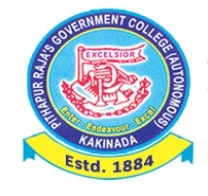 DEPARTMENT OF COMMERCEI, II B.COM (APSHE)	 III B.COM (CBCS PATTERN)	BOARD OF STUDIES 2021-2022INDEXCONTENTS*****	Pithapur Rajah’s Government College (Autonomous) KakinadaAUGUST BODY FOR BOARD OF STUDIES 2021-2022STUDENT REPRESENTATIVESP.R.GOVERNMENT COLLEGE (AUTONOMOUS), KAKINADADEPARTMENT OF COMMERCE – Minutes of the MeetingB.COM (CBCS PATTERN)     Minutes of the Meeting of Board of Studies in Commerce held through online mode on 20-6-2020 in the Department of Commerce at P.R.Govt.College (A), Kakinada. Dr.K.Lakshmana Rao, Lecturer in Charge, Department of Commerce and Chairman of Board of Studies (BoS) has chaired the meeting. AGENDA OF THE MEETING: It is proposed to follow APSCHE norms & guidelines in framing the curriculum of First Year and second year (I SEM, II SEM, III SEM and IV SEM). As per the suggestions of university nominee in previous BoS of 2021-22. We are planning to align blue print with model question papers, wherever necessary for  III years however change in basic syllabi is not done.Preparation of Programme Outcomes for B.Com Program and Program Specific Outcomes for each individual program Viz.,  B. Com RCCS (EM and TM), B.Com (CA) and B.Com (CECS) and also Preparation of Course Outcomes for each subject.Inclusion of additional inputs to each course for further extension of knowledge by students. Revising Panel of Question Paper Setters and Examiners.  Due to Covid -19 pandemic, the Department is planning for delivering content through online  and offline mode to the possible extent. Planning to continue field trips /industrial visits and also provide extra credits to students as per the schedule attached (in page no.20) Planning to continue for the II and III year 60:40 and  50:50 for the I year pattern for evaluation purpose. This year we are supplying both Model Question Papers and Question Banks in Telugu and English media.Utilizing various online platforms viz.  Zoom, Free Conference Call, Google Duo, and Google Meet for taking classes to reach each student in this academic year.  Encouraging students to do free or paid online courses such as MOOCS or courses on SWAYAM for their better understanding of domain subjects for which they will be given extra credits. Introducing   at least four certificate courses from this current academic year.Modifying Action Plan of the Department for 2021-22, including research   activities, organizing seminars/ workshops/training programs, webinars ,  finishing school  and summer school  etc.,Proposed for community service/extension activities/ projects for the benefit of the students and society.Planning to introduce new courses from this academic year 2021-22 onwards, namely BMS (Agri Storage & Supply Chain), BBA (Digital Marketing) and B.Voc (Hospitality & Hotel Management)Planning to follow the Bloom’s Taxonomy guidelines while preparing question papers.Any other proposal with the permission of the Chair.RESOLUTIONS:It is resolved to introduce new syllabus for 1st year (I SEM and II SEM) as per APSCHE guidelines.It is resolved to implement the 2020-21 BoS member’s recommendations.It is resolved to approve the Programme Outcomes for B.Com Program, Program Specific Outcomes for each individual program namely B. Com RCCS (EM and TM), B.Com (CA) and B.Com (CECS) and also Preparation of Course Outcomes for each subject.It is unanimously resolved to approve the additional inputs in various subjects.It is also unanimously resolved the panel of Question Paper Setters and Examiners.  It is also unanimously resolved to adopt online method of teaching and learning due to Covid-19.It is resolved to continue field trips /industrial visits and also provide extra credits to students as per the list.It is resolved to continue 60:40 pattern of evaluation as per CBCS.It is also unanimously resolved to utilize online classes for the benefit of the students.It is also unanimously resolved to encourage students to take up free or paid online courses such as MOOCS or courses on SWAYAM for their better understanding of the domain subject and also they will be given extra credits. It is resolved to introduce four new certificate courses from this academic year 2021-2022.It is resolved to approve the modified Action Plan of the Department for 2021-2022, with more activities included.It is resolved to encourage students to participate in curricular and extracurricular activities. They will also be given small projects for their well being.It is resolved to give first preference to CEC and MEC students and allocation of 80% of seats to them and remaining 20% seats to Non Commerce students (Vocational students).  It is resolved to introduced three new courses from this academic year 2021-2022 namely BMS (LMS), and B.Voc (Hospitality & Hotel Management)It is resolved to follow the Bloom’s Taxonomy guidelines while preparing question papers.				                    CHAIRMAN      Board of Studies, Department of Commerce.PITHAPUR RAJAH’S GOVERNMENT COLLEGE (AUTONOMOUS), KAKINADAKAKINADA 533 001-ANDHRA PRADESHAn AUTONOMOUS and NAAC Accredited  Institution(A Grade- 3.17 CGPA)(Affiliated to ADI KAVI NANNAYA UNIVERSITY, Rajamahendravarm.)Academic Cell (Certificate to be issued by the UniversityNomine/Subject Expert/Member of BOS)Department Name:Name of the BOS Member:(UniversityNomine/Subject Expert/Industrilist/ Member) 	I certify that the syllabus submitted by the Department Commerce is verified by me and I recommend the following suggestions:1.2.3.4.5.The syllabus is approved with the above suggested modificationSignature with DateNote: BOS Members are requested to fill the above details with necessary suggestions and send back to the Head of the department along with the syllabusPR GOVERNMENT COLLEGE (A) KAKINADADEPARTMENT OF COMMERCEREPORT ON UG (II &III Years) BoS FOR THE ACADEMIC YEAR 2020-21 -----------------------------------------------------------------------------------------------------The Board of Studies for the UG Courses of Commerce Department was held on 23.06.2020 in online mode under the Chairmanship of Dr J.Pandu Ranga Rao, Head of the Commerce Department, PR Government College (A), Kakinada. The meeting was attended by Dr P Uma Maheswari Devi, Assistant Professor, Adikavi Nannaya University as the University Nominee and Sri R Venkatewarlu, Lecturer in Commerce, Ideal College, Kakinada and Smt. RRD Sirisha, Head of the Commerce Department, ASDW College (A), Kakinada were attended as Subject Experts. In addition to that Sri D Ramesh, Chairman, Kakinada Chamber of Commerce was also present in the meeting along with other BoS members and Student Representatives. The august body had deliberations on the agenda proposals of the meeting and the following is the summary of deliberations held.1. Dr. J Panduranga Rao, the Chairman of the BoS had introduced the University Nominee, Subject and Industry Experts to the other members and commenced the meeting by briefing the contents of the BoS for UG (II and III Years), importance of it and the agenda of the BoS.2. Further the Chairman has explained the agenda items on which extensive discussions were held and all the BoS members have actively participated in the deliberations. Later he briefly explained the course structure design and syllabi of II and III years of the UG Program. He added that there are no changes to the existing syllabi of the same. He further explained that APSCHE norms and guidelines will be followed in framing the curriculum for I year in view of the proposed changes to curriculum structure by the Government. 3.He further highlighted that as per the suggestions of University Nominee in previous BoS of 2019-2020, Model Question Papers are prepared in alignment with Blueprints. He added that the course structure for II and III years for 2020-21 to follow the existing system of 60:40 for evaluation without any change from last year.4.The University Nominee Dr P Uma Mahewari Devi has expressed her satisfactory views on the BoS proposals and opined that changes are made in accordance with the suggestions given in the last BoS. She further added that it would be useful for students to include a course on Research Methodology for the programs which are having Project Work in the curriculum. She further added that one chapter on Human Resource Management can also be included. 5.Program Outcomes, Program Specific Outcomes and Course Outcomes were placed before the august body and the same were approved. The board had approved the revised panel of Question Paper Setters and Examiners with a view to bring in more diversity in evaluation.6.The Chairman has appraised the members about the inclusion of additional inputs besides the normal syllabus to cover the latest happenings in the field of Commerce. The decision on allowing extra credits for various activities taken by the College was also submitted to the Board. The august body has appreciated the inclusion of additional inputs and extra credits to motivate the students to further their studies.7.The Board was apprised of the various online teaching methods being followed by the Department and approved the proposal of online evaluation for the academic year 2020-21 wherever necessary and feasible in view of the pandemic situations. Smt. RRD Sirisha, has opined that online teaching is to happen in a structured way to avoid the inconsistencies in delivery of course. This was supported by the other members of the body. The Board has recommended the Chairman to formulate a plan for the same since the pandemic situation is very grim and physical classrooms are highly doubtful.8.It is stressed to encourage the students to enroll in the courses such as MOOCS or SWAYAM to improve their knowledge in domain subjects. It was also decided to introduce four new certificate courses from this academic year. The action plan of the department was also approved by the Board along with the proposal of community service. Sri R Venkateswarlu has suggested conducting the certificate courses online and making them more student friendly in terms of access and usability.9. The Chairman has apprised the Board about the proposal of introducing three new courses namely BMS (Agri Storage & Supply Chain), BBA (Digital Marketing) and B.Voc (Hospitality & Hotel Management) and Board has approved the same and authorized the Chairman to follow the necessary procedures for the same. Smt P Uma Maheswari Devi has suggested that one chapter on Marketing can be included in the BBA (Digital Marketing) syllabus. Sri D Ramesh, Industrial Expert has opined that these courses are highly useful for career and should be run in collaboration of Industry only. The Chairman has apprised the Board that the BMS Program is being offered in collaboration with Logistics Skills Sector Council and the remaining programs also will be run with industry collaboration only. 10.In the end the Chairman has informed the Board that the department is going to introduce the Bloom’s Taxonomy guidelines while preparing question papers to improve the evaluation standards thus the student understanding. Later student representatives’ queries were answered by the Chairman regarding online delivery of classes as well as proposed online evaluation.11. The University Nominee, Subject and Industry Experts have appreciated the Chairman for all the efforts for student development and curriculum enrichment activities.The meeting was ended with the offer of Vote of Thanks by K Rajeswari, faculty member.NEWLY INTRODUCING COURSESBMS - Agri Storage & Supply Chain” (UG) from this academic year 2020-21.  obtained a MoU with Logistics Sector Skill Council (LSC) on 19-02-2020 which has been working with MHRD with an intention to develop skill embedded degree course in Logistics at U.G. level.  L.S.C has designed BMS – Agri Storage & Supply Chain” with total 6 semesters, out of which last two semesters (V & VI) are apprenticeship.  B. Voc (Hospitality and Hotel Management) from 2020-21 academic onwards.BBA (Digital and social media marketing) LIST OF PAPER SETTERS AND EXAMINERS: LECTURERS WORKING IN DEPARTMENT OF COMMERCEARTS COLLEGE (AUTONOMOUS), RAJAMAHENDRAVARAM LECTURERS WORKING IN DEPARTMENT OF COMMERCEIDEAL COLLEGE ARTS & SCIENCE (AUTONOMOUS), KAKINADA.LECTURERS WORKING IN DEPARTMENT OF COMMERCEY.N.COLLEGE (AUTONOMOUS), NARASAPURAM.LECTURERS WORKING IN DEPARTMENT COMMERCED.N.R. COLLEGE ARTS & SCIENCE (AUTONOMOUS), BHIMAVARAMLECTURERS WORKING IN DEPARTMENT COMMERCEDr.V.S. KRISHNA COLLEGE ARTS & SCIENCE (A), VIZAG. 	MAHARAJA’S COLLEGE, (AUTONOMOUS) VIZIANAGARAM. LECTURERS WORKING IN DEPARTMENT COMMERCEASNM Govt College (A) PALKOL. 	LECTURERS WORKING IN DEPARTMENT COMMERCESRR & CVR Govt College (A) Vijayawada. 	Revised Common Framework of CBCS for Colleges in Andhra Pradesh(A.P. State Council of Higher Education)+BBA Digital Marketing Table 2: semester - IITable – 3 Semester - IIITable – 4 Semester - IV*HVPE: May be taught by Telugu Teachers**Analytical Skills: To be taught by Maths/Statistics teachers (and partly by English Teachers)Table – 5: Semester – VTable – 6: Semester – VINote:	2.The colleges have toimplement original project work which may consist of field survey/internship/case study/practical training also for the third respective elective papers in V & VI semester.	B.Com - Semester –IB.Com - Semester – II	II YEAR B.Com- Semester – IIIB.Com -Semester – IVIII YEAR B.Com -Semester – VB.Com -Semester – VIP.R.GOVT COLLEGE (AUTONOMOUS), KAKINADADEPARTMENT OF COMMERCEDepartmental Action Plan for the year 2021 - 2022Dr.J.PANDU RANGA RAO                                                            LEC-INCHARGE OF COMMERCE  P.R.GOVT.COLLEGE (A), KAKINADAPROGRAM OUTCOMES,PROGRAM SPECIFIC OUTCOMES &COURSE OUTCOMESB.Com PROGRAM OUTCOMESOn successful completion of Graduate program, graduating students will be able to: PO 1 DOMAIN EXPERTISE: Acquire comprehensive knowledge and understanding about the domainApply the knowledge in real life situations Understand about dynamics of the subject areas and the impact of changesPO 2 LIFE-LONG LEARNING AND RESEARCH: Learn how to learn, unlearn and relearn.Adapt to the dynamics of work place and lifeDevelop a questioning mind and analyze for reasons.PO 3 MODERN EQUIPMENT USAGE: Understand how to effectively access, retrieve and use information on the Internet.Use technology intelligently for communication, entertainment and for the benefit of society at largeDevelop skills for effective use of various learning sources on the InternetPO 4 COMPUTING SKILLS AND ETHICS: Abe to use the computer technology to complement the domain expertiseAble prepare domain related work using the computer software packages for decision makingEnsure ethical practices in both on the job and off the job.PO 5 COMPLEX PROBLEM INVESTIGATION & SOLVING: Be a rational thinker and apply the domain and common knowledge for reasoningAble to collect the data and interpretation and justify the conclusion.Able to inform the results to stakeholders and reportingPO 6 PERFORM EFFECTIVELY AS INDIVIDUALS AND IN TEAMS: Able to see the common interest and importance of team workBe an effective team member while retaining own abilitiesCooperate, coordinate and perform effectively in diverse teams/groups.PO 7 EFFICIENT COMMUNICATION & LIFE SKILLS: Be an effective listener and project views with justificationAble to use various communication media effectively Able to present information clearly and concisely and convincinglyPO 8 ENVIRONMENTAL SUSTAINABILITY: Be sensitive about environmental issuesUnderstand the need and ways for sustainable developmentPropagate and practice the environment protection measuresPO 9 SOCIETAL CONTRIBUTION: Understand the diversity in society and serve for the common good of the society.Sensitized to address societal issues viz: calamities, disasters, poverty, epidemics.Be a patriotic citizen to uphold the constitutional values of the countryPO 10 EFFECTIVE PROJECT MANAGEMENT: Able to develop goals following SMART methodAble to plan, do, check and act for deviationsAble to cope with uncertainties and plan changesB.COM GENERAL: Both Telugu & English MediumPROGRAM OUTCOMES:After completing three years of bachelors in commerce B.COM program, student would gain a through grounding in the fundamentals of commerce accounting.The commerce and accounting focused curriculum offers a number of specializations and practical exposures which would equip the student to face the modern day challenges in commerce and business.The all inclusive outlook of the course offer a number of value based and job oriented course ensures that student are trained into up-to-date in advanced level affective development also ensure to become a benchmark.PROGRAMME SPECIFIC OUTCOMES: B. Com (C.A): At the end of three year B.Com programme with specialisation in Computer Application, the students will be able to:-PSO 1- Understand the application of business Knowledge in both theoretical and practical aspects. PSO 2- Determine the procedures and schedules to be followed on preparing financial statements of Companies. PSO 3- Understand the basic concepts and functions of accounting, trade and computer software PSO 4- Develop proficiency in the management of an organisation PSO 5- Attain skills in conducting business transactions online PSO6 – Analyse the scope of the business by adopting modern technology in the business practice PSO 7 - Follow the ethics pertaining to business transactions PSO 8 - Leaners will acquire the skills like effective communication, decision making, and problem solving in day to day business affairesPSO 9 - Learners will involve in various co-curricular activities to demonstrate relevancy of foundational and theoretical knowledge of their academic major and to gain Practical exposure.PSO 10- Learners can also acquire practical skills to work as tax consultant, audit assistantand other financial supporting services.PSO 11- Learners will be able to do higher education and advance research in the field ofCommerce and finance.PROGRAMME SPECIFIC OUTCOMES: B. Com (GENERAL):   PROGRAM SPECIFIC OUTCOME:Student will be able to demonstrate progressive learning of various tax issues and tax forms related to individuals. Student will be able to demonstrate knowledge in setting up a computerized set of accounting books.Students will learn relevant financial accounting career skills applying both quantitative and qualitative knowledge to their future careers in business.Student will be able to demonstrate progressive affective domain development of vales of role of accounting in society and business.Student will learn relevant managerial accounting career skill, applying both qualitative and quantitative knowledge to their future career in business.Learners will gain through systematic and subject skill with in various disciplines of commerce, business accounting, economics, finance and auditing.Learning will be able to recognize features and role of businessman entrepreneur, managers, consultant, which will help learners to process knowledge and other soft skill and to react aptly when confronted with critical decision making. Learner will be able to prove proficiency with the ability to engage in competitive exams like CA, CS, ICWA and other courses. Learners will acquire the skills like effective communication, decision making problem solving in day to day business affaires.Learners will involve in various co-activities to demonstrate relevancy of fundational and theoretical knowledge of their academic major and to gain practical exposure.Learners can also acquire practical skills to work as tax consultant, audit assistant and other financial supporting services. Learners will be able to do higher education and advance in the field of commerce and finance.*****PR Government College (A), KakinadaDepartment of Commerce: II B.Com (RCCS & CECS) COURSE OUTCOMES: Department of Commerce: III B.Com (RCCS & CECS) COURSE OUTCOMES: BLUE PRINTS FOR THE YEAR 2021-2022YEAR - IB.Com - Semester –IB.Com - Semester – II*****BLUE PRINT FOR THE QUESTION PAPER SETTINGMODEL BLUE PRINT FOR THE QUESTION PAPER SETTERNote:  Cover all units equally:Time: 2 ½  Hrs. 					    Max.marks: 50MSECTION –AAnswer   any FOUR Questions from the following                                                      4X5=20M ఏవైనా లో లోప్రశ్నలకుసమాధానాలువ్రాయండి. Book keeping 				– బుక్ కీపింగ్Debit note and credit note 		–డెబిట్ నోట్ మరియు క్రెడిట్ నోట్Pass book and cash book		 –పాస్ పుస్తకం మరియు నగదు పుస్తకంTrial balance 				–అంకణాCapital expenditure and revenue expenditure –మూలధన ఖర్చు మరియు రాబడి ఖర్చుJournalize the following transactions -	2018 ఈ దిగువ వ్యవహారాలకు చిట్టా పద్దులు వ్రాయండి - 20182018 Entre the following transactions in the purchases book of Pardu 2019 : దిగువ వ్యవహారాలకు కొనుగోలు చిట్టా లో పార్ధు పుస్తకాలలో చూపండి - 2019SECTION –IIAnswer ANY THREE Question from the followings       			3x10=30M ప్రతియూనిట్నుంచిఒకసమాధానంవ్రాయండి .8   Write about any eight Accounting Concepts?  Explain briefly ఏవైనాఎనిమిదిఅకౌంటింగ్భావనలనుక్లుప్తంగావివరించండి 9.     Journalize the following transactions.ఈక్రిందివ్యవహారాలకుచిట్టాపద్దులువ్రాయండి      201810. what   are the difference between cash discount and trade discount నగదుడిస్కౌంట్కుమరియువర్తకపుడిస్కౌంట్కుమధ్యగలతేడాలునువివరింపుమ11.  Prepare Trial balance from the following balance of  kushal as on 05  June 2018: క్రిందిఇచ్చిననిల్వలనుంచి05  June 2018నాటికుషాల్అంకణాతయారుచేయండి.12.    What   are the causes for disagreement of cash book balance and pass book balance.నగదుపుస్తకంమరియుపాస్పుస్తకంనిల్వలువేరువేరుగాఉండుటకుగలకారణాలనుతెలుపుము13 . From the following Trial balance, prepare final accounts of   Geetha trades for the year ending On 31.12.2018 Adjustments:Closing Stock ముగింపుసరుకు Rs : 4,500 /-Prepaid  Salaries  ముందుగాచెల్లించినజీతాలు  Rs :500 /-Out Standing Rent చెల్లించవలసినఅద్దె Rs : 200/-Reserve for Bad debts రానిబాకీలనిధి Rs : 5 %Bad Debts  రానిబాకీలు  Rs : 1000/-Discount on Debtorsరుణగ్రస్తులమీదవడ్డీRs :5%కిందిఇచ్చినఅంకణానుంచిగీతట్రేడర్స్ముగింపులెక్కలను31.12.2018తయారుచేయండి**********INTRODUCTION TO ACCOUNTINGEssay questions Explain the main objectives and functions of Accountingఅకౌంటింగ్యొక్కప్రధానలక్ష్యాలుమరియువిధులనువివరించండిBriefly explain about any five Accounting Concepts?ఏదైనాఐదుఅకౌంటింగ్భావనలగురించిక్లుప్తంగావివరించండిWhat is book keeping, accountancy? Distinguish between Book Keeping, Accountancy?బుక్కీపింగ్, అకౌంటెన్సీఅంటేఏమిటి? బుక్కీపింగ్, అకౌంటెన్సీమధ్యగల తేడాల నువ్రాయండిWhat are accounting conventions ?explain them briefly.అకౌంటింగ్ సాంప్రదాయాలు అంటే  ఏమిటి? వాటినిక్లుప్తంగావివరించండిExplain the advantages and limitations of accounting?అకౌంటింగ్యొక్కప్రయోజనాలుమరియుపరిమితులనువివరించండి?Classification of accounts and debit, credit principles .  ఖాతాలవర్గీకరణమరియుడెబిట్, క్రెడిట్సూత్రాలుBranches of accounting అకౌంటింగ్శాఖలుOne problem  on journal entries (or) ledger  చిట్టాపద్దులు  (లేదా) ఆవర్జా నుండి ఒక లెక్క Short questionsWhat is an accounting cycle?అకౌంటింగ్చక్రంఅంటేఏమిటి?What is double entry system    	జంటపద్దువిధానంఅంటేఏమిటిWhat is journal .                       	చిట్టాఅంటేఏమిటిWhat is journal entry .	చిట్టాపద్దుఅంటేఏమిటిWhat is ledger 	ఆవర్జాఅంటేఏమిటిWhat is accounting equation	అకౌంటింగ్సమీకరణంఅంటేఏమిటిUNIT –IISUBSIDIARY BOOKSEssay questions Write various types of subsidiary booksవివిధరకాలసహాయకపుస్తకాలనువ్రాయండిDefine cash book? Write about different types of cash book?నగదుపుస్తకాన్నినిర్వచించుమువివిధరకాలనగదుపుస్తకాల గురించివ్రాయండిWhat  are the difference between cash discount and trade discount నగదుడిస్కౌంట్మరియువర్తకపుడిస్కౌంట్మధ్యతేడాఏమిటి?Explain the important points to be followed in the preparation of three  column cash bookమూడువరసుల నగదుపుస్తకంతయారీలోఅనుసరించాల్సినముఖ్యమైనఅంశాలనువివరించండిProblem onsubsidiary books(purchases book, sales book, p/R book , sales/R book సహాయక  చిట్టా నుండి లెక్క  (కొనుగోలు పుస్తకం, అమ్మకాల పుస్తకం, కొనుగోలు వాపసుల  పుస్తకం ,      అమ్మకాలు వాపసుల  పుస్తకం) one problem on  Cash book (simple ,two ,three ,petty cash book ) నగదుపుస్తకంనుండిఒకలెక్క  (సాధారణ, రెండు, మూడు, చిల్లరనగదుపుస్తకం)Short questionsDiscount allowed 		ఇచ్చిన డిస్కౌంట్What is contra entry  		ఎదురుపద్దుఅంటేఏమిటిDiscount 			డిస్కౌంట్Trade discount			వర్తకపుడిస్కౌంట్Discount received . 		వచ్చిన డిస్కౌంట్Debit note			డెబిట్నోట్Credit note			క్రెడిట్నోట్Invoice 				ఇన్వాయిస్Cash book			నగదుపుస్తకంUNIT-IIITRIAL BALANCE AND RETIFICATION ERRORSEssay questions 	Define trial balance? Explain how to prepare trial balance అంకణాఅంటేఏమిటి ? దాన్నిఏవిధంగాతయారుచేస్తారు ? Write  about the objectives and methods of preparing trial balance.అంకణా తయారు చేయడం లో ఉద్దేశాలను మరియు అంకణా తయారు చేసే పద్దతులను తెలియజేయండిWhat do you mean by suspense account? Why it is opened?అనామతుఖాతాఅంటేఏమిటి ? దానినిఎందుకుతెరుస్తారు? వివరించండి.What is an error ?explain various types of errors .దోషంఅనగానేమి? వివిధ రకాల దోషాల గురించిక్లుప్తంగావివరించండి .Short questions Types of errors-  వివిధ రకాల దోషాలుSuspense account – అనామతు ఖాతా . UNIT-IVBANK RECONCILIATION STATEMENTSEssay questions	What is meant by Bank Reconciliation  Statement ?  why it is prepared .బ్యాంకు నిల్వల సమన్వయ పట్టీ అంటే ఏమిటి? దీనిని ఎందుకు తయారు చేస్తారు What   are the causes for disagreement of cash book balance and pass book balance.నగదుపుస్తకంమరియుపాస్పుస్తకంనిల్వలువేరువేరుగాఉండుటకుగలకారణాలనుతెలుపుముAny four reasons to different cash book balance with pass book balance?పాస్బుక్బ్యాలెన్స్‌తోవిభిన్ననగదుపుస్తకబ్యాలెన్స్‌కుఏదైనానాలుగుకారణాలుఉన్నాయా?What are the causes for disagreement of cash book and pass book balanceనగదుపుస్తకంమరియుపాస్బుక్నిల్వల యొక్కఅసమ్మతికి గల కారణాలుఏమిటిOne problem on B.R.S 	-  B.R.S నుండి ఒక లెక్క .Short questions  Briefly explain the significance of bank reconciliation statement బ్యాంకు నిల్వల సమన్వయ పట్టీ యొక్క ప్రాముఖ్యతను వివరించండిWhy bank reconciliation statement is prepared . బ్యాంకు నిల్వల సమన్వయ పట్టీ ను ఎందుకు తయారు చేస్తారు UNIT-V: FINAL ACCOUNTSEssay questionsWhat are the different types of assets? 	వివిధరకాలఆస్తులు ను గురించి వివరించండి ?Short questions Capital expenditure 			మూలధనవ్యయంRevenue expenditure 			ఆదాయవ్యయంTrading a/c  				వర్తకపు ఖాతా Profit &loss a/c 			లాభ నష్టాల ఖాతా Balance sheet 				ఆస్తి అప్పుల పట్టిక Prepaid expenses. 			ముందుగా చెల్లించిన ఖర్చులు**********BLUE PRINT FOR THE QUESTION PAPER SETTINGMODEL BLUE PRINT FOR THE QUESTION PAPER SETTERNote:  Cover all units equally:Section-I 			Answer any FOUR Questions: 					4x5 =20 MarksWrite about trade classifications వివిధరకాలవర్తకాలవర్గీకరణగురించిరాయుముExplain about Sole Proprietorship సొంతవ్యాపారసంస్థగూర్చిరాయుముWrite about Articles of Association ఆర్టికల్స్ఆఫ్అసోసియేషన్గూర్చిరాయండిWrite about Administration పరిపాలనగూర్చిరాయండిWrite about Line Organization లైన్సంస్థగూర్చిరాయండిPublic Company and Private Company పబ్లిక్కంపెనీ, ప్రైవేట్కంపెనీగూర్చిరాయుముWrite about Staff Organization స్టాఫ్సంస్థగూర్చిరాయండి    Section-II  	Answer any THREE  questions: 					3x10 =30 Marks Explain about features of business	వ్యాపారంయొక్కలక్షణాలనువివరించండి        9. Describe the aids to trade		వర్తకసాధనాలగురించివివరించండి 10. Write about merits of Partnership	భాగస్వామ్యవ్యాపారప్రయోజనాలగూర్చిరాయుము        11.  Explain the clauses in Memorandum of Association         12. Write about Fayol’s management principles	ఫియాల్నిర్వహణసూత్రాలగూర్చిరాయండి        13. Write about merits of Planning		ప్రణాళికయొక్కప్రయోజనాలగూర్చిరాయండి	*******Unit  I    : Introduction Concepts of Business, Trade, Industry and Commerce: Business10 MarksExplain about features of business 	వ్యాపారంయొక్కలక్షణాలనువివరించండిDescribe the aids to trade		వర్తకసాధనాలగురించివివరించండి5MarksWrite about trade classifications		వివిధరకాలవర్తకాలవర్గీకరణగురించిరాయుముWrite about industry classifications	వివిధరకాలపరిశ్రమలవర్గీకరణగురించిరాయుముUnit  II    : Forms of Business Organizations10 MarksWrite about merits of Partnership	భాగస్వామ్యవ్యాపారప్రయోజనాలగూర్చిరాయుముWrite about merits of Joint Stock Company	జాయింట్స్టాక్కంపెనీప్రయోజనాలగూర్చిరాయుము5 MarksExplain about Sole Proprietorship		సొంతవ్యాపారసంస్థగూర్చిరాయుముPublic Company and Private Company		పబ్లిక్కంపెనీ, ప్రైవేట్కంపెనీగూర్చిరాయుముUnit  III     : Company Incorporation10 MarksExplain the clauses in Memorandum of Associationమెమొరాండంఆఫ్అసోసియేషన్నందలిక్లాజులనువివరించండిExplain the process of company incorporation		కంపెనీసంస్థాపనవిధానాన్నివివరించండి5  MarksWrite about Articles of Association		ఆర్టికల్స్ఆఫ్అసోసియేషన్గూర్చిరాయండిWrite about Prospectus		ప్రోస్పెక్టస్గూర్చిరాయండిUnit  IV     : Management10 MarksWrite about Fayol’s management principles	ఫియాల్నిర్వహణసూత్రాలగూర్చిరాయండిExplain the levels of Management		నిర్వహణలోవివిధస్థాయిలగూర్చిరాయండి5 MarksWrite about Management		నిర్వహణగూర్చిరాయండిWrite about Administration		పరిపాలనగూర్చిరాయండిUnit V     : Management10 MarksExplain the functions of Management	నిర్వహణవిధులనువివరించండిWrite about merits of Planning		ప్రణాళిక యొక్కప్రయోజనాల గూర్చిరాయండి5  MarksWrite about Line Organization		లైన్సంస్థగూర్చిరాయండిWrite about Staff Organization		స్టాఫ్సంస్థగూర్చిరాయండి***********BLUE PRINT FOR THE QUESTION PAPER SETTINGMODEL BLUE PRINT FOR THE QUESTION PAPER SETTERNote:  Cover all units equally:Section-AAnswer any 4 questions.                         4 X 5=20Economic system 		ఆర్ధిక వ్యవస్థPolitical system 		రాజకీయ వ్యవస్థRegional imbalances 		ప్రాంతీయఅసమతుల్యతPlanning Commission 	ప్లానింగ్ కమిషన్National Development Council జాతీయ అభివృద్ధి మండలిCompetition Act 2002 	కాంపిటీషన్ చట్టం 2002Government Budget		ప్రభుత్వ బడ్జెట్Section-BAnswer any 3 questions.                       3X 10=308.What is meant by Business Environment? What are the Micro dimensions of it? వ్యాపార వాతావరణం నిర్వచనం. సూక్ష్మ వాతావరణం నందలి అంశాల9.What is meant by Business Environment? What are the Macro dimensions of it? వ్యాపార వాతావరణం నిర్వచనం. స్థూల వాతావరణం నందలి అంశాలు   10.What are the determinants of Economic Growth? ఆర్ధిక వృద్ధి కి దోహద కారకాలు11.Explain about the Industrial Policy, 1991 పారిశ్రామిక విధానం 199112.Define Social Justice and explain its principles. సామాజిక న్యాయం నిర్వచనం మరియు మౌలిక సూత్రాలు What is the role of WTO in world trade?	ప్రపంచవాణిజ్యంలో WTO పాత్రఏమిటి?     13.What are the effects of globalization?  ప్రపంచీకరణయొక్కప్రభావాలుఏమిటి?*****Long QuestionsWhat is meant by Business Environment? What are the Micro dimensions of it? వ్యాపార వాతావరణం నిర్వచనం. సూక్ష్మ వాతావరణం నందలి అంశాలుWhat is meant by Business Environment? What are the Macro dimensions of it? వ్యాపార వాతావరణం నిర్వచనం. స్థూల వాతావరణం నందలి అంశాలుHow demographic variables influence the Business Environment. వ్యాపార వాతావరణం పై జనాభా అంశాల ప్రభావంUNIT - IIWhat are the determinants of Economic Growth? ఆర్ధిక వృద్ధి కి దోహద కారకాలుExplain what you know about Balanced Regional Development? సంతుల ప్రాంతీయాభివృద్ధిWrite about causes of regional imbalances ప్రాంతీయ ఆర్ధిక అసమానతల కు కారణాలుWrite about Rostov’s stages of Economic Development. ఆర్ధిక అభివృద్ధి లో రోస్టో సిద్ధాంతం నందలి దశలుWhat is NitiAayog and what are its functions. నీతి ఆయోగ్ మరియు దాని విధులుReview the progress of Five Year Plans in India.భారత దేశం లో పంచ వర్ష ప్రణాళికల పురోగతిUNIT - IIIExplain about the Industrial Policy, 1991 పారిశ్రామిక విధానం 1991Explain about New Economic Policy of 1991 and LPG regime. కొత్త ఆర్ధిక విధానం 1991 మరియు LPG శకంExplain about RBI and Monetary Policy. RBI విధులు మరియు ద్రవ్య విధానంUNIT - IVDefine Social Justice and explain its principles. సామాజిక న్యాయం నిర్వచనం మరియు మౌలిక సూత్రాలుWhat are the activities related to Social Justice. సామాజిక న్యాయం సాధన కై చేపట్టిన చర్యలుWrite about political system in India and importance of political stability for economic development. భారత దేశం లో రాజకీయ వ్యవస్థ మరియు అభివృద్ధి లో రాజకీయ సుస్థిరత పాత్రUNIT - VWhat is the role of WTO in world trade?ప్రపంచవాణిజ్యంలో WTO పాత్రఏమిటి?What are the functions of WTO.WTO యొక్కవిధులుఏమిటి?What are the effects of globalization.ప్రపంచీకరణయొక్కప్రభావాలుఏమిటి?What are the major trade blocs.ప్రధానవాణిజ్యకూటములుఏమిటి?Short QuestionsEconomic system 		ఆర్ధిక వ్యవస్థPolitical system		రాజకీయ వ్యవస్థRegional imbalances 		ప్రాంతీయ అసమానతలుGrowth Vs Development 	వృద్ధి Vs అభివృద్ధిPlanning Commission 	ప్లానింగ్ కమిషన్National Development Council జాతీయ అభివృద్ధి మండలిFiscal policy 			కోశ విధానంGovernment Budget 		ప్రభుత్వ బడ్జెట్Positive Discrimination 	సానుకూల వివక్షCompetition Act 2002 	కాంపిటీషన్ చట్టం 2002What is SAARC		సార్క్అంటేఏమిటిBRICS				బ్రక్స్SEMESTER – II*****BLUE PRINT FOR THE QUESTION PAPER SETTINGMODEL BLUE PRINT FOR THE QUESTION PAPER SETTERNote:  Cover all units equally:Time: 2 ½  Hrs. 					    Max.marks: 60MSECTION –AAnswer   any FOUR  Questionsfrom the following                                            4X5=20M ఏవైనాఐదుప్రశ్నలకుసమాధానాలువ్రాయండి. What are the causes of depreciation  ?                 తరుగుదల గల కారణాలు ఏమిటి?Distinguish between provisions and reserve ఏర్పాట్లు మరియు రిజర్వుల మధ్య తేడాలను తెల్పండిWhat is a promissory Note? ప్రామిసరీ నోటు  ను నిర్వచించండి Explain difference types of commissions వివిధ రకాల కమీషన్ల గూర్చి వ్రాయండి. Show a model Joint venture’s statement of a/c?  ఉమ్మడివ్యాపారనివేదికఖాతానమూనా చూపుము?A company acquires a lease costing Rs 1,00,000 for a term of 4 years. You find from the annuity tables that in order to written off the lease on annuity method at 5% interest per annum, the amount to be written off annually as depreciation amount to Rs 28,201. Prepare ledger account for all four yearsఒక కంపెని Rs 1,00,000 ల ఖరీదు గల ఒక కౌలును 4 సంవత్సరాల కాలానికి సేకరించింది. కౌలునువార్షిక పద్ధతి క్రింద సంవత్సరానికి 5% వడ్డీతో రద్దు చెయ్యవలెనంటే ప్రతి సంవత్సరం రద్దు చెయ్యవలసిన తరుగుదల Rs 28,201 గా మీకు వార్షిక జంత్రీల ద్వారా మీకు తెలియుచున్నది. నాలుగు సంవత్సరాల కాలానికి  కౌలు ఖాతా తయారు చేసి సంవత్సర కాలానికి లాభనష్టాల ఖాతాకు అయ్యే నికర ఖర్చును చూపండి.On 15th   March 2017 Mr. Suresh   sold goods for Rs:  3,000 to Mr.  Naresh  on credit . Naresh  accepted  bill of exchange drawn upon him by Suresh payable after 2 months . On the due date the bill was dishonoured and Suresh paid Rs:  40 as noting charges. Pass the journal entries in the book   of Suresh and  Naresh . మార్చి15  తేదీనసురేష్రూ.  3,000 సరుకులనునరేష్కుఅరువుఫైఅమ్మినాడు. సురేష్రాసిననెలలబిల్లుకునరేష్స్వీకృతితెలిపినాడు. గడువుతేదీనబిల్లుఅనాదరింపబడింది. సురేష్రూ.  40 ధృవీకరణఖర్చులకిందచెల్లించినాడు. సురేష్ , నరేష్పుస్తకాలలోచిట్టాపద్దులువ్రాయండి .SECTION –IIAnswer  ANY THREE Question from the followings          	3x10=30M ప్రతియూనిట్నుంచిఒకసమాధానంవ్రాయండి .UNIT-I8 .   Define Depreciation? Explain various methods of Depreciation?         తరుగుదలను నిర్వచించి?  వివిధ తరుగుదల గణనపద్ధతులువివరించండి  9..On 1st January 2014  Bhargava   traders purchased machinery for Rs:  40,000 . On 1st  July in same year the firm purchased additional machinery for Rs:  20,000. On 1st July 2016, The machinery purchased on 1st .January 2014 having become obsolete, it was sold for Rs: 32,000. The books are closed on 31st December every year.    Prepare machinery account for the three years depreciation @ 10% p.a   on Reducing Balance Method. జనవరి1.2014,తేదీనభార్గవట్రేడర్స్వారురూ. 40,000లకుయంత్రాలనుకొనుగోలుచేశారు. అదేసంవత్సరంజూలై 1 తేదీనసంస్థరూ. 20,000. లకుఅదనపుయంత్రాలనుకొనుగోలుచేసింది. జనవరి1.2014,తేదీనకొన్నయంత్రాలుపనికిరాకుండాపోయినందున , వాటినిజూలై 1 , 2016 తేదీనరూ. 32,000లకుఅమ్మకంజరిగింది. సంస్థపుస్తకాలనుప్రతిసంవత్సరండిసెంబర్31తోముగిస్తారు.తగ్గుతున్ననిల్వలపద్ధతిప్రకారం 10%చొప్పునతరుగుదలలెక్కించి,   మొదటిమూడుసంవత్సరాలకుయంత్రాలఖాతానుతయారుచేయండి.UNIT-II10...   Distinguish between general reserve and specific reserve? సాధారణరిజర్వుకు మరియుప్రత్యేకరిజర్వుకుఉన్నఏవైనాఐదుతేడాలువ్రాయండి .UNIT-III11. Mr. Narayana  purchased goods for Rs:  15,000 from   Ravindra    on 1st  March 2017. Ravindra   drew upon Narayana  a 2 month bill. The bill was immediately discounted by Ravindra   with his bank @ 6 % p .a . On the due date the bill was dishonoured and bank paid Rs:    100 as noting charges. Prepare the necessary journal entries in the books of both parties. .మార్చి1,2017 తేదీననారాయణరూ 15,000సరుకులనురవీంద్రనుంచికొనుగొలుచేశాడు. రవీంద్రఅదేమొత్తనికినారాయణపై 2 నెలలబిల్లునురాసినాడు. వెoటనేఆబిల్లునురవీంద్రసంత్సరానికి 6 % చొప్పునతనబ్యాంకులోడిస్కౌంట్చేసినాడు. గడువుతేదినబిల్లుఆనాదరించబడినది.బ్యాంకురూ 100 ధృవీకరణఖర్చులకిందచెల్లిoచెను.అవసరమైనచిట్టాపద్దులుఇరువురి పుస్తకాలలోవ్రాయండి. UNIT-IV12. Distinguish between “consignment sales’ and ‘ordinary sales” ?కన్ సైన్ మెంట్అమ్మకాలకు  మరియు  సాధారణ అమ్మకాలకు  మధ్య తేడాలు తెలపండి?UNIT-V 13. Satyam and Sivam entered into a joint venture to purchase and sell timber. Profits and losses were to be shared equally. Satyam financed the venture and sivam undertook the sales. Sivam is entitled to a commission of 5% on the sales proceeds.Satyam purchased goods to the value of Rs 60,000. He also paid towards freight Rs 1,600 and advancedRs 1,000 to Siva to meet the expenses of joint venture. Sivam  paid for carriage Rs 2,000 , rentRs 400 and sundries Rs  100. Slaes made by sivam amount toRs 74,500 .It was agreed that satyam should receive Rs 3,400 as interest on his investment. The remaining stock unsold goods were taken over by sivam at an agreed valuation of Rs. 2700. Show Joint Venture account in the books of Satyam. సత్యంమరియుశివంకలపకొనుగోలుచేసిఅమ్ముటకుఒకఉమ్మడివ్యాపారఒడంబడికనుకుదుర్చుకొనిరి. లాభనష్టాలనువారుసమానంగాపంచుకొనెదరు. సత్యంకావలసినధనంపెట్టుబడిపెట్టుటకు, శివంఅమ్మకంచూచుకొనుటకుఅంగీకారమయ్యెను.అమ్మకాలవిలువపై 5 శాతంకమీషన్శివంకుచెల్లించవలెను.సత్యం60,000 లసరుకునుకొనుగోలుచేసెను.   ఫ్రైట్కొరకురూ 1,600 ఖర్చుచేసెను. ఉమ్మడివ్యాపారఖర్చుల నిమిత్తంరూ 1,000 అడ్వాన్సుగాశివంకుఇచ్చెను.  .శివం రూ 200 రవాణాఖర్చులురూ 400 , అద్దె, ఇతరఖర్చులకై  రూ 100 వెచ్చించెను.శివంరూ 74,500 లకుసరుకుఅమ్మెను.సత్యంపెట్టుబడిపైరూ 3,400 వడ్డీచెల్లించుటకుఅంగీకారమయ్యెను . మిగిలినసరుకునురూ 2,700 లకుశివంతీసుకొనెను. సత్యంపుస్తకాలలోఉమ్మడివ్యాపారఖాతాశివంఖాతాలనుచూపుము.*******UNIT-I : DEPRECIATION Essay questionsWhat is meant by depreciation ?state various methods of calculation of depreciation తరుగుదల అనగా నేమి ?తరుగుదలను లెక్కించే వివిధ పద్దతులను తెలపండి..Explain the factors effecting on depreciation?తరుగుదలపైప్రభావంచూపేకారణాలనువివరించండి?Explain the causes of depreciation 	తరుగుదలకారణాలనువివరించండిProblem on depreciation (F.I.M ) (D.B.M )	తరుగుదల (F.I.M) (D.B.M)నుండి లెక్కShort questions Sinking  fund 				నిక్షేపననిధిAnnuity method  			వార్షికపద్ధతిDiminishing method			తగ్గుతున్న నిల్వల పద్ధతిUNIT –II:	PROVISIONS AND RESERVESEssay questionsDifferent types of reserves?		వివిధరకాలనిల్వలు?Explain the provisions of reserve . 	ఏర్పాట్లు మరియు రిజర్వుగురించివివరించండిShort questionsSecret reserve 				రహస్యరిజర్వుReserves and provisions  		రిజర్వుమరియు.  ఏర్పాట్లుUNIT-IIICONSIGNMENT ACCOUNTEssay questionsExplain the features of consignment కన్ సైన్ మెంట్ లక్షణాలు వివరింపుము Difference between consignment &joint venture కన్ సైన్ మెంట్&ఉమ్మడి వ్యాపారానికి మధ్యవ్యత్యాసం Difference between normal loss & abnormal loss సాధారణనష్టం&అసాధారణనష్టంమధ్యవ్యత్యాసంProblem on ( closing stock, invoice ,abnormal loss )లెక్క  (ముగింపు సరుకు , ఇన్వాయిస్, అసాధారణనష్టం)Short questions Normal Loss 			సాధారణనష్టంAbnormal Loss			అసాధారణనష్టంDel-Credre Commission  	డెల్-క్రెడిరేకమిషన్Over-Riding Commission  	ఓవర్‌రైడింగ్కమిషన్Proforma Invoice 		ప్రొఫార్మాఇన్వాయిస్Valuation Of Closing stock	ముగింపుసరుకువిలువ కట్టండి UNIT-IVBILLS OF EXCHANGEEssay questions &short questions Types of bills				బిల్లులరకాలుAccommodation  bills &trade bills 	వసతిబిల్లులు&వాణిజ్యబిల్లులుPromissory note &bills differences 	ప్రామిసరీనోట్&బిల్లులతేడాలుFeatures of bills  . 			బిల్లులలక్షణాలుDishonour of bill			బిల్లులుఅనాదరణ Drawer   and drawee  . 		బిల్లు కర్త మరియు స్వీ కర్త Mutual adjusted bill   			పరస్పరసర్దుబాటుచేసినబిల్లుProblem on bills of exchange  	మార్పిడిబిల్లులపైసమస్యUNIT-V:	JOINT VENTUREESSAY QUESTIONS Explain the joint venture andits features ఉమ్మడి వ్యాపారంమరియుదాని లక్షణాలనువివరించండిDifference between joint venture &partnership.ఉమ్మడి వ్యాపారం మరియు భాగస్వామ్యం మధ్యవ్యత్యాసంProblem on joint venture	. ఉమ్మడి వ్యాపారం నుండి లెక్క Short questions Co-partner 			సహభాగస్వామిJoint bank 			ఉమ్మడిబ్యాంకు*****************BLUE PRINT FOR THE QUESTION PAPER SETTINGMODEL BLUE PRINT FOR THE QUESTION PAPER SETTERNote:  Cover all units equally:SECTION –AAnswer any four questions:                                   4X 5 =20Discuss nature of business economics వ్యాపారఆర్థికశాస్త్రంయొక్కస్వభావాన్నిచర్చించండిMeaning and definition of economics అర్థశాస్త్రం యొక్క అర్థం మరియు నిర్వచనంBasic concepts of Macro economics స్థూలఆర్థికశాస్త్రంయొక్కప్రాథమికఅంశాలుDemand functions. 			డిమాండ్ విధులు.Discuss the types of elasticity of demand డిమాండ్ యొక్క స్థితిస్థాపకత యొక్క రకాలను చర్చించండిWhat is break even analysis 		బ్రేక్ఈవెన్అనాలిసిస్అంటేఏమిటిEquilibrium price. 			సమతౌల్య ధర.SECTION –B       Answer any THREE questions:                                   3 X 10=308.Define Nature and scope of business economics.వ్యాపార ఆర్థిక శాస్త్రం యొక్క స్వభావం మరియు పరిధిని నిర్వచించండిDefine Micro and Macro economics. Distinguish between both?9. మైక్రో మరియు మాక్రో ఎకనామిక్స్ నిర్వచించండి. రెండింటి మధ్య తేడాను గుర్తించాలా?10.Define demand? Factors affecting on demand ,types of demand డిమాండ్‌ను నిర్వచించాలా? డిమాండ్, డిమాండ్ రకాలను ప్రభావితం చేసే అంశాలు?.11. explain classification of cost .  	ఖర్చు యొక్క వర్గీకరణను వివరించండి.12.బీఈపీని నిర్వచించాలా? BEP యొక్క ఉపయోగాలు మరియు పరిమితులు.12.Classification of markets?  		మార్కెట్లవర్గీకరణ?13.efine National income ? Measures of national incomeజాతీయ ఆదాయాన్ని నిర్వచించాలా? జాతీయ ఆదాయ కొలతలు *****UNIT -1Nature and scope of business economics.వ్యాపారఆర్థికశాస్త్రంయొక్కస్వభావంమరియుపరిధి.Discuss various characteristics of business economicsబిజినెస్ ఎకనామిక్స్ యొక్క వివిధ లక్షణాలను చర్చించండిDefine Micro and Macro economics. Distinguish between both?మైక్రో మరియు మాక్రో ఎకనామిక్స్ నిర్వచించండి. రెండింటి మధ్య తేడాను గుర్తించాలా?Discuss various objectives of business economics.వ్యాపార ఆర్థిక శాస్త్రం యొక్క వివిధ లక్ష్యాలను చర్చించండిUNIT-2Define demand? Factors affecting on demand ,types of demandడిమాండ్‌ను నిర్వచించాలా? డిమాండ్, డిమాండ్ రకాలను ప్రభావితం చేసే అంశాలు?Why the demand curve sloping down from left to right.డిమాండ్ వక్రత ఎడమ నుండి కుడికి ఎందుకు వాలుగా ఉంటుంది.Exemptions of law of demand.		డిమాండ్ చట్టం యొక్క మినహాయింపులు.Define elasticity of demand ?measures of price elasticity of demand.డిమాండ్ యొక్క స్థితిస్థాపకత? డిమాండ్ యొక్క స్థితిస్థాపకత యొక్క కొలతలు.Types of price elasticity of demand.	డిమాండ్ యొక్క స్థితిస్థాపకత రకాలు. UNIT-31) What are the types of production cost.			ఉత్పత్తి ఖర్చు రకాలు ఏమిటి.2) Define BEP ? uses and limitations of BEP.		BEP ని నిర్వచించాలా? BEP యొక్క ఉపయోగాలు మరియు పరిమితులు.3) Explain classification of cost .		ఖర్చు యొక్క వర్గీకరణను వివరించండి.UNIT-41)Classification of markets?		ఖర్చు యొక్క వర్గీకరణను వివరించండి.2)Define perfect competition market? And its characteristics.ఖచ్చితమైన పోటీ మార్కెట్‌ను నిర్వచించాలా? మరియు దాని లక్షణాలు.3)Explain the price determination under Monopoly.	గుత్తాధిపత్యం కింద ధర నిర్ణయాన్ని వివరించండి.4)Difference between Monopoly market and perfect competition market . గుత్తాధిపత్య మార్కెట్ మరియు ఖచ్చితమైన పోటీ మార్కెట్ మధ్య వ్యత్యాసం.UNIT-5Define National income ? Measures of national income.జాతీయ ఆదాయాన్ని నిర్వచించాలా? జాతీయ ఆదాయ కొలతలు.Concepts of national income.	జాతీయ ఆదాయ భావనలు.SHORT QUESTIONS1)Discuss nature of business economics.	వ్యాపార ఆర్థిక శాస్త్రం యొక్క స్వభావాన్ని చర్చించండి.2)Discuss scope of business economics.	బిజినెస్ఎకనామిక్స్యొక్కపరిధినిచర్చించండి3)Meaning and definition of economics.	అర్థశాస్త్రంయొక్కఅర్థంమరియునిర్వచనం4)Basic concepts of Macro economics.	స్థూలఆర్థికశాస్త్రంయొక్కప్రాథమికఅంశాలు5)Meaning and definition of demand.		డిమాండ్యొక్కఅర్థంమరియునిర్వచనం.6)explain the features of law of demand.	డిమాండ్చట్టంయొక్కలక్షణాలనువివరించండి.7)State the assumptions of law of demand.	డిమాండ్చట్టంయొక్కఊహలనుపేర్కొనండి8)Discuss the types of elasticity of demand.	డిమాండ్యొక్కస్థితిస్థాపకతయొక్కరకాలనుచర్చించండి9)Demand functions.				డిమాండ్విధులు.10)What are the functions of production 	ఉత్పత్తియొక్కవిధులుఏమిటి11)What is break even analysis.	బ్రేక్ ఈవెన్ అనాలిసిస్ అంటే ఏమిటి12)Define market			మార్కెట్‌నునిర్వచించండి13)Equilibrium price.			సమతౌల్యధర.14)price discrimination		ధరవివక్ష15)Define national income, meaning and definition.జాతీయఆదాయం, అర్థంమరియునిర్వచనంనిర్వచించండి**********BLUE PRINT FOR THE QUESTION PAPER SETTINGMODEL BLUE PRINT FOR THE QUESTION PAPER SETTERNote:  Cover all units equally:Section-I 			Answer any FOUR Questions: 					4x5 =20 MarksBanking – Meaning and Definition బ్యాంకింగ్అనగాఅర్ధంమరియునిర్వచనంMobile Banking 		మొబైల్ బ్యాంకింగ్NABARD			నాబార్డ్Customer – Meaning and Definition ఖాతాదారుడు - అర్ధంమరియునిర్వచనంPayment Gateway		పేమెంట్ గేట్వేUnit Banking 			యూనిట్బ్యాంకింగ్Urban Cooperative Banks 	పట్టణ సహకారబ్యాంకులు    Section-II  	Answer any THREE questions: 					3x10 =30 Marks Describe the functions of Commercial Banks.వాణిజ్యబ్యాంకులవిధులనువిశదీకరించండి.         9. Describe the functions of RBI (Central Bank)            ఆర్‌బిఐ (కేంద్రబ్యాంకు) విధులనువిశదీకరించండి10. Explain the merits of Branch banking బ్రాంచ్బ్యాంకింగ్యొక్కయోగ్యతలనువివరించండి11.  Write about Cooperative Banking		సహకారబ్యాంకింగ్గురించిరాయుము12. Describe the relation between the Banker and customerబ్యాంకర్మరియుఖాతాదారుమధ్యగలవివిధరకాలసంబంధాన్నివిశదీకరించండి             13. Explain the responsibilities of paying banker               	చెల్లింపు బ్యాంకర్యొక్కబాధ్యతలువివరించండి*******Unit  I    : Introduction10 MarksDescribe the functions of Commercial Banks.వాణిజ్యబ్యాంకులవిధులనువిశదీకరించండి.Describe the functions of RBI (Central Bank)ఆర్‌బిఐ (కేంద్రబ్యాంకు) విధులనువిశదీకరించండి5 Marks	Banking – Meaning and Definition		బ్యాంకింగ్అనగాఅర్ధంమరియునిర్వచనంCredit creation					పరపతిసృష్టిUnit  II    : Banking Systems10 MarksExplain the merits of Branch banking 		బ్రాంచ్బ్యాంకింగ్యొక్కయోగ్యతలనువివరించండిExplain the advantages of internet banking.	ఇంటర్నెట్బ్యాంకింగ్యొక్కప్రయోజనాలువివరించండి.5MarksUnit Banking		యూనిట్బ్యాంకింగ్Mobile Banking		మొబైల్బ్యాంకింగ్Unit  III     : Types of Banks10  MarksWrite about Cooperative Banking		సహకారబ్యాంకింగ్గురించిరాయుముWrite about SIDBI and outline it’s functions	SIDBI గురించివ్రాసిదానివిధులనుతెలపండి5MarksNABARD			నాబార్డ్Urban Cooperative Banks	పట్టణసహకారబ్యాంకులుUnit  IV     : Banker and Customer10 MarksDescribe the relation between the Banker and customerబ్యాంకర్మరియుఖాతాదారుమధ్యగలవివిధరకాలసంబంధాన్నివిశదీకరించండిExplain the rights of the banker in general.సాధారణంగాఒకబ్యాంకర్యొక్కహక్కులువివరించండి5.MarksCustomer – Meaning and Definition		ఖాతాదారుడు - అర్ధంమరియునిర్వచనంKnow Your Customer				ఖాతాదారుడునితెలుసుకొనుటUnit V     : Collecting Banker and Paying Banker10MarksExplain the responsibilities of collecting banker వసూలుబ్యాంకర్యొక్కబాధ్యతలువివరించండిExplain the responsibilities of paying banker చెల్లింపు బ్యాంకర్యొక్కబాధ్యతలువివరించండి5MarksHolder for Value		హోల్డర్ఫర్వేల్యూPayment Gateway		పేమెంట్గేట్వే******II YEAR B.Com- Semester – IIIIII SEMESTERP.R.GOVT.COLLEGE (AUTONOMOUS), KAKINADAII B.COM ( T.M / E.M / C.A / C.S )SEMESTER - III SUBJECT: ADVANCED ACCOUNTING (DSC 1 C):                  TIME: 2.30 HRS 		                    MARKS: 60BLUE PRINT FOR THE QUESTION PAPER SETTINGMODEL BLUE PRINT FOR THE QUESTION PAPER SETTERNote:  Cover all units equally:Recommended Format for Question Paper
for Courses 1B, 1C, 2B, 2C, 3C, 4D, 4E and 4F as per APSCHE(All questions are to be given from Question Bank only)Time: 2 1/2 Hours 								(Max. Marks : 60)Section-A 				[5X4=20]Answer any FIVE of the following questions.Contents of Unit-IContents of Unit-IIContents of Unit-IIIContents of Unit-IVContents of Unit-VContents of Unit-I to Unit VContents of Unit-I to Unit VContents of Unit-I to Unit VSection-B 				[5X8=40]Answer FIVE questions(a) Contents of Unit-I(OR)(b) Contents of Unit-I(a) Contents of Unit-II(OR)(b) Contents of Unit-II(a) Contents of Unit-III(OR)(b) Contents of Unit-III(a) Contents of Unit-IV(OR)(b) Contents of Unit-IVContents of Unit-V(OR)(b) Contents of Unit-VSECTION-I		                    5x4 =20 MarksAnswer all questions:అన్ని ప్రశ్నలకు సమాధానాలు రాయండి.  Receipts and payments account.  		వసూళ్లు చెల్లింపులు ఖాతా  Partnership act	                                                         భాగస్వామ్యచట్టం Down Payment.    				తక్షణచెల్లింపు Single entry system.    			ఒంటి పద్దు విధానంHire purchase system.    			అద్దె కొనుగోలు పద్ధతిEntrance fees                                                   ప్రవేశరుసుముSacrificing ratio 	                                     త్యాగనిష్పత్తిDissolution of firm    		                         సంస్థరద్దుSECTION-II	        5x8 =40 MarksAnswer Any Five questions:      ఏవైనాఐదు ప్రశ్నలకు సమాధానాలు రాయండి.(a) from the following ‘Trial Balance and the necessary information given below for SARASWATHI public school, prepare income and Expenditure A/c for the year 2010-11 and balance sheet as on 31-3-2011:        కింది అంకణమరియు సరస్వతి ప్రభుత్వ పాఠశాల కోసం  దిగువ ఇవ్వబడిన అవసరమైన సమాచారం నుండి, 2010-11 సంవత్సరానికి ఆదాయం మరియు వ్యయంఖాతామరియు 31-3-2011 నాటికిఆస్తిఅప్పుల పట్టితయారుచేయండిTuition and other fees yet to be received for the year are 10,000, salaries yet to be paid amounted to 12,000. Furniture costing 15,000 was purchased on 1-7-2010. Book value of furniture sold (on 30-9-2010) was 20,000 on 1-4-2010. Depreciate furniture at 10%, Library books at 15% and Buildings at 5%.సంవత్సరానికి ఇంకా పొందవలసిన ట్యూషన్ మరియు ఇతర ఫీజులు 10,000, ఇంకా చెల్లించాల్సిన జీతాలు 12,000. 15,000 ఖరీదు చేసే ఫర్నిచర్ 1-7-2010న కొనుగోలు చేయబడింది.1-4-2010 న అమ్మిన ఫర్నిచర్ పుస్తక విలువ (30-9-2010 న) 20,000.ఫర్నిచర్ 10% వద్ద, లైబ్రరీ పుస్తకాలు 15% మరియు భవనాలు 5% వద్ద తగ్గుతాయి.(OR)State the differences between receipt and payments accounts and income and Expenditure account          వసూళ్లుమరియుచెల్లింపులఖాతాలమరియుఆదాయంమరియువ్యయలఖాతామధ్యతేడాలనుపేర్కొనండి.(a) A retailer who had kept books of accounts under single entry system supplied following   information to you. Prepare statement of profit or loss and a revised statement of affairs as on 1-1-2010.              ఒంటి పద్దు విధానం పై ఒక వర్తకునికి సంబంధించి ఈ దిగువ సంచారం ఆధారంగా1-1-2010సంవత్సరానికిలాభనస్థల నివేధిక మరియు వ్యహారాలు నివేదికను తయారుచేయంThe drawings during the year amount to Rs.2600, Depreciation in furniture by 10%, write off 300/- from machinery debtors include Rs.500 bad debts make provision for doubtful debts 5% on debtors.సంవత్సరంలో సొంతవాడకాలు రూ .2600, ఫర్నిచర్లో తరుగుదల 10%,యంత్రలు నుండిరానివి రు.300 / - రాయండి.రుణగ్రస్తులలో కలిసి ఉన్న రానిబాకీలురు.500 / -,రుణగ్రస్తులలో పై 5% సంశయాత్మక రానిబాకీలు ఏర్పాటు చెయ్యండి.(OR)Distinguish between single entry Vs Double entry system?ఒంటిపద్దువిధానానికి మరియు జంటపద్దు విధానానికి తేడాలు రాయండి ? (a) Distinguish between Hire purchase systems VsInstallment system?అద్దెకొనుగోలుపద్దతికిమరియువాయిదాకొనుగోలుపద్దతికిమధ్యగలతేడాలు(OR)Mr.Gopal purchased machinery from Suguna& co on Hire purchase system. Machine cost Rs. 1, 55,000 payments are given below on signed immediately paid Rs. 30,000; 1st year Rs. 50,000; 2nd year Rs. 50,000; 3rd year Rs. 50,000. Depreciation 10%  on machinery on straight line method. Prepare necessary ledgers in the books of both books. మిస్టర్.గోపాల్అద్దెకొనుగోలుపద్ధతిపైఒకయంత్రంరు .1,55,000 తో సుగుణ అండ్కంపెనీనుంచికొనుగోలుచేసి, తక్షణ చెల్లింపు ౩౦,౦౦౦ చెల్లించాడు. 1 వ సంవత్సరం రూ.50,000; 2 వ సంవత్సరం రూ.50,000; 3 వ సంవత్సరం రూ. 50,000. సరళరేఖ పద్ధతిలో యంత్రంపై 10% తరుగుదల.  ఇద్దరిపుస్తకాలలోఅవసరమైన ఆవర్జా ఖాతాలు చూపండి.(a) Define partnership Deed? What are its  contents ?     భాగస్వామ్యసంస్థఒప్పందంఅనగానేమి? దానిలోనిఅంశాలేవీ?(OR)Following was the balance sheet of A and B who were sharing profits 2/3 and 1/3 on   31st   December 2010.                31 డిసెంబర్ 2010 న 2/3 మరియు 1/3 లాభాలను పంచుకుంటున్న A మరియు B యొక్క ఆస్తిఅప్పుల పట్టిదిగువవిధంగాఉంది.They agreed to admit “C” in to partnership on the following terms:“C” was to be given 1/3rd share in profit, and was to bring Rs.15000 as capital.That the value of stock and plant were to be reduced by 10%That a provision of 5% was to be created for doubtfulThat the building account was to be appreciated by 9500.Investments worth Rs.400 (not mentioned in the balance sheet) were taken in to account.	 Prepare Revolution a/c, capital a/c s and Balance sheet.కింది నిబంధనలపై భాగస్వామ్యానికి “సి” నుతీసుకోవడానికి వారు    అంగీకరించారు:“సి” కి లాభంలో 1/3 వ వాటా ఇవ్వాలి మరియు రూ .15000 ను మూలధనంగా తీసుకురావాలి.సరుకు మరియు ప్లాంట్ విలువను 10% తగ్గించాలి.సంశయాత్మక రానిబాకీలు5%  సృష్టించాలి.భవనం ఖాతానురు .9500 పెంచుకోవాలి.రూ .400 విలువైన పెట్టుబడులు (బ్యాలెన్స్ షీట్‌లో పేర్కొనబడలేదు) పరిగణనలోకి తీసుకున్నారు.   పునర్ముల్యాంకనం ఖాతా, మూలధనం ఖాతా,ఆస్తిఅప్పుల పట్టితయారుచేయండి.(a) What is the rule in Garner vs. Murray case? Explain key factors of the caseగార్నర్వర్సెస్ముర్రేకేసులోనియమంఏమిటి?కేసుయొక్కముఖ్యఅంశాలనువివరించండి(OR)             (b) Explain the different modes of dissolution of a partnership firm    భాగస్వామ్య సంస్థ రద్దు యొక్క వివిధ రీతులను వివరించండి      UNIT- I: NON – PROFIT ORGANISATIONS:Define the features of receipts and payments account?      వసూలుచెల్లింపులఖాతాలక్షణాలురాయండి ?Define the features of income and expenditures account?      ఆదాయావ్యయాలఖాతాలక్షణాలురాయండి ?Distinguish between receipts and payments account & Income and Expenditure account      వసూలుచెల్లింపులఖాతామరియుఆదాయావ్యయాలఖాతామధ్యగలతేడాలురాయండి.	        UNIT- II: HIRE PURCHASE SYSTEM Define Hire purchase system? Features of Hire purchase system?      అద్దెకొనుగోలుపద్దతిఅనగానేమి?దానిలక్షణాలురాయండి ?Define Installment system? Features of Installment system?                      వాయిదాకొనుగోలుపద్దతిఅనగానేమి?దానిలక్షణాలురాయండి ?Distinguish between Hire purchase systems Vs Installment system?      అద్దెకొనుగోలుపద్దతికిమరియువాయిదాకొనుగోలుపద్దతికిమధ్యగలతేడాలుWhat is Hire- purchase Trading Account? When it is prepared?అద్దెకొనుగోలువర్తకపుఖాతాఅనగానేమి ?అద్దెకొనుగోలువర్తకపుఖాతానుఏవిధంగాతయారుచేస్తారు.        UNIT-III:  ACCOUNTS FROM INCOMPLETE RECORDS: 	Define Single entry? Its Advantages and disadvantages?                 ఒంటిపద్దువిధానంఅనగానేమి?దానిప్రయోజనలుమరియులోపాలురాయండి.Define features of Single entry?     ఒంటిపద్దు విధానం లక్షణాలు రాయండిDistinguish between single entry Vs Double entry system?ఒంటిపద్దువిధానానికి మరియు జంటపద్దు విధానానికి తేడాలు రాయండి ? Explain Statement of affairs? వ్యవహారాలనివేధిక        UNIT-IV:  PARTNERSHIP ACCOUNTSDefine partnership Deed? What are its  contents ?                 భాగస్వామ్యసంస్థఒప్పందంఅనగానేమి? దానిలోనిఅంశాలేవీ?Explain the Advantages and disadvantages of partnership firm.                 భాగస్వామ్యసంస్థయొక్కప్రయోజనాలుమరియులోపాలువివరించండి.Define partnership Act?  its Features, merits and demerits ?భాగస్వామ్యచట్టాన్నినిర్వచించి?దానియొక్క లక్షణాలు,ప్రయోజనాలు మరియులోపాలను వివరించండి.Explain the fixed and fluctuating capital methods its differences.స్థిర మరియు చర మూలధన పద్ధతులను దాని తేడాలను వివరించండి.Define Goodwill? Methods of valuation of Goodwill?గుడ్విల్నిర్వచించండి?గుడ్విల్యొక్కమదింపుపద్ధతులనుగూర్చివివరించండి.Explain the different methods for the valuation of goodwill with suitable examples of the partnership firmభాగస్వామ్యసంస్థయొక్కవివిధమూల్యాంకనంపద్ధతులనుతగినఉదాహరణలతోవివరించండి.        UNIT-V DISSOLUTION OF A PARTNERSHIP FIRMDistinguish between memorandum revaluation account  and revaluation account.మెమోరాండంపునర్ముల్యాంకనఖాతాకుమరియుపునర్ముల్యాంకనఖాతాకుమధ్యగలభేదాలేవి.What is meant by realization account? How it is differed from revaluation accountపరిష్కారఖాతా అంటే ఏమిటి, ఇది పునర్ముల్యాంకన ఖాతా నుండి ఎలా భిన్నంగా       ఉంటుందిExplain the different modes of dissolution of a partnership firmభాగస్వామ్యసంస్థరద్దుయొక్కవివిధరీతులనువివరించండిWhat is the rule in Garner vs. Murray case? Explain key factors of the caseగార్నర్వర్సెస్ముర్రేకేసులోనియమం ఏమిటి?కేసు యొక్క ముఖ్య అంశాలను వివరించండి.     SHORT ANSWER QUESTIONS: Define Single Entry?	   ఒంటిపద్దువిధానంఅనగానేమీ? 	 Down payment	                తక్షణచెల్లింపు	Interest Suspense account       వడ్డీఅనామత్తుఖాతాGoods in transit                      రవాణాలోఉన్నసరుకుDonations                                విరాళాలుLegacies                                   వారసత్వాలుLife membership                      జీవితసభ్యత్యంEntrance fees                          ప్రవేశరుసుముCharities                                   ధానధర్మాలుSubscriptions                           చంధాలు	Define Partnership  	భాగస్వామ్యాన్నినిర్వచించండిPartnership Deed    		భాగస్వామ్యఒప్పందంProfit and loss appropriation account  లాభనష్టాలవినియోగితఖాతాFixed capital method 	స్థిరమూలధనపద్ధతిFluctuating capital method  చరమూలధనపద్ధతిSacrificing ratio 	             త్యాగనిష్పత్తిGaining ratio    	            లాభనిష్పత్తిGoodwill  		             గుడ్ విల్Revaluation account            పునర్ముల్యాంకనఖాతాRealization account   		పరిష్కారఖాతాGarner vs. Murray decision   	గార్నర్ vs. ముర్రేనిర్ణయంDissolution of firm    		సంస్థరద్దుRecommended Format for Question Paper
for Courses 1B, 1C, 2B, 2C, 3C, 4D, 4E and 4F as per APSCHE(All questions are to be given from Question Bank only)Time: 3 Hours 								(Max. Marks : 60)Section-A				[5X4=20]Answer any FIVE of the following questions.Contents of Unit-IContents of Unit-IIContents of Unit-IIIContents of Unit-IVContents of Unit-VContents of Unit-I to Unit VContents of Unit-I to Unit VContents of Unit-I to Unit VSection-B				[5X8=40]Answer FIVE questions(a) Contents of Unit-I  (Theory)(OR)(b) Contents of Unit-I  (Problem)(a) Contents of Unit-II   (Theory)(OR)(b) Contents of Unit-II  (Problem)(a) Contents of Unit-III   (Theory)(OR)(b) Contents of Unit-III  (Problem)(a) Contents of Unit-IV   (Theory)(OR)(b) Contents of Unit-IV  (Problem)(a) Contents of Unit-V   (Theory)(OR)(b) Contents of Unit-V  (Problem)		`							Section-AAnswer any FIVE of the following questions. 				5X4=20M 1. Classification of Data డేటా వర్గీకరణ2. Harmonic Mean హార్మోనిక్ మీన్3. Range రేంజ్4. Skewness 5. Correlation సహసంబంధం6. Probable Error ప్రాబబుల్ ఎర్రర్7. Coefficient of Variation కోఎఫీషియంట్ ఆఫ్ వేరియేషన్8. Frequency Distribution ఫ్రీక్వెన్సీ డిస్ట్రిబ్యూషన్Section- BAnswer FIVE questions. 							5X8=40M9. a) Highlight the role and importance of statistics in business decision making in detail. వ్యాపార నిర్ణయం తీసుకోవడంలో గణాంకాల పాత్ర మరియు ప్రాముఖ్యతను వివరంగా హైలైట్ చేయండి(OR)      b) Briefly explain the nature and scope of Business Statistics.వ్యాపార గణాంకాల స్వభావం మరియు పరిధిని క్లుప్తంగా వివరించండి.10. a) What are the advantages and limitations of measures of central tendency? కేంద్ర ధోరణి యొక్క చర్యల యొక్క ప్రయోజనాలు మరియు పరిమితులు ఏమిటి?(OR)        b) Calculate Mean and Variance of the following Data.కింది డేటా యొక్క సగటు మరియు వ్యత్యాసాన్ని లెక్కించండి11. a) Calculate quartile deviation and its coefficient from the following data :కింది డేటా నుండి క్వార్టైల్ విచలనం మరియు దాని గుణకాన్ని లెక్కించండి:b) Define standard deviation. Briefly explain advantages and limitations of standard deviation. ప్రామాణిక విచలనాన్ని నిర్వచించండి. ప్రామాణిక విచలనం యొక్క ప్రయోజనాలు మరియు పరిమితులను క్లుప్తంగా వివరించండి.12. a) Given the following information, find the number of items (n) where rxy = 0.8, xΣy = 2.5, xy =60, Σ2 = 90, where x and y are the deviations from the respective means.కింది సమాచారాన్ని బట్టి, rxy = 0.8, xΣy = 2.5, xy =60, Σ2 = 90, ఇక్కడ x మరియు y అనేది సంబంధిత మార్గాల నుండి విచలనాలు అయిన అంశాల సంఖ్య (n)ని కనుగొనండి.(OR)     b) Briefly explain the measures of skewness.    వక్రత యొక్క కొలతలను క్లుప్తంగా వివరించండి.a) Calculate the co-efficient of correlation from the following data:కింది డేటా నుండి సహసంబంధం యొక్క కో-ఎఫీషియంట్‌ను లెక్కించండి:           Karl Pearson’s method. కార్ల్ పియర్సన్ యొక్క పద్ధతి(OR) b) Explain various types of correlation.వివిధ రకాల సహసంబంధాలను వివరించండి.*****UNIT-1Highlight the role and importance of statistics in business decision making in detail.వ్యాపార నిర్ణయం తీసుకోవడంలో గణాంకాల పాత్ర మరియు ప్రాముఖ్యతను వివరంగా హైలైట్ చేయండి.Briefly explain the nature and scope of Business Statistics.వ్యాపార గణాంకాల స్వభావం మరియు పరిధిని క్లుప్తంగా వివరించండి.Define statistics. State the uses of statistics in business.గణాంకాలను నిర్వచించండి. వ్యాపారంలో గణాంకాల ఉపయోగాలను పేర్కొనండి.Explain the advantages and limitations of statistics.గణాంకాల ప్రయోజనాలు మరియు పరిమితులను వివరించండి	Shorts:Characteristics of Business Statistics. వ్యాపార గణాంకాల లక్షణాలు.Tabulation ట్యాబులేషన్Frequency Distribution ఫ్రీక్వెన్సీ పంపిణీPrimary data and secondary data. ప్రాథమిక డేటా మరియు ద్వితీయ డేటా.Classification of Data డేటా వర్గీకరణUNIT-2 What are the advantages and limitations of measures of central tendency? కేంద్ర ధోరణి యొక్క చర్యల యొక్క ప్రయోజనాలు మరియు పరిమితులు ఏమిటి?Explain merits and demerits of Mean and Median.మీన్ మరియు మీడియన్ యొక్క మెరిట్ మరియు డిమెరిట్‌లను వివరించండి.Measures of central tendency (Problem)Shorts:Harmonic Mean హార్మోనిక్ మీన్Why are measures of central value calculated?కేంద్ర విలువ యొక్క కొలతలు ఎందుకు లెక్కించబడతాయి?What are the different types of average?సగటు యొక్క వివిధ రకాలు ఏమిటి?Explain merits and demerits of Mode.మోడ్ యొక్క మెరిట్‌లు మరియు డిమెరిట్‌లను వివరించండి.UNIT-3Define standard deviation. Briefly explain advantages and limitations of standard deviation.ప్రామాణిక విచలనాన్ని నిర్వచించండి. ప్రామాణిక విచలనం యొక్క ప్రయోజనాలు మరియు పరిమితులను క్లుప్తంగా వివరించండి.Explain Mean deviation and coefficient of Mean deviation.సగటు విచలనం మరియు సగటు విచలనం యొక్క గుణకం వివరించండి.What are the merits and demerits of Quartile deviation?క్వార్టైల్ విచలనం యొక్క మెరిట్ మరియు డెమెరిట్‌లు ఏమిటి?Measures of dispersion (problem)Shorts:What is the importance of dispersion? విక్షేపణ యొక్క ప్రాముఖ్యత ఏమిటి?Types of Dispersion డిస్పర్షన్ రకాలుRangeUNIT-4Briefly explain the measures of skewness.  Explain Co-efficient of Skewnessకో-ఎఫీషియంట్ ఆఫ్ స్కేవ్‌నెస్‌ని వివరించండిSkewness (Problem)Shorts  Karl Pearson’s, Skewness . కార్ల్ పియర్సన్స్, స్కేవ్‌నెస్Bowley’s Skewness బౌలీ యొక్క వక్రత  Kelly’s –Skewness కెల్లీస్ -స్కేవ్‌నెస్UNIT-5 Explain various types of correlation.వివిధ రకాల సహసంబంధాలను వివరించండిMerits and Demerits of karl pearson’s coefficients of correlationకార్ల్ పియర్సన్ కోఎఫీషియంట్స్ ఆఫ్ కోరిలేషన్ యొక్క మెరిట్‌లు మరియు డీమెరిట్స్ Merits and Demerits Rank  correlationమెరిట్‌లు మరియు డీమెరిట్స్ ర్యాంక్ సహసంబంధంShorts:Probable error సంభావ్య లోపంSpearman’s Rank correlation స్పియర్‌మ్యాన్ ర్యాంక్ సహసంబంధంRegression. తిరోగమనం.PROGRAMME: THREE-YEAR B COM	(General and Computer Applications)	Course Code:Domain Subject: CommerceSemester-wise Syllabus under CBCS(w.e.f. 2020-21 Admitted Batch)II Year B Com (Gen)– Semester – IIICourse 3C:MarketingLearning Outcomes:At the end of the course, the student will able to;Develop an idea about marketing and marketing environment.Understand the consumer behaviourand market segmentation process.Comprehendthe product life cycle and product line decisions.Know the process of packaging and labeling to attract the customers.Formulate new marketing strategies for a specific new product.Develop new product line and sales promotion techniques for a given product.Design and develop new advertisements to given products.Syllabus:Unit-I: Introduction: Concepts of Marketing: Need, Wants and Demand – MarketingConcepts – Marketing Mix - 4 P’s of Marketing – Marketing Environment.Unit-II: Consumer Behaviour and Market Segmentation: Buying Decision Process –Stages – Buying Behaviour – Market Segmentation –Bases of Segmentation – SelectingSegments – Advantages of Segmentation.Unit-III:Product Management: Product Classification – Levels of Product - Product LifeCycle - New Products, Product Mix and Product Line Decisions - Design, Branding,Packaging and Labelling.Unit-IV: Pricing Decision: Factors Influencing Price – Determination of Price – PricingStrategies: Skimming and Penetration Pricing.Unit-V: Promotion and Distribution: Promotion Mix - Advertising - Sales promotion - Publicity – Public Relations - Personal Selling and Direct Marketing - Distribution Channels– Online MarketingReferences:Philip Kotler, Marketing Management, Prentice Hall of India. Philip Kotler & Gary Armstrong, Principles of Marketing, Pearson Prentice Hall. Stanton J. William & Charles Futrel, Fundamentals of Marketing, McGraw Hill.V.S. Ramaswamy S. NamaKumari, Marketing Management – Planning, McMillan.The Consumer Protection Act 1986 and Consumer Protection Act 2019.Dhruv Grewal and Michael Levy,Marketing, McGraw Hill Education.Dr L Natarajan, Financial Markets, Margham Publications.Dr M Venkataramanaiah, Marketing, Seven Hill International Publishers.C N Sonanki, Marketing, Kalyani Publications.Suggested Co-Curricular Activities:Quiz programsSeminarsPractice of Terminology of MarketingGuest lectures on various topics by marketing agents,Observing consumer behaviour on field trips to local markets Visit a manufacturing industry/firm for product manufacturing processShowing Graphs on Pricing decisions  Analyse the advertisements  Product demonstration by the student Conducting the survey on middle man in marketing process  Making a advertisement  Examinations (Scheduled and surprise tests)                         P.R.GOVT.COLLEGE(AUTONOMOUS),KAKINADA                                                     IIB.COM(GEN)                                                      SEMESTER-III                                                             SUBJECT:MARKETING                                                                                            TIME:      21/2 HOURS MODEL BLUE PRINT FOR THE QUESTTION PAPER SETTING                                                   MARKS:6MODEL BLUE PRINT FOR THE QUESTION PAPER SETTERSECTION-I                                                               Answers any FIVE Questions:                           5x4 =20 Mark1.Difference between marketing and selling.మార్కెటింగ్మరియుఅమ్మకంమధ్యవ్యత్యాసం.2.Marketing environment. మార్కెటింగ్పరిసరాలు.3.Benifits of Consumer behaviour.వినియోగదారుని ప్రవర్తన యొక్కప్రయోజనాలు.4.Wahat do you mean by reference groups.ప్రస్తావించబడేగ్రూపులగురించి5.what are the qualities of good packing మంచిపాకెజింగ్యొక్కలక్షణాలు6.tender pricing and quotation price. టెండర్ధరమరియుకోటశన్7.Objects of advertising. ప్రకటనలవస్తువులు8.Functons of Retailers. చిల్లర వర్తకుల విధులు.	Section-II	Answer any FIVE Questions	                                                                                       5x8=40 Marks (a) What are 4P of marketing as given by “Mc Cathy”? Explain."Mc Cathy" ద్వారాఅందించబడినమార్కెటింగ్యొక్క 4P ఏమిటి? వివరించండి.(Or)what do you mean by market?Explain the important of marketing?మార్కెటింగ్నిర్వచించిమార్కెటింగ్ప్రదాన్యతనువివరించండి10. 	(a) what is consumer behaviour?state the determinants of consumer behaviour?వినియోగదారునిప్రవర్తనఅనగానేమివినియోగదారునిప్రవర్తననిర్దారించుఅంశాలనుతెలపండి ?(Or )Explain the benefits of market segmentationమార్కెట్ఖండవలనకలిగేప్రయోజనాలుఏమిటి ?  11. 	(a) what is pricing what are pricing objectives?ధరనిర్ణయంఅనగానేమిధరనిర్ణయఉద్దేశ్యలుఏమి(Or )Explain the relationship between competition and pricing?పోటీమరియుధరనిర్ణయాలుమద్యసంబందముతెలపుము? 12. 	(a) ‘‘it is said that advertising is a waste of resource in a developing country like india’’ do you agree?(Or)భారత దేశం వంటి అభివృద్ది చెందుతున్న దేశాలలో ప్రకటనలు ఆర్దిక వృధా అని అందురు నిజమేనా? 	(b) write about the importance of personal selling?వ్యక్తిగత అమ్మకాలు ప్రముక్యతను వ్రాయండి ?13. 	(a) What do you mean by advertising? Explain the functions of advertising?                                    మీరుప్రకటనలుఅంటేఏమిటి? ప్రకటనలవిధులనువివరించండి?(Or) 	(b) What do you understand by intermediaries? Explain the types of intermediaries. మధ్యవర్తులద్వారామీరుఏమిఅర్థంచేసుకున్నారు? మధ్యవర్తులరకాలనువివరించండి.Unit 1 :   Introductionపరిచయం :- 8 MarksWhat do you mean by marketing? Explain the important of marketing.                  మార్కెటింగ్అంటేఏమిటి ?మార్కెటింగ్ప్రాముఖ్యతనువివరింపుముWhat are 4 ps of marketing as given by “MC CARTHY” explain.“మక్కేథి”ద్వారాఅందించబడినమార్కెట్యొక్క 4 ps ఏమిటోవివరించండి4 MarksMarketing Environment.మార్కెటింగ్పరిసరాలుDistinguish between marketing and selleing.మార్కెట్, అమ్మకాలమధ్యవ్యత్యాసాలుపేర్కొనండిUnit 2:Consumer Markets and Market Segmentation  వినియోగదారునిమార్కెట్మరియుమార్కెట్ఖండన:-8 MarksWhat is consumer behaviour? State the determinants of consumer         behaviour.వినియోగదారునిప్రవర్తనఅనగానేమివినియోగదారునిప్రవర్తనునిర్ధారించుఅంశాలనుతెలపండి. Expain the benefits of market segmentation.మార్కెట్ఖండనవలనకలిగేప్రయోజనాలుఏమిటి4 MarksBenefits of consumer behaviour. వినియోగదారునిప్రవర్తనయొక్కప్రయోజనాలుWhat do you mean by reference groups ప్రస్తావించబడేగ్రూపులుగురించివ్రాయండిUnit 3:      Production Managementవస్తువునిర్వహణ :-8 MarksWhat is a new product? What is its significationనూతనవస్తువుఅనగానేమిదానిప్రాధాన్యతవివరించండిWhat is product life cycle and explain the different stages of product life cycle.వస్తువుజీవితచక్రముఅనగానేమివస్తువుజీవితచక్రములోవివిధదశలుతెలపండి4 marksWhat are the Qualities of good packing.మంచిప్యాకింగ్యొక్కలక్షణాలుWhat do you mean by product obsolescence.వస్తువువాడుకులోలేకపోవుటఅంటేఏమిటిUnit 4 :     Pricing Decision ధరనిర్ణయం :-8 Marks What is pricing what are pricing objectives.ధరనిర్ణయంఅనగానేమిధరనిర్ణయఉద్దేశ్యాలుఏమి.Explain the relationship between competition pricing.4 MarksTender pricing and quotation price.టెండర్ధరమరియుకొటేషన్ధరWhat are reverse pricing and promotional pricing.రివర్స్ధరప్రోత్సాహకధరUnit 5 :      Promotion and Distribution ప్రోత్సాహముమరియుపంపణి :-8 Marks “It is said that advertising is a waste of resource in a developing country like India” do you agree?భారతదేశంవంటిఅభివృద్ధిచెందుతున్నదేశలోప్రకటనలుఆర్దికవృధాఅనిఅందురునిజమేనా ?Write about the importance of personal selling.వ్యక్తిగతఅమ్మకాలుప్రాముఖ్యతనుతెలపండి4 Marks Explain briefly about global marketing.గ్లోబల్మార్కెటింగ్గురించిక్లుప్తంగావివరించండిFunctions of retails.చిల్లరవర్తకులవిధులుIV - SEMESTERP.R.GOVT.COLLEGE (AUTONOMOUS), KAKINADAMODEL BLUE PRINT FOR THE YEAR 2020-2021III B.COM (T.M/E.M/CECs)                                    SEMESTER – IVSUBJECT: CORPORATE ACCOUNTING (DSC 4 E) :     TIME: 2.30 HRS 						                         MARKS: 60MODEL BLUE PRINT FOR THE QUESTION PAPER SETTINGMODEL BLUE PRINT FOR THE QUESTION PAPER SETTERNote:  Cover all units equallyRecommended Format for Question Paper
for Courses 1B, 1C, 2B, 2C, 3C, 4D, 4E and 4F as per APSCHE(All questions are to be given from Question Bank only)Time: 2 1/2  Hours 								(Max. Marks : 60)Section-A 				[5X4=20]Answer any FIVE of the following questions.Contents of Unit-IContents of Unit-IIContents of Unit-IIIContents of Unit-IVContents of Unit-VContents of Unit-I to Unit VContents of Unit-I to Unit VContents of Unit-I to Unit VSection-B 				[5X8=40]Answer FIVE questions(a) Contents of Unit-I(OR)(b) Contents of Unit-I(a) Contents of Unit-II(OR)(b) Contents of Unit-II(a) Contents of Unit-III(OR)(b) Contents of Unit-III(a) Contents of Unit-IV(OR)(b) Contents of Unit-IVContents of Unit-V(OR)(b) Contents of Unit-VSECTION – IAnswer ALL Questions:                                                                                       5X4=20Mఅన్ని ప్రశ్నలకు సమాధానాలు రాయండి. Calls in arrears	                             పిలుపుబాకాయులుDebentures   		                   డిబెంచర్స్Super Profit Method		అదనపు లాభాల పద్ధతిReserves and Surplus.               రిజర్వులుమరియుమిగుళ్ళుValuation  of Shares.		వాటాల మూల్యాంకనShares forfeited and Reissue of shares        వాటాలజప్తుమరియువాటాలపునర్నిర్మాణంNeed of valuation of goodwill        గుడ్ విల్ ఆవశ్యకతNet Assets Method 		      నికరఆస్తులపద్ధతిSECTION – II     Answer any FIVE Of the following questions 			                          5x8=40 M                                       ఏవైనాఐదు ప్రశ్నలకు సమాధానాలు రాయండి.(a) Distinguish between equity and preference shareఈక్విటీమరియుఆధిక్యపువాటాల.మధ్యతేడాలురాయండి(OR)A company was floated with an authorized capital consisting of 20,000 9%  preference shares of Rs. 100 each, payable Rs.25 per share on application, Rs.25 per share on allotment and Rs.50 per share on first and final call; and 3,00,000 Equity Shares of Rs.10 each, payable Rs.2.50per share on allotment and Rs.5 per share on the first and final call. Applications were received for the whole of the preference and Equity shares. All the money due on the shares was paid with the exception of the amount due on the first and final call on 4,000 Equity shares. Make the necessary entries and the Balance sheet of the company.      ఒకకంపెనీ 20,000 9% ఆధిక్యపువాటాలు ,వాటా 1కిరూ. 100 చొప్పున 3,00,000ఈక్విటీవాటాలు. వాటా 1కిరూ.10 చొప్పునఆధీకృతమూలధనంతోప్రరంభమైంది.వాటాలపైచెల్లింపుకిందివిధంగాచేయాలి.మొత్తంఅన్నివాటాలుచందాఅయినాయి.4,000ఈక్విటీవాటాలపైపిలుపుసొమ్ముమినహారెండురకాలవాటాలపైపూర్తిసొమ్మువాసులైనది.అవసరమైనపద్దులు, ఆస్థిఅప్పులపట్టీచూపండి.(a) What is meant by Debentures? Explain the different types of debentures      డిబెంచర్స్అంటేఏమిటి?వివిధ రకాల డిబెంచర్లను వివరించండి.(OR)Define Bonus Shares. Explain the SEBI’s guidelines for Issues of Bonus Shares.     బోనస్ వాటాలు నిర్వచించి బోనస్ వాటాలజారీకిSEBI చేసిన మార్గదర్శకాలు వివరించండి(a) Explain the Need and Importance of Valuation of Shares.    వాటాల మూల్యాంకన ఆవశ్యకత  మరియు ప్రముఖ్యతను వివరించండి ?(OR)(b) The Balance sheet of Vijay Ltd. As on 31. 3. 2004 was as under                   విజయ్లిమిటెడ్ఆస్తిఅప్పులపట్టి 31. 3. 2004  నకిందివిధంగావుంది.Additional Information:Land and buildings and machinery are valued at Rs.2,40,000 and Rs.95,000.Of the total debtors Rs.5,000 are bad.Goodwill is to be taken at Rs.50,000.The normal rate of dividend declared by such type of companies is 15% on paid up capital.The average rate of dividend declared and paid by this company is 20% on its paid up capital.Calculate fair value of equity shares.అదనపుసమాచారం:భూమి, భవనాలనుమరియుయంత్రలనురూ. 2,40,000మరియురూ. 95,000 గావిలువకట్టడమైనది.మొత్తంఋణగ్రస్తులలోరూ. 5,000 రానిబాకీలు.గుడ్ విల్ రూ. 50,000 గాతీసుకొన్నారు.ఇదేరకమైనకంపెనీలపైచెల్లించినమూలధనంపై 15% సాధారణ డివిడెండ్రేటుకలదు.  చెల్లించినమూలధనంపై 20% లాభంవుండేటట్లుఈకంపెనీడివిడెండ్ప్రకటించి, చెల్లించింది.కంపెనీఈక్విటీవాటాలయొక్కన్యాయమైనలేదాసముచితమైనవిలువనులెక్కించండి.(a) Howto Prepare Company Final Accounts?కంపెనీ ముగింపు ఖాతాలను ఏవిధంగా తయారుచేస్తారు?(OR)The following balances of Sunny Co.Ltd. on 31st December 2005 are given to you.The company has an authorized capital of Rs. 5,00,000 dividend into 5,000 equity shares of Rs. 100 each. On 31st December 2,5000 shares were issued and fully called up. సన్నీ&కోలిమిటెడ్యొక్కఅధీకృతమూలధనంరూ. 5,00,000, 5,000 వాటాలుగావిభజింపబడినది. 21. 12. 2005 నరూ.100 విలువగల 2,500 వాటాలనుజారీచేయడమైనది. 31.12.2005నాటికంపెనీపుస్తకాలనుండిఈకిందినిల్వలుయివ్వబడినాయి.You are required to prepare Trading and Profit and Loss Account for the year ended 31.12.2005 and the Balance sheet as on that date. The following further information is given.Closing stock Rs. 91,500.Depreciation to be charged on plant and furniture at 15% and respectively.Outstanding liabilities: Wages Rs. 5,200, Salary Rs. 1,200 and Rent Rs. 600.Dividend at 5% on paid up share capital is to be allowed.ఈకిందిఅదనపుసమాచారంనుండిసంస్థయొక్కవర్తకపు,లాభనష్టాలఖాతానుచూపండి.ముగింపుసరుకురూ. 91,500ప్లాంటు - యంత్రలు ,ఫర్నిచర్పైవరుసగా 15% మరియు 10% తరుగుదల రద్దుచేయాలి.చెల్లించవలసినవ్యయాలు :వేతనాలురూ. 5,200, జీతాలురూ. 1,200మరియుఅద్దెరూ. 600.చెల్లించినమూలధనంపై 5% డివిడెండుఅనుమతించండి.(a) Explain the Various Methods of Valuation of Goodwill       గుడ్ విల్  మూల్యాంకన వివిధ పద్ధతులు తెల్పండి. The Balance Sheet of X Ltd. Was as following on 31.3.2005              31. 3. 2005 న X లిమిటెడ్వారిఆస్తిఅప్పులపట్టికిందివిధంగావుంది.Profit before tax for the year 2004 – 05 was Rs. 6,00,000. It includes Rs. 10,000 as interested on investments. It is felt that in future an additional amount of Rs. 50,000 may be required for smooth functioning of the business. Further depreciation of Rs.40,000 per annum also may be required.Market value of building Rs. 9,00,000, machinery Rs. 10,00,000. Income tax may be taken at 50% Return on capital at the rate of 10% is considering as normal.Four years purchase of super profits shall be taken as value of Goodwill, super profits shall be arrived on the basis of the profit of 2004 – 05. You are required to calculate the value of goodwill.2004 - 05 సంవత్సరానికిపన్నుపూర్వలాభంరూ. 6,00,000. అందులోపెట్టుబడులపైవచ్చినవడ్డీరూ. 10,000 కలిసివుంది.వ్యాపారముసాఫిగాసాగడానికిభవిష్యత్లోఅదనంగారూ. 50,000 కావలసిఉంటుందనిభావించడమైనది .పైగారూ.40,000 మేరకుమరింతతరుగుదలఏర్పాటుఅవసరమవుతుందనినిర్ధారించారు.భవనాలమార్కెట్విలువరూ. 9,00,000. యంత్రలవిలువరూ. 10,00,000. ఆదాయపుపన్నురేటు 50% గాతీసుకోవచ్చు. మూలధనంపైరాబడిరేటు 10% సాధారణరేటుగాపరిగణించవచ్చు.సంస్థకువచ్చినఅధికలాభాలనునాలుగుసంవత్సరాలగుణిజంఆధారంగా గుడ్ విల్  గణనచేయాలి. 2004 - 05 సంవత్సరంలోవచ్చినలాభాన్నిఅధికలాభంగాపరిగణించవచ్చు. గుడ్విల్నుగణనచేయండి.   UNIT-I  ACCOUNTING FOR SHARE CAPITAL:     ESSAY QUESTIONS:What is share? Discuss the types of shares which a company can issue. వాటాఅంటేఏమిటి ?కంపెనీజారీచేయగలవాటాలరకాలనుచర్చించండి.Distinguish between equity and preference shareఈక్విటీమరియుఆధిక్యపువాటామధ్యతేడానుగుర్తించండిWhat is meant by preference share?  What are the type’s preference shares?ఆధిక్యపువాటాఅంటేఏమిటి ?ఆధిక్యపువాటాలురకాలుఏమిటి.UNIT-II  ISSUE AND REDEMPTION OF DEBENTURES AND ISSUE OF BONUS SHARES:     ESSAY QUESTIONS:What is meant by Debentures? Explain the different types of debenturesడిబెంచర్స్అంటేఏమిటి?వివిధరకాలడిబెంచర్లనువివరించండి.Define Debentures? Explain the Methods of Issue and redemption of Debentures?డిబెంచర్లనునిర్వచించండి ?డిబెంచర్లసమస్యమరియువిముక్తియొక్కపద్ధతులనువివరించండి?Explain the sources of Issue of Bonus Shares.బోనస్వాటాలజారీచేసేమూలాలువివరించండిDefine Bonus Shares. Explain the SEBI’s guidelines for Issues of Bonus Shares.బోనస్వాటాలునిర్వచించి, బోనస్వాటాలజారీకిSEBIచేసినమార్గదర్శకాలువివరించండి.UNIT-III  VALUATION OF GOODWILL:     ESSAY QUESTIONS:Define Goodwill.  Explain the Need and Importance of Valuation of Goodwill.గుడ్ విల్ అనగానేమి? గుడ్విల్మూల్యాంకనఆవశ్యకతమరియుప్రముఖ్యతనువివరించండి.Explain the Various Methods of Valuation of Goodwill.            గుడ్ విల్ వివిధ మూల్యాంకన పద్దతులను వివరించండి.Explain the factors affecting the value of good will.             గుడ్ విల్ ప్రభావితంచేసేఅంశాలుతెల్పండి?UNIT-IV  VALUATION OF SHARES:      ESSAY QUESTIONS:Explain the Need and Importance of Valuation of Shares.వాటాలమూల్యాంకనఆవశ్యకతమరియుప్రముఖ్యతనువివరించండి. Explain the Various Methods of Valuation of Shares.వాటాలమూల్యాంకనవివిధపద్ధతులుతెల్పండి.UNIT-V  COMPANY FINAL ACCOUNTS:    ESSAY QUESTIONS:Howto Prepare Company Final Accounts?            కంపెనీముగింపుఖాతాలనుఏవిధంగాతయారుచేస్తారు?SHORT ANSWER QUESTIONS: 	Average Profits Method- 	సగటు లాభాల పద్ధతి Super   Profit-			అదనపు లాభాల పద్ధతిAnnuity method - 		   వార్షికపద్ధతిCapitalization Method –		మూలధనీకరణNeed of valuation of goodwill        గుడ్ విల్ ఆవశ్యకత Valuation of Shares.		వాటాలమూల్యాంకనNet Assets Method - 		నికరఆస్తులపద్ధతిYield Basis Method–		రాబడిపద్ధతి Exchange Method -		మారకపు నికర పద్ధతి Simultaneous Equation Method - ఏకకాలపుసమీకరణపద్ధతి.  Shares -	వాటాలుShare premium  -	వాటాప్రమియంCalls in arrears  -	పిలుపుబాకాయులుShares forfeited and Reissue of shares -  వాటాలజప్తుమరియువాటాలపునర్నిర్మాణంDebentures-		డిబెంచర్స్Calls in Advance   -	ముందుగాపిలుపులుProfit and Loss appropriation account-లాభనష్టాలవినియోగితఖాతాReserve and Surplus.   -రిజర్వుమరియుమిగుళ్ళుBonus Shares.  -          బోనస్ వాటాలుRecommended Format for Question Paper
for Courses 1B, 1C, 2B, 2C, 3C, 4D, 4E and 4F as per APSCHE(All questions are to be given from Question Bank only)Time: 3 Hours 								(Max. Marks : 60)Section-A				[5X4=20]Answer any FIVE of the following questions.Contents of Unit-IContents of Unit-IIContents of Unit-IIIContents of Unit-IVContents of Unit-VContents of Unit-I to Unit VContents of Unit-I to Unit VContents of Unit-I to Unit VSection-B				[5X8=40]Answer FIVE questions(a) Contents of Unit-I  (Theory)(OR)(b) Contents of Unit-I  (Problem)(a) Contents of Unit-II   (Labour theory)(OR)(b) Contents of Unit-II  ( Matrials problem)(a) Contents of Unit-III   (Theory)(OR)(b) Contents of Unit-III  (Problem)(a) Contents of Unit-IV   (Theory)(OR)(b) Contents of Unit-IV  (Problem)(a) Contents of Unit-V   (Theory)(OR)(b) Contents of Unit-V  (Problem)Section-A Answer any FIVE of the following questions.				 5X4=20M 1. Elements of Cost ఎలెమెంట్స్ అఫ్ కాస్ట్2. Time Rate Method టైం రేటు పద్ధతి3. EBQ 4. Trend Analysis ట్రెండ్ విశ్లేషణ5. Profit Volume Ratio ప్రాఫిట్ వాల్యూమ్ రేషియో6. Job Costing జాబ్ కాస్టింగ్7. Cost Sheet కాస్ట్ షీట్8. Inventory Control ఇన్వెంటరీ నియంత్రణSection- B Answer FIVE questions. 							5X8= 40M a) Define Cost Accounting. Briefly explain the objectives and functions of Cost Accounting.కాస్ట్ అకౌంటింగ్ నిర్వచించండి. కాస్ట్ అకౌంటింగ్ యొక్క లక్ష్యాలు మరియు విధులను క్లుప్తంగా వివరించండి.ORb) Prepare a cost sheet from the following data to find out profits.లాభాలను తెలుసుకోవడానికి కింది డేటా నుండి కాస్ట్ షీట్‌ను సిద్ధం చేయండి.Raw materials consumed ముడి పదార్థాలు వినియోగించబడతాయి - 1,60,000Direct wages 		ప్రత్యక్ష వేతనాలు - 80,000Factory over heads 	ఫ్యాక్టరీ ఓవర్ హెడ్స్ - 16,000Office over heads - 10% of factory cost ఆఫీస్ ఓవర్ హెడ్స్ - ఫ్యాక్టరీ ఖర్చులోSelling price 		అమ్మకం ధర - Rs- 100 per unitSelling over heads 	తలలపై అమ్మడం - Rs. 12,000Units produced 	ఉత్పత్తి చేయబడిన యూనిట్లు - 4000Units sold 		అమ్మిన యూనిట్లు – 3600a)Define ‘Labour Turnover’. How is it measured? Explain.లేబర్ టర్నోవర్'ని నిర్వచించండి. ఎలా కొలుస్తారు? వివరించండి.ORThe following transactions took place in respect of material items. Simple average ?  ఈ క్రింది వివరాలనుడి సగటు పద్దతి లో విలువలను కనుగొనండి March 1purchases 	  కొనుగోళ్లు 100 units @ Rs. 10 each 	   ,,        2 purchases 	 కొనుగోళ్లు 200 units @ Rs. 11 each   	 ,,        5 issues	             జరీ 250 units to job X   	 ,,      7 purchases 	 కొనుగోళ్లు 300 units @ Rs 11.50 each     	,,     10 purchases 	కొనుగోళ్లు 200 units @ Rs 12 each    ,,      13 issues 	జరీ 200 units to job Y.    ,,      25 issues          జరీ 150 units to job Aa) Distinguish between Job costing and batch costing. జాబ్ ఖర్చు మరియు బ్యాచ్ ఖర్చు మధ్య తేడాను గుర్తించండి.(OR) b) Annual demand for a component is 30,000 units. Cost of set-up per batch is Rs.600. Inventory carrying cost per unit per annum is Rs.1. (i) Calculate the total cost assuming batch size of 4,000 units, 5,000 units, 6,000 units, 7,000 units, 8,000 units, 9,000 units and 10,000 units. Also find the Economic batch quantity. (ii) Using mathematical formula calculate economic batch quantity.ఒక భాగం కోసం వార్షిక డిమాండ్ 30,000 యూనిట్లు. ఒక్కో బ్యాచ్‌కు సెటప్ ఖర్చు రూ.600. సంవత్సరానికి ఒక యూనిట్‌కు ఇన్వెంటరీ క్యారీయింగ్ ఖర్చు రూ.1. (i) 4,000 యూనిట్లు, 5,000 యూనిట్లు, 6,000 యూనిట్లు, 7,000 యూనిట్లు, 8,000 యూనిట్లు, 9,000 యూనిట్లు మరియు 10,000 యూనిట్ల బ్యాచ్ పరిమాణాన్ని ఊహించి మొత్తం ఖర్చును లెక్కించండి. ఎకనామిక్ బ్యాచ్ పరిమాణాన్ని కూడా కనుగొనండి. (ii) గణిత సూత్రాన్ని ఉపయోగించి ఆర్థిక బ్యాచ్ పరిమాణాన్ని లెక్కించండి.12 a) Define financial statement analysis. Explain the objectives and process of financial statement analysis.ఫైనాన్షియల్ స్టేట్‌మెంట్ విశ్లేషణను నిర్వచించండి. ఫైనాన్షియల్ స్టేట్‌మెంట్ విశ్లేషణ యొక్క లక్ష్యాలు మరియు ప్రక్రియను వివరించండి(OR) b) Briefly explain comparative analysis and common-size analysis.తులనాత్మక విశ్లేషణ మరియు సాధారణ పరిమాణ విశ్లేషణలను క్లుప్తంగా వివరించండి. a) Define Marginal Costing. Explain the features and importance of marginal costing. ఉపాంత వ్యయాన్ని నిర్వచించండి. మార్జినల్ కాస్టింగ్ యొక్క లక్షణాలు మరియు ప్రాముఖ్యతను వివరించండి(OR) b) From the following data, you are required to calculate: (i) P/V ratio (ii) Break-even sales with the help of P/V ratio. (iii) Sales required to earn a profit of Rs. 4,50,000 Fixed Expenses = Rs. 90,000 Variable Cost per unit: Direct Material = Rs. 5 Direct Labour = Rs. 2 Direct Overheads = 100% of Direct Labour Selling Price per unit = Rs. 12.కింది డేటా నుండి, మీరు లెక్కించవలసి ఉంటుంది: (i) P/V నిష్పత్తి (ii) P/V నిష్పత్తి సహాయంతో బ్రేక్-ఈవెన్ అమ్మకాలు. (iii) రూ. లాభం పొందడానికి అమ్మకాలు అవసరం. 4,50,000 స్థిర ఖర్చులు = రూ. 90,000 యూనిట్‌కు వేరియబుల్ ధర: డైరెక్ట్ మెటీరియల్ = రూ. 5 ప్రత్యక్ష లేబర్ = రూ. 2 డైరెక్ట్ ఓవర్ హెడ్స్ = 100% డైరెక్ట్ లేబర్ యూనిట్ విక్రయ ధర = రూ. 12.*****UNIT-1 Define Cost Accounting. Briefly explain the objectives and functions of Cost Accounting. కాస్ట్ అకౌంటింగ్ నిర్వచించండి. కాస్ట్ అకౌంటింగ్ యొక్క లక్ష్యాలు మరియు విధులను క్లుప్తంగా వివరించండి. కాస్టింగ్ అంటే ఏమిటి?Distinguish between Cost Accounting , Management Accountingకాస్ట్ అకౌంటింగ్ మరియు మేనేజ్‌మెంట్ అకౌంటింగ్  మధ్య వ్యత్యాసం.Explain the nature scope and objectives of Management accounting?           నిర్వహణ అకౌంటింగ్ యొక్క స్వభావం మరియు లక్ష్యాలను వివరించండి.Cost sheet ( Problem)Shorts Nature of cost accounting కాస్ట్ అకౌంటింగ్ స్వభావంpreparation of cost sheet. కాస్ట్  షీట్ తయారీ.management accounting నిర్వహణ అకౌంటింగ్UNIT-2	Define ‘Labour Turnover’. How is it measured? Explain.'లేబర్ టర్నోవర్' నిర్వచించండి. ఎలా కొలుస్తారు? వివరించండి.Discuss various incentive plans. వివిధ ప్రోత్సాహక ప్రణాళికలను చర్చించండిMaterials ( Problem)ShortsOver time ఓవర్ టైంIncentive wage ప్రోత్సాహక వేతనంDirect and indirect labour ప్రత్యక్ష మరియు పరోక్ష శ్రమStock levels స్టాక్ స్థాయిలుMerits of LIFO and FIFO ,LIFO మరియు FIFO యొక్క మెరిట్‌లుUNIT-3Distinguish between Job costing and batch costing.జాబ్ ఖర్చు మరియు బ్యాచ్ ఖర్చు మధ్య తేడాను గుర్తించండి.Economic Batch Quantityఎకనామిక్ బ్యాచ్ క్వాంటిటీWhat is meant by job costing? Explain its features?        జాబ్ కాస్టింగ్ అంటే ఏమిటి? దాని లక్షణాలను వివరించండి?Job cost sheet ( Problem)ShortsWhat are the features of job costing జాబ్ ఖర్చు యొక్క లక్షణాలు ఏమిటిJob costing. జాబ్ కాస్ట్Batch costing. బ్యాచ్ కాస్ట్UNIT-4Define financial statement analysis. Explain the objectives and process of financial statement analysisఆర్థిక నివేదిక విశ్లేషణను నిర్వచించండి. ఆర్థిక ప్రకటన విశ్లేషణ యొక్క లక్ష్యాలు మరియు ప్రక్రియను వివరించండిBriefly explain comparative analysis and common-size analysis.తులనాత్మక విశ్లేషణ మరియు సాధారణ-పరిమాణ విశ్లేషణలను క్లుప్తంగా వివరించండి.What is financial statement analysis? State how it is useful to various parties.ఆర్థిక నివేదిక విశ్లేషణ అంటే ఏమిటి? ఇది వివిధ పార్టీలకు ఎలా ఉపయోగపడుతుందో తెలియజేయండి.ShortsT rend Analysis ట్రెండ్ విశ్లేషణComparative income statements. తులనాత్మక ఆదాయ ప్రకటనలు.Common size balance sheet. కామన్ సైజ్ బ్యాలెన్స్ షీట్.Financial statement analysis ఆర్థిక ప్రకటన విశ్లేషణUNIT-5Define Marginal Costing. Explain the features and importance of marginal costing.మార్జినల్ కాస్టింగ్‌ని నిర్వచించండి. మార్జినల్ కాస్టింగ్ యొక్క లక్షణాలు మరియు ప్రాముఖ్యతను వివరించండి.Explain Break Even Analysis and explain advantages and disadvantages?బ్రేక్ ఈవెన్ అనాలిసిస్‌ను వివరించండి మరియు ప్రయోజనాలు మరియు అప్రయోజనాలను వివరించండి?BEP (Problem)ShortsMargin of safety. మార్జిన్ అఫ్ సేఫ్టీContribution కాంట్రిబ్యూషన్P/V Ratio P/V నిష్పత్తిAbsorption cost అబ్సొర్ప్తిఒన్ కాస్ట్Recommended Format for Question Paper
for Courses 1B, 1C, 2B, 2C, 3C, 4D, 4E and 4F as per APSCHE(All questions are to be given from Question Bank only)Time: 3 Hours 								(Max. Marks : 60)Section-A 				[5X4=20]Answer any FIVE of the following questions.Contents of Unit-IContents of Unit-IIContents of Unit-IIIContents of Unit-IVContents of Unit-VContents of Unit-I to Unit VContents of Unit-I to Unit VContents of Unit-I to Unit VSection-B 				[5X8=40]Answer FIVE questions(a) Contents of Unit-I(OR)(b) Contents of Unit-I(a) Contents of Unit-II(OR)(b) Contents of Unit-II(a) Contents of Unit-III(OR)(b) Contents of Unit-III(a) Contents of Unit-IV(OR)(b) Contents of Unit-IVContents of Unit-V(OR)(b) Contents of Unit-VSection-I 			Answer any FIVE Questions: 						5x4 =20 MarksAICPA and ICAI  ఏ ఐ సి పి ఏ మరియు ఐ సి ఏ ఐCorporate Frauds కార్పొరేట్ మోసాలుInternal Audit అంతర్గత ఆడిట్Tax Audit టాక్స్ ఆడిట్Internal Check అంతర్గత తనిఖీVouching  objectives వౌచింగ్ యొక్క ధ్యేయాలుAuditor Disqualifications ఆడిటర్ అనర్హతలుAudit Opinion ఆడిట్ అభిప్రాయం    Section-II  	Answer any Five questions: 						5x8 =40 Marks(a) Define Auditing and discuss its objectivesఆడిటింగ్‌ను నిర్వచించండి మరియు దాని లక్ష్యాలను చర్చించండి                    (OR)(b) Explain the advantages and limitations of auditingఆడిటింగ్ యొక్క ప్రయోజనాలు మరియు పరిమితులను వివరించండి (a) Write about different types of audits based on objectivesలక్ష్యాల ఆధారంగా వివిధ రకాల ఆడిట్ల గురించి రాయండి (OR)(b)Write about different types of audits based on Ownership          సంస్థ యాజమాన్యాన్ని బట్టి వివిధ రకాల ఆడిట్ల గురించి వివరించండి (a) What is audit program and outline it’s advantages and disadvantages          ఆడిట్ ప్రోగ్రామ్ అంటే ఏమిటి మరియు దాని ప్రయోజనాలు మరియు అప్రయోజనాలు తెలపండి(OR)(b) Define Internal Audit and distinguish it with External Auditఅంతర్గత ఆడిట్‌ను నిర్వచించండి మరియు దానికి బాహ్య ఆడిట్‌తో బేధాలు తెలపండి  (a) Explain the vouching procedure for trading transactionsవర్తక లావాదేవీల వోచింగ్ విధానాన్ని వివరించండి (OR)Distinguish between Auditng and Invetigationఆడిటింగ్ మరియు శోధన మధ్య భేదాలు తెలపండి(a) Explain the rights and duties of auditorsఆడిటర్ల హక్కులు మరియు విధులను వివరించండి                        (OR)Describe the contents of audit report and outline the statutory requirements          ఆడిట్ నివేదికలోని విషయాలను వివరించండి మరియు చట్ట నియమాలను వివరించండి*******Unit  I         :  Introduction8 MarksDefine Auditing and discuss its objectivesఆడిటింగ్‌ను నిర్వచించండి మరియు దాని లక్ష్యాలను చర్చించండిExplain the advantages and limitations of auditingఆడిటింగ్ యొక్క ప్రయోజనాలు మరియు పరిమితులను వివరించండిDistinguish between Accounting and Auditingఅకౌంటింగ్ మరియు ఆడిటింగ్ మధ్య భేదాలు తెలపండి4 MarksAICPA and ICAI  ఏ ఐ సి పి ఏ మరియు ఐ సి ఏ ఐCorporate Frauds కార్పొరేట్ మోసాలుUnit  II          :  Types of Audit8 MarksWrite about different types of audits based on objectivesలక్ష్యాల ఆధారంగా వివిధ రకాల ఆడిట్ల గురించి రాయండిWrite about different types of audits based on Timeఆడిట్ జరుగు సమయాన్ని బట్టి వివిధ రకాల ఆడిట్ల గురించి వివరించండిWrite about different types of audits based on Ownershipసంస్థ యాజమాన్యాన్ని బట్టి వివిధ రకాల ఆడిట్ల గురించి వివరించండి4 MarksInternal Auditఅంతర్గత ఆడిట్Tax Auditటాక్స్ ఆడిట్Unit  III          :  Planning of AuditWhat is audit program and outline it’s advantages and disadvantages          ఆడిట్ ప్రోగ్రామ్ అంటే ఏమిటి మరియు దాని ప్రయోజనాలు మరియు అప్రయోజనాలు తెలపండిDefine Internal Audit and distinguish it with External Auditఅంతర్గత ఆడిట్‌ను నిర్వచించండి మరియు దానికి బాహ్య ఆడిట్‌తో బేధాలు తెలపండి.Explain about Internal Control and examine the purposes of it.అంతర్గత నియంత్రణ గురించి వివరించండి మరియు దాని ప్రయోజనాలను పరిశీలించండి.4 MarksInternal Check అంతర్గత తనిఖీAudit Working Papers ఆడిట్ వర్కింగ్ పేపర్లుUnit  IV          :  Vouching and Investigation8 MarksWhat is vouching and outline the vouching procedure for cash receiptsవోచింగ్ అంటే ఏమిటి మరియు నగదు వసూళ్ల వోచింగ్ విధానాన్ని వివరించండిExplain the vouching procedure for trading transactionsవర్తక లావాదేవీల వోచింగ్ విధానాన్ని వివరించండిDistinguish between Auditng and Invetigationఆడిటింగ్ మరియు శోధన మధ్య భేదాలు తెలపండి4 MarksVouching  objectives వౌచింగ్ యొక్క ధ్యేయాలుInvestigation శోధనUnit  V          :  Company Audit and Auditors Report8 MarksNarrate the provisions of appointment of auditorsఆడిటర్ల నియామక నిబంధనలను వివరించండిExplain the rights and duties of auditorsఆడిటర్ల హక్కులు మరియు విధులను వివరించండిDescribe the contents of audit report and outline the statutory requirements           ఆడిట్ నివేదికలోని విషయాలను వివరించండి మరియు చట్ట నియమాలను వివరించండి4 MarksAuditor Disqualificationsఆడిటర్ అనర్హతలుAudit Opinionఆడిట్ అభిప్రాయం******Recommended Format for Question Paper
for Courses 1B, 1C, 2B, 2C, 3C, 4D, 4E and 4F as per APSCHE(All questions are to be given from Question Bank only)Time: 3 Hours 								(Max. Marks : 60)Section-A 				[5X4=20]Answer any FIVE of the following questions.Contents of Unit-IContents of Unit-IIContents of Unit-IIIContents of Unit-IVContents of Unit-VContents of Unit-I to Unit VContents of Unit-I to Unit VContents of Unit-I to Unit VSection-B 				[5X8=40]Answer FIVE questions(a) Contents of Unit-I(OR)(b) Contents of Unit-I(a) Contents of Unit-II(OR)(b) Contents of Unit-II(a) Contents of Unit-III(OR)(b) Contents of Unit-III(a) Contents of Unit-IV(OR)(b) Contents of Unit-IVContents of Unit-V(OR)(b) Contents of Unit-VSection-I 			Answer any FIVE Questions: 						5x4 =20 MarksDistinguish between Agreement and Contract ఒప్పందం మరియు కాంట్రాక్టు మధ్య భేదాలు వ్రాయండిDescribe the types of Offers వివిధ రకాల ప్రతిపాదనలను తెలపండిExplain about Contingent Contract ఆగంతుక కాంట్రాక్టు ని వివరించండిDescribe about Agreement to sell  అమ్మకానికి ఒప్పందం ను విశదీకరించండిDescribe the E Commerce ఎలక్ట్రానిక్ కామర్స్ ని విశదీకరించండిWrite about the sources of Business Law వ్యాపార న్యాయశాస్త్ర మూలాల గురించి తెలపండిDescribe the Capacity to Contract  కాంట్రాక్టు కుదుర్చుకునే సామర్థ్యం ని విశదీకరించండిDefine Consumer and Complainant under CP Actవినియోగదారుల చట్టం నందలి వినియోగదారుడు మరియు ఫిర్యాదీదారుడు నిర్వచనాలు తెలపండి    Section-II  	Answer any Five questions: 						5x8 =40 Marks(a) Explain about various types of contractsవివిధ రకాల కాంట్రాక్టుల గురించి వివరించండి                    (OR)(b) Explain the essential elements of a valid contractఒక కాంట్రాక్టు చెల్లుబాటు అయ్యేందుకు  కావలసిన అంశాలను వివరించండి(a) What is an offer and describe the essentials of a valid offerప్రతిపాదన అంటే ఏమిటి మరియు ప్రతిపాదన చెల్లుబాటు కావలసిన అంశాలను వివరించండి(OR)Define consideration and explain its featuresప్రతిఫలం ను నిర్వచించండి మరియు దాని లక్షణాలను వివరించండి(a) Explain the special rules regarding contracts with minorsమైనర్లతో కాంట్రాక్టులకు సంబంధించిన ప్రత్యేక నియమాలను వివరించండి(OR)(b) Describe the various modes of discharge of Contract.కాంట్రాక్ట్ విమోచన యొక్క వివిధ పద్ధతులను వివరించండి.(a) Explain the rights of unpaid seller (vendor).చెల్లింపు జరగని విక్రేత హక్కులను వివరించండి.(OR)Describe about Consumer grievance redressal agenciesవినియోగదారుల ఫిర్యాదుల పరిష్కార సంస్థల గురించి వివరించండి (a) Write about aims and objectives of Information Technology Act 2000సమాచార సాంకేతిక చట్టం 2000 యొక్క లక్ష్యాలు మరియు ఉద్దేశ్యాల గురించి వ్రాయండి(OR)Describe about Digital Signature and Electronic Signatureడిజిటల్ సంతకాలు మరియు ఎలక్ట్రానిక్ సంతకాల గురించి విశదీకరించండి*******Unit – I : Contract8 MarksExplain about various types of contractsవివిధ రకాల కాంట్రాక్టుల గురించి వివరించండిExplain the essential elements of a valid contractఒక కాంట్రాక్టు చెల్లుబాటు అయ్యేందుకు  కావలసిన అంశాలను వివరించండిDefine the following under Indian Contract Act 1872Proposal b) Acceptance c) Promise d) Agreement e) Consideration f) Contactకాంట్రాక్టు చట్టం 1872 ప్రకారం క్రింది వాటిని నిర్వచించండిa) ప్రతిపాదన b) స్వీకృతి c) వాగ్దానం d) ఒప్పందం e) ప్రతిఫలం f) కాంట్రాక్టు4 MarksWrite about the sources of Business Lawవ్యాపార న్యాయశాస్త్ర మూలాల గురించి తెలపండిDistinguish between Agreement and Contractఒప్పందం మరియు కాంట్రాక్టు మధ్య భేదాలు వ్రాయండిUnit  –II   : Offer, Acceptance and Consideration8 MarksWhat is an offer and describe the essentials of a valid offerప్రతిపాదన అంటే ఏమిటి మరియు ప్రతిపాదన చెల్లుబాటు కావలసిన అంశాలను వివరించండిDefine Acceptance and describe the essentials of a valid acceptanceస్వీకృతి అనగానేమి? సక్రమమైన స్వీకృతి కి కావాల్సిన అంశాలను తెలపండిDefine consideration and explain its featuresప్రతిఫలం ను నిర్వచించండి మరియు దాని లక్షణాలను వివరించండి4 MarksWhen the communication of offer and acceptance complete as per ICA 1872ప్రతిపాదన మరియు స్వీకృతి ఎప్పుడు పూర్తి అగునుDescribe the types of Offersవివిధ రకాల ప్రతిపాదనలను తెలపండిUnit  –III   : Capacity of the Parties and Contingent Contract8 MarksExplain the special rules regarding contracts with minorsమైనర్లతో కాంట్రాక్టులకు సంబంధించిన ప్రత్యేక నియమాలను వివరించండిDescribe the various modes of discharge of Contract.కాంట్రాక్ట్ విమోచన యొక్క వివిధ పద్ధతులను వివరించండి.Explain about the remedies available to the aggrieved party on the breach of contractకాంట్రాక్టు ఉల్లంఘనపై బాధిత పార్టీకి అందుబాటులో ఉన్న పరిహారాలను వివరించండి4 MarksExplain about Contingent Contractఆగంతుక కాంట్రాక్టు ని వివరించండిDescribe the Capacity to Contract కాంట్రాక్టు కుదుర్చుకునే సామర్థ్యం ని విశదీకరించండిUnit - IV : Sale of Goods Act 1930 and Consumer Protection Act 2019: 8 MarksDescribe the implied conditions and warranties under sale of goods contractవస్తువుల అమ్మకపు కాంట్రాక్టు కింద భావిత షరతులు మరియు పూచీలను వివరించండిExplain the rights of unpaid seller (vendor).చెల్లింపు జరగని విక్రేత హక్కులను వివరించండి.Describe about Consumer grievance redressal agenciesవినియోగదారుల ఫిర్యాదుల పరిష్కార సంస్థల గురించి వివరించండి4 MarksDescribe about Agreement to sell అమ్మకానికి ఒప్పందం ను విశదీకరించండిDefine Consumer and Complainant under CP Actవినియోగదారుల చట్టం నందలి వినియోగదారుడు మరియు ఫిర్యాదీదారుడు నిర్వచనాలు తెలపండిUnit - V : Cyber Law: 8 MarksWrite about aims and objectives of Information Technology Act 2000సమాచార సాంకేతిక చట్టం 2000 యొక్క లక్ష్యాలు మరియు ఉద్దేశ్యాల గురించి వ్రాయండిDescribe about Digital Signature and Electronic Signatureడిజిటల్ సంతకాలు మరియు ఎలక్ట్రానిక్ సంతకాల గురించి విశదీకరించండిExplain the provisions of E Governance and E Commerce in IT Act 2000ఐ టి చట్టం 2000 నందు ఎలక్ట్రానిక్ గవర్నెన్స్ మరియు ఎలక్ట్రానిక్ కామర్స్ కు సంబంధించిన విషయాలను తెలపండి4 MarksDescribe the E Governanceఎలక్ట్రానిక్ గవర్నెన్స్ ని విశదీకరించండి Describe the E Commerceఎలక్ట్రానిక్ కామర్స్ ని విశదీకరించండి*****P.R.GOVT.COLLEGE (AUTONOMOUS), KAKINADAII B.COM (T.M/E.M/C.A)SEMESTER - IV                                              SUBJECT: INCOME TAX(DSC 3 C)        TIME: 2.30 HRS 					MARKS: 60MODEL BLUE PRINT FOR THE QUESTION PAPER SETTINGMODEL BLUE PRINT FOR THE QUESTION PAPER SETTERNote:  Cover all units equally: Recommended Format for Question Paper
for Courses 1B, 1C, 2B, 2C, 3C, 4D, 4E and 4F as per APSCHE(All questions are to be given from Question Bank only)Time: 3 Hours 								(Max. Marks : 60)Section-A 				[5X4=20]Answer any FIVE of the following questions.Contents of Unit-IContents of Unit-IIContents of Unit-IIIContents of Unit-IVContents of Unit-VContents of Unit-I to Unit VContents of Unit-I to Unit VContents of Unit-I to Unit VSection-B 				[5X8=40]Answer FIVE questions(a) Contents of Unit-I(OR)(b) Contents of Unit-I(a) Contents of Unit-II(OR)(b) Contents of Unit-II(a) Contents of Unit-III(OR)(b) Contents of Unit-III(a) Contents of Unit-IV(OR)(b) Contents of Unit-IVContents of Unit-V(OR)(b) Contents of Unit-VSECTION-I 			 Answer ALL Questions: 						5x4 =20 Marksఅన్ని ప్రశ్నలకు సమాధానాలు రాయండి. Assessment year & Previous year     గతసంవత్సరం మరియు ప్రస్తుతసంవత్సరంAllowance                                           అలవెన్సుRent Free Accommodation             ఉచితవసతిగృహముDefine section 24?               సెక్షన్ 24 నునిర్వచించండిDeductions u/s 80 E                      U/S 80 E తగ్గింపులుTypes of Capital Assets                 మూలధనఆస్తులరకాలుTax rates 				పన్నురేట్లుDefine section 16                      సెక్షన్ 16 ను నిర్వచించండి    SECTION-II  	              5x8 =40Marks   Answer Any Five questions.        ఏవైనాఐదు ప్రశ్నలకు సమాధానాలు రాయండి.(a) Distinguish between direct tax and indirect tax?ప్రత్యక్షపన్నుమరియుపరోక్షపన్నుమధ్యతేడానుగుర్తించండి.(OR)Howto determine the residential status of Individual and HUF?వ్యక్తిగతమరియుహిందూఅవిభక్తకుటుంబంయొక్కనివాసస్థితినిఎలానిర్ణయించాలి?(a) Smt. SUJATHA is working as a lecturer, her salary details are as follows: Basic pay Rs.18, 000 p.m; D.A Rs. 5,000; HRA Rs.3, 500 p.m. (She is living in her own house). Entertainment allowance Rs. 1,000 p.m. C.C.A Rs. 1,500 p.m; Professional tax paid by her Rs. 175 p.m. Compute income from salary if she is working in a Government college.శ్రీమతి .సుజాతలెక్చరరుగాపనిచేస్తు, తనజీతపువివరాలనుఈదిగువవిధంగాతెలియజేసింది : మూల వేతనం:నెలకురూ .18,000;కరువుభత్యంరూ. 5,000; ఇంటిఅద్దెభత్యంరూ .3,500 p.m. (ఆమె తన సొంత ఇంటిలో నివసిస్తోంది).  వినోదభత్యంరూ. 1,000 p.m.  నగరపరిహారభత్యంరూ. 1,500 p.m; ఆమె చెల్లించిన వృత్తి పన్నురూ. 175 p.m. ఆమె ప్రభుత్వ కళాశాలలో పనిచేస్తుంటే జీతం నుండి వచ్చే ఆదాయాన్ని లెక్కించండి.(OR)What is a perquisite? Explain different types of Perquisites?పరిలబ్ధులునినిర్వచించండి? వివిధరకాలపరిలబ్ధులునిక్లుప్తంగావివరించండి(a) How to compute income from business and profession?వ్యాపారం మరియు వృత్తినుండివచ్చే ఆదాయాన్ని ఎలాలెక్కించాలి?(OR)From the particulars given below compute the income from House properity for the current assessment year of Smt.RANI.                 శ్రీమతి.రాణియొక్కగృహఆస్థిఆదాయాన్నిదిగువవివరాలనుండిలెక్కింపుము.Note:(నోట్)  Municipal taxes and repair expenses are paid by tenant.మున్సిపల్పన్నులుమరియుమరమ్మత్తులుటెనెంటుచేచెల్లించబడింది.  The House is constructed by taking a loan of Rs. 5,00,000 @ 15% on 1-11-2010 and no amount of principal is repaid so far but interest due is paid upto the date.గృహనిర్మాణానికిజీ 15%  చొప్పునరూ. 5,00,000లను 1-11-2010 అప్పుతీసుకోబడింది. అసలులోఏమాత్రంచెల్లింపుచేయలేదుగానివడ్డీమాత్రంఎప్పటికప్పుడుచెల్లింపుచేయడంజరిగింది.(a) Explain the Provision regarding setoff and carry forward losses?నష్టాలనురద్దుచెయ్యడంమరియుముందుకుతీసుకెళ్లిరద్దుచేయడానికిసంబంధించినిబంధనలువివరింపుము(OR)Mr. KUMAR submit the following particulars about sale of assets during the year 2016 - 172016 - 17 సంవత్సరంలోఆస్తులుఅమ్మకానికిసంబంధించినఈదిగువవివరాలనుమిస్టర్.కుమార్ఈవిధముగాసమర్పించిరి.He has purchased a house for Rs. 17, 80,000 on 1-3-2017. Calculate the amount of taxable capital gain. CII for 2016-17 is 1125.1-3-2017 నఅతడుఒకఇంటినిరూ. 17,80, 000 లకుకొనుగోలుచేసాడు. పన్నువిధించదగినమూలధనఆదాయాన్నిలెక్కింపుము.  2016-17 సంవత్సరానికిసూచిద్రవ్యోల్బణపువ్యయం  1125.(a) Explain any eight deductions from Gross Total Income under Section 80?సెక్షన్ 80 కిందస్థూలమొత్తంఆదాయంనుండిఏదైనాఎనిమిదితగ్గింపులనువివరించండి(OR)Compute Total Income of Smt.SANTHISARMA an Indian resident of 30 years age for the current assessment year.ప్రస్తుతపన్నునిర్ధారణసంవత్సరానికిశ్రీమతి.శాంతిశర్మ 30సంవత్సరలవయస్సుగలనివాసియొక్కమొత్తముఆదాయముమరియుపన్నుబాధ్యతగణనచేయుము . She donated Rs. 8,000 to the P.M National Relief Fund and Rs. 3,500 rice the Prime Minister’s Drought Relief Fund. శ్రీమతిశాంతిశర్మ ,పి.యమ్నిధికిరూ. 8,000 లుమరియుపి.యమ్కరువునివారణనిధికిరూ. 3,500 లవిలువగలబియ్యమునువిరాళముగాఇచ్చేను.UNIT-I INTRODUCTION :       ESSAY QUESTIONS:Define tax and explain the important characteristics of the tax?పన్నునునిర్వచించండిమరియుపన్నుయొక్కముఖ్యమైనలక్షణాలనువివరించండి.Distinguish between direct tax and indirect tax?ప్రత్యక్షపన్నుమరియుపరోక్షపన్నుమధ్యతేడానుగుర్తించండి.Explain the meaning of previous year and assessment year with exampleగతసంవత్సరంమరియుప్రస్తుతసంవత్సరంగూర్చిఉదాహరణనలతోవివరించండి.Define the terms exemption and deduction explain their significance in the income tax act?మినహాయింపుమరియుమినహాయింపునిబంధనలనునిర్వచించండిఆదాయపుపన్నుచట్టంలోవాటిప్రముఖ్యతనువివరించండి.What is the Agricultural income? Calculate the tax liabilities?వ్యవసాయఆదాయంఅంటేఏమిటిపన్నుబాధ్యతలనులెక్కించండిHow do you determine the residential status of an individual?మీరుఒకవ్యక్తియొక్కనివాసస్థితినిఎలానిర్ణయిస్తారు?UNIT-II INCOME FROM SALARY :       ESSAY QUESTIONS:How to compute  income from salary?జీతంనుండిఆదాయాన్నిఎలానిర్ధారణచేయాలి?Briefly explain dfferent types of Allowances?వివిధరకాలభత్యాలనుక్లుప్తంగావివరించండిBriefly explain the different types of provident funds?వివిధరకాలప్రవిడెంట్ఫండ్లనుక్లుప్తంగావివరించండిBriefly explain different types of perquisites?వివిధరకాలపరిలబ్ధులునిక్లుప్తంగావివరించండిUNIT-IIIINCOME FROM HOUSE PROPERTY AND PROFITS AND GAINS FROM BUSINESS:               ESSAY QUESTIONS:How to compute income from house property?ఇంటిఆస్తినుండివచ్చేఆదాయాన్నిఎలాలెక్కించాలిExemption incomes under section 30 to 36  from income from businessవ్యాపారంనుండివచ్చేఆదాయంనుండిసెక్షన్ 30 నుండి 36 వరకుమినహాయింపుఆదాయాలువివరించండి.How to compute income from business and profession?వ్యాపారంమరియువృత్తినుండివచ్చేఆదాయాన్నిఎలాలెక్కించాలి?UNIT-IVINCOME FROM CAPITAL GAINS – INCOME FROM OTHER SOURCES:       ESSAY QUESTIONS:What is Capital asset? State the assets which are not included in the term capital asset.మూలధనఆస్తిఅంటేఏమిటి? మూలధనఆస్తిపదంలోచేర్చబడనిఆస్తులనుపేర్కొనండి.What are the general income under the head income from other sources.ఇతరవనరులనుండిఆదాయంశీర్షికకిందసాధారణఆదాయలనుపేర్కొనుము..UNIT-VCOMPUTATION OF TOTAL INCOME OF AN INDIVIDUAL  : ESSAY QUESTIONS:Explain the provisions of income tax act, 1961 regarding set off and carry forward losses.నష్టాలనురద్దుచెయ్యడంమరియుముందుకుతీసుకెళ్లిరద్దుచేయడానికిసంబంధించిఆదాయపుపన్నుచట్టం, 1961 యొక్కనిబంధనలువివరింపుము.Explain the income tax provisions relating to section 80G and section 80GGసెక్షన్ 80G మరియుసెక్షన్ 80GGకిసంబంధించినఆదాయపుపన్నునిబంధనలనువివరించండిSHORT ANSWER QUESTIONS:What is H.U.F (Hindu undivided family)    హిందూ అవిభక్త కుటుంబం అంటే ఏమిటిWhat is agricultural income?  	వ్యవసాయఆదాయం అంటే ఏమిటిAssessment year  & Previous year   గతసంవత్సరం మరియు ప్రస్తుతసంవత్సరంWhat is Assessee?  		అసెస్సీ అంటేఏమిటి. What is person?  		వ్యక్తి అంటేఏమిటిTax rates 				పన్నురేట్లుWhat is PAN?  			పాన్అంటేఏమిటి?What is Cess ?			సెస్అంటేఏమిటి?What is surcharge?   		సర్చార్జ్అంటేఏమిటి?Define section 24?               సెక్షన్ 24 నునిర్వచించండిDefine section 16                      సెక్షన్ 16 ను నిర్వచించండిDefine Perquisites?           పరిలబ్ధులనినిర్వచించండిExplain the any three sec 80C to 80U      ఏదైనామూడుసెక్షన్   80 సినుండి 80 యు వరకు    వివరించండి.Define the house property?           ఇంటిఆస్తిని నిర్వచించండిExplain the income from other source   ఇతరవనరుల నుండి వచ్చే ఆదాయాన్ని వివరించండిAllowance                                          అలవెన్సుRent Free Accommodation             ఉచితవసతిగృహముDeductions u/s 80 E                      U/S 80 E తగ్గింపులుTypes of Capital Assets   మూలధనఆస్తులరకాలుWhat is Tax?                                       పన్నుఅంటేఏమిటిPROGRAMME: THREE-YEAR B COM(General and Computer Applications)Course Code:Learning Outcomes: At the end of the course, the student will able to;Understand the basic principles underlying the Indirect Taxation Statutes.Examine the method of tax credit. Input and Output Tax credit and Cross Utilisation of Input Tax Credit. Identify and analyze the procedural aspects under different applicable statutes related to gst.Compute the assessable value of transactions related to goods and services for levy and determination of duty liability. Develop various GST Returns and reports for business transactions in Tally.Syllabus:Unit I: Introduction: Overview of GST - Concepts –Taxes Subsumed under GST – Components of GST- GST Council- Advantages of GST-GST Registration.Unit II: GST Principles –Vijay Kelkar Sha Committee Recommendations - Comprehensive Structure of GST Model in India: Single, Dual GST – GST Rates - Taxes Exempted from GST- Taxes and Duties outside the purview of GST- Taxation of ServicesUnit-III: Tax Invoice- Bill of Supply-Transactions Covered under GST-Composition Scheme- Reverse Charge Mechanism- Composite Supply -Mixed Supply.Unit-IV: Time of Supply of Goods & Services: Value of Supply - Input Tax Credit - Distribution of Credit -Matching of Input Tax Credit - Availability of Credit in Special Circumstances- Cross utilization of ITC between the Central GST and the State GST. Unit-V:GST Returns: Regular Monthly Filing Returns-Composition Quarterly Filing Returns-GSTR-1, GSTR-2, GSTR 2A, GSTR-3, GSTR 3B -Annual Returns GSTR-9, GSTR 9A, GSTR 9B& GSTR 9C - Records to be Maintained under GSTReferences: 1. T. S. Reddy and Dr. Y. Hari Prasad Reddy, Business Taxation (Goods and Services Taxes),Margham Publications. 2. Taxmann’s Basics of GST. 3. Taxmann’s GST: A practical Approach. 4. Theory & Practice of GST, Srivathsala, Himalaya Publishing House. 5. Goods and Services Tax in India - Notifications on different dates. 6. GST Bill 2012. 7. Background Material on Model GST Law, Sahitya Bhawan Publications. 8. The Central Goods and Services Tax Act, 2017, No. 12 of 2017 Published by Authority, 9. Ministry of Law and Justice, New Delhi, the 12thApril, 2017. 10. Theory & Practice of GST: Dr. Ravi M.N, BPB Publications.Suggested Co-Curricular Activities Seminars Show the flow chart of GST Suvidha Provider (GST).Practice of Terminology of Goods and Service Tax Prepare chart showing rates of GST Follow GST Council meeting updates regularly Creation of GST Vouchers and Tax invoicesVisit a Tax firm (Individual and Group)Guest lecture by GST official Prepare Tax invoice under the GST Act.Practice on how to file a ReturnsDebate on Single GS, Dual GST Group Discussions on Goods and Services outside the Purview of GST                         P.R.GOVT.COLLEGE(AUTONOMOUS),KAKINADA                                                     IIB.COM(GEN)                                                      SEMESTER-III                                                             SUBJECT: GOODS AND SERVICES TAX                                                                                         TIME:      21/2 HOURS MODEL BLUE PRINT FOR THE QUESTTION PAPER SETTING                                                   MARKS:60MODEL BLUE PRINT FOR THE QUESTION PAPER SETTERSECTION -IAnswer any FIVE Question                                                      5X4=20 Marks1. What are the limitations of VAT?వ్యాట్ [VAT] యొక్కపరిమితులు? 2. Principles of G.S.T?వస్తుసేవలపన్నుసూత్రాలు?3. What is RNR [Revenue Neutral Rate]?ఆర్థికతటస్థరేటు?4. How tax is calculated under G.S.T?వస్తుసేవలపన్నుక్రిందపన్నులెక్కించబడుతుంది?5. How will imports to be taxed under G.S.T?వస్తుసేవలపన్నుక్రిందదిగుమతిఏలాచేయబడుతుంది?6. What are the tax on petroleum crude/high speed diesel?పెట్రోలియంక్రూడ్లేదాహైస్పీడ్డీజిల్‌ పైపన్నుఏమిటి?7. Advantages of I.G.S.T?అంతర్రాష్ట్రలాభాలు?8. What is the time supply? సరఫరాసమయంఅంటేఏమిటి?SECTION-IIAnswer the questions                                             5x8=40 Marks1. a) What are the short comings in the previous indirect tax structure?గతపరొక్షపన్నులవిధానంలోనిలోపాలుఏమిటి? (OR)    b) What is G.S.T and What are the advantages of G.S.T?వస్తుసేవలపన్నుఅంటేఏమిటిమరియుప్రయోజనాలుతెల్పండి? 2. a) Write a brief note on single G.S.T and Dual G.S.T?ఏకమరియుద్వంద్వవస్తుమరియుసేవాపన్నుగురించివ్రాయండి?(OR)    b) Explain the models of G.S.T?వస్తువులుమరియుసేవాపన్నునమూనాలనువివరించండి?3. a) What is the treatment of following under G.S.T?         1. Tax on petroleum products          2. Tax on Tobacco products         G.S.T క్రిందదిగువవాటినిఏవిధంగానిర్వహిస్తారు?         1. పేట్రోలియంఉత్పత్తులపైపన్ను         2. పోగాకుఉత్పత్తులపైపన్ను(OR)    b) Explain the various components of G.S.T?వస్తుమరియుసేవలపన్నుయొక్కవిభాగాలనువివరించండి?4. a) List out Transactions covered under I.G.S.T?         IGST చట్టంప్రకారంపన్నులువిధించబడీఅంశాలుతెలియజేయండి?(OR)    b) What are the major advantages Integrated Goods and Service Tax [I.G.S.T] Model?ఏకీకృతవస్తువులుమరియుసేవలపన్నుయొక్కప్రధానప్రయోజనాలుఏమిటి?5. a) Explain how Input Tax Credit [ITC] can be utilized?ఇన్‌పుట్పన్నుక్రెడిట్‌నుఎలాఉపయోగించవచ్చోవివరించండి?(OR)    b) Write a brief note on how to determine time of supply of Goods and Servicesవస్తువులుమరియుసేవలసరఫరాసమయాన్నిఎలానిర్ణయించాలోసంక్షిప్తగమనికనువ్రాయండి?Unit 1 :   Introduction  పరిచయం8 MarksWhat are the short comings in the previous Indirect tax structure.గతపరొక్షపన్నులవిధానంలోనిలోపాలుఏమిటి?What ar is G.S.T? and whatare the advantages of G.S.T .వస్తుసేవలపన్నుఅంటేఏమిటిమరియుప్రయోజనాలుతెల్పండి? 4 MarksWhat are the limitations of VAT. వ్యాట్యొక్కపరిమితులుPrinciples of G.S.T.  వస్తుసేవలపన్నుసూత్రాలుUnit 2 :     G.S.T  వస్తుసేవలపన్ను8 MarksWrite a brief note on single G.S.T and dual G.S.T.ఏకమరియుద్వంద్వవస్తుమరియుసేవాపన్నుగురించివ్రాయండి.      2.  Explain the models of G.S.T.వస్తుమరియుసేవాపన్నునమూనాలనువివరించండి.4 Marks What is RNR (Revenue Neutral Rate). ఆర్థికతటస్థరేటు?How tax calculated under G.S.T.వస్తుసేవలపన్నుక్రిందపన్నులెక్కించబడుతుంది?                  (or)             1.Composition Scheme కంపోజిషన్పథకం.Unit 3 :   Taxes and Duties  పన్నులుమరియువిధులు8 MarksWhat is the treatment of following under G.S.TTax on petroleum productsTax on tobacco products              G.S.T క్రిందదిగువవాటినిఏవిధంగానిర్వహిస్తారు?               a. పేట్రోలియంఉత్పత్తులపైపన్ను               b. పోగాకుఉత్పత్తులపైపన్ను.Explain the various components of G.S.T.వస్తుమరియుసేవలపన్నుయొక్కవిభాగాలనువివరించండి.4 marks How will imports to be taxed under G.S.T.వస్తుసేవలపన్నుక్రిందదిగుమతిఏలాచేయబడుతుంది?    What are the Tax on petroleum crude/High speed diesel.పెట్రోలియంక్రూడ్లేదాహైస్పీడ్డీజిల్‌ పైపన్నుఏమిటిUnit 4 :     Inter-State Goods and Services Tax  అంతర్రాష్ట్రవస్తువులుమరియుసేవలపన్ను8 marksList out transactions covered under IGST.      IGST పరిధిలోకివచ్చేలావాదేవీలనుజాబితాచేయండి.What are the major advantages of (IGST) Integrated Goods and Service Tax.ఏకీకృతవస్తువులుమరియుసేవలపన్నుయొక్కప్రధానప్రయోజనాలుఏమిటి?4 MarksAdvantages of I.G.S.T   అంతర్రాష్ట్రలాభాలుService Tax.  సేవాపన్ను.Unit 5 :      Time of Supply of Goods and Services  వస్తుమరియుసేవలసరఫరాసమయం8 Marks Explain how Input Tax Credit can be utilized.ఇన్‌పుట్పన్నుక్రెడిట్‌నుఎలాఉపయోగించవచ్చోవివరించండి.Write a brief note on how to determine time of supply of goods and services.వస్తువులుమరియుసేవలసరఫరాసమయాన్నిఎలానిర్ణయించాలోసంక్షిప్తగమనికనువ్రాయండి.4 Marks Transaction value.  లావాదేవీవిలువWhat is time supply.  సరఫరాసమయంఅంటేఏమిటి?What is time supply of goods and services.వస్తువులుమరియుసేవలసమయసరఫరాఅంటేఏమిటిIII YEAR B.Com -Semester – VB.Com -Semester – VI*****P.R.GOVT.COLLEGE (AUTONOMOUS), KAKINADAIII B.COM (RCCS)SEMESTER - VSUBJECT: BUSINESS LAW – I (DSC 1 E):      TIME: 21/2  HRS 						MARKS: 60MODEL BLUE PRINT FOR THE QUESTION PAPER SETTINGMODEL BLUE PRINT FOR THE QUESTION PAPER SETTERNote:  Cover all units equallySECTION – I Answer all the Questions:				5x2M=10Agreement 			ఒప్పందం	Capacity to contract 		కాంట్రాక్టుకుదుర్చుకునేసామర్థ్యంBilateral mistake 		ద్వైపాక్షికపొరపాటుAnticipatory breach 		ముందస్తుఉల్లంఘనSpecific goods 		నిర్దిష్టవస్తువులు			SECTION – IIAnswer any five Questions: 						            5x10M=50Explain about various types of contractsవివిధరకాలకాంట్రాక్టులగురించివివరించండిExplain the essential elements of a valid contractఒకకాంట్రాక్టుచెల్లుబాటుఅయ్యేందుకుకావలసినఅంశాలనువివరించండిExplain about free consent and flaws in consent.స్వేచ్చాసమ్మతిమరియుసమ్మతిలోపాలగురించివివరించండి.Explain the special rules regarding contracts with minorsమైనర్లతోకాంట్రాక్టులకుసంబంధించినప్రత్యేకనియమాలనువివరించండిWhat is the doctrine of public policy and describe the agreements against the public policyప్రజావిధానంసిద్ధాంతంఏమిటిమరియుప్రజావిధానానికివ్యతిరేకంగాఉండేఒప్పందాలనువివరించండిDescribe the various modes of discharge of Contract.కాంట్రాక్ట్విమోచనయొక్కవివిధపద్ధతులనువివరించండి.Describe the implied conditions and warranties under sale of goods contractవస్తువులఅమ్మకపుకాంట్రాక్టుకిందభావితషరతులుమరియుపూచీలనువివరించండిExplain the rights of unpaid seller.చెల్లింపుజరగనివిక్రేతహక్కులనువివరించండి.*****MODULE – I            : CONTRACT ACT Explain about various types of contractsవివిధరకాలకాంట్రాక్టులగురించివివరించండిExplain the essential elements of a valid contractఒకకాంట్రాక్టుచెల్లుబాటుఅయ్యేందుకుకావలసినఅంశాలనువివరించండిWhat is an offer and describe the essentials of a valid offerప్రతిపాదనఅంటేఏమిటిమరియుప్రతిపాదనచెల్లుబాటుకావలసినఅంశాలనువివరించండిDiscuss briefly the law relating to communication of offer and acceptance and revocation of the sameప్రతిపాదనమరియుస్వీకృతితెలియజేయుటకుమరియుఉపసంహరించుకొనుటకుసంబంధించినచట్టపరమైనఅంశాలనుగూర్చివ్రాయండి.ShortCapacity of parties		పార్టీలసామర్థ్యంAgreement 			ఒప్పందంCounter offer 			తిరుగుప్రతిపాదనMODULE  –II   : CONSIDERATION AND CONSENTDefine consideration and explain its featuresప్రతిఫలంనునిర్వచించండిమరియుదానిలక్షణాలనువివరించండిExplain about free consent and flaws in consent.స్వేచ్చాసమ్మతిమరియుసమ్మతిలోపాలగురించివివరించండి.Explain the special rules regarding contracts with minorsమైనర్లతోకాంట్రాక్టులకుసంబంధించినప్రత్యేకనియమాలనువివరించండిDescribe the doctrines of no stranger to contract and no consideration and no contract and their exceptionsకాంట్రాక్టుకుపార్టీకానివారుదావావేయలేరుమరియుప్రతిఫలంలేనిదేకాంట్రాక్టులేదుఈసిద్ధాంతాలగూర్చివివరించుముShortCapacity to contract 		కాంట్రాక్టుకుదుర్చుకునేసామర్థ్యంInsolvent 			దివాలాదారుడుBilateral mistake 		ద్వైపాక్షికపొరపాటుMODULE  – III    : DISCHARGE OF A CONTRACTLongExplain the provisions related to legality of object and considerationకాంట్రాక్టువిషయంమరియుప్రతిఫలంఈరెంటిచట్టబద్ధతసంబంధించిననిబంధనలగూర్చివ్రాయండి.What is the doctrine of public policy and describe the agreements against the public policyప్రజావిధానంసిద్ధాంతంఏమిటిమరియుప్రజావిధానానికివ్యతిరేకంగాఉండేఒప్పందాలనువివరించండిDescribe the various modes of discharge of Contract.కాంట్రాక్ట్విమోచనయొక్కవివిధపద్ధతులనువివరించండి.Explain about the remedies available to the aggrieved party on the breach of contractకాంట్రాక్టుఉల్లంఘనపైబాధితపార్టీకిఅందుబాటులోఉన్నపరిహారాలనువివరించండిShortWagering contract 		జూదపుకాంట్రాక్టుAnticipatory breach		ముందస్తుఉల్లంఘనContingent contract 		ఆగంతుకకాంట్రాక్టుMODULE   IV        : SALE OF GOODS ACT :  LongExplain the nature of sale of goods contract and describe the distinction between sale and agreement to sellవస్తువులఅమ్మకపుకాంట్రాక్టుయొక్కస్వభావాన్నివివరించండిమరియుఅమ్మకంఇంకాఅమ్మకపుఒప్పందంమధ్యవ్యత్యాసాన్నివివరించండిDescribe the implied conditions and warranties under sale of goods contractవస్తువులఅమ్మకపుకాంట్రాక్టుకిందభావితషరతులుమరియుపూచీలనువివరించండిExplain the rights of unpaid seller.చెల్లింపుజరగనివిక్రేతహక్కులనువివరించండి.ShortAgreement to sell		అమ్మకానికిఒప్పందంSpecific goods 		నిర్దిష్టవస్తువులుAuction sale			వేలంఅమ్మకంP.R.GOVT.COLLEGE (AUTONOMOUS), KAKINADAIII B.COM (RCCS) & (CA)SEMESTER - VSUBJECT: AUDITING – I (DSC 2 E):                TIME: 21/2  HRS 					MARKS: 60MODEL BLUE PRINT FOR THE QUESTION PAPER SETTINGMODEL BLUE PRINT FOR THE QUESTION PAPER SETTERNote:  Cover all units equallySECTION – AAnswer ALL Questions from the following                             	5 x 2 = 10 MarksScope of audit		ఆడిట్పరిధిContinuous audit 	నిరంతరఆడిట్Audit planning  	ఆడిట్ప్రణాళికAccounting controls 	అకౌంటింగ్నియంత్రణలుInvestigation		శోధనSECTION – BAnswer any Five Questions                                          5 x 10  = 50 Marks   Write about different types of audits based on objectivesలక్ష్యాలఆధారంగావివిధరకాలఆడిట్లగురించిరాయండిDefine Internal Audit and distinguish it with External Auditఅంతర్గతఆడిట్‌నునిర్వచించండిమరియుదానికిబాహ్యఆడిట్‌తోబేధాలుతెలపండి.Explain the rights and duties of auditorsఆడిటర్లహక్కులుమరియువిధులనువివరించండిWhat is audit program and outline it’s advantages and disadvantagesఆడిట్ప్రోగ్రామ్అంటేఏమిటిమరియుదానిప్రయోజనాలు&అప్రయోజనాలుతెలపండిExplain about Internal Control and examine the purposes of it.అంతర్గతనియంత్రణగురించివివరించండిమరియుదానిప్రయోజనాలనుపరిశీలించండి.Outline the scope and objectives of Internal Audit and distinguish it with Internal Checkఅంతర్గతఆడిట్యొక్కపరిధినిమరియులక్ష్యాలనువివరించండిమరియుదానికిఅంతర్గతతనిఖీకిగలబేధాలనువ్రాయండిWhat is vouching and outline the vouching procedure for cash receiptsవోచింగ్అంటేఏమిటిమరియునగదువసూళ్లవోచింగ్విధానాన్నివివరించండిDefine verification and write about verification and valuation of fixed assetsనిరూపణనునిర్వచించండిమరియుస్థిరఆస్తులనిరూపణమరియుమూల్యాంకనగురించివ్రాయండి*****MODULE  I         :  INTRODUCTION TO AUDITINGLongDefine Auditing and discuss its objectivesఆడిటింగ్‌నునిర్వచించండిమరియుదానిలక్ష్యాలనుచర్చించండిExplain the advantages and limitations of auditingఆడిటింగ్యొక్కప్రయోజనాలుమరియుపరిమితులనువివరించండిWrite about different types of audits based on objectivesలక్ష్యాలఆధారంగావివిధరకాలఆడిట్లగురించిరాయండిDefine Internal Audit and distinguish it with External Auditఅంతర్గతఆడిట్‌నునిర్వచించండిమరియుదానికిబాహ్యఆడిట్‌తోబేధాలుతెలపండి.ShortAICPA		ఏఐసిపిఏScope of audit	ఆడిట్పరిధిContinuous audit 	నిరంతరఆడిట్MODULE II          :  AUDIT PLANNINGLongNarrate the provisions of appointment of auditorsఆడిటర్లనియామకనిబంధనలనువివరించండిExplain the rights and duties of auditorsఆడిటర్లహక్కులుమరియువిధులనువివరించండిWhat is audit program and outline it’s advantages and disadvantagesఆడిట్ప్రోగ్రామ్అంటేఏమిటిమరియుదానిప్రయోజనాలుమరియుఅప్రయోజనాలుతెలపండిShortQualifications of auditor 	ఆడిటర్అర్హతలుAudit planning  		ఆడిట్ప్రణాళికAudit note book		ఆడిట్పుస్తకంMODULE  III          :  AUDIT AND CONTROLLongExplain about Internal Control and examine the purposes of it.అంతర్గతనియంత్రణగురించివివరించండిమరియుదానిప్రయోజనాలనుపరిశీలించండి.Outline the scope and objectives of Internal Audit and distinguish it with Internal Checkఅంతర్గతఆడిట్యొక్కపరిధినిమరియులక్ష్యాలనువివరించండిమరియుదానికిఅంతర్గతతనిఖీకిగలబేధాలనువ్రాయండిWrite about sampling in audit and how it’s useful for auditors.ఆడిట్‌లోశాంప్లింగ్గురించిమరియుఆడిటర్లకుశాంప్లింగ్ఎలాఉపయోగపడుతుందోవ్రాయండి.ShortSegregation of duties			విధులవిభజనRisk based audit 			రిస్క్ఆధారితఆడిట్Accounting controls 			అకౌంటింగ్నియంత్రణలుMODULE  IV : VOUCHINGLongWhat is vouching and outline the vouching procedure for cash receiptsవోచింగ్అంటేఏమిటిమరియునగదువసూళ్లవోచింగ్విధానాన్నివివరించండిExplain the vouching procedure for trading transactionsవర్తకలావాదేవీలవోచింగ్విధానాన్నివివరించండిDefine verification and write about verification and valuation of fixed assetsనిరూపణనునిర్వచించండిమరియుస్థిరఆస్తులనిరూపణమరియుమూల్యాంకనగురించివ్రాయండిWhat are the objects of verification of liabilities and briefly explain the verification of liabilities (trade creditors, loans and capital)అప్పులనిరూపణయొక్కలక్ష్యాలుఏమిటి? మరియుఅప్పులనిరూపణనుక్లుప్తంగావివరించండి (వాణిజ్యరుణదాతలు, రుణాలుమరియుమూలధనం)ShortInvestigation 		శోధనFraud 			మోసంValuation  		మూల్యాంకన*****P.R.GOVT.COLLEGE (AUTONOMOUS), KAKINADAIII B.COM (T.M/E.M)SEMESTER - VSUBJECT: COST AND MANAGEMENT ACCOUNTING (DSC 3 E):TIME: 2.30 HRS 					MARKS: 60MODEL BLUE PRINT FOR THE QUESTION PAPER SETTINGMODEL BLUE PRINT FOR THE QUESTION PAPER SETTERNote:  Cover all units equallySECTION-1Answers all the questions:							5X2=101. Limitations of costing.		కాస్టింగ్యొక్కపరిమితులు2. ABC analysis.			ABC విశ్లేషణ3. Define process costing and its advantages.ప్రాసెస్వ్యయం&దానిప్రయోజనాలనునిర్వచించండి4. How to prepare contract account?	కాంట్రాక్ట్ఖాతానుఎలాతయారుచేయాలి5. Classification of costing?		కాస్టింగ్యొక్కవర్గీకరణSECTION-II			Answer any five questions: 						 5 X 10=506. From the following particulars, prepare a cost sheet and find out the percentage of workers overhead top productive wages .percentage of general overhead to works cost and the percentage of net profit to sales.కిందివివరాలనుండి, కాస్ట్షీట్సిద్ధంచేసి, కార్మికులఓవర్హెడ్ఉత్పాదకవేతనాలశాతాన్నితెలుసుకోండి. సాధారణఓవర్హెడ్యొక్కపనివ్యయంమరియుఅమ్మకాలకునికరలాభంశాతం. Sales 	అమ్మకాలు						12,00,000Workers overheads  కార్మికులుఓవర్హెడ్స్			75,000Materials on 1.1.2006మెటీరియల్				20,000Finished goods on1.1.2006 తయారైనవస్తువులు30,000Purchases కొనుగోళ్లు						5,50,000Office overheads expensesఆఫీస్ఓవర్హెడ్స్ఖర్చులు			50,000Finished goods on 31.1.2006 తయారైనవస్తువులు			25,000Productive wages ఉత్పాదకవేతనాలు				2,50,000Materials 31.1.2006	మెటీరియల్					70,000Works in progress1.1.2006 పనులుపురోగతిలోఉన్నాయి		10,000Works in progress31.1.2006 పనులుపురోగతిలోఉన్నాయి		25,0007)  Briefly explain the Distinguish between cost accounting and management a/c?కాస్టింగ్ అకౌంటింగ్మరియునిర్వహణఅకౌంటింగ్ మధ్యవ్యత్యాసాన్నిక్లుప్తంగావివరించండి?8) The following transactions took place in respect of material items. Simple average? జరీలాధరనుoడిసాధారణసగటుపట్టికనుతయారుచెయాండిMarch 1 purchases కొనుగోళ్లు 100 units @ Rs. 10 each    ,,      2 purchases కొనుగోళ్లు 200 units @ Rs. 11 each    ,,      5 issues జరీ 250 units to job X    ,,      7 purchasesకొనుగోళ్లు 300 units @ Rs 11.50 each     ,,     10 purchasesకొనుగోళ్లు 200 units @ Rs 12 each    ,,      13 issues జరీ 200 units to job Y.    ,,      25 issues జరీ 150 units to job A.9)  Explain advantages and disadvantages wage payment method?  వేతనచెల్లింపుపద్ధతినిప్రయోజనాలుమరియుఅప్రయోజనాలువివరించండి?10) Krishna manufacturing limited has four production departments Viz. P, Q, R and two services department Viz. Transport and power supply. Expenses are per primary overhead distribution summary are given below.కృష్ణతయారీపరిమితిలోనాలుగుఉత్పత్తివిభాగాలుఉన్నాయి. పి, క్యూ, ఆర్మరియురెండుసేవలవిభాగంవిజ్. రవాణామరియువిద్యుత్సరఫరా. ప్రాధమికఓవర్హెడ్పంపిణీసారాంశానికిఖర్చులుక్రిందఇవ్వబడ్డాయి.P: Rs 1000,Q: Rs 900, R: Rs 800, S: Rs 700.Transport Rs 550, power supply Rs.380. expenses of the services departments are apportioned as under.రవాణారూ .550, విద్యుత్సరఫరారూ .380. సేవలవిభాగాలఖర్చులుకిందవిభజించబడ్డాయిFind out the over heads of production departments by repeated distribution method.పంపిణీపద్ధతిద్వారాఉత్పత్తివిభాగాలకనుగొనండి.11) Prepare a contract account from the following informationకిందిసమాచారంనుండికాంట్రాక్ట్ఖాతానుసిద్ధంచేయండిContract price కాంట్రాక్ట్ధర10,00,000Contract wages కాంట్రాక్ట్వేతనాలు2,50,000	Material మెటీరియల్						3,00,000Cost of plant  పరిశ్రమవ్యయం					20,00,000Direct expensesప్రత్యక్షఖర్చులు				90,000Overheads ఓవర్హెడ్స్						50,000Work certified పనిధృవీకరించబడింది				8,00,000Work to be certified ధృవీకరించబడటానికిపని		60,000			Depreciation on plantపారిశ్రామికతరుగుదల			   50,00012) Difference between process costing Vs contract costing and job costing?ప్రాసెస్కాస్టింగ్ Vs కాంట్రాక్ట్కాస్టింగ్మరియుజాబ్కాస్టింగ్మధ్యవ్యత్యాసం?13)  Prepare process accounts showing normal loss, abnormal loss and abnormal gain;సాధారణనష్టం, అసాధారణనష్టంమరియుఅసాధారణలాభంచూపించేప్రాసెస్ఖాతాలనుసిద్ధంచేయండి?*****UNIT-1What is meant by costing? Explain its nature and scope.	కాస్టింగ్ అంటేఏమిటి? దానిస్వభావంమరియుపరిధినివివరించండి?Define costing? Explain the classification of costing?ఖర్చునునిర్వచించాలా? ఖర్చుయొక్కవర్గీకరణనువివరించండి?Discuss the various methods of cost classification?వ్యయవర్గీకరణయొక్కవివిధపద్ధతులనుచర్చించాలా?Explain the nature scope and objectives of management accounting?నిర్వహణఅకౌంటింగ్యొక్కస్వభావంమరియులక్ష్యాలనువివరించండి?	Define cost accounting .bring out clearly the advantages and limitations of cost accountancyఖర్చుఅకౌంటింగ్‌నునిర్వచించండి .కాస్ట్అకౌంటెన్సీయొక్కప్రయోజనాలుమరియుపరిమితులనుస్పష్టంగాతీసుకురండిDifference between cost accounting, management accounting and financial accounting?కాస్ట్అకౌంటింగ్, మేనేజ్‌మెంట్అకౌంటింగ్మరియుఫైనాన్షియల్అకౌంటింగ్మధ్యవ్యత్యాసం.UNIT-2What is meant by material control .Explain its advantages?మెటీరియల్నియంత్రణఅంటేఏమిటి. దానిప్రయోజనాలనువివరించండి? Discuss the Difference methods of materials?మెటీరియల్ వ్యత్యాసపద్ధతులనుచర్చించండి.Economic order quantity ఆర్థికక్రమంపరిమాణంABC analysis ABC విశ్లేషణUNIT-3What is meant by unit costing? Name the industries in which unit costing is use? 1. యూనిట్వ్యయంఅంటేఏమిటి? ఏయూనిట్వ్యయంఉపయోగించబడుతుందోపరిశ్రమలకుపేరుపెట్టండి?What is meant by job costing? Explain its features?ఉద్యోగవ్యయంఅంటేఏమిటి? దానిలక్షణాలనువివరించాలా?What are the main features of contract costing?కాంట్రాక్ట్ఖర్చుయొక్కప్రధానలక్షణాలుఏమిటి?4. What are the different between contract costing and job costingకాంట్రాక్ట్వ్యయంమరియుఉద్యోగవ్యయంమధ్యతేడాఏమిటిUNIT-4What is meant by Process costing? Its features?ప్రాసెస్వ్యయంఅంటేఏమిటి? దీనిలక్షణాలు?Difference between Process costing Vs Contract Costing and Job Costing.ప్రాసెస్కాస్టింగ్ Vs కాంట్రాక్ట్కాస్టింగ్మరియుజాబ్మధ్యవ్యత్యాసంDifference between Normal loss and abnormal loss.సాధారణనష్టంమరియుఅసాధారణనష్టంమధ్యవ్యత్యాసం.SHORT QUESTIONSUNIT-1State the objectives of costing		. ఖర్చుయొక్కలక్ష్యాలనుతెలియజేయండిCost centre			. వ్యయకేంద్రంPrepare form of cost sheet		కాస్ట్షీట్రూపాన్నిసిద్ధంచేయండిUNIT-2Danger level. 				ప్రమాదస్థాయి.Re-ordering level			రీ-ఆర్డరింగ్స్థాయిBin –card				బిన్-కార్డ్Double bin				డబుల్బిన్UNIT-3Halsey plan 		హాల్సేప్లాన్Rowan plan		రోవాన్ప్రణాళికTaylor’s differential piece rate టేలర్స్డిఫరెన్షియల్పీస్రేట్Merrick efficiency rate	మెరిక్సామర్థ్యరేటుUNIT-4Allocation  overheads 		ఓవర్హెడ్స్కేటాయింపుMachine hour rate  			యంత్రపుగంటలరేటుUnit costing  				యూనిట్ఖర్చు*****P.R.GOVT.COLLEGE (AUTONOMOUS), KAKINADAMODEL BLUE PRINT FOR THE YEAR 2021-22III B.COM (T.M/E.M/)SEMESTER – VSUBJECT: CORPORATE ACCOUNTING (DSC 4 E) :TIME: 2.30 HRS 						MARKS: 60MODEL BLUE PRINT FOR THE QUESTION PAPER SETTINGMODEL BLUE PRINT FOR THE QUESTION PAPER SETTERNote:  Cover all units equallySECTION – I     Answer ALL Questions:5X2=10Mప్రతి ప్రశ్నకు సమాధానా లు  వ్రాయుము Accounting Standard. 		అకౌంటింగ్ ప్రమాణాలు Super Profit.అదనపు 		లాభాల పద్ధతిProfit and Loss appropriation account- లాభనష్టాల వినియోగిత ఖాతా  Profits prior to Incorporation.	నమోదుకు ముందు లాభాలుExternal Reconstruction- 		బహిర్గత పునర్మిర్మాణముSECTION – II   		Answer any FIVE Of the following questions 			5x10=50 M                                 ఏవైనాఐదుప్రశ్నలకుసమాధానాలువ్రాయండిDefine Accounting Standard? Explain theimportance of  Indian  Accounting Standards.అకౌంటింగ్ప్రమాణాలనునిర్వచించండి ?  భారతీయఅకౌంటింగ్ప్రమాణాలప్రాముఖ్యతవివరించండిWhat is the Valuation of Goodwill?  Explain the Various Methods of Valuation of Goodwill.గుడ్ విల్ అనగానేమి? గుడ్ విల్ను మూల్యాంకనం చేసే వివిధ పద్ధతులను గురించి వివరింపుము  From the following information calculate the value of Equity Shares.2000, 9%   Preference Shares of 100/- each  2,00,00050,000 Equity Shares of 10 /- each at 8/- per share called up - 4, 00,000Expected profits per year before tax – 2, 18,000 Rate of tax 40 % Transfer to General Reserve for every Normal Rate of Earning 15 % దిగువవివరాలరాబడిఆధారంగాఈక్విటీవాటాలవిలువనుకనుగొనండి. 2000, 9%   ఆధ్యికపువాటాలురూ100/విలువగలవి2,00,00050,000ఈక్విటీవాటాలురూ10 /విలువగలవి . వాటా1 కిచెల్లించినదిరూ8పన్నుచెల్లించకముందుఆర్జించినలాభాలు2,18,000పన్నురేటు40 %ప్రతిసంవత్సరంసాధారణరిజర్వుకుబదిలీచేయవలసినదిసాధారణరాబడిరేటు15 % The following in the balance sheet of C Ltd as on 31.3.2012 The company provided unsuccessful & resolution were passed  to carry out the following    scheme of reconstruction by reduction of capital .The preference share should be reduced to an equal number of tally paid shares of Rs 5 each The equity shares should be reduced to an equal number of tally paid shares of Rs2. 50  eachThat  the amount so available towards wiping out losses and reduction of assets as follows.Preliminary expenses, Good will and profit and loss A/C  to be  written off  Lease hold premises, written off entirely 27,000 Stock written off entirely 14,000Rs 6000   to be provided for doubtful debts, 20% should be written off plant & machinery and the balance to be written off patents. Prepare the balance sheet effect to be above scheme.31.3.2012C Ltdఆస్తిఅప్పులపట్టికఈక్రిందివిధంగాఉన్నది.కంపెనీవారుఈక్రిందితగ్గింపులకుగానుతీర్మానించారు .పూర్తిగాచెల్లించినఆదిక్యపువాటాలకువాటా5రూచొప్పునతగ్గించుటకుపూర్తిగాచెల్లించినఈక్విటివాటాలకురూ2. 50  పై .లకుతగ్గించుటకునిర్ణయి౦చినారుఈతగ్గింపుమొత్తాలవిలువను , నష్టాలనుమరియువివిధఆస్తులనుఈక్రిందివిధంగారద్దుచేయుటకుతీర్మానించిచారు .ప్రాధమికఖర్చులు, గుడ్విల్మరియులాభనష్టాలఖాతానుపూర్తిగారద్దుచేయవలెను .స్వాధీనఆవరణాలురూ27,000లవరకురద్దుచేయాలి.సరుకునురూ14,000లవరకురద్దుచేయాలిసంశయాత్మకబాకీలురూ 6000 లకు , ప్లాంట్యంత్రాలు , 20%వరకుమరియుమిగిలినమూలధనతగ్గింపుఖాతాలోవిలువను , పేటెంట్స్రద్దుచేయుటకువినియోగించవలెను .ఆస్తి అప్పులపట్టికనుతయారుచేయుము . How to Prepare Company Final Accounts?కంపెనీముగింపుఖాతాలనుఏవిధంగాతయారుచేస్తారు?Define Bonus Shares,Explain the SEBI’s guidelines for Issues of Bonus Shares.బోనస్వాటాలునిర్వచించి, బోనస్వాటాలజారీకిSEBIచేసినమార్గదర్శకాలువివరించండి.Subha  Ltd, was incorporated on 1st July, 2010 and received Ltd commencement of business on 1st august ,2010 . the company purchased the business of M/S Small  & Co. With effect from 1st march 2010. From the following   figures related to the year ending march 2011 find out profits available for dividends .Sales for the year were Rs .6,00,000  out of which sales up to 1st march were Rs .2,50,000.Gross profit for the year was Rs 1,80,000The expenses debited to the profit and loss A/C   1st.జూలై , 2010 సుభాస్లిమిటెడ్కంపెనీగాఅవతరించినమరియు1s ఆగస్ట్ , 2010  నవ్యాపారధృవప్రతంపొందినారు. 1 మార్చి10 నఈకంపెనీవారుM/S Small & Co . కంపెనీయొక్కవ్యాపారమునుకొనుగోలుచేసినారు. మార్చినెల 2011 నఈక్రిందిసమాచారమునుండిడివిడెండ్నుచెల్లించుటకుఅందుబాటులోవున్నాలాభంనుకనుగొనుము .మొత్తంఈసంవత్సరంఅమ్మకాలురూ6,00,000 దీనిలోమార్చివరకుగలఅమ్మకాలురూ2,50,000.ఈసంవత్సరంస్థూలలాభంరూ1,80,000లాభనష్టాలఖాతాలకుడెబిట్చేయబడినఖర్చులు S.V Ltd as the following items in the balance sheet.1,00,000 Equity Shares of 50/ Each 40/- paid upGeneral ReserveRs:  11,00,000Share PremiumRs: 5,00,000Capital Reserve Rs:   7,00,000Additional   Information :The capitalization its general reservesTo convert the existing shares  in to fully paid sharesTo issue 20,000 bonus shares of Rs:  50/- each at premium of Rs:   10/- per share out of share   premium and capital reserve.Then pass Journal Entries.S.V లిమిటెడ్ సంబంధించిన ఆస్తి అప్పుల పట్టి ఈ క్రింది విధంగా వుంది .1, 00,000ఈక్విటీవాటాలుఒక్కక్కటిరూ50చొప్పున, రూ40మాత్రమేచెల్లించినది.సాధారణరిజర్వురూ11,00,000వాటాప్రీమియంరూ5,00,000మూలధనరిజర్వురూ7,00,000అదనపుసమాచారము: సాధారణరిజర్వునుమూలధనీకరించినది.అసంపూర్తివాటాలనుపూర్తిగాచెల్లించినవాటాలుగామార్చుటకువాటాప్రీమియంమరియుమూలధనరిజర్వునుంచి20,000బోనస్వాటాలఒక్కక్కటిరూ50/-విలువగలవాటినిరూ10/ప్రీమియంతోజారీచేయుట. చిట్టాపద్దులువ్రాసిఆస్తి  అప్పులపట్టి  లోవివిధఅంశములనిల్వలనుతెలియచేయండి.		*****UNIT - IESSAY QUESTIONSDefine   Accounting Standard.  Explain the Need and Importance of Accounting Standard.అకౌంటింగ్ ప్రమాణాలను నిర్వచించి. అకౌంటింగ్ ప్రమాణాలఆవశ్యకత మరియు ప్రాముఖ్యత వివరించండి.  Explain the Indian Accounting Standards. భారతీయ అకౌంటింగ్ ప్రమాణాల ను వివరించండి Define  Goodwill.  Explain the Need and Importance of Valuation of Goodwill.గుడ్ విల్ అనగానేమి? గుడ్ విల్  మూల్యాంకన ఆవశ్యకత  మరియు ప్రాముఖ్యత  ను వివరించండి.Explain the Various Methods of Valuation of Goodwill.గుడ్ విల్  మూల్యాంకన వివిధ పద్ధతులు తెల్పండి?Explain the factors affecting the value of good will. గుడ్ విల్  ను  ప్రభావితం చేసే అంశాలు  తెల్పండి? Explain the Need and Importance of Valuation of Shares.వాటాల మూల్యాంకన ఆవశ్యకత  మరియు ప్రాముఖ్యత  ను వివరించండి ?Explain the Various Methods of Valuation of Shares.వాటాల మూల్యాంకన వివిధ పద్ధతులు తెల్పండి?One problem on Valuation of Good will  or Valuation of Shares.గుడ్ విల్  మూల్యాంకన(లేదా) వాటాల మూల్యాంకనమును ఒక నుండి లెక్క.VERY SHORT QUESTIONSAverage Profits Method- 	సగటు లాభాల పద్ధతి Super   Profit.			అదనపు లాభాల పద్ధతి Annuity method - 		వార్షిక పద్ధతి Capitalization Method –		మూలధనీకరణ Valuation of Shares.		వాటాల మూల్యాంకనNet Assets Method - 		నికర ఆస్తుల పద్ధతిYield Basis Method–		రాబడి పద్ధతి  Exchange Method -		మారకపు నికర పద్ధతి Simultaneous Equation Method - ఏక కాలపు సమీకరణ పద్ధతి. UNIT - IIESSAY QUESTIONSHow to Prepare Company Final Accounts?  కంపెనీ  ముగింపు ఖాతాలను ఏ విధంగా తయారు  చేస్తారు?Define Bonus Shares. Explain the SEBI’s guidelines for Issues of Bonus Shares. బోనస్ వాటాలు అనగానేమి?  బోనస్ వాటాల జారీకి (SEBI) చేసిన మార్గదర్శకాలు  తెల్పండి?Explain the sources of Issue of Bonus Shares.బోనస్ వాటాల జారీ చేసే   మూలాలు  వివరించండి  One Problem on Company Final Accounts or Issue of Bonus Shares.బోనస్ వాటాలు (లేదా) ముగింపు  లెక్క లు నుండి ఒకలెక్క. VERY SHORT QUESTIONSProfit and Loss appropriation account.       లాభనష్టా ల వినియోగిత ఖాతా Reserve and Surplus.  రిజర్వు మరియు మిగుళ్ళుBonus Shares.బోనస్ వాటాలు UNIT - IIIESSAY QUESTIONSHow to Prepare Profits prior to Incorporation.కంపెనీ నమోదు ముందు లాభాలను  ఏ విధంగాలెక్కగడతారు?One Problem on Profits prior to Incorporation.కంపెనీ నమోదు ముందు లాభాల నుండి ఒక లెక్క VERY SHORT QUESTIONSProfits prior to Incorporation    		కంపెనీ నమోదు ముందు లాభాలు  Profits after Incorporation       		కంపెనీ నమోదు తర్వాత  లాభాలు Revenue Profits.		రెవిన్యూ లాభం Capital Profits.		మూలధన లాభం  UNIT - IVESSAY QUESTIONSDistinguish between External Reconstruction and Internal Reconstruction.బహిర్గత పునర్నిర్మాణం మరియు అంతర్గత పునర్నిర్మాణం మధ్య తేడాలు  వ్ర్రాయండి.One Problem on Internal Reconstruction.అంతర్గత పునర్నిర్మాణం నుండి ఒక లెక్క SHORT QUESTIONSReconstruction.			పునర్నిర్మాణంInternal Reconstruction -		అంతర్గత పునర్నిర్మాణంExternal Reconstruction - 		బహిర్గత పునర్నిర్మాణం.Capital Reduction- 			మూల ధన తగ్గింపు *********P.R.GOVT.COLLEGE (AUTONOMOUS), KAKINADAIII B.COM (T.M/E.M)SEMESTER - VSUBJECT: ADVANCED CORPORATE ACCOUNTING (DSC 5 E) :TIME: 2.30 HRS 						MARKS: 60MODEL BLUE PRINT FOR THE QUESTION PAPER SETTINGMODEL BLUE PRINT FOR THE QUESTION PAPER SETTERNote:  Cover all units equallySECTION-1Answers all the questions:							  5 X 2=10Holding company		హోల్డింగ్కంపెనీMinority interest 		మైనారిటీఆసక్తిConsolidated balance sheet 	ఏకీకృతబ్యాలెన్స్షీట్Valuable resources 		విలువైనవనరులుNet revenue account 		నికరఆదాయఖాతాSECTION – II Answer any five Questions 						5x10M=506)  Prepare a consolidated Balance Sheet as at 31st March 2004. On March 31 were as follows: 
31 మార్చి 2004 నాటికిఏకీకృతబ్యాలెన్స్షీట్సిద్ధంచేయండి. మార్చి 31 నఈక్రిందివిధంగాఉన్నాయిBalance Sheets as at 31st March 2016:7)  How can you prepare the Consolidated Balance sheet.మీరుకన్సాలిడేటెడ్బ్యాలెన్స్షీట్ఎలాతయారుచేయవచ్చు.8)  The following are the Balance Sheets of RK Ltd. and SOW Ltd. as on December 31, 2016డిసెంబర్ 31 నాటికి RK లిమిటెడ్మరియు SOW లిమిటెడ్యొక్కబ్యాలెన్స్షీట్లుక్రిందివి. 2016:Notes: a. RK Ltd. Purchased on July 1, 2016, 4,000 share in SOW Ltd. at Rs.15 each.Stock in SOW Ltd. includes Rs.7, 500 worth of goods purchased from RK Ltd. which company sells goods at 25% above cost.Creditors of SOW Ltd. include Rs.5, 000 due to RK Ltd.  Prepare a consolidated balance sheet as on December 31, 2016.గమనికలు: ఎ. ఆర్కెలిమిటెడ్జూలై 1, 2016 నకొనుగోలుచేసింది, SOW లిమిటెడ్‌లో 4,000 వాటారూ .15 చొప్పున.ఎ) SOW లిమిటెడ్‌లోనిస్టాక్‌లో RK లిమిటెడ్నుండికొనుగోలుచేసినరూ .7, 500 విలువైనవస్తువులుఉన్నాయి. ఈసంస్థవస్తువులను 25% కంటేఎక్కువధరలకువిక్రయిస్తుంది.బి) ఆర్కెలిమిటెడ్కారణంగా SOW లిమిటెడ్యొక్కరుణదాతలలోరూ .5, 000 ఉన్నాయి.డిసెంబర్ 31, 2016 నాటికిఏకీకృతబ్యాలెన్స్షీట్సిద్ధంచేయండి.9)  What is Cost of Control with regard to Holding Company?హోల్డింగ్కంపెనీకిసంబంధించినియంత్రణవ్యయంఎంత?10)  Define Double Accounting System and explains salient features.డబుల్అకౌంటింగ్సిస్టమ్‌నునిర్వచించండిమరియుముఖ్యమైనలక్షణాలనువివరిస్తుంది.11)  What is the necessity of Human Resource Accounting?మానవవనరులఅకౌంటింగ్యొక్కఅవసరంఏమిటి12)  Write the approaches of human Resource accounting.మానవవనరులఅకౌంటింగ్యొక్కవిధానాలనువ్రాయండి.13)From the following balances as on 31 December 2010, appearing in the ledger of Electric Light and Power Co. Ltd, you are required to prepare: (a) Revenue account	 (b) Net revenue account		(c) Capital account and (d) General balance sheet. ఎలక్ట్రిక్లైట్అండ్పవర్కో. లిమిటెడ్యొక్కలెడ్జర్‌లోకనిపించే 31 డిసెంబర్ 2010 నాటికిఈక్రిందిబ్యాలెన్స్‌లనుండి, మీరుసిద్ధంచేయాలి:(ఎ) రెవెన్యూఖాతా (బి) నికరఆదాయఖాతా (సి) మూలధనఖాతామరియు(డి) జనరల్బ్యాలెన్స్షీట్*****UNIT-1What is meant by holding company? Explain its advantages?హోల్డింగ్కంపెనీకి అంటేఏమిటి? దానిప్రయోజనాలనువివరించండి?What do you mean by the consolidated balance sheet? Explain the elements in consolidated balance sheet?ఏకీకృతబ్యాలెన్స్షీట్అంటేఏమిటి? Explain the scope of consolidated features and financial statement?ఏకీకృతలక్షణాలుమరియుఆర్థికప్రకటనయొక్కపరిధినివివరించండి?How do you ascertain the amount of minority interest?మైనారిటీవడ్డీమొత్తాన్నిమీరుఎలానిర్ధారిస్తారు?Problem in holding companyProblem with minority interestUNIT-2What is meant by double accounting system? Explain the advances and disadvantages? డబుల్అకౌంటింగ్సిస్టమ్అంటేఏమిటి? అభివృద్ధిమరియుఅప్రయోజనాలువివరించండి?What is meant by double accounting system? State how it define the double entry system? డబుల్అకౌంటింగ్సిస్టమ్అంటేఏమిటి? ఇదిడబుల్ఎంట్రీవ్యవస్థనుఎలానిర్వచిస్తుందోచెప్పండి?State the important provisions of Indian electricity act 1948?భారతవిద్యుత్చట్టం 1948 లోనిముఖ్యమైననిబంధనలనుపేర్కొనండి?Problem in double entry systemProblem in double entry systemUNIT-3Explain the concept of human resource accounting? State its importance and limitations?మానవవనరులఅకౌంటింగ్భావననువివరించండి? దానిప్రాముఖ్యతమరియుపరిమితులనుపేర్కొనండి?Explain the advantages and disadvantages of human resource accounting?మానవవనరులఅకౌంటింగ్యొక్కప్రయోజనాలుమరియుఅప్రయోజనాలనువివరించండి?Explain the concept of human resource accounting?మానవవనరులఅకౌంటింగ్భావననువివరించండి?Define human resources accounting? Explain the methods of HRM?మానవవనరులఅకౌంటింగ్‌నునిర్వచించాలా? HRM యొక్కపద్ధతులనువివరించండి?Explain the need and objectives of HRM?HRM యొక్కఅవసరంమరియులక్ష్యాలనువివరించండి?SHORT QUESTIONSHolding company		హోల్డింగ్కంపెనీSubsidiary company	అనుబంధసంస్థMinority interest		మైనారిటీఆసక్తిConsolidated balance sheet	ఏకీకృతబ్యాలెన్స్షీట్Holding company VS Subsidiary companyహోల్డింగ్కంపెనీవిఎస్సబ్సిడియరీకంపెనీHuman resources accounting	మానవవనరులఅకౌంటింగ్Historical cost method		చారిత్రకవ్యయపద్ధతిOpportunity cost method 		అవకాశఖర్చుపద్ధతిValuable resources			విలువైనవనరులుDepreciation				అరుగుదలDouble accounting system		డబుల్అకౌంటింగ్వ్యవస్థRevenue  accounting 			రెవెన్యూఅకౌంటింగ్Net revenue account			నికరఆదాయఖాతాGeneral balance sheet . 		సాధారణబ్యాలెన్స్షీట్Clear profit				క్లియర్లాభం*****P.R.GOVT.COLLEGE (AUTONOMOUS), KAKINADAIII B.COM (T.M/E.M/)V SEMESTER - VSUBJECT: MANAGEMENT ACCOUNTING (DSC 6E) :TIME: 2.30 HRS 							MARKS: 60MODEL BLUE PRINT FOR THE QUESTION PAPER SETTINGMODEL BLUE PRINT FOR THE QUESTION PAPER SETTERNote:  Cover all units equallySECTION – Ianswer all Questions: 					(5x2M=10M )Management Accounting. 			Management Information System.	Fund Concept.			Working Capital.			Liquidity Ratio.			SECTION – IIAnswer ALL Questions:						(5x10M=50M )Explain the Functions of Management Accounting ? Prepare Funds flow statement from the following balance sheet of X Ltd. 	Additional InformationnDividends paid Rs. 40,000 and Income tax paid Rs.50, 000.Profit on sale of investment Rs. 10,000.A machinery was sold for Rs. 20,000 ( Rs.50,000 cost on which accumulated depreciation Rs. 40,000Distinguish between Management Accounting and Financial Accounting ?Calculated the following ratios from the given balance sheet.Current ratioFixed assets to net worth ratioDebt equity ratioReturn on capital employed 10.Explain the Advantages and Limitations of Ratio Analysis ?				11.The following is the balance sheets of Ram Co & Co.Additional information : Income tax paid is Rs. 40,000 Prepare Funds flow statement   12.What is Funds Flow Statement?  Explain the Advantages and Limitations of Funds Flow Statement ?13.Prepare Trading, Profit and Loss Account and Balance Sheet from the following          Information:1.Gross Profit Ratio on Sales  	  -    20%2.Net Profit Ratio on Sales   	  -   10%3.Sales/Stock  		  -   4/14.Fixed Assets/Current Assets  	  -  3/25.Fixed Assets/Capital    	  -  3/16.Capital/Outside Liabilities	-  5/107.Fixed Assets     			-  60,00,0008.Stock							-   8,00,0009.Long Term Loans      			 -  40,00,000*****UNIT – I	ESSAY QUESTIONSDefine Management Accounting. Explain the Nature and Scope of ManagementAccountingExplain the Functions of Management Accounting.Distinguish  between Financial Accounting and Management Accounting.Explain the Significance and Limitations of Management Accounting.Explain the Role of Management Accountant in a Company.Define M.I.S.  Explain the Elements and Types M.I.S.Distinguish  between Cost Accounting and Management Accounting.VERY SHORT QUESTIONSManagement Accounting.	M.I.S.				UNIT – II	ESSAY QUESTIONSDefine Ratio Analysis.  Explain the Advantages and Limitations of Ratio Analysis.Define Ratio Analysis.  Explain the Various Kinds of Ratios.One Problem in Ratio Analysis.VERY SHORT QUESTIONSRatio Analysis.		Liquidity Ratio.		Profitability Ratios 		Turnover Ratios.		Stock Turnover Ratio.	Debt-Equity Ratio.		UNIT – III   &  IV	ESSAY QUESTIONS1.Define Funds Flow Statement.  Explain the Significance and Limitations of Funds Flow Statement.2.Define Working Capital.  Explain the Factors effecting Working Capital.3.How to Prepare Statement of Showing Changes in Working Capital.4.Two Problems in Funds Flow Statement.VERY SHORT QUESTIONS1.Fund Concept.2.Funds Flow Statement.3.Working Capital.4.Gross Working Capital.*****P.R.GOVT.COLLEGE (AUTONOMOUS), KAKINADAIII B.COM (C.A/C.S)SEMESTER - VSUBJECT:5308 : ADVANCED ACCOUNTING:TIME: 2.30 HRS 							MARKS: 60MODEL BLUE PRINT FOR THE QUESTION PAPER SETTINGMODEL BLUE PRINT FOR THE QUESTION PAPER SETTERNote:  Cover all units equallySECTION – IAnswer ALL Questions:5x2=10MAccounting Standard. 	అకౌంటింగ్ప్రమాణాలు Super Profit - 		అదనపులాభాలపద్ధతిCapital account		మూలధనఖాతాExternal Reconstruction- 	బహిర్గతపునర్మిర్మాణముNet  revenue నికరరెవిన్యూSECTION – II   		(5x10=50 M)                                     Answer any FIVE Of the following questions         			ఏవైనాఐదుప్రశ్నలకుసమాధానాలువ్రాయండిDefine Accounting Standard? Explain theimportance of  Indian  Accounting Standards.అకౌంటింగ్ప్రమాణాలనునిర్వచించండి ?  భారతీయఅకౌంటింగ్ప్రమాణాలప్రాముఖ్యతవివరించండిWhat is the Valuation of Goodwill?  Explain the Various Methods of Valuation of Goodwill.గుడ్విల్అనగానేమి? గుడ్విల్నుమూల్యాంకనంచేసేవివిధపద్ధతులనుగురించివివరింపుముFrom the following information calculate the value of Equity Shares.2000, 9%   Preference Shares of 100/- each  2,00,00050,000 Equity Shares of 10 /- each at 8/- per share called up - 4, 00,000Expected profits per year before tax – 2, 18,000 Rate of tax 40 % Transfer to General Reserve for every Normal Rate of Earning 15 దిగువవివరాలరాబడిఆధారంగాఈక్విటీవాటాలవిలువనుకనుగొనండి. 2000, 9%   ఆధ్యికపువాటాలురూ100/విలువగలవి2,00,00050,000ఈక్విటీవాటాలురూ10 /విలువగలవి. వాటా1 కిచెల్లించినదిరూ8పన్నుచెల్లించకముందుఆర్జించినలాభాలు2,18,000పన్నురేటు40 %ప్రతిసంవత్సరంసాధారణరిజర్వుకుబదిలీచేయవలసినదిసాధారణరాబడిరేటు15 % The following in the balance sheet of C Ltd as on 31.3.2012The company provided unsuccessful & resolution were passed  to carry out the following    scheme of reconstruction by reduction of capital .The preference share should be reduced to an equal number of tally paid shares of Rs 5 each The equity shares should be reduced to an equal number of tally paid shares of Rs2. 50  eachThat  the amount so available towards wiping out losses and reduction of assets as follows.Preliminary expenses, Good will and profit and loss A/C  to be  written off  Lease hold premises, written off entirely 27,000 Stock written off entirely 14,000Rs 6000   to be provided for doubtful debts, 20% should be written off plant & machinery and the balance to be written off patents. Prepare the balance sheet effect to be above scheme.31.3.2012C Ltdఆస్తిఅప్పులపట్టికఈక్రిందివిధంగాఉన్నది. కంపెనీవారుఈక్రిందితగ్గింపులకుగానుతీర్మానించిచారు .పూర్తిగాచెల్లించినఆదిక్యపువాటాలకువాటా5రూచొప్పునతగ్గించుటకుపూర్తిగాచెల్లించినఈక్విటివాటాలకురూ2. 50  పై .లకుతగ్గించుటకునిర్ణయి౦చినారు .ఈతగ్గింపుమొత్తాలవిలువను , నష్టాలనుమరియువివిధఆస్తులనుఈక్రిందివిధంగారద్దుచేయుటకుతీర్మానించిచారు .ప్రాధమికఖర్చులు, గుడ్విల్మరియులాభనష్టాలఖాతానుపూర్తిగారద్దుచేయవలెను .స్వాధీనఆవరణాలురూ27,000లవరకురద్దుచేయాలి.సరుకునురూ14,000లవరకురద్దుచేయాలిసంశాత్మకబాకీలురూ 6000 లకు , ప్లాంట్యంత్రాలు , 20%వరకుమరియుమిగిలినమూలధనతగ్గింపుఖాతాలోవిలువను , పేటెంట్స్రద్దుచేయుటకువినియోగించవలెను .ఆస్థిఅప్పులపట్టీకనుతయారుచేయుము . How to Prepare Company Final Accounts?కంపెనీముగింపుఖాతాలనుఏవిధంగాతయారుచేస్తారు?Define Bonus Shares,Explain the SEBI’s guidelines for Issues of Bonus Shares.బోనస్వాటాలునిర్వచించి, బోనస్వాటాలజారీకిSEBIచేసినమార్గదర్మకాలువివరించండి.12.   Subha  Ltd, was incorporated on 1st July , 2010 and received Ltd commencement of business on 1st august ,2010 . the company purchased the business of M/S Small  & Co. With effect from 1st march 2010. From the following   figures related to the year ending march 2011 find out profits available for dividends .Sales for the year were Rs .6,00,000  out of which sales upto 1st march were Rs .2,50,000.Gross profit for the year was Rs 1,80,000The expenses debited to the profit and loss A/C   1st.జూలై , 2010 సుభాస్లిమిటెడ్కంపెనీగాఅవతరించినమరియు1s ఆగస్ట్ , 2010  నవ్యాపారధృవప్రతంపొందినారుమార్చినఈకంపెనీవారుM/S Small  & Co . కంపెనీయొక్కవ్యాపారమునుకొనుగోలుచేసినారుమార్చినెలాఖరునఈక్రిందిసమాచారమునుండిడివిడెండ్నుచెల్లించుటకుఅందుబాటులోవున్నాలాభంనుకనుగొనుము .మొత్తంఈసంవత్సరంఅమ్మకాలురూ6,00,000 దీనిలోమార్చివరకుగలఅమ్మకాలురూ2,50,000.ఈసంవత్సరంస్థూలలాభంరూ1,80,000లాభనష్టాలఖాతాలకుడెబిట్చేయబడినఖర్చులుThe following are the Balance Sheets of H. Ltd and S. Ltd. As at  31-03-2012.The following information is provided to youp&l a/c is S ltd .stood at Rs 30,000  1-4-2011, where as general reserve has remained   unchanged since that date(b).Hltd   acquired 80%shares in S LTD On 1-10-2011 for Rs 3,40,000  as mentioned alone(c).Include in debtors of S ltd a sum of Rs 10,000 due from H ltd for goods sold at a profit of Rs 25% on cost price. Till 31-03-2012 half of the goods had been sold where the remaining goods were lying in the  godown  of H ltd as on that date You are required to prepare a consolidated Balance sheet as at 31-3-2012. 31-03-2012 నాటిHలిమిటెడ్మరియుదానిఅనుబంధసంస్థSలిమిటెడ్ఆస్తిఅప్పులపట్టీలదిగువునఇవ్వబడినవి.అదనపుసమాచారందిగువనీయబడినది.1-4-2011నాటిS లిమిటెడ్లాభనష్టాలఖాతానిల్వరూ30,000  ఉండగాసాధారణరిజర్వునిల్వలోఎట్టిమార్పులులేవు .S లిమిటెడ్లోని80%వాటాలుH  లిమిటెడ్1-10-2011నరూ3,40,000కుకొనుగోలుచేసినది.S లిమిటెడ్ఋణగ్రస్తులలోH  లిమిటెడ్నుండిరావలసినమొత్తంరూ10,000వలసివున్నది . ఇదిఖరీదుపై25%లాభంవిధించినఅమ్మకాలకుసంబంధించినది . 31-03-2012వరకుఈసరుకులలోసగభాగంఅమ్మకంగామిగిలినమొత్తంH  లిమిటెడ్గిద్డంగిలోనిసరుకులోకలిసివున్నది .అవసరమైనవివరాలనుచూపిస్తూ31-3-2012.ఏకీకృతఆస్తిఅప్పులపట్టీనితయారుచేయండి . UNIT – I: 	ESSAY QUESTIONSDefine   Accounting Standard.  Explain the Need and Importance of Accounting Standard.అకౌంటింగ్ ప్రమాణాలను నిర్వచించి. అకౌంటింగ్ ప్రమాణాలఆవశ్యకత మరియు ప్రాముఖ్యత వివరించండిExplain the Indian Accounting Standards.భారతీయ అకౌంటింగ్ ప్రమాణాల ను వివరించండి Define  Goodwill.  Explain the Need and Importance of Valuation of Goodwill.గుడ్ విల్ అనగానేమి? గుడ్ విల్  మూల్యాంకన ఆవశ్యకత  మరియు ప్రాముఖ్యత  ను వివరించండి.Explain the Various Methods of Valuation of Goodwill.గుడ్ విల్  మూల్యాంకన వివిధ పద్ధతులు తెల్పండి?Explain the factors affecting the value of good will.గుడ్ విల్  ను  ప్రభావితం చేసే అంశాలు  తెల్పండి?Explain the Need and Importance of Valuation of Shares.వాటాల మూల్యాంకన ఆవశ్యకత  మరియు ప్రాముఖ్యత  ను వివరించండి ? Explain the Various Methods of Valuation of Shares.వాటాల మూల్యాంకన వివిధ పద్ధతులు తెల్పండి?One problem on Valuation of Good will   or Valuation of Shares.గుడ్ విల్  మూల్యాంకన(లేదా) వాటాల మూల్యాంకనము నుండి  ఒక లెక్క .SHORT QUESTIONAverage Profits Method- 	సగటు లాభాల పద్ధతి Super   Profit.			అదనపు లాభాల పద్ధతి Annuity method - 		వార్షిక పద్ధతి Capitalization Method – 	మూలధనీకరణValuation    of Shares.		వాటాల మూల్యాంకనNet Assets Method - 		నికర ఆస్తుల పద్ధతిYield Basis Method–		రాబడి పద్ధతి Exchange Method - 		మారకపు నికర పద్ధతిSimultaneous Equation Method - ఏక కాలపు సమీకరణ పద్ధతి UNIT – II : ESSAY QUESTIONSHow  to Prepare Company Final Accounts?  కంపెనీ  ముగింపు ఖాతాలను ఏ విధంగా తయారు  చేస్తారు?Define Bonus Shares. Explain the SEBI’s guidelines for Issues of Bonus Shares. బోనస్ వాటాలు అనగానేమి?  బోనస్ వాటాల జారీకి (SEBI) చేసిన మార్గదర్శకాలు  తెల్పండి?Explain the sources of Issue of Bonus Shares.బోనస్ వాటాల జారీ చేసే   మూలాలు  వివరించండి How to Prepare Profits prior to Incorporation.కంపెనీ నమోదు ముందు లాభాలను  ఏ విధంగాలెక్కగడతారు?One Problem on Profits prior to Incorporation.కంపెనీ నమోదు ముందు లాభాల నుండి ఒక లెక్క One Problem on Company Final Accounts or Issue of Bonus Shares.బోనస్ వాటాలు (లేదా) ముగింపు  లెక్క లు నుండి ఒకలెక్క 	SHORT QUESTIONS Profit and Loss appropriation account.      లాభనష్టా ల వినియోగిత ఖాతా Reserve and Surplus.  రిజర్వు మరియు మిగుళ్ళుBonus Shares.బోనస్ వాటాలు Profits prior to Incorporation                          కంపెనీ నమోదు ముందు లాభాలు  Profits after Incorporation       కంపెనీ నమోదు తర్వాత  లాభాలు Revenue Profits. రెవిన్యూ లాభం Capital Profits.మూలధన లాభం  UNIT – III	: ESSAY QUESTIONSDistinguish between External Reconstruction and Internal Reconstruction.బహిర్గత పునర్నిర్మాణం మరియు అంతర్గత పునర్నిర్మాణం మధ్య తేడాలు  వ్ర్రాయండి.One Problem on Internal Reconstruction.అంతర్గత పునర్నిర్మాణం నుండి ఒక లెక్క SHORT QUESTIONSReconstruction  .- 		పునర్నిర్మాణంInternal Reconstruction - 	అంతర్గత పునర్నిర్మాణంExternal Reconstruction - 	బహిర్గత పునర్నిర్మాణం.Capital Reduction- 		మూల ధన తగ్గింపు UNIT – IV: 	ESSAY QUESTIONSWhat is meant by Holding  company?  Explain its advantages హోల్డింగ్ కంపెనీ అనగా నేమి? దాని ప్రయోజనాలు  వివరింపుము .  What do you meant by consolidated balance sheet?  Why  it  is Prepared ?ఏకీకృత ఆస్తి అప్పుల  పట్టీ అనగా నేమి? దానిని ఎందుకు తయారు చేస్తారు ? What are the features of Holding  companyహోల్డింగ్ కంపెనీలక్షణాలను వివరింపుము .SHORT QUESTIONS:Subsidiary company -     సబ్సిడియరీ  కంపెనీ  Define Minority interest-    మైనారిటీ  ఆసక్త*****P.R.GOVT.COLLEGE (AUTONOMOUS), KAKINADAIII B.COM (CECS)SEMESTER - VSUBJECT:5302: INCOME TAX AND PRACTICAL AUDITING:TIME: 2.30 HRS 					MARKS: 60MODEL BLUE PRINT FOR THE QUESTION PAPER SETTINGMODEL BLUE PRINT FOR THE QUESTION PAPER SETTERNote:  Cover all units equallySection – I Answer All questions 						 5×2=10 marksWhat is Agriculture income ?Person? PANAssesseeHow to compute total incomeSECTION – IIAnswer all following questions				               5×10=50 marksDefine agriculture and Non agriculture income ?   Mr .Madhava (age 45 years) is working as assistant in the marketing department of LTD ltd. Bangalore .His salary income details are as follows..Basic salary Rs 15000 p.mDearness allowance Rs 5000 p.mDearness pay Rs 2000 p.mCommission Rs 54000 p.mEntertainment allowance Rs 700 p.m ( 6,000 spent on entertainment during the  year)           House rent allowance  Rs 7500 p.m ( Rent paid 9000 p.m )          Compute taxable salary for the assessment year 2017-18.How to compute income from house propriety ?Mr. Ganesh (resident) owns a big house ,the construction of which was completed in may 2019,50% of floor area is letout for residential purpose on a monthly rent of 3,200 .However this protion remained vacant for one month during 2016-17,25%of the floor areas  used by by the owner for the purpose his residence .other particulars of the house are as follows.      Municipal valuation                                           Rs 60,000      Standard rent                                                      Rs 90,000      Municipal taxes paid                                          Rs 12,000      Repair                                                                 Rs  3000      Interest on capital borrowed for repairs             Rs 28,000      Ground rent                                                        Rs 4000      Annual charges                                                   Rs 6,000      Fire insurance                                                     Rs 12,00Compute the income from house property  of Mr .Ganesh for the A.Y 2017-18How to compute income from business and profession? The following is the P/L of Mr. Ranjith for the year ending 31st March 2017Additional Information :         A)Salary includes Rs 6,000 paid to worker employed at home. B) Legal expenses includes Rs 1,000 paid to the advocate in connection with personal case. C) General expenses include Rs 4,000 as contribution to staff welfare fund.D) Out of the bad debts recovered only Rs 4,000 were allowed as deduction earlier. Compute his income from business for the assessment year 2017-18Discuss the rights and duties of an auditors?What is an audit programme? What are its advantages and disadvantages?*****Define previous years and its exemptions?గతసంవత్సరం  అనగా నేమి? దాని మినహయింపులు   వివరించండి Define Agricultural and Non Agricultural Incomes?వ్యవసాయ ఆధాయము మరియు వ్యవసాయేతర ఆదాయము వివరించండి?Define Residential of an Individual?నివాస ప్రతిపత్తి అనగా నేమి? విడి వ్యక్తి యొక్క నివాస ప్రతిపత్తిని నిర్ణయించండి?Incidence of Tax?నివాస ప్రతిపత్తి యొక్క పన్ను భాధ్యత వివరించండి?Define Income and features of Income?ఆదాయం అనగా నేమి ? దాని లక్షణాలు వ్రాయండి?Define Direct tax and Indirect tax? Difference between both?ప్రత్యక్ష మరియు పరోక్ష పన్నులు అనగా నేమి? వాటి మధ్య గల తేడాలు వ్రాయండి?Briefly explain the history and Origin of Income tax in India?ఆదాయపు పన్ను అనగా నేమి? దాని యొక్క చరిత్ర ను వివరించండి?Short questions : Persons			విడివ్యక్తిAssessee			అసెస్సీ   PAN 		శాస్తత ఖాతా స్తిర సంఖ్య  Cess			సెస్స్Surcharge	సర్ చార్జ్  Assessment Yearఅస్సెస్స్మెంట్ ఇయర్ Section 24 deductions (House property)		సెక్షన్ 24 మినహయింపులుSection 16 deductions (salaries)			సెక్షన్ 16మినహయింపులుHow to compute Total Income?	మొత్తం ఆదాయాన్ని ఏ విధంగా లెక్కిస్తారు? Fully and partly exempted incomes under section 10. పూర్తిగా మరియు పాక్షికంగా పన్ను మినహయింపులుఆదాయాలును వివరించండి? How to compute income from salaries?	జీతాలు నుండి ఆదాయాన్ని ఏవిధంగా లెక్కిస్తారు Briefly explain difference types of provident funds?వివిధ రకాల భవిష్యనిధులను వివరించండి?Briefly explain difference types of Allowances?వివిధ రకాల అలవెన్సులను వివరించండి?Briefly explain difference types of Perquisites?వివిధ రకాల పరిలబ్దులను వివరించండి 	How to compute income from house property?గృహస్తి నుండి ఆదాయాన్ని ఏ విధంగా లెక్కిస్తారు ?How to compute income from business and profession?వృత్తి మరియు వ్యాపారం నుండి ఆదాయాన్ని ఏ విధంగా లెక్కిస్తారు ? Exempted incomes under section 30 to 36? Income from business and profession? వృత్తి మరియు వ్యాపారం నుండి మినహాయెంపూలు సెక్షన్ 30 తో 36 క్రింధ?UNIT – IV: Define auditing? Explain its features and objectives?ఆడిటింగ్ నిర్వచించండి , లక్షణాలు మరియు ఉద్దేశాలు వివరించండి? What are the advantages and limitations of auditing?ఆడిటింగ్ యొక్క ప్రయోజనాలు మరియు పరిమితులు వ్రాయండి?What is audit programme? What are the advantages and disadvantages?ఆడిటింగ్ప్రోగ్రాంమ్ అనగా నేమి ? ప్రయోజనాలు మరియు పరిమితులు వ్రాయండి ? What is internal check? What are its objectives,  advantages and disadvantages? అంతర్గత తనిఖీ అనగా నేమి? ఉద్దేశాలు , ప్రయోజనాలు మరియు పరిమితులు వ్రాయండి ?What is internal control? What are its objectives? అంతర్గత నియంత్రణ అనగా నేమి?ఉద్దేశాలు  వ్రాయండి ?The difference between internal check, internal audit and internal control? అంతర్గత తనిఖీ,అంతర్గత ఆడిటింగ్ మరియుఅంతర్గత నియంత్రణ మధ్య  తేడాలు  వ్రాయండి.What are the main objectives of vouching ? వోచింగ్ యొక్క ఉద్దేశాలు అనగా నేమి?**********P.R.GOVT.COLLEGE (AUTONOMOUS), KAKINADAIII B.COM (C.A)SEMESTER - VSUBJECT: COST ACCOUNTINGTIME: 2.30 HRS 				MARKS: 60MODEL BLUE PRINT FOR THE QUESTION PAPER SETTINGMODEL BLUE PRINT FOR THE QUESTION PAPER SETTERNote:  Cover all units equallySECTION-IAnswers all the questions:						5 X 2=101. Limitations of costing.		కాస్టింగ్యొక్కపరిమితులు2. ABC analysis.			ABC విశ్లేషణ3. Define process costing and its advantages.ప్రాసెస్వ్యయంమరియుదానిప్రయోజనాలనునిర్వచించండి4. How to prepare contract account? కాంట్రాక్ట్ఖాతానుఎలాతయారుచేయాలి5. Classification of costing?		కాస్టింగ్యొక్కవర్గీకరణSection-II			Answer any five questions: 					5 X 10=50Prepare a cost sheet from the following data to find out profits.Raw materials consumed ముడిపదార్థాలువినియోగించబడతాయి - 1,60,000Direct wages 		ప్రత్యక్షవేతనాలు- 80,000Factory over heads 	ఫ్యాక్టరీఓవర్హెడ్స్ - 16,000Office over heads - 10% of factory cost ఆఫీస్ఓవర్హెడ్స్ - ఫ్యాక్టరీఖర్చులోSelling price 		అమ్మకంధర- Rs- 100 per unitSelling over heads 	తలలపైఅమ్మడం- Rs. 12,000Units produced	ఉత్పత్తిచేయబడినయూనిట్లు - 4000Units sold 		అమ్మినయూనిట్లు– 3600The following transactions took place in respect of material items. Simple average ,weight average?  జరీలాధర నుoడిసాధారణసగటుపట్టికనుతయారుచెయాండిMarch 1 purchases 	కొనుగోళ్లు 100 units @ Rs. 10 each    ,,      2 purchases 	కొనుగోళ్లు 200 units @ Rs. 11 each    ,,      5 issues	జరీ 250 units to job X    ,,      7 purchases	కొనుగోళ్లు 300 units @ Rs 11.50 each     ,,     10 purchases	కొనుగోళ్లు 200 units @ Rs 12 each    ,,      13 issues 	జరీ 200 units to job Y.    ,,      25 issues జరీ 150 units to job A.Discuss the Difference methods of materials.మెటీరియల్ వ్యత్యాసపద్ధతులనుచర్చించండి.Explain the basis allocation of apportionment of overheadsఓవర్హెడ్లవిభజనయొక్కప్రాథమికకేటాయింపునువివరించండిKrishna manufacturing limited has four production departments Viz. P, Q, R and two services department Viz. Transport and power supply. Expenses are per primary overhead distribution summary are given below. కృష్ణతయారీపరిమితిలోనాలుగుఉత్పత్తివిభాగాలుఉన్నాయి. పి, క్యూ, ఆర్మరియురెండుసేవలవిభాగంవిజ్. రవాణామరియువిద్యుత్సరఫరా. ప్రాధమికఓవర్హెడ్పంపిణీసారాంశానికిఖర్చులుక్రిందఇవ్వబడ్డాయి.P:	Rs 1000,	Q: Rs 900, 	R: Rs 800, 	S: Rs 700.Transport Rs 550, power supply Rs.380. expenses of the services departments are apportioned as under. రవాణారూ .550, విద్యుత్సరఫరారూ .380. సేవలవిభాగాలఖర్చులుకిందవిభజించబడ్డాయి.  Find out the over heads of production departments by repeated distribution method.పంపిణీపద్ధతిద్వారాఉత్పత్తివిభాగాలఅధిపతులనుకనుగొనండి.Describe the causes for labour turn over శ్రమటర్నోవర్గలకారణాలనువివరించండి12. In Hamsa Company the standerd time allowed for a job is 20 hours. The standerd rate per hour is Rs.1.00 plus a Dearness Allowance at the rate of 30 paise per hour worked. The actual time taken by the worker is 15 hours. calculate the earnings per hour under: (a). Halsey Plan (b) Piece Rate System (c.) Time Wage System, (d) Rowan Planహమ్సాకంపెనీలోఉద్యోగానికిఅనుమతించేసమయం 20 గంటలు. గంటకుస్టాండర్డ్రేటురూ .1.00 మరియుగంటకు 30 పైసలచొప్పునభత్యంలోపనిచేస్తుంది. కార్మికుడుతీసుకున్నఅసలుసమయం 15 గంటలు. గంటకుఆదాయాలనులెక్కించండి. (ఎ) సమయవేతనవ్యవస్థ (బి) ముక్కవేతనవ్యవస్థ (సి) హల్సేప్రణాళిక (డి) రోవాన్ప్రణాళిక.13. any problem from same unit. UNIT-1What is meant by costing? Explain its nature and scope.	కాస్టింగ్అంటేఏమిటి? దానిస్వభావంమరియుపరిధినివివరించండి?Define costing? Explain the classification of costing?ఖర్చునునిర్వచించాలా? ఖర్చుయొక్కవర్గీకరణనువివరించండి?Discuss the various methods of cost classification?వ్యయవర్గీకరణయొక్కవివిధపద్ధతులనుచర్చించాలా?Explain the nature scope and objectives of management accounting?నిర్వహణఅకౌంటింగ్యొక్కస్వభావంమరియులక్ష్యాలనువివరించండి?	Define cost accounting .bring out clearly the advantages and limitations of cost accountancyఖర్చుఅకౌంటింగ్‌నునిర్వచించండి .కాస్ట్అకౌంటెన్సీయొక్కప్రయోజనాలుమరియుపరిమితులనుస్పష్టంగాతీసుకురండిDifference between cost accounting, management accounting and financial accounting?కాస్ట్అకౌంటింగ్, మేనేజ్‌మెంట్అకౌంటింగ్మరియుఫైనాన్షియల్అకౌంటింగ్మధ్యవ్యత్యాసం.UNIT-2What is meant by material control .Explain its advantages?మెటీరియల్నియంత్రణఅంటేఏమిటి. దానిప్రయోజనాలనువివరించండి? Discuss the Difference methods of materials?మెటీరియల్వ్యత్యాసపద్ధతులనుచర్చించండి.Economic order quantity ఆర్థికక్రమంపరిమాణంABC analysis ABC విశ్లేషణUNIT-3Discuss about various wages incentive plans.వివిధవేతనాలప్రోత్సాహకప్రణాళికలగురించిచర్చించండి.Discuss various incentive plans.వివిధప్రోత్సాహకప్రణాళికలనుచర్చించండిDescribe the causes for labour turn over శ్రమటర్నోవర్గలకారణాలనువివరించండిUNIT-4Explain the classification of overheads with examples.ఓవర్హెడ్లవర్గీకరణనుఉదాహరణలతోవివరించండిExplain the basis allocation of apportionment of overheadsఓవర్హెడ్లవిభజనయొక్కప్రాథమికకేటాయింపునువివరించండిUNIT-5Element of costing కాస్టింగ్మూలలనువివరించండిTender and quotations టెండర్మరియుకొటేషన్లుSHORT QUESTIONSUNIT-1State the objectives of costing1. ఖర్చుయొక్కలక్ష్యాలనుతెలియజేయండిCost centre2. 		వ్యయకేంద్రంPrepare form of cost sheet	కాస్ట్షీట్రూపాన్నిసిద్ధంచేయండిUNIT-2Danger level			. 	ప్రమాదస్థాయి.Re-ordering level			రీ-ఆర్డరింగ్స్థాయిBin –card				బిన్-కార్డ్Double bin				డబుల్బిన్UNIT-3Halsey plan 			హాల్సేప్లాన్Rowan plan			రోవాన్ప్రణాళికTaylor’s differential piece rate	టేలర్స్డిఫరెన్షియల్పీస్రేట్Merrick efficiency rate		మెరిక్సామర్థ్యరేటుUNIT-4Allocation  overheads 		ఓవర్హెడ్స్కేటాయింపుMachine hour rate  			యంత్రపుగంటలరేటుUnit costing   				యూనిట్ఖర్చు**********P.R.GOVT.COLLEGE (AUTONOMOUS), KAKINADAIII B.COM (CA) & (CECS)SEMESTER - VSUBJECT:5309:MERCANTILE & INDUSTRIAL LAWS - ITIME: 21/2  HRS 						MARKS: 60MODEL BLUE PRINT FOR THE QUESTION PAPER SETTINGMODEL BLUE PRINT FOR THE QUESTION PAPER SETTERNote:  Cover all units equallySECTION – IAnswer all the Questions 							5x2M=10Agreement 		ఒప్పందం	Bilateral mistake 	ద్వైపాక్షికపొరపాటుAnticipatory breach	ముందస్తుఉల్లంఘనSpecific goods 	నిర్దిష్టవస్తువులుEmployer 		యజమానిSECTION – IIAnswer any five Questions 							5x10M=50Explain about various types of contractsవివిధరకాలకాంట్రాక్టులగురించివివరించండిExplain the essential elements of a valid contractఒకకాంట్రాక్టుచెల్లుబాటుఅయ్యేందుకుకావలసినఅంశాలనువివరించండిExplain about free consent and flaws in consent.స్వేచ్చాసమ్మతిమరియుసమ్మతిలోపాలగురించివివరించండి.Explain the special rules regarding contracts with minorsమైనర్లతోకాంట్రాక్టులకుసంబంధించినప్రత్యేకనియమాలనువివరించండిWhat is the doctrine of public policy and describe the agreements against the public policyప్రజావిధానంసిద్ధాంతంఏమిటిమరియుప్రజావిధానానికివ్యతిరేకంగాఉండేఒప్పందాలనువివరించండిDescribe the various modes of discharge of Contract.కాంట్రాక్ట్విమోచనయొక్కవివిధపద్ధతులనువివరించండి.Explain the rights of unpaid seller.చెల్లింపుజరగనివిక్రేతహక్కులనువివరించండి.Explain the purpose and objectives of Workmen Compensation Act 1923పనివారలనష్టపరిహారచట్టం 1923 యొక్కఉద్దేశ్యంమరియులక్ష్యాలనువివరించండి*****MODULE – I            : CONTRACT ACT : LONGExplain about various types of contractsవివిధరకాలకాంట్రాక్టులగురించివివరించండిExplain the essential elements of a valid contractఒకకాంట్రాక్టుచెల్లుబాటుఅయ్యేందుకుకావలసినఅంశాలనువివరించండిWhat is an offer and describe the essentials of a valid offerప్రతిపాదనఅంటేఏమిటిమరియుప్రతిపాదనచెల్లుబాటుకావలసినఅంశాలనువివరించండిShortCapacity of parties 		పార్టీలసామర్థ్యంAgreement 			ఒప్పందంCounter offer 			తిరుగుప్రతిపాదనMODULE  –II   : CONSIDERATION AND CONSENTDefine consideration and explain its featuresప్రతిఫలంనునిర్వచించండిమరియుదానిలక్షణాలనువివరించండిExplain about free consent and flaws in consent.స్వేచ్చాసమ్మతిమరియుసమ్మతిలోపాలగురించివివరించండి.Explain the special rules regarding contracts with minorsమైనర్లతోకాంట్రాక్టులకుసంబంధించినప్రత్యేకనియమాలనువివరించండిShortCapacity to contract 		కాంట్రాక్టుకుదుర్చుకునేసామర్థ్యంInsolvent 			దివాలాదారుడుBilateral mistake 		ద్వైపాక్షికపొరపాటుMODULE  – III    : DISCHARGE OF A CONTRACTLongWhat is the doctrine of public policy and describe the agreements against the public policyప్రజావిధానంసిద్ధాంతంఏమిటిమరియుప్రజావిధానానికివ్యతిరేకంగాఉండేఒప్పందాలనువివరించండిDescribe the various modes of discharge of Contract.కాంట్రాక్ట్విమోచనయొక్కవివిధపద్ధతులనువివరించండి.Explain about the remedies available to the aggrieved party on the breach of contractకాంట్రాక్టుఉల్లంఘనపైబాధితపార్టీకిఅందుబాటులోఉన్నపరిహారాలనువివరించండిShortWagering contract జూదపుకాంట్రాక్టుAnticipatory breach ముందస్తుఉల్లంఘనContingent contract ఆగంతుకకాంట్రాక్టుMODULE   IV        : SALE OF GOODS ACT:  LongExplain the nature of sale of goods contract and describe the distinction between sale and agreement to sellవస్తువులఅమ్మకపుకాంట్రాక్టుయొక్కస్వభావాన్నివివరించండిమరియుఅమ్మకంఇంకాఅమ్మకపుఒప్పందంమధ్యవ్యత్యాసాన్నివివరించండిDescribe the implied conditions and warranties under sale of goods contractవస్తువులఅమ్మకపుకాంట్రాక్టుకిందభావితషరతులుమరియుపూచీలనువివరించండిExplain the rights of unpaid seller.చెల్లింపుజరగనివిక్రేతహక్కులనువివరించండి.ShortAgreement to sell 		అమ్మకానికిఒప్పందంSpecific goods 		నిర్దిష్టవస్తువులుAuction sale 			వేలంఅమ్మకంMODULE   V        : WORKMEN COMPENSATION ACT 1923: LongExplain the purpose and objectives of Workmen Compensation Act 1923పనివారలనష్టపరిహారచట్టం 1923 యొక్కఉద్దేశ్యంమరియులక్ష్యాలనువివరించండిWrite about the employer’s liability towards the employee under the WC Act 1923.పనివారలనష్టపరిహారచట్టం 1923 ప్రకారంఉద్యోగిపట్లయజమానియొక్కబాధ్యతగురించివ్రాయండి.ShortEmployer 			యజమానిWages 				వేతనాలుExceptions to WC Act 1923 	పనివారలనష్టపరిహారచట్టం 1923 కుమినహాయింపులుB.Com -Semester – VIP.R.GOVT.COLLEGE (AUTONOMOUS), KAKINADAIII B.COM (RCCS)SEMESTER - VISUBJECT:6301:BUSINESS LAW – II (DSC 1 F):TIME: 21/2  HRS 						MARKS: 60MODEL BLUE PRINT FOR THE QUESTION PAPER SETTINGMODEL BLUE PRINT FOR THE QUESTION PAPER SETTERNote:  Cover all units equallySECTION – I Answer all the Questions 						5x2M=10Consumer 		వినియోగదారుడుDigital signature	డిజిటల్సంతకంDirector		డైరెక్టర్Ultra vires 		అధికారపృథక్కరణDissolution 		కంపెనీరద్దుSECTION – II Answer any five Questions 						            5x10M=50Explain the rights of consumersవినియోగదారులహక్కులనువివరించండిDescribe about Consumer grievance redressal agenciesవినియోగదారులఫిర్యాదులపరిష్కారసంస్థలగురించివివరించండిExplain about different kinds of Intellectual Property Rightsవివిధరకాలమేధోసంపత్తిహక్కులగురించివివరించండిWrite about aims and objectives of Information Technology Act 2000సమాచారసాంకేతికచట్టం 2000 యొక్కలక్ష్యాలుమరియుఉద్దేశ్యాలగురించివ్రాయండిExplain about doctrine of Indoor management and its exceptionsఅంతర్గతనిర్వహణసిద్ధాంతంమరియుదానిమినహాయింపులగురించివివరించండిDescribe the appointing methods of various types of directorsవివిధరకాలడైరెక్టర్లనియామకపద్ధతులనువివరించండిDescribe the various modes of winding up of companyకంపెనీపరిసమాప్తికైవివిధరకాలపద్ధతులనువివరించండిExplain the procedure of Creditors winding up.రుణదాతలపరిసమాప్తివిధానాన్నివివరించండిMODULE  I : CONSUMER PROTECTION ACT & INTELLECTUALPROPERTY RIGHTS LongExplain the rights of consumers	వినియోగదారులహక్కులనువివరించండిWrite about Consumer Protection Councilsవినియోగదారులరక్షణమండళ్లగురించివ్రాయండిDescribe about Consumer grievance redressal agenciesవినియోగదారులఫిర్యాదులపరిష్కారసంస్థలగురించివివరించండిShortComplainant  			ఫిర్యాదుదారుడుConsumer			వినియోగదారుడుUnfair trade practices 		అనుచితవ్యాపారచర్యలుMODULE   II : INTELLECTUAL PROPERTY RIGHTS & INFORMATION 
TECHNOLOGY ACT, 2000:LongWhat is intellectual property and describe the nature of Intellectual property rightsమేధోసంపత్తిఅంటేఏమిటిమరియుమేధోసంపత్తిహక్కులస్వభావాన్నివివరించండిExplain about different kinds of Intellectual Property Rightsవివిధరకాలమేధోసంపత్తిహక్కులగురించివివరించండిWrite about aims and objectives of Information Technology Act 2000సమాచారసాంకేతికచట్టం 2000 యొక్కలక్ష్యాలుమరియుఉద్దేశ్యాలగురించివ్రాయండిShortTRIPS and WPO 		ట్రిప్స్మరియుడబ్ల్యుపిఓDigital signature 		డిజిటల్సంతకంElectronic record 		ఎలక్ట్రానిక్రికార్డ్MODULE   III          : COMPANY LAW -ILongExplain about doctrine of Indoor management and its exceptionsఅంతర్గతనిర్వహణసిద్ధాంతంమరియుదానిమినహాయింపులగురించివివరించండిDescribe the appointing methods of various types of directorsవివిధరకాలడైరెక్టర్లనియామకపద్ధతులనువివరించండిSummarize the rights and duties of directorsడైరెక్టర్లహక్కులుమరియువిధులనుసంగ్రహంగావ్రాయండిList the the provisions regarding qualifications and disqualifications of directorsడైరెక్టర్లఅర్హతలుమరియుఅనర్హతలకుసంబంధించిననిబంధనలగురించిరాయండిShortDirector			డైరెక్టర్Ultra vires			అధికారపృథక్కరణCompany secretary		కంపెనీకార్యదర్శిMODULE   IV          : COMPANY LAW –IILongDescribe the various modes of winding up of companyకంపెనీపరిసమాప్తికైవివిధరకాలపద్ధతులనువివరించండిExplain the procedure of Creditors winding up.రుణదాతలపరిసమాప్తివిధానాన్నివివరించండిWrite about powers and duties of official liquidatorఅధికారికలిక్విడేటర్యొక్కఅధికారాలుమరియువిధులగురించివ్రాయండిExplain the procedure of members winding up.సభ్యులపరిసమాప్తివిధానాన్నివివరించండిShortLiquidator 			లిక్విడేటర్Insolvency 			దివాలాDissolution 			కంపెనీరద్దు**********P.R.GOVT.COLLEGE (AUTONOMOUS), KAKINADAIII B.COM (RCCS) & (CA)SEMESTER - VISUBJECT: 6310: AUDITING – II (DSC 2 F):           TIME: 21/2  HRS 					MARKS: 60MODEL BLUE PRINT FOR THE QUESTION PAPER SETTINGMODEL BLUE PRINT FOR THE QUESTION PAPER SETTERNote:  Cover all units equallySECTION – AAnswer ALL Questions from the following 	5 x 2 = 10 MarksReservesరిజర్వులుInventory సరుకునిల్వTax auditటాక్స్ఆడిట్Internal communication అంతర్గతకమ్యూనికేషన్Routine and special reports సాధారణమరియుప్రత్యేకనివేదికలుSECTION – BAnswer any Five Questions                                                           5 x 10  = 50 Marks  What is meant by financial statements audit and explain the purpose and objectives of it.ఆర్ధికనివేదికలఆడిట్అంటేఏమిటిమరియుదానిప్రయోజనంమరియులక్ష్యాలనువివరించండి. Describe the procedure of auditing fixed assetsస్థిరఆస్తులనుఆడిట్చేసేవిధానాన్నివివరించండిExplain about auditing a partnership entityభాగస్వామ్యసంస్థఆడిట్గురించివివరించండిExplain about different kinds of audit opinions in audit reports.ఆడిట్నివేదికలలోవివిధరకాలఆడిట్అభిప్రాయాలగురించివివరించండి.Distinguish  between business letters and personal lettersవ్యాపారలేఖలుమరియువ్యక్తిగతలేఖలుమధ్యతేడానుగుర్తించండిDescribe the types of business lettersవ్యాపారలేఖలలోరకాలనువివరించండిExplain the process of business letter preparationవ్యాపారలేఖలతయారీప్రక్రియనువివరించండిDescribe the business report writing process and stages in it.వ్యాపారనివేదికరాసేవిధానంమరియుదానిలోనిదశలనువివరించండి.*****MODULE :I         	 : AUDIT OF FINANCIAL STATEMENTSLongWhat is meant by financial statements audit and explain the purpose and objectives of it.ఆర్ధికనివేదికలఆడిట్అంటేఏమిటిమరియుదానిప్రయోజనంమరియులక్ష్యాలనువివరించండి.Describe the procedure of auditing fixed assetsస్థిరఆస్తులనుఆడిట్చేసేవిధానాన్నివివరించండిExplain about auditing sales and purchase transactionsఅమ్మకాలుమరియుకొనుగోలులావాదేవీలఆడిటింగ్గురించివివరించండిShortReserves			రిజర్వులుIntangible assets 		కనిపించనిఆస్థులుInventory 			సరుకునిల్వMODULE  II           :   AUDIT OF  INSTITUTIONSLongExplain about auditing a partnership entityభాగస్వామ్యసంస్థఆడిట్గురించివివరించండిDescribe the contents of audit report and outline the statutory requirementsఆడిట్నివేదికలోనివిషయాలనువివరించండిమరియుచట్టనియమాలనువివరించండిExplain about different kinds of audit opinions in audit reports.ఆడిట్నివేదికలలోవివిధరకాలఆడిట్అభిప్రాయాలగురించివివరించండి.ShortTax audit			టాక్స్ఆడిట్Accounting Standards 	అకౌంటింగ్ప్రమాణాలుGoing concern 		నిరవధికకొనసాగింపుMODULE  III          :  BUSINESS CORRESPONDENCELongWhat is Business correspondence and explain the basic principles of it.వ్యాపారఉత్తరప్రత్యుత్తరాలుఅంటేఏమిటిమరియువాటిప్రాథమికసూత్రాలనువివరించండి.Distinguish  between business letters and personal lettersవ్యాపారలేఖలుమరియువ్యక్తిగతలేఖలుమధ్యతేడానుగుర్తించండిDescribe the types of business lettersవ్యాపారలేఖలలోరకాలనువివరించండిShortInternal communication అంతర్గతకమ్యూనికేషన్Email etiquette ఇమెయిల్మర్యాదImpersonal communication ఆవ్యక్తిగతకమ్యూనికేషన్MODULE  IV        	: REPORT WRITINGLongExplain the structure of business letters and their components.వ్యాపారలేఖలనిర్మాణంమరియువాటిభాగాలనువివరించండి.Explain the process of business letter preparationవ్యాపారలేఖలతయారీప్రక్రియనువివరించండిDescribe the business report writing process and stages in it.వ్యాపారనివేదికరాసేవిధానంమరియుదానిలోనిదశలనువివరించండి.ShortRoutine and special reports సాధారణమరియుప్రత్యేకనివేదికలుStyle in reports నివేదికలలోశైలిBlock format బ్లాక్పద్ధతి*****P.R.GOVT.COLLEGE (AUTONOMOUS), KAKINADAIII B.COM (T.M/E.M)SEMESTER - VISUBJECT: COST AND MANAGEMENT ACCOUNTING (DSC 3 F):TIME: 2.30 HRS 						MARKS: 60MODEL BLUE PRINT FOR THE QUESTION PAPER SETTINGMODEL BLUE PRINT FOR THE QUESTION PAPER SETTERNote:  Cover all units equallySECTION-IAnswers all the questions:						5 X 2=101. Limitations of Financial Statement.	ఫైనాన్షియల్స్టేట్మెంట్యొక్కపరిమితులు2. Explain different types of profitable ratios.	వివిధరకాలలాభదాయకనిష్పత్తులనువివరించండి3. Advantages of standard costing.		ప్రామాణికవ్యయంయొక్కప్రయోజనాలు.4. Master Budgets.				మాస్టర్బడ్జెట్లు5. Define B.E.P				B.E.P నినిర్వచించండి					 Section-IIAnswer any five questions. 				                               5x10 =50 6) With the following data at 60% activity prepare a budget at 80% activity.  60% కార్యాచరణవద్దకిందిడేటాతో 80% కార్యాచరణవద్దబడ్జెట్‌నుసిద్ధంచేయండి.Production at 60% capacity60% సామర్థ్యంవద్దఉత్పత్తి	600 unitsMaterials మెటీరియల్						Rs. 120 per unitLabour లేబర్							Rs. 50 per unitExpenses ఖర్చులు						Rs. 20 per unitFactory expenses ఫ్యాక్టరీఖర్చులు Rs. 60,000 (40% fixed)Administration expenses పరిపాలనఖర్చులు			Rs. 40,000 (60% fixed).7)  The following data is given: కిందిడేటాఇవ్వబడింది:      Calculate (a) Labour cost (b) Labour Rate (c) Labour efficiency (d) Labour mix variance. (ఎ) కార్మికవ్యయం (బి) కార్మికరేటు (సి) కార్మికసామర్థ్యం (డి) కార్మికమిశ్రమవ్యత్యాసంలెక్కించండి.				Standard 	Standard 	Actual		Actual Rate				Hours 		  Rate		Hours			X		1050 		   2.00		1100		      2.25		Y		1500 		   3.25		1400		      3.50		Z		2100		   3.50		2000		      3.758) The following information is obtained from A Ltd for the year 2009.కిందిసమాచారం 2009 సంవత్సరానికిఎలిమిటెడ్నుండిపొందబడిందSales Rs. 60,000; Variable Cost Rs. 30,000; Fixed Cost Rs. 15,000	(a)Calculate the P/V ratio, BE point and margin of safety at this level.	(b)Calculate the effect of 10% increase in sale price.	(c)Calculate the effect of 10% decrease in sale price.అమ్మకాలురూ. 60,000; వేరియబుల్ఖర్చురూ. 30,000; స్థిరవ్యయంరూ. 15,000(ఎ) ఈస్థాయిలోపి / వినిష్పత్తి, బిఇపాయింట్మరియుభద్రతయొక్కమార్జిన్‌నులెక్కించండి.(బి) అమ్మకపుధరలో 10% పెరుగుదలప్రభావాన్నిలెక్కించండి.(సి) అమ్మకపుధరలో 10% తగ్గుదలప్రభావాన్నిలెక్కించండి.9) Explain the financial statement analysis features and limitations?ఫైనాన్షియల్స్టేట్మెంట్విశ్లేషణలక్షణాలుమరియుపరిమితులనువివరించండి?10) Distinguish between Funds Flow Statements and Cash Flow Statement?ఫండ్స్ఫ్లోస్టేట్మెంట్స్మరియుక్యాష్ఫ్లోస్టేట్మెంట్మధ్యతేడానుగుర్తించాలా?11) Methods of financial statement? ఆర్థికనివేదికయొక్కపద్ధతులు?12) Define Ratio Analysis? Explain the advantages and limitations of Ratio Analysis?నిష్పత్తివిశ్లేషణనునిర్వచించాలా? నిష్పత్తివిశ్లేషణయొక్కప్రయోజనాలుమరియుపరిమితులనువివరించండి?13) Following is the profit and loss account of a electrical company for the year ended of 31st march 2007 31 మార్చి 2007 తోముగిసినసంవత్సరానికిఎలక్ట్రికల్కంపెనీయొక్కలాభంమరియునష్టంఖాతా											Calculate (a) Gross profit ratio (b) Net profit ratio (c) Operating profit ratio (d) Operating ratio (e) Administrative expenses ratio? లెక్కించండి (ఎ) స్థూలలాభనిష్పత్తి (బి) నికరలాభనిష్పత్తి (సి) నిర్వహణలాభనిష్పత్తి (డి) నిర్వహణనిష్పత్తి (ఇ) పరిపాలనావ్యయాలనిష్పత.UNIT-1Define budgetary control? Its advantages and disadvantages?బడ్జెట్నియంత్రణనునిర్వచించా? దానిప్రయోజనాలుమరియుఅప్రయోజనాలు?Define budget? Explain the nature and scope of budgeting?బడ్జెట్‌నునిర్వచించాలా? బడ్జెట్యొక్కస్వభావంమరియుపరిధినివివరించండి?Define Flexible budget? Explain its advantages.సౌకర్యవంతమైనబడ్జెట్‌నునిర్వచించాలా? దానిప్రయోజనాలనువివరించండి.Define Marginal costing? Its advantages and disadvantages?ఉపాంతవ్యయాన్నినిర్వచించాలా? దానిప్రయోజనాలుమరియుఅప్రయోజనాలు?Define B.E.P? Explain its limitation and uses?B.E.P నినిర్వచించాలా? దానిపరిమితిమరియుఉపయోగాలనువివరించండి?Define standard costing?  Its advantages ?ప్రామాణికవ్యయాన్నినిర్వచించాలా? దానిప్రయోజనాలు?Explain various material and labour variance formals?వివిధపదార్థమరియుశ్రమవ్యత్యాసఫార్మల్స్గురించివివరించండి.Problem on Flexible budgetProblem on B.E.P10. Problem on material and labour variancesUNIT 2: (theory only)Define financial statement? Its advantages and objectives?. ఆర్థికనివేదికనునిర్వచించాలా? దానిప్రయోజనాలుమరియులక్ష్యాలు?Explain the financial statement analysis features and limitations?ఫైనాన్షియల్స్టేట్మెంట్విశ్లేషణలక్షణాలుమరియుపరిమితులనువివరించండిTypes and methods of financial statements.ఆర్థికనివేదికలరకాలుమరియుపద్ధతులు.UNIT 3:Define Cash Flow Statement.  Explain the Significance and Limitations of Cash Flow Statement.నగదుప్రవాహప్రకటననునిర్వచించండి. నగదుప్రవాహప్రకటనయొక్కప్రాముఖ్యతమరియుపరిమితులనువివరించండి?Distinguish between Funds Flow Statement and Cash Flow Statement.ఫండ్స్ఫ్లోస్టేట్మెంట్మరియుక్యాష్ఫ్లోస్టేట్మెంట్మధ్యతేడానుగుర్తించండి? How to prepare Cash Flow Statement?నగదుప్రవాహప్రకటననుఎలాతయారుచేయాలి?Define Funds Flow Statement.  Explain the Significance and Limitations of Funds Flow Statement.ఫండ్స్ఫ్లోస్టేట్మెంట్నిర్వచించండి. ఫండ్స్ఫ్లోస్టేట్మెంట్యొక్కప్రాముఖ్యతమరియుపరిమితులనువివరించండిUNIT 4:Define Ratio Analysis.  Explain the Advantages and Limitations of Ratio Analysis.నిష్పత్తివిశ్లేషణనునిర్వచించండి. నిష్పత్తివిశ్లేషణయొక్కప్రయోజనాలుమరియుపరిమితులనువివరించండిDefine Ratio Analysis.  Explain the Various Kinds of Ratios with example.నిష్పత్తివిశ్లేషణనునిర్వచించండి. వివిధరకాలనిష్పత్తులనుఉదాహరణతోవివరించండి.One Problem in Ratio Analysis.Shorts 1. Limitations of Financial Statement.ఫైనాన్షియల్స్టేట్మెంట్యొక్కపరిమితులు2. Explain different types of profitable ratios.వివిధరకాలలాభదాయకనిష్పత్తులనువివరించండి3. Advantages of standard costing.ప్రామాణికవ్యయంయొక్కప్రయోజనాలు.4. Master Budgets. . మాస్టర్బడ్జెట్లు5. Define B.E.P B.E.P నినిర్వచించండి*****P.R.GOVT.COLLEGE (AUTONOMOUS), KAKINADAMODEL BLUE PRINT FOR THE YEAR 2021-22III B.COM (T.M/E.M/)SEMESTER – VISUBJECT: CORPORATE ACCOUNTING (DSC 4 E) :                   TIME: 2.30 HRS 					MARKS: 60MODEL BLUE PRINT FOR THE QUESTION PAPER SETTINGMODEL BLUE PRINT FOR THE QUESTION PAPER SETTERNote:  Cover all units equally: SECTION – IAnswer ALL Questions: 						(5x2=10M)		1. Amalgamation			- సంయోగము2. Fire Insurance.			-అగ్నిభీమా3.Annuities				-వార్షికాలు4.Statutory Reserve			- శాసనాత్మకరిజర్వు5 .Non-Banking Assets		- నిర్వర్తనలేనిఆస్తులుSECTION – IIAnswer any FIVE Of the following questions(5x10 M=50M)6. Define Purchase Consideration;   Explain the Various methods of calculation of PurchaseConsideration.కొనుగోలు ప్రతి ఫలాన్ని నిర్వచించి ,  కొనుగోలు ప్రతి ఫలాన్ని లెక్కగట్టే  వివిధ పద్దతు లను గూర్చి వ్రాయుము . 7. X company LTD .acquired the undertaking of Y company LTD . on 31.3.2018 for a purchase consideration of 2,60,000 to be paid by fully paid equity shares of Rs .10 each. The balance sheet of the two companies on the date of acquisition is as follows     Pass the    necessary journal entries n the books at Y Company and X company LTD When amalgamation in   the nature purchase. Also prepare the balance sheet assuming that the Development rebate reserve, Work men compensation fund of N lid. Are required to be continued in the books of X co LID31.3.2018నాడుxకంపెనీలిమిటెడ్వారుy కంపెనీలిమిటెడ్వ్యాపారాన్నికొనుగోలుచేశారు.కొనుగోలుప్రతిఫలంరూ2,60,000లనురూ10విలువగలపూర్తిగాచెల్లించినఈక్విటీవాటాలలోచెల్లించవలెను. కొనుగోలుతేదీనాడుxకంపెనీమరియుy కంపెనీలఆస్తిఅప్పులపట్టీలుక్రిందివిధంగావున్నాయి. సంయోగముకొనుగోలుపద్ధతిలక్షణముతోఉన్నప్పుడుy కంపెనీలిమిటెడ్xకంపెనీలిమిటెడ్పుస్తకాలలోచిట్టాపద్దులువ్రాసిసంయోగంపిదపఅభివృద్ధిరిబేటురిజర్వు , కార్మికులనష్టపరిహారనిధులుxకంపెనీలిమిటెడ్పుస్తకాలలోకొనసాగించాలనిభావించిందని , xకంపెనీలిమిటెడ్ఆస్తిఅప్పులపట్టీనితయారుచేయుము .   8. How to Prepare Bank Balance Sheet with Schedules?బ్యాంకు ఆస్తి అప్పుల పట్టీ   షెడ్యూల్ ఎలా తయారు చేస్తారు .?9. From the following information Prepare profit & loss account, as per the banking regulation ACT.బ్యాంకింగ్రెగ్యులేషన్చట్టంప్రకారంఈక్రిందిసమాచారంఆధారంగచేసుకొనిలాభనష్టాలఖాతాతయారుచేయండిOther information:  అదనపుసమాచారంDepreciation is to be charged on land & building at Rs. 8,000 and on furniture Rs. 3,500భూమి, భవనాలు పై రూ 8,000 మరియు  ఫర్నిచర్ పై రూ . 3,500 తరుగుదల వ్రాయాలి . Create a provision for taxation is Rs. 1, 10,000పన్ను కై రూ 1, 10,000 ఏర్పాటు చెయ్యాలి .Rebate on bills discount: 15,000డిస్కౌంట్ అయిన బిల్లులు మీద   రిబేటు రూ 15,00010.      Prepare balance sheet of Life Insurance Company with Imaginary Figures? జీవితభీమాకంపెనీయొక్కఆస్తిఅప్పులపట్టీకనుఊహించింనఅంకెలతోతయారుచేయుము11.        Prepare revenue account of LIC- west Zone from the followingదిగువ వివరాల నుండి LIC పడమర మండలం రెవిన్యూ ఖాతాను తయారు చేయండి Paid up capital of the corporation is Rs. 5, 00,000 and the liability as per actuary’s valuation is Rs 10, 00,000 on 31.12.2004సంస్థ చెల్లింపు మూలధనం రూ 5, 00,000  . భీమా గణాంకము ప్రకారం నికర భాద్యత రూ .10,00,00012. The Revenue account of Life Insurance Company showed the life fund of            Rs. 23,71,000 on 31 – 12 – 2013 before taking into account the following items:Claims intimated but not admitted Rs. 89,250Bonus utilized in reduction of premium Rs. 13,500Interest accrued on investments Rs. 29,750Outstanding premium Rs. 27,000Claims covered under reinsurance Rs. 40,500Provision for taxation Rs. 31,500 Pass journal entries giving effect to the above adjustments and show the statement of Adjustedlife fund.31 – 12 – 2013 తో అంతమయ్యే సంవత్సరానికి ఒక  జీవిత భీమా సంస్థ రెవిన్యూ ఖాతా రూ 23,71,000 జీవిత భీమా నిధి ని చూపుతున్నది. తర్వాత క్రింది వాటిని లెక్క లోకి   తీసుకోనట్లు గా గమనించారు . క్లెయిమ్ లు  తెలియపరచినా ఇంకా చెల్లింపబడనివి రూ   . 89,250ప్రీమియం లు తగ్గింపు కు వినియోగించిన బోనస్ రూ. 13,500పెట్టుబడుల పై రావలసిన వడ్డీ రూ 29,750వసూలు కావలసిన ప్రీమియం రూ 27,000పునర్భీమా క్రింద రావలసిన క్లెయిమ్స్ రూ  . 40,500పన్ను కోసం ఏర్పాటు రూ 31,500పై వాటికి  సర్దుబాటు పద్దులు వ్రాసి , సర్దుబాటు జీవిత భీమా నిధిని చూపే నివేదిక ను తయారు చేయుము.13. What is Valuation Balance Sheet?  How to Prepare Valuation Balance Sheet?మూల్యాంకన అస్తి అప్పుల పట్టి  అనగా నేమి ? మూల్యాంకన అస్తి అప్పుల పట్టిక ను ఎలా తయారు చేస్తారు.*****UNIT – I: ESSAY QUESTIONSDefine Amalgamation? Explain different kinds   of Amalgamation.సంయోగము నిర్వచించుము .సంయోగంలో వున్న వివిధ రకాలను వివరింపుము  Explain the Advantages and Limitations of Amalgamation.సంయోగము యొక్క ప్రయోజనాలు మరియు అప్రయోజనాలను  గూర్చి  వ్రాయండి Explain different methods of calculation of Purchase  Consideration.కొనుగోలుప్రతిఫలాన్నిలెక్కగట్టేవివిధపద్దతులనుగూర్చివ్రాయుముOne Problem on Amalgamation. 	సంయోగము నుండి ఒక లెక్క SHORT QUESTIONSWhat is meant by Purchase Consideration?	కొనుగోలు ప్రతిఫలం అనగా నేమి? Objectives of Merger.		విలీనం ఉద్దేశాలు Liquidation   expenses			లిక్విడేషన్ ఖర్చులు External reconstruction 			బహిర్గత పునర్మిర్మాణముUNIT – II: ESSAY QUESTIONSWhat are the   important  Books  maintained in  the Bank?బ్యాంకు నిర్వహించే ముఖ్యమైన పుస్తకాలను వివరింపుము .Explain  various schedules of profit and loss account and balance sheet of a bank ఒక బ్యాంకు  యొక్క లాభనష్టాల ఖాతామరియు ఆస్తి అప్పుల  పట్టీలోని వివిధ షెడ్యూళ్ళను వివరింపుము Prepare the profit and loss account with  imaginary figures  ఊహాజనిత  అంకెలలో బ్యాంకు లాభనష్టాల ఖాతా నమూనానిమ్ము.  Explain the Advantages and Limitations of Slip System of Posting.చీటి నమోదు పద్ధతి  యొక్క ప్రయోజనాలు మరియు పరిమితులు  వ్రాయుముGive a balance sheet of a bank showing the schedules with imaginary figures  బ్యాంకు  ఆస్తి అప్పుల  పట్టీ  షెడ్యూళ్ళ నమూనానిమ్ము.OneProblem on profit and Loss account of Bank Account.బ్యాంకు లాభనష్టాల ఖాతా నుండి ఒక లెక్క VERY SHORT QUESTIONSStatutory   Reserve.			శాసనాత్మక రిజర్వు  Rebate on Discounted Bills.		హుండీ డిస్కౌంట్ మీదతగ్గింపు Non- performing Assets.		నిర్వర్తన  లేని ఆస్తులు Interest on doubtful debts		సంశయాత్మక  బాకీలు మీద వడ్డీBad Debts And Provision For Bad Debts రాని బాకీలు , రాని బాకీలకు  ఏర్పాట్లు Define standards assets 		ప్రామాణిక అస్తులు నిర్వచించండి .Schedule 4 of the bank 	బ్యాంకు ఖాతాలలో షెడ్యూల్  4 Endorsements and acceptance 	ఎండార్సుమెంట్లు మరియు స్వీకృతిUNIT – III: ESSAY QUESTIONSPrepare Revenue Account of Life Insurance Company  with imaginary figures  జీవిత భీమా కంపెనీ యొక్క రెవిన్యూ ఖాతా ను  ఊహాజనిత  అంకెలలో   తయారు చేయుము  Prepare Balance Sheet of Life Insurance Company with imaginary figures  జీవిత భీమా కంపెనీ యొక్క ఆస్తి అప్పుల  పట్టీ ను ఊహాజనిత  అంకెలలోతయారు చేయుము. What is  meant by Valuation Balance Sheet?  How it is prepared ? మూల్యాంకన ఆస్తి అప్పుల  పట్టీ  అనగా నేమి? దానిని ఏ విధంగా తయారు చేస్తారు ? Explain  different types of insurance.	భీమా రకాలను వివరింపుము .Distinguish between general insurance and life insurance సాధారణ భీమాకు  మరియు జీవిత   భీమాకు మధ్య గల తేడాలను వ్రాయుము.Two   Problems on Life Insurance Company Accounts. జీవిత భీమా కంపెనీ ఖాతా నుండి రెండు  లెక్కలు VERY SHORT QUESTIONSLife Insurance Fund-		జీవిత భీమానిధి Re-Insurance.			పునర్భీమా  Surrender Value.			వదులు కోలు  విలువ  Bonus in reduction premium 	ప్రీమియం తగ్గింపుగా బోనస్  Annuities			వార్షికాలు  Claims				క్లెయిమ్స్ UNIT –IV: ESSAY QUESTIONSPrepare Revenue Account of Fire  Insurance   with imaginary అగ్నిభీమావ్యాపారానికిసంబంధించినరెవిన్యూఖాతానుఊహాజనితఅంకెలలోతయారుచేయుము .VERY SHORT QUESTIONS Fire insurance 			అగ్నిభీమాMarine insurance 	సముద్రభీమా*****P.R.GOVT.COLLEGE (AUTONOMOUS), KAKINADAIII B.COM (T.M/E.M)SEMESTER - VISUBJECT: ADVANCED CORPORATE ACCOUNTING (DSC 5 F) :TIME: 2.30 HRS 				MARKS: 60MODEL BLUE PRINT FOR THE QUESTION PAPER SETTINGMODEL BLUE PRINT FOR THE QUESTION PAPER SETTERNote:  Cover all units equallySECTION-IAnswer all the Questions 							5x2M=10      1.  Liquidatorలిక్విడేటర్      2. Current cost Accountingప్రస్తుతఖర్చుఅకౌంటింగ్      3. Define Social Accountingసోషల్అకౌంటింగ్నిర్వచించండి      4. Liquidators Remunerationలిక్విడేటర్స్రెమ్యునరేషన్5. deficiency/surplusలోపం / మిగులుSECTION – IIAnswer any five Questions 							5x10M=50Prepare the liquidators final statement of account from the following data given :The company went into liquidation on the above data : The preference dividends were in arrear for two years. The arrears are payable automatically on liquidation. Creditors include a loan for Rs.50,000. 
పైడేటాపైకంపెనీలిక్విడేషన్‌లోకివెళ్లింది: ప్రాధాన్యతడివిడెండ్రెండేళ్లుగాబకాయిల్లోఉంది. లిక్విడేషన్‌పైబకాయిలుస్వయంచాలకంగాచెల్లించబడతాయి. రుణదాతలలోరూ .50 వేలకురుణంఉంటుంది. భూమిమరియుభవనాలతనఖాపై. ఆస్తులుఈక్రిందివిధంగాగ్రహించబడ్డాయి:On the mortgage of Land and Buildings. The assets were realized as follows :The expenses of liquidation amounted to Rs.10,900. The liquidator is entitled to a commission of 3% on all assets realized except cash and a commission of 2 percent on amounts distributed among unsecured creditors. Preferential creditors amount to Rs.15,000. Assume the payment was made on 30.9.2016. లిక్విడేషన్ఖర్చులురూ .10,900. లిక్విడేటర్నగదుమినహాగ్రహించినఅన్నిఆస్తులపై 3% కమీషన్మరియుఅసురక్షితరుణదాతలమధ్యపంపిణీచేయబడినమొత్తాలపై 2 శాతంకమీషన్కుఅర్హులు. ప్రిఫరెన్షియల్రుణదాతలురూ .15 వేలు. 30.9.2016 నచెల్లింపుజరిగిందనిఅనుకోండి.7)  Explain the Contents of Statement of affairs?వ్యవహారాలస్టేట్మెంట్యొక్కవిషయాలనువివరించండి8) X Company Ltd. Went into voluntary liquidation with following liabilitiesఎక్స్కంపెనీలిమిటెడ్. ఈక్రిందిబాధ్యతలతోస్వచ్ఛందలిక్విడేషన్‌లోకివెళ్ళింది										    Rs.Trade Creditors 							1,20,000Bank Overdraft							2,00,000Capital1,00,000 Preference shares of Rs. 10 each Rs.7 called		7,00,0001,00,000 Equity shares of Rs. 10 each Rs.9 called			9,00,000Less: Calls in arrears					20,000	8,80,000Calles in Advance received on Preference Shares							2,40,000Equity Shares						40,000		2,80,000	The assets realized Rs. 20,00,00. Prepare liquidators’ account allowing Rs. 40,000 as expenses  of liquidation and remuneration.
ఆస్తులురూ. 20,00,00. లిక్విడేటర్లఖాతానురూ. లిక్విడేషన్మరియురెమ్యునరేషన్ఖర్చులుగా 40,000 రూపాయలు.9) Who are the Preferential Creditors? State various types of preferential creditors in case of 
     the Company’s winding  up. ప్రిఫరెన్షియల్క్రెడిటర్లుఎవరు? విషయంలోవివిధరకాలప్రిఫరెన్షియల్రుణదాతలనుపేర్కొనండి కంపెనీమూసివేస్తోంది.10) From the following data, first find the constant rupee FIFO cos of goods sol and then restate the same into 2016 and purchasing power rupee. 
కిందిడేటానుండి, మొదటస్థిరమైనరూపాయి FIFO కాస్ఆఫ్గూడ్స్సోల్నుకనుగొని, ఆపైదానిని 2016 లోపున ate ప్రారంభించండిమరియుశక్తిరూపాయినికొనుగోలుచేయండి.							Rs. 		General Pirce IndexStock (2016 Start)					500		100Purchases during 2016				3000	160                
(2016 Average)Stock (2016 End)					800	200What will be the restated cost of sales? If LIFO method prevails?అమ్మకాలపునరుద్ధరణఖర్చుఎంత? LIFO పద్ధతిఉంటే11) What do you know about methods of accounting for price level changes. ధరస్థాయిమార్పులకుఅకౌంటింగ్పద్ధతులగురించిమీకుఏమితెలుసు.12)  Nature of Social Responsibility Accounting its Concept and Objectives of Social Responsibility Indicators of Social Performance.సామాజికబాధ్యతయొక్కస్వభావంఅకౌంటింగ్దానిభావనమరియుసామాజికబాధ్యతయొక్కలక్ష్యాలుసామాజికపనితీరుయొక్కసూచికలు.13) Explain the Need for preparation of Social Responsibility Accounting.  సామాజికబాధ్యతఅకౌంటింగ్తయారీఅవసరాన్నివివరించండి?******UNIT -1What is meant by price level accounting or inflation accounting? State its importance and need? ధరస్థాయిఅకౌంటింగ్లేదాద్రవ్యోల్బణఅకౌంటింగ్అంటేఏమిటి? దానిప్రాముఖ్యతమరియుఅవసరాన్నితెలియజేయండి?What are the advantages and disadvantages of inflation accounting?ద్రవ్యోల్బణఅకౌంటింగ్యొక్కప్రయోజనాలుమరియుఅప్రయోజనాలుఏమిటి?Define the inflation accounting? Explain the objectives and features. ద్రవ్యోల్బణఅకౌంటింగ్‌నునిర్వచించాలా? లక్ష్యాలుమరియులక్షణాలనువివరించండిDiscuss the different methods of accounting for inflation. ద్రవ్యోల్బణానికిఅకౌంటింగ్యొక్కవివిధపద్ధతులనుచర్చించండిProblem in price level changes accountingUNIT-2What is meant by liquidation of company? Explain the advantages and disadvantages?సంస్థయొక్కలిక్విడేషన్అంటేఏమిటి? ప్రయోజనాలుమరియుఅప్రయోజనాలువివరించండి?Explain the scope of liquidation of company?సంస్థయొక్కపరిసమాప్తియొక్కపరిధినివివరించండి?Problems in liquidation of company?UNIT-3Explain the liquidators of final statement of accountingఅకౌంటింగ్యొక్కతుదిప్రకటనయొక్కలిక్విడేటర్లనువివరించండిUNIT –IV:What is meant by social responsibility accounting? Explain the nature of social responsibility accounting?సామాజికబాధ్యతఅకౌంటింగ్అంటేఏమిటి? సామాజికబాధ్యతఅకౌంటింగ్యొక్కస్వభావాన్నివివరించండి?Explain the need and objectives of the accounting?అకౌంటింగ్యొక్కఅవసరంమరియులక్ష్యాలనువివరించండి?Explain the concept of SRA?SRA భావననువివరించండి?SHORT QUESTIONSInflation accounting 		ద్రవ్యోల్బణఅకౌంటింగ్Historical cost accounting 	చారిత్రకవ్యయఅకౌంటింగ్Current cost accounting	ప్రస్తుతవ్యయఅకౌంటింగ్Balance sheet			బ్యాలెన్స్షీట్LIFO and FIFO methods 	LIFO మరియు FIFO పద్ధతులుLiquidators 			లిక్విడేటర్లుLiquidators remuneration	లిక్విడేటర్స్రెమ్యునరేషన్Debenture holders		డిబెంచర్హోల్డర్స్ContributoriesSocial responsibility accounting సామాజికబాధ్యతఅకౌంటింగ్Social performance 	సామాజికపనితీరుSocial audit 			సామాజికఆడిట్*****P.R.GOVT.COLLEGE (AUTONOMOUS), KAKINADAIII B.COM (T.M/E.M)SEMESTER - VISUBJECT:6316: MANAGEMENT ACCOUNTING (DSC 6 F) :TIME: 2.30 HRS 							MARKS: 60MODEL BLUE PRINT FOR THE QUESTION PAPER SETTINGMODEL BLUE PRINT FOR THE QUESTION PAPER SETTERNote:  Cover all units equally	SECTION – I        		I. Answer ALL Questions:						(5x2M=10M )1.Cash Flow Statement   .	2.Pay-back period.	3.Cash from Operations.	4.Profitability Index Method     	5.Current Assets.		SECTION – II            		Answer any THREE of the following:					(5x10M=50M )6.Explain the Significance and Limitations of Cash Flow Statement ?	7. A company has an investment opportunity costing Rs. 40,000 with the following expected net cash flow after taxes and before depreciation.     Calculate internal rate of return. (with the help of 10% and 15% discount factor).8.What is Capital Budgeting ?  Explain the Need and Importance   ?9. The balance sheet of X YZ limited is as follows:   Additional information: Net profit for the year 2014amounted to Rs. 1,35,000.During the year a machine costing Rs. 30,000 (accumulated depreciation Rs. 9000) was sold for Rs. 15,000.The provision for depreciation against machinery as on 1 – 1 – 2013was Rs. 75,000 and on 31 – 12 – 2013 Rs. 1,20,000, Prepare cash flow statement. 10.Explain the Various Methods of Capital Budgeting11. X Ltd is considering the purchase of new machine. Two alternative machines A and B have been suggested each costing Rs. 2,00,000. Earning after taxation are expected to be as follows. X LtdThe company has a target of return on capital of 10% and on this basis. You are required to compare the profitability of the machines and state which alternative you consider financially preferable. 12. Explain the types of cash flows as per accounting standard number – 3The following are the Comparative Balance Sheets of X Ltd., as on 31st March, 2013 &         2014.*****UNIT – I& II ESSAY QUESTIONS1.Define Cash Flow Statement.  Explain the Significance and Limitations of Cash Flow    Statement.2.Explain the Various Classification of Cash flows Under Accounting Standard -3.3.Distinguish between Funds Flow Statement and Cash Flow Statement.4.How to prepare Cash Flow Statement?5.Two Problems on Cash Flow Statement.VERY SHORT QUESTIONS1.Cash Flow Statement.	2.Fund Flow Statement.	3.Cash Inflows.							4.Cash from Operations.	UNIT – III   &  IVESSAY QUESTIONS1.Define Capital Budgeting.  Explain the Need and Importance of Capital Budgeting.2.Explain the Various Methods of Capital Budgeting.3.Two Problems on Capital Budgeting.VERY SHORT QUESTIONS1.Capital Budgeting.		2.Pay back Period.		3.Net Present Value.		4.Internal Rate of Return.	5.Accounting Rate of Return.6.Profitability Index.		P.R.GOVT.COLLEGE (AUTONOMOUS), KAKINADAIII B.COM (C.A/C.S)SEMESTER - VISUBJECT: ADVANCED ACCOUNTINGTIME: 2.30 HRS 					MARKS: 60MODEL BLUE PRINT FOR THE QUESTION PAPER SETTINGMODEL BLUE PRINT FOR THE QUESTION PAPER SETTERNote:  Cover all units equallySECTION -IAnswer ALL Questions: 5X2=10Mప్రతిప్రశ్నకుసమాధానాలువ్రాయుము1. Amalgamation		- సంయోగము2. Fire Insurance		-అగ్నిభీమా3.Annuities			-వార్షికాలు4.Revenue account 		- రెవిన్యూఖాతా5. Net  revenue		- నికరరెవిన్యూSECTION – IIAnswer any FIVE Of the following questions                                                               5x10 =50Mఏవైనా ఐదు   ప్రశ్నలకు సమాధానాలు వ్రాయండి6. Define Purchase   Consideration;   Explain the Various methods of calculation of Purchase   Consideration.కొనుగోలు ప్రతి ఫలాన్ని నిర్వచించి ,  కొనుగోలు ప్రతి ఫలాన్ని లెక్కగట్టే  వివిధ పద్దతు లను గూర్చి వ్రాయుము . 7. X company LTD .acquired the undertaking of Y company LTD . on 31.3.2018 for a purchase consideration of 2,60,000 to be paid by fully paid equity shares of Rs .10 each. The balance sheet of the two companies on the date of acquisition is as follows     Pass the    necessary journal entries n the books at Y Company and X company LTD When amalgamation in   the nature purchase. Also prepare the balance sheet assuming that the Development rebate reserve, Work men compensation fund of N lid. Are required to be continued in the books of X co LID31.3.2018నాడుxకంపెనీలిమిటెడ్వారుy కంపెనీలిమిటెడ్వ్యాపారాన్నికొనుగోలుచేశారు.కొనుగోలుప్రతిఫలంరూ2,60,000లనురూ10విలువగలపూర్తిగాచెల్లించినఈక్విటీవాటాలలోచెల్లించవలెను. కొనుగోలుతేదీనాడుxకంపెనీమరియుy కంపెనీలఆస్తిఅప్పులపట్టీలుక్రిందివిధంగావున్నాయి. సంయోగముకొనుగోలుపద్ధతిలక్షణముతోఉన్నప్పుడుy కంపెనీలిమిటెడ్xకంపెనీలిమిటెడ్పుస్తకాలలోచిట్టాపద్దులువ్రాసిసంయోగంపిదపఅభివృద్ధిరిబేటురిజర్వు , కార్మికులనష్టపరిహారనిధులుxకంపెనీలిమిటెడ్పుస్తకాలలోకొనసాగించాలనిభావించిందని , xకంపెనీలిమిటెడ్ఆస్తిఅప్పులపట్టీనితయారుచేయుము .   8.  How to Prepare Bank Balance Sheet with Schedules?బ్యాంకు ఆస్తి అప్పుల పట్టీ   షెడ్యూల్ ఎలా తయారు చేస్తారు .?9. Prepare Profit & Loss account, as per the banking regulation ACT.Other information:  అదనపుసమాచారంDepreciation is to be charged on land & building at Rs. 8,000 and on furniture Rs. 3,500భూమి, భవనాలు పై రూ 8,000 మరియు  ఫర్నిచర్ పై రూ . 3,500 తరుగుదల చూపే  వ్రాయాలి . Create a provision for taxation is Rs. 1, 10,000పన్ను కై రూ 1, 10,000 ఏర్పాటు చెయ్యాలి .Rebate on bills discount: 15,000డిస్కౌంట్ అయిన బిల్లులు మీద   రిబేటు రూ 15,00010.    Prepare balance sheet of Life Insurance Company with Imaginary Figures? జీవిత భీమా కంపెనీ యొక్క  ఆస్తి అప్పుల పట్టీక ను  ఊహించింన  అంకెలతో  తయారు చేయుము11.    Prepare revenue account of LIC- west Zone from the followingదిగువ వివరాల నుండి LIC పడమర మండలం రెవిన్యూ ఖాతాను తయారు చేయండి Paid up capital of the corporation is Rs. 5, 00,000 and the liability as per actuary’s valuation is Rs 10, 00,000 on 31.12.2004సంస్థచెల్లింపుమూలధనంరూ5, 00,000  . భీమాగణాంకముప్రకారంనికరభాద్యతరూ . 10,00,00012.  What   is Double Entry System? Explain the advantages   and disadvantagesజంటపద్ధు విధానం  అనగా నేమి? ప్రయోజనాలు  మరియు నష్టాలు  వివరించండి . 13.  From the following  particulars draw up the capital account and general balance sheet as on           31-12-2010 under the double account  system Authorized capital 10,000 equity shares of Rs 100 each Issued and paid up capital 5,000 shares of Rs 100 each( including 500 shares issued in 2010)క్రిందివివరాలునుండిజంటఖాతావిధానంలోమూలాధనంఖాతామరియు31-12-2010 నాటిసాధారణఆస్తిఅప్పులపట్టీతయారుచేయండి .అధికృతమూలాధనం :  ఒక్కక్కటిరూ100  విలువగల10,000ఈక్విటీవాటాలుజారీమరియుచెల్లించినమూలాధనం : వాటా1 కిరూ100  విలువగల5,000 ఈక్విటీవాటాలు (2010  సంవత్సరంలోజారీచేసిన500వాటాలలో ) *****UNIT – I: 	ESSAY QUESTIONSDefine Amalgamation? Explain different kinds   of Amalgamation.సంయోగము నిర్వచించుము .సంయోగంలో వున్న వివిధ రకాలను వివరింపుము  Explain the Advantages and Limitations of Amalgamation.సంయోగము యొక్క ప్రయోజనాలు మరియు పరిమితులు  గూర్చి  వ్రాయండి .Explain different methods of calculation of Purchase Consideration.కొనుగోలుప్రతిఫలాన్నిలెక్కగట్టేవివిధపద్దతులనుగూర్చివ్రాయుముOne Problem on Amalgamation. సంయోగము నుండి ఒక లెక్క SHORT QUESTIONSWhat is meant by Purchase Consideration?	కొనుగోలుప్రతిఫలంఅనగానేమి? Objectivesof Merger.			విలీనంఉద్దేశాలుLiquidation   expenses				లిక్విడేషన్ఖర్చులుExternal reconstruction 				బహిర్గతపునర్మిర్మాణముUNIT – II: ESSAY QUESTIONSWhat are the  important  Books  maintained in  the Bank?బ్యాంకు నిర్వహించే ముఖ్యమైన పుస్తకాలను వివరింపుము .Explain  various schedules of profit and loss account and balance sheet of a bank బ్యాంకు యొక్క లాభనష్టాల ఖాతా& ఆస్తి అప్పుల  పట్టీలోని వివిధ షెడ్యూళ్ళను వివరింపుము Prepare the profit and loss account with  imaginary figures  ఊహాజనిత  అంకెలలో బ్యాంకు లాభనష్టాల ఖాతా నమూనానిమ్ము.Explain the Advantages and Limitations of Slip System of Posting.చీటి నమోదు పద్ధతి  యొక్క ప్రయోజనాలు మరియు పరిమితులు  వ్రాయుముGive a balance sheet of a bank showing the schedules with imaginary figures  బ్యాంకు  ఆస్తి అప్పుల  పట్టీ  షెడ్యూళ్ళ నమూనానిమ్ము.OneProblem on profit and Loss account ofBank Account.బ్యాంకు లాభనష్టాల ఖాతా నుండి ఒక లెక్క VERY SHORT QUESTIONSStatutory Reserve.				శాసనాత్మక రిజర్వు  Rebate on Discounted Bills.		హుండీ డిస్కౌంట్ మీదతగ్గింపు Non- performing Assets.			నిర్వర్తన  లేని ఆస్తులు Interest on doubtful debts			సంశయాత్మకబాకీలు మీద వడ్డీBad Debts And Provision For Bad Debts రాని బాకీలు , రాని బాకీలకు  ఏర్పాట్లు Define standards assets 			ప్రామాణిక అస్తులు నిర్వచించండి .Schedule 4 of the bank 				బ్యాంకు ఖాతాలలో షెడ్యూల్  4 Endorsements and acceptance 		ఎండార్సుమెంట్లు మరియు స్వీకృతిUNIT – III: 	ESSAY QUESTIONSPrepare Revenue Account of Life Insurance Company  with imaginary figures  జీవిత భీమా కంపెనీ యొక్క రెవిన్యూ ఖాతా ను  ఊహాజనిత  అంకెలలో  తయారు చేయుము . Prepare Balance Sheet of Life Insurance Company with imaginary figures  జీవిత భీమా కంపెనీ యొక్క ఆస్తి అప్పుల  పట్టీ ను ఊహాజనిత  అంకెలలోతయారు చేయుము.What is  meant by Valuation Balance Sheet?  How it is prepared ? మూల్యాంకన ఆస్తి అప్పుల  పట్టీ  అనగా నేమి? దానిని ఏ విధంగా తయారు చేస్తారు ?Explain  different types of insurance.భీమా రకాలను వివరింపుము .Distinguish between general insurance and life insurance సాధారణ భీమాకు  మరియు జీవిత   భీమాకు మధ్య గల తేడాలను వ్రాయుము.Prepare Revenue Account of Fire  Insurance   with imaginary అగ్నిభీమావ్యాపారానికిసంబంధించినరెవిన్యూఖాతానుఊహాజనితఅంకెలలోతయారుచేయుము .Two   Problems on Life Insurance Company Accounts. జీవిత భీమా కంపెనీ ఖాతా నుండి రెండు  లెక్కలు VERY SHORT QUESTIONSLife Insurance Fund		-జీవిత భీమానిధి  Re-Insurance-			-పునర్భీమా  Surrender Value 		-వదులు కోలు  విలువ Bonus in reduction premium 	-ప్రీమియం తగ్గింపుగా బోనస్  Annuities			-వార్షికాలు  Claims				-క్లెయిమ్స్ Fire insurance 			-అగ్నిభీమాMarine insurance 		-సముద్రభీమాUNIT - IVWhat is meant by Double Account System? Explain its advantages and disadvantages  జంట పద్దు ఖాతా అనగా నేమి ? దాని  ప్రయోజనాలు మరియు లోపాలను వివరించండి What is double account system? Explain featuresజంట పద్దు ఖాతా అనగా నేమి ? లక్షణాలను వివరించండి Difference between double entry and double account system జంట విధానం మరియుజంట ఖాతా పద్దు మధ్య గల తేడాలు వ్రాయండి One problem on net revenue and general balance sheet నికర రెవిన్యూ మరియు సాధారణ ఆస్తి అప్పుల  పట్టీ   నుండి లెక్క.*****P.R.GOVT.COLLEGE (AUTONOMOUS), KAKINADAIII B.COM (CECS)SEMESTER - VISUBJECT: INCOME TAX AND PRACTICAL AUDITING:TIME: 2.30 HRS					MARKS: 60MODEL BLUE PRINT FOR THE QUESTION PAPER SETTINGMODEL BLUE PRINT FOR THE QUESTION PAPER SETTERNote:  Cover all units equally:P.R. GOVT COLLEGE (AUTONOMOUS) KAKINADADEPT OF COMMERCEVI SEMESTER MODEL PAPERIII B.COM (CECS)SUBJECT: INCOME TAX AND PRACTICAL AUDITINGTime 2.30 hour’s 					       Maximum 60 marksSection – I Answer All questions 						 5×2=10 marksLong term capital gain ?TDS? Define clubbing of incomeSec 80ccVerification of liabilitiesSECTION – IIAnswer all following questions				      5×10=50 marksExplain the term capital gain under under the income tax act. Distinguish between long term and short term capital gain?   Mr .Prasanna sold his residential house on 1-01-2017 for Rs 35,06,000 which he had purchased in 1981-82 for Rs 2,00,000.He spent Rs 6000 for sale of the house. He also spent 1,50,000 on the construction of new house and deposited Rs 1,00,000 under capital gains account scheme on 28-3-2017.The CII FOR 1981-82 and 100 and 1,125 respectively .compute taxable gains for the assessment year 2017-18.Explain the provisions income tax act 1961 regarding setoff and carry forward losses?Dr, Ahmed (resident) ,a lecture in a college furnished the following particulars on the basis of witch compute his total income for assessment year 2017-18Salary @ 6,000p.m Warden ship allowance Rs 1000 p.m Examiner ship remuneration from the university Rs 8000Royalty from books and articles Rs 20,000Winnings from card game in a club Rs 9000Winnings from Karnataka state lottery Rs 50,000( Gross)Expenditure on purchase of lottery tickets Rs 6,000Interest on 8.5 %  relief bonds Rs 8,500Cash gift from the cousin of his father Rs 30,000.Cash gift from the elder brother of his grandfather Rs 30,000              10) Discuss the rights and duties of an auditor.				11) What is verification? Differentiate between verification, valuation and vouching.12) What is qualified report Explain briefly the contents of an audit report.13) From the following information compute Gross income Tax for assessment year 2017-18    of Mrs. Fatima (resident)Gross salary             300,000 Interest earned N.S.C     8,000 Interest on bank fixed deposits    52,000Expenses on rehabilitation of handicapped son 15,000Deposited in R.P.F   L.I.C Premium paid*****INCOME TAX :Unit- IExplain the term ‘capital gain’ under the income tax act. ఆదాయపుపన్నుచట్టంక్రిందవచ్చేమూలధనరాబడినివివరించండి .  Distinguish between long term and short term capital gain?దీర్గకాలికమరియుస్వల్పకాలికలాభాలమధ్యతేడాలు?  What is capital asset? State the assets which are not included in the term capital asset?మూలధనఆస్తులుఅనగానేమి ? మూలధనఆస్తులుఅనేపదంలోచేర్చనివిఏమీ?What are the exemptions available under the head capital gains?హెడ్మూలధనఆస్తులుక్రిందలభించేమినహయింపులుఏమిటి? What are the specific incomes and general incomes under the head income from other sources? ఇతర వనరులు నుంచి వచ్చే ఆదాయంలో నిర్దిష్ట ఆదాయాలు  మరియు సాధారణ  ఆదాయాలు  ఏమిటి? UNIT- 2: Explain the provisions of income tax act, 1961 regarding setoff and carry forward losses?క్యారీ మరియు ఫార్వర్డ్ నష్టాలు కు సంబంధించి ఆదాయపు పన్ను చట్టం1961 నిబంధనలు వివరించండి. Explain how to compute the total income of an individual?ఒకవ్యక్తియొక్కమొత్తంఆదాయాన్నిఎలాలెక్కించండి.Explain the deduction under gross total income Sec 80ccc to 80uస్థూలమొత్తంఆదాయావిభాగం80ccc to 80uక్రిందతగ్గింపులువివరించండి.  AUDITING: Unit – III What is verification? Differentiate between verification, valuation and Vouching.  నిరూపణఅనగానేమి ? నిరూపణమరియుమూల్యాంకనవోచంగ్మధ్యతేడాలు ? What is verification? As an auditor how do you verify investments?నిరూపణఅనగానేమి ?ఆడిటర్నిరూపణపెట్టుబడులనుఎలాద్రువీకరిస్తారు ? Unit – IVDiscuss the qualities and qualifications required by an auditor.ఆడిటర్కుఅవసరమైనలక్షణాలుమరియుఅర్హతలనుచర్చించండి ? What are the statutory disqualifications of an auditor?ఆడిటర్యొక్కచట్టబద్ధమైనఅనర్హతలనుఏమిటి? Examine the provisions of the companies act with regard to the appointment of an auditor.ఆడిటర్నియామకానికిసంబంధించికంపెనీలచట్టంలోనినిబంధనలనుపరిశిలీంచండి ? Explain the rights and duties of an auditor?ఆడిటర్ యొక్క హక్కులు మరియు విధులు వివరించండి ?What is qualified report? Explain briefly the contents of an audit report.అర్హత కలిగిన నివేదిక అనగా నేమి ? ఆడిట్ నివేదికలోని విషయాలను క్లుప్తం గా వివరించండి ? *****P.R.GOVT.COLLEGE (AUTONOMOUS), KAKINADAIII B.COM (C.A)SEMESTER - VISUBJECT: COST ACCOUNTINGTIME: 2.30 HRS 					MARKS: 60MODEL BLUE PRINT FOR THE QUESTION PAPER SETTINGMODEL BLUE PRINT FOR THE QUESTION PAPER SETTERNote:  Cover all units equallySECTION-IAnswers all the questions:							5X2=101. What is meant by margin of safety . మార్జిన్యొక్కసఫ్టీఅంటేఏమిటి2.Work certified in contract costing.పనిసర్టిఫికేట్ కాంట్రాక్ట్సిద్ధంచేయండి3. Work certified.పనిసర్టిఫికేట్.4. Characteristics of process costing ప్రాసెస్వ్యయంయొక్కలక్షణాలు5. Features of Job costingజాబ్కాస్టింగ్యొక్కలక్షణాలుSection-II				5 X 10=50Answer any five questions.6) Prepare a contract account from the following informationకిందిసమాచారంనుండికాంట్రాక్ట్ఖాతానుసిద్ధంచేయండిContract price కాంట్రాక్ట్ధర				10,00,000Contract wages కాంట్రాక్ట్వేతనాలు				2,50,000Material మెటీరియల్						3,00,000Cost of plant  పరిశ్రమవ్యయం					20,00,000Direct expensesప్రత్యక్షఖర్చులు				90,000Overheads ఓవర్హెడ్స్						50,000Work certified పనిధృవీకరించబడింది				8,00,000Work to be certified ధృవీకరించబడటానికిపని		60,000			Depreciation on plantపారిశ్రామికతరుగుదల			   50,0007) Difference between process costing Vs contract costing and job costing?ప్రాసెస్కాస్టింగ్ Vs కాంట్రాక్ట్కాస్టింగ్మరియుజాబ్కాస్టింగ్మధ్యవ్యత్యాసం?8)  Prepare process accounts showing normal loss, abnormal loss and abnormal gain;సాధారణనష్టం, అసాధారణనష్టంమరియుఅసాధారణలాభంచూపించేప్రాసెస్ఖాతాలనుసిద్ధంచేయండి?9) Difference between Normal loss and abnormal loss.సాధారణనష్టంమరియుఅసాధారణనష్టంమధ్యవ్యత్యాసం.10)Need for Reconciliation Reasons for disagreement in Profit and Preparation of reconciliation statement? సయోధ్యఅవసరంలాభంలోఅసమ్మతిమరియుసయోధ్యప్రకటనతయారీకికారణాలు11)Define B.E.P analysis? Its limitations and uses ?B.E.P విశ్లేషణనునిర్వచించాలా? దానిపరిమితులుమరియుఉపయోగాలు?12) From the following particulars, calculate(a) P/V Ratio (b) profit when sales are Rs 50,000(c) New break-even point if selling price is reduced by 20%(d) Fixed expenses Rs 16,000(e) Break-even point Rs 40,000కిందివివరాలనుండి, లెక్కించండి(ఎ) పి / వినిష్పత్తి (బి) అమ్మకాలురూ .50,000 ఉన్నప్పుడులాభం(సి) అమ్మకపుధరను 20% తగ్గించినట్లయితేకొత్తబ్రేక్-ఈవెన్పాయింట్(డి) స్థిరఖర్చులురూ .16,000(ఇ) బ్రేక్-ఈవెన్పాయింట్రూ .40,00013)What is operating costing? Its advantages and disadvantages.   నిర్వహణవ్యయంఅంటేఏమిటి? దానిప్రయోజనాలుమరియుఅప్రయోజనాలు*****UNIT-1What is meant by unit costing? Name the industries in which unit    costing is use?యూనిట్వ్యయంఅంటేఏమిటి? ఏయూనిట్వ్యయంఉపయోగించబడుతుందోపరిశ్రమలకుపేరుపెట్టండి?What is meant by job costing? Explain its features?జాబ్కాస్టింగ్అంటేఏమిటి? దానిలక్షణాలనువివరించండి?What are the main features of contract costing?కాంట్రాక్ట్ఖర్చుయొక్కప్రధానలక్షణాలుఏమిటి?What are the different between contract costing and job costing?కాంట్రాక్ట్వ్యయంమరియుఉద్యోగవ్యయంమధ్యతేడాఏమిటి?Problem on Contract Costing.UNIT 2: What is operating costing? Its advantages and disadvantages.నిర్వహణవ్యయంఅంటేఏమిటి? దానిప్రయోజనాలుమరియుఅప్రయోజనాలుProblem on operating system.UNIT- 3:What is meant by Process costing? Its features?ప్రాసెస్వ్యయంఅంటేఏమిటి? దీనిలక్షణాలు?Difference between Process costing Vs Contract Costing and Job Costing.ప్రాసెస్కాస్టింగ్ Vs కాంట్రాక్ట్కాస్టింగ్మరియుజాబ్కాస్టింగ్ మధ్యవ్యత్యాసంDifference between Normal loss and abnormal loss.సాధారణనష్టంమరియుఅసాధారణనష్టంమధ్యవ్యత్యాసంProblem on process costingUNIT 4: 1. Need for Reconciliation Reasons for disagreement in Profit and Preparation of reconciliation statement. సయోధ్యఅవసరంలాభంలోఅసమ్మతిమరియుసయోధ్యప్రకటనతయారీకికారణాలు.2. Problem on cost financial reconciliation statement. UNIT 5: 1. Define B.E.P analysis? Assumption of B.E.P with graph. B.E.P విశ్లేషణనునిర్వచించాలా? గ్రాఫ్‌తో B.E.P. విశ్లేషణనువివరించండి2. Define B.E.P analysis? Its limitations and uses?. B.E.P విశ్లేషణనునిర్వచించాలా? దానిపరిమితులుమరియుఉపయోగాలు?3.Problem on B.E.P SHORTS1. Limitations of costing.		కాస్టింగ్యొక్కపరిమితులు2. ABC analysis.			ABC విశ్లేషణ3. Define process costing and its advantages.ప్రాసెస్వ్యయంమరియుదానిప్రయోజనాలనునిర్వచించండి4. How to prepare contract account?  కాంట్రాక్ట్ఖాతానుఎలాతయారుచేయాలి5. Classification of costing?		కాస్టింగ్యొక్కవర్గీకరణ6. What is meant by margin of safety . మార్జిన్యొక్కసఫ్టీఅంటేఏమిటి7. Work certified.			పనిసర్టిఫికేట్.8. Features of Job costing		ఉద్యోగవ్యయంయొక్కలక్షణాలు*****P.R.GOVT.COLLEGE (AUTONOMOUS), KAKINADAIII B.COM (CA) & (CECS)SEMESTER - VISUBJECT: MERCANTILE AND INDUSTRIAL LAWS - IITIME: 21/2  HRS 				MARKS: 60MODEL BLUE PRINT FOR THE QUESTION PAPER SETTINGMODEL BLUE PRINT FOR THE QUESTION PAPER SETTERNote:  Cover all units equallySECTION – I Answer all the Questions 										5x2M=10Consumer వినియోగదారుడుDigital signature డిజిటల్సంతకంUltra vires అధికారపృథక్కరణDissolution కంపెనీరద్దుTrade union ట్రేడ్యూనియన్SECTION – II Answer any five Questions 							5x10M=50Explain the rights of consumersవినియోగదారులహక్కులనువివరించండిExplain about different kinds of Intellectual Property Rightsవివిధరకాలమేధోసంపత్తిహక్కులగురించివివరించండిWrite about aims and objectives of Information Technology Act 2000సమాచారసాంకేతికచట్టం 2000 యొక్కలక్ష్యాలుమరియుఉద్దేశ్యాలగురించివ్రాయండిExplain about doctrine of Indoor management and its exceptionsఅంతర్గతనిర్వహణసిద్ధాంతంమరియుదానిమినహాయింపులగురించివివరించండిDescribe the appointing methods of various types of directorsవివిధరకాలడైరెక్టర్లనియామకపద్ధతులనువివరించండిDescribe the various modes of winding up of companyకంపెనీపరిసమాప్తికైవివిధరకాలపద్ధతులనువివరించండిExplain the procedure of Creditors winding up.రుణదాతలపరిసమాప్తివిధానాన్నివివరించండిExplain the advantages of registration of Trade Unionట్రేడ్యూనియన్నమోదుయొక్కప్రయోజనాలనువివరించండి*****MODULE  I : CONSUMER PROTECTION ACT AND INTELLECTUAL
PROPERTY RIGHTS LongExplain the rights of consumersవినియోగదారులహక్కులనువివరించండిWrite about Consumer Protection Councilsవినియోగదారులరక్షణమండళ్లగురించివ్రాయండిDescribe about Consumer grievance redressal agenciesవినియోగదారులఫిర్యాదులపరిష్కారసంస్థలగురించివివరించండిShortComplainant  ఫిర్యాదుదారుడుConsumer వినియోగదారుడుUnfair trade practices అనుచితవ్యాపారచర్యలుMODULE   II : INTELLECTUAL PROPERTY RIGHTS & INFORMATION 
TECHNOLOGY ACT, 2000:LongWhat is intellectual property and describe the nature of Intellectual property rightsమేధోసంపత్తిఅంటేఏమిటిమరియుమేధోసంపత్తిహక్కులస్వభావాన్నివివరించండిExplain about different kinds of Intellectual Property Rightsవివిధరకాలమేధోసంపత్తిహక్కులగురించివివరించండిWrite about aims and objectives of Information Technology Act 2000సమాచారసాంకేతికచట్టం 2000 యొక్కలక్ష్యాలుమరియుఉద్దేశ్యాలగురించివ్రాయండిShortTRIPS and WPO ట్రిప్స్మరియుడబ్ల్యుపిఓDigital signature డిజిటల్సంతకంElectronic record ఎలక్ట్రానిక్రికార్డ్MODULE   III          : COMPANY LAW -ILongExplain about doctrine of Indoor management and its exceptionsఅంతర్గతనిర్వహణసిద్ధాంతంమరియుదానిమినహాయింపులగురించివివరించండిDescribe the appointing methods of various types of directorsవివిధరకాలడైరెక్టర్లనియామకపద్ధతులనువివరించండిSummarize the rights and duties of directorsడైరెక్టర్లహక్కులుమరియువిధులనుసంగ్రహంగావ్రాయండిList the the provisions regarding qualifications and disqualifications of directorsడైరెక్టర్లఅర్హతలుమరియుఅనర్హతలకుసంబంధించిననిబంధనలగురించిరాయండిShortDirector డైరెక్టర్Ultra vires అధికారపృథక్కరణCompany secretary కంపెనీకార్యదర్శిMODULE   IV          : COMPANY LAW –II: LongDescribe the various modes of winding up of companyకంపెనీపరిసమాప్తికైవివిధరకాలపద్ధతులనువివరించండిExplain the procedure of Creditors winding up.రుణదాతలపరిసమాప్తివిధానాన్నివివరించండిWrite about powers and duties of official liquidatorఅధికారికలిక్విడేటర్యొక్కఅధికారాలుమరియువిధులగురించివ్రాయండిShortLiquidator లిక్విడేటర్Insolvency దివాలాDissolution కంపెనీరద్దుMODULE   V          : TRADE UNION ACT – 1926:   LongSummarize important provisions of Trade Union Act 1926ట్రేడ్యూనియన్చట్టం 1926 లోనిముఖ్యమైననిబంధనలగురించివ్రాయండిExplain the advantages of registration of Trade Unionట్రేడ్యూనియన్నమోదుయొక్కప్రయోజనాలనువివరించండిShortTrade union ట్రేడ్యూనియన్Membership in trade unionట్రేడ్యూనియన్‌లోసభ్యత్వంCollective bargaining సామూహికబేరసారాలు*****PEDAGOGYCommissionerate of Collegiate Education, AP, VijayawadaDevelopment of Unit-wise Pedagogy for Conventional Subjects under CBCS Broad Guidelines and Models	Pedagogy is a set of diverse teaching or instructional strategies and methods used by the teacher in an educational institution to facilitate effective learning by students.  Diverse methods are used because learning is dependent on multiple ways but not on any one method such as lecturing. There is no single, universal approach that suits all situationsPedagogy is the art and science of teaching. Different strategies used in different combinations with different groupings of students will ensure learning outcomes. Some strategies for teaching certain skills and fields of knowledge are more appropriate than the others. Some approaches are better suited to certain student backgrounds, learning styles and abilities.Effective pedagogical practice promotes the wellbeing of students, teachers and the community - it improves students' and teachers' confidence and contributes to their sense of purpose for being at college.Although it is the privilege of the teacher to choose or design his/her own pedagogical methods it is also his/her responsibility to ensure proper learning by all students in the class. A few pedagogical methods designed and implemented in the last several decades remain time-tested and popular across the world.  The effectiveness of ICT and other educational technologies as a support to pedagogy in the recent years was found to be immense.  The following are some of the pedagogical methods commonly practiced. They are given Pedagogical Strategy or method(PS) Numbers for common use in academic and teaching plans.Common Strategies: Common pedagogical strategies suggested to be used for preparing teaching plan (preferably in circles and matrices) for each unit of subject syllabus.Table-1: Test: Teaching learning every Unit shall end with a test. This can be denoted as PT . Test can be used not only as an assessment and measurement tool but also as an effective learning strategy. Questions shall be designed in such a way that the student needs to learn in several dimensions from test to test to answer the questions.Additional Strategies: Fifteen more Additional Strategies are given in Table -2. These may be employed by the individual Lecturer based on the subject, unit, classroom situation etc. The teacher may mark Px for any of these additional strategies in the teaching plans, cycles and matrices. Table-2:Outline Model Pedagogic Strategy Cycle:There may be one or more Pedagogic cycles for a single unit depending on the number and nature of the topics in it.Figure-1: Model, Fig-1: Unit- xx of Paper yyy of Subjcet zzzP1: LectureP3: Question & AnswerP4: DiscussionP5: Video on AAAP7: Case Study on BBBPx: Invited lecture on CCCPT: TestModel Pedagogic Strategy Cycle: I BA – Sub: History (CBCS) – Paper –1: Unit-III: Maurya KingdomSyllabus: A brief survey of political conditions in Ancient India – Mahajanapadas – Rise and Expansion of Magadha – Alexander’s Invasions – Causes and its effects on India – The Maurya Empire; Origin – Chandragupta Maurya – Ashoka’s Dharmma. Its nature and propagation – Mauryan Administration Society, Economy, Religion, Art and Architecture – Downfall of the Mauryan Empire.Requirements: Prior knowledge of Indian political scene before Mauryan onsetAwareness on the early European historyAbility to recognize features of maps of that time andBasic knowledge of social systems of that time in India  Table-2: Example for one model cycle of the Unit Preparing a Pedagogical Matrix for each paper:A matrix of unit-wise pedagogical strategies shall be prepared for each paper for a consolidated plan. A model is shown hereunder.Other aspects:The subject pedagogy development committee members shall examine each unit of each paper of their subject under CBCS and prepare pedagogic strategies for facilitating effective teaching and learning of the unit. The pedagogic strategies can be adopted from the tables 1 & 2 above. If necessary, they may add more strategies suitable to their subject to table -2.They shall prepare teaching plans for each unit and give explanation foot notes so that teachers across the state will understand the intentions of the committee membersA cycle of Pedagogic Strategies shall be given for each unit with relevant footnotes. A model cycle is given below.A list of suggested suitable topics shall also be given for strategies like case study, assignments, models, project work, class seminar, videos and their open online sources (such as Swayam or NPTEL), websites for online learning etc.   It is intended to publish the subject-wise teaching plans and circulate them among colleges. Hence, the teaching plans with pedagogic strategies shall be prepared in the best possible way.------- BLOOMS REVISED TAXONOMY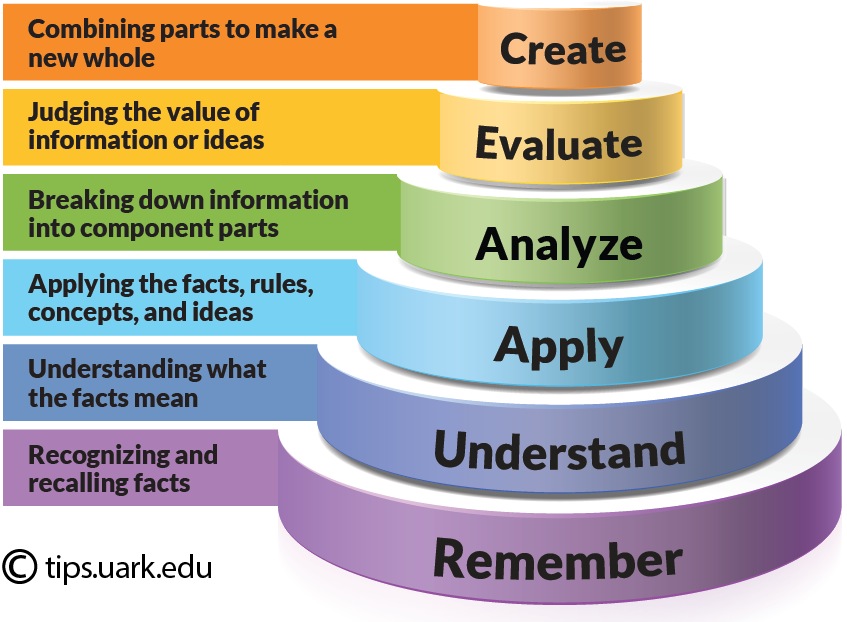 A group of cognitive psychologists, curriculum theorists and instructional researchers, and testing and assessment specialists published in 2001 a revision of Bloom’s Taxonomy with the title A Taxonomy for Teaching, Learning, and Assessment. This title draws attention away from the somewhat static notion of “educational objectives” (in Bloom’s original title) and points to a more dynamic conception of classification.The authors of the revised taxonomy underscore this dynamism, using verbs and gerunds to label their categories and subcategories (rather than the nouns of the original taxonomy). 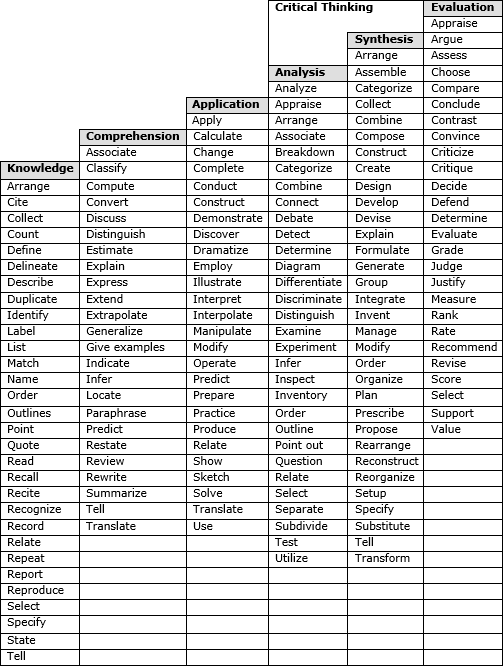 These “action words” describe the cognitive processes by which thinkers encounter and work with knowledge:RememberRecognizingRecallingUnderstandInterpretingExemplifyingClassifyingSummarizingInferringComparingExplainingApplyExecutingImplementingAnalyzeDifferentiatingOrganizingAttributingEvaluateCheckingCritiquingCreateGeneratingPlanningProducingIn the revised taxonomy, knowledge is at the basis of these six cognitive processes, but its authors created a separate taxonomy of the types of knowledge used in cognition:Factual KnowledgeKnowledge of terminologyKnowledge of specific details and elementsConceptual KnowledgeKnowledge of classifications and categoriesKnowledge of principles and generalizationsKnowledge of theories, models, and structuresProcedural KnowledgeKnowledge of subject-specific skills and algorithmsKnowledge of subject-specific techniques and methodsKnowledge of criteria for determining when to use appropriate proceduresMetacognitive KnowledgeStrategic KnowledgeKnowledge about cognitive tasks, including appropriate contextual and conditional knowledgeSelf-knowledgeMary Forehand from the University of Georgia provides a guide to the revised version giving a brief summary of the revised taxonomy and a helpful table of the six cognitive processes and four types of knowledge.	****	S NoDescriptionP No1 Body of Board of Studies  2021-223-42Student Representatives 53Agenda of the Meeting 64Resolutions 75Suggestions by BoS members 8-116Newly introducing courses117List of Paper Setters and Examiners 128Common Frame Work of CBCS (BBA, BMS and B.Voc)13-199Extra Credits 2010Departmental Action Plan for the year 2021-2221-2211Program Outcomes , Program Specific Outcomes  and Course Outcomes 23-3212Syllabus for  II years, Blue Print, Model Question paper & Question Bank33-9913Syllabus for  III years, Blue Print, Model Question paper & Question Bank100 - 22714Pedagogy implementation in syllabus228-23415Adopting blooms taxonomy in evaluation of students. 234-237S.No. Name of the Board Member Designation Signature 1Dr.k.Lakshmana Rao,M.Com, M.B.A, PGDCA, M.Phil, Ph.D, PDF Lecturer in charge Department of CommerceChairman 2Dr.K.Ratnamanikyam                                    M.Com, Ph.D PRINCIPALGovt.Degree   College – ChintoorUniversity Nominee3Smt.R.R.D. SirishaM.Com., NET               Head of Commerce Dept., A.S.D.G.D. College (W), KakinadaSubject Expert 4SRI. R. VENKATESWARA RAO                                               M.Com. Head of Commerce Dept. , Govt Degree College  RamachandrapuramSubject Expert 5Sri Degala Ramesh,       Chairman,                                                             Chamber of Commerce , Kakinada Industry Expert 6Dr.J.Pandu Ranga Rao 		                                   M.Com, M.B.A, NET,SET, M.Phil, Ph.D,Member7Sri M.Srinivasa Rao 		M.Com., MBA, NET, SET  Member 8Dr.K.Nageswara Rao 		                                   M.Com.,NET,M.Phil, Ph.D Member9Sri. D.S.Madhu prasad                   M.Com,MBA,MA, LLB,M.Phil, SET               Member10Sri. G.S.R.S.G.Nooka Raju                                M.Com,MBA ,M.Phil,               Member11Smt. B.Chinnari                                     M.ComMember12Dr.D.VENKATESWARA RAO                                M.Com,M.Phil,Ph.D.APSET               Member13Dr.J.Vijay Kumar                                                                                                                                                   M.Com,M.Phil,Ph.D. P.G.D.C.A               Member14Smt. K.Rajeswari,   M.B.A., M.ComMember15Smt.K.YamunaKumari MBA.Member1B.Jayanth KumarIII B.COM C.E.CS91103870192B.U.MaheswariIII B.COM C.E.CS93905894953K.Vijay KumarIII B.COM E.M79950460894G.Sai LathaIII B.COM E.M75695299145K.L.S.D.M.AchariIII B.COM C.A91601339286N.RamyaIII B.COM C.A86396071117B.S.Raju BabuIII B.COM T.M73308782218A.Sri DeviIII B.COM T.M95058824669G.SirishaII B.COM T.M851998477810A. KianmaiII B.COM E.M.9705111629Sl.No.Course Name of the Subject Total Marks Mid. Sem Exams Sem. End ExamsTeaching Hours Credits 1.FirstLanguageEnglish	1005050432.Second Language(Tel/Hindi/Urdu/Sans)1005050433.FoundationCourse-1HVPE (Human Values &Professional Ethics)50---50224.FoundationCourse-2Environmental Studies50---50225.DSC 1AManagement Process1005050546.DSC 2AManagerial Economics1005050547.DSC 3AFundamentals of Marketing and Digital Markets100505054TotalTotalTotal6002503502722Sl.No.Course Name of the Subject Total Marks Mid. Sem Exams Sem. End ExamsTeaching Hours Credits 1.FirstLanguageEnglish1005050432.SecondLanguage(Tel/Hindi/Urdu/Sans)1005050433.Foundation Course-3ICT-1 (Information &communication Technology)50---50224.FoundationCourse-4Communication & SoftSkills-150---50225.DSC 1BBusiness Statistics1005050546.DSC 2BAccounting for Managers1005050547.DSC 3BBusiness Environment100505054TotalTotalTotal6002502502722Sl.No.Course Name of the Subject Total Marks Mid. Sem Exams Sem. End ExamsTeaching Hours Credits 1.FirstLanguageEnglish1004060432.Second Language(Tel/Hindi/Urdu/Sans)1004060433.Foundation Course-5ICT-2 (Information &communication Technology)50---50224.FoundationCourse-6Communication & SoftSkills-250---50225.DSC 1COperations Management1004060546.DSC 2CAffiliate Marketing1004060547.DSC 3COrganization Behaviour100406054TotalTotalTotal6002004002722Sl.No.Course Name of the Subject Total Marks Mid. Sem Exams Sem. End ExamsTeaching Hours Credits 1.FoundationCourse-7Communication & SoftSkills-350---50222.Foundation Course-8Analytical Skills50---50223.FoundationCourse-9Entrepreneurship50---50224.FoundationCourse-10Leadership Education(LE)50---50225.DSC 1DFinancial Management1004060546.DSC 2DDigital and Social Media Marketing1004060547.DSC 3DBusiness Ethics &Corporate Governance100406054TotalTotalTotal5001203802320Sl.No.Course Name of the Subject Total Marks Mid. Sem Exams Sem. End ExamsTeaching Hours Credits 1.Skill BasedCourseBusiness Leadership50-50222.DSC 1 EE-Commerce1004060543.DSC 2 EBusiness Laws1004060544.DSC 3 ETaxation1004060545.DSC 1FSearch EngineOptimization1004060546.DSC 1FContent Marketing1004060547DSC 1FProject - I100406054TotalTotalTotal6502404103226Sl.No.Course Name of the Subject Total Marks Mid. Sem Exams Sem. End ExamsTeaching Hours Credits 1.Skill Based CourseEvent Management50-50222.DSC 1 GInternational Business1004060543.DSC 2 GMedium, Small & Micro Enterprises Management1004060544.DSC 3 GProject Management1004060545.DSC 1 HLead Generation andE-Marketing1004060546.DSC 2 HIT Tools for DigitalMarketing1004060547DSC 3 HProject Work-2100406054TotalTotalTotal6502404103226Grand TotalGrand TotalGrand Total3600---138ANNEXURE - III CBCS CURRICULAR FRAMEWORK (2020 - 21 ONWARDS) - B.Com., BBA, BCA etc.ANNEXURE - III CBCS CURRICULAR FRAMEWORK (2020 - 21 ONWARDS) - B.Com., BBA, BCA etc.ANNEXURE - III CBCS CURRICULAR FRAMEWORK (2020 - 21 ONWARDS) - B.Com., BBA, BCA etc.ANNEXURE - III CBCS CURRICULAR FRAMEWORK (2020 - 21 ONWARDS) - B.Com., BBA, BCA etc.ANNEXURE - III CBCS CURRICULAR FRAMEWORK (2020 - 21 ONWARDS) - B.Com., BBA, BCA etc.ANNEXURE - III CBCS CURRICULAR FRAMEWORK (2020 - 21 ONWARDS) - B.Com., BBA, BCA etc.ANNEXURE - III CBCS CURRICULAR FRAMEWORK (2020 - 21 ONWARDS) - B.Com., BBA, BCA etc.ANNEXURE - III CBCS CURRICULAR FRAMEWORK (2020 - 21 ONWARDS) - B.Com., BBA, BCA etc.ANNEXURE - III CBCS CURRICULAR FRAMEWORK (2020 - 21 ONWARDS) - B.Com., BBA, BCA etc.ANNEXURE - III CBCS CURRICULAR FRAMEWORK (2020 - 21 ONWARDS) - B.Com., BBA, BCA etc.ANNEXURE - III CBCS CURRICULAR FRAMEWORK (2020 - 21 ONWARDS) - B.Com., BBA, BCA etc.ANNEXURE - III CBCS CURRICULAR FRAMEWORK (2020 - 21 ONWARDS) - B.Com., BBA, BCA etc.ANNEXURE - III CBCS CURRICULAR FRAMEWORK (2020 - 21 ONWARDS) - B.Com., BBA, BCA etc.ANNEXURE - III CBCS CURRICULAR FRAMEWORK (2020 - 21 ONWARDS) - B.Com., BBA, BCA etc.ANNEXURE - III CBCS CURRICULAR FRAMEWORK (2020 - 21 ONWARDS) - B.Com., BBA, BCA etc.ANNEXURE - III CBCS CURRICULAR FRAMEWORK (2020 - 21 ONWARDS) - B.Com., BBA, BCA etc.SubjectsSubjectsSEM ISEM ISEM IISEM IISEM IIISEM IIISEM IVSEM IVSEM VSEM VSEM VISEM VISubjectsSubjectsHrs/WCreditsHrs/WCreditsHrs/WCreditsHrs/WCreditsHrs/WCreditsHrs/WCreditsLanguagesLanguagesEnglish434343Language (H/T/S)434343Life Skill CoursesLife Skill Courses22222+22+2Skill Development CoursesSkill Development Courses222+22+222Core Courses***Core Courses***CoreCore54545454THIRD PHASE of APPRENTICESHIPEntire 5th / 6th SemesterTHIRD PHASE of APPRENTICESHIPEntire 5th / 6th SemesterFIRST and SECONDPHASES (2 spells) of APPRENTICESHIPbetween 1st and 2nd year and between 2nd and 3rd year (two summer vacations).FIRST and SECONDPHASES (2 spells) of APPRENTICESHIPbetween 1st and 2nd year and between 2nd and 3rd year (two summer vacations).CoreCore54545454THIRD PHASE of APPRENTICESHIPEntire 5th / 6th SemesterTHIRD PHASE of APPRENTICESHIPEntire 5th / 6th SemesterFIRST and SECONDPHASES (2 spells) of APPRENTICESHIPbetween 1st and 2nd year and between 2nd and 3rd year (two summer vacations).FIRST and SECONDPHASES (2 spells) of APPRENTICESHIPbetween 1st and 2nd year and between 2nd and 3rd year (two summer vacations).CoreCore54545454THIRD PHASE of APPRENTICESHIPEntire 5th / 6th SemesterTHIRD PHASE of APPRENTICESHIPEntire 5th / 6th SemesterFIRST and SECONDPHASES (2 spells) of APPRENTICESHIPbetween 1st and 2nd year and between 2nd and 3rd year (two summer vacations).FIRST and SECONDPHASES (2 spells) of APPRENTICESHIPbetween 1st and 2nd year and between 2nd and 3rd year (two summer vacations).CoreCore54THIRD PHASE of APPRENTICESHIPEntire 5th / 6th SemesterTHIRD PHASE of APPRENTICESHIPEntire 5th / 6th SemesterFIRST and SECONDPHASES (2 spells) of APPRENTICESHIPbetween 1st and 2nd year and between 2nd and 3rd year (two summer vacations).FIRST and SECONDPHASES (2 spells) of APPRENTICESHIPbetween 1st and 2nd year and between 2nd and 3rd year (two summer vacations).CoreCore54THIRD PHASE of APPRENTICESHIPEntire 5th / 6th SemesterTHIRD PHASE of APPRENTICESHIPEntire 5th / 6th SemesterFIRST and SECONDPHASES (2 spells) of APPRENTICESHIPbetween 1st and 2nd year and between 2nd and 3rd year (two summer vacations).FIRST and SECONDPHASES (2 spells) of APPRENTICESHIPbetween 1st and 2nd year and between 2nd and 3rd year (two summer vacations).CoreCore54THIRD PHASE of APPRENTICESHIPEntire 5th / 6th SemesterTHIRD PHASE of APPRENTICESHIPEntire 5th / 6th SemesterFIRST and SECONDPHASES (2 spells) of APPRENTICESHIPbetween 1st and 2nd year and between 2nd and 3rd year (two summer vacations).FIRST and SECONDPHASES (2 spells) of APPRENTICESHIPbetween 1st and 2nd year and between 2nd and 3rd year (two summer vacations).(Domain Related)	Skill Enhancement Courses**** (SECs)(Domain Related)	Skill Enhancement Courses**** (SECs)54THIRD PHASE of APPRENTICESHIPEntire 5th / 6th SemesterTHIRD PHASE of APPRENTICESHIPEntire 5th / 6th SemesterFIRST and SECONDPHASES (2 spells) of APPRENTICESHIPbetween 1st and 2nd year and between 2nd and 3rd year (two summer vacations).FIRST and SECONDPHASES (2 spells) of APPRENTICESHIPbetween 1st and 2nd year and between 2nd and 3rd year (two summer vacations).(Domain Related)	Skill Enhancement Courses**** (SECs)(Domain Related)	Skill Enhancement Courses**** (SECs)54THIRD PHASE of APPRENTICESHIPEntire 5th / 6th SemesterTHIRD PHASE of APPRENTICESHIPEntire 5th / 6th SemesterFIRST and SECONDPHASES (2 spells) of APPRENTICESHIPbetween 1st and 2nd year and between 2nd and 3rd year (two summer vacations).FIRST and SECONDPHASES (2 spells) of APPRENTICESHIPbetween 1st and 2nd year and between 2nd and 3rd year (two summer vacations).(Domain Related)	Skill Enhancement Courses**** (SECs)(Domain Related)	Skill Enhancement Courses**** (SECs)54THIRD PHASE of APPRENTICESHIPEntire 5th / 6th SemesterTHIRD PHASE of APPRENTICESHIPEntire 5th / 6th SemesterFIRST and SECONDPHASES (2 spells) of APPRENTICESHIPbetween 1st and 2nd year and between 2nd and 3rd year (two summer vacations).FIRST and SECONDPHASES (2 spells) of APPRENTICESHIPbetween 1st and 2nd year and between 2nd and 3rd year (two summer vacations).(Domain Related)	Skill Enhancement Courses**** (SECs)(Domain Related)	Skill Enhancement Courses**** (SECs)54THIRD PHASE of APPRENTICESHIPEntire 5th / 6th SemesterTHIRD PHASE of APPRENTICESHIPEntire 5th / 6th SemesterFIRST and SECONDPHASES (2 spells) of APPRENTICESHIPbetween 1st and 2nd year and between 2nd and 3rd year (two summer vacations).FIRST and SECONDPHASES (2 spells) of APPRENTICESHIPbetween 1st and 2nd year and between 2nd and 3rd year (two summer vacations).(Domain Related)	Skill Enhancement Courses**** (SECs)(Domain Related)	Skill Enhancement Courses**** (SECs)54THIRD PHASE of APPRENTICESHIPEntire 5th / 6th SemesterTHIRD PHASE of APPRENTICESHIPEntire 5th / 6th SemesterFIRST and SECONDPHASES (2 spells) of APPRENTICESHIPbetween 1st and 2nd year and between 2nd and 3rd year (two summer vacations).FIRST and SECONDPHASES (2 spells) of APPRENTICESHIPbetween 1st and 2nd year and between 2nd and 3rd year (two summer vacations).(Domain Related)	Skill Enhancement Courses**** (SECs)(Domain Related)	Skill Enhancement Courses**** (SECs)54THIRD PHASE of APPRENTICESHIPEntire 5th / 6th SemesterTHIRD PHASE of APPRENTICESHIPEntire 5th / 6th SemesterFIRST and SECONDPHASES (2 spells) of APPRENTICESHIPbetween 1st and 2nd year and between 2nd and 3rd year (two summer vacations).FIRST and SECONDPHASES (2 spells) of APPRENTICESHIPbetween 1st and 2nd year and between 2nd and 3rd year (two summer vacations).Hrs/W (Academic Credits)Hrs/W (Academic Credits)2722292429243024302401244Project WorkExtension ActivitiesExtension ActivitiesNCC/NSS/Sports/Extra CurricularNCC/NSS/Sports/Extra Curricular2YogaYoga11Extra CreditsExtra CreditsHrs/W (Total Credits)Hrs/W (Total Credits)2722292429253027302401244Sl.No.Course Name of the Subject Total Marks Mid. Sem Exams Sem. End ExamsTeaching Hours Credits 1.First  Language English1005050432.Second Language (Tel/Hindi/Urdu/Sans)1005050433.Life Skill Courses4.Skill Development Courses 5.DSC     1 AFundamentals of Accounting (Gen & CA)1005050546.DSC     2 ABusiness Organization and Management (Gen & CA)1005050547.DSC     3 ABusiness Environment(Gen)/Information Technology(CA)100505054TotalTotalTotal5002502502722Sl.No.Course Name of the Subject Total Marks Mid. Sem Exams Sem. End ExamsTeaching Hours Credits 1.First  Language English1005050432.Second Language (Tel/Hindi/Urdu/Sans)1005050433.50---50224.50---50225.DSC 1 BFinancial Accounting (Gen & CA)1005050546.DSC 2 BBusiness Economics (Gen & CA)1005050547.DSC 3 BBanking Theory &Practice (Gen) /100505054TotalTotalTotal6002503502722Sl.No.Course Name of the Subject Total Marks Mid. Sem Exams Sem. End ExamsTeaching Hours Credits 1.First  Language English1004060432.Second Language (Tel/Hindi/Urdu/Sans)1004060433.Foundation Course- 5ICT-2 (Information & Communication Technology50---50224.Foundation Course-2 B Communication & Soft Skills-250---50225.DSC 1 CAdvanced Accounting1004060546.DSC 2 CBusiness statistics1004060547.DSC 3 CMarketing1004060548.DSC 4 CTotalTotalTotalSl.No.Course Name of the Subject Total Marks Mid. Sem Exams Sem. End ExamsTeaching Hours Credits 1.DSC1DCORPORATE ACCOUNTING1004060542.DSC2DCOST AND MANAGEMENT ACCOUNTING1004060543.DSC3DINCOME TAX1004060544.DSC4DBUSINESS LAW1004060545.DSC5DAUDITING1004060546.DSC6DGOODS AND SERVICE TAX100406054TotalTotalTotal6002403603024Sl.No.Course Name of the Subject Total Marks Mid. Sem Exams Sem. End ExamsTeaching Hours Credits 1.DSC 1 EBusiness Laws1004060542.DSC 2 EAuditing1004060543.DSC 3 ECost and Management Accounting1004060544.DSC 4 ECorporate Accounting1004060545.DSC 5 EAdvanced Corporate Accounting1004060546.DSC 6 EManagement Accounting100406054TotalTotalTotal6002403603024Sl.No.Course Name of the Subject Total Marks Mid. Sem Exams Sem. End ExamsTeaching Hours Credits 1.DSC 1 F Business Laws1004060542.DSC 2 F Auditing1004060543.DSC 3 F Cost and Management Accounting1004060544.DSC 4 F Corporate Accounting1004060545.DSC 5 F Advanced Corporate Accounting1004060546.DSC 6 F Management Accounting1004060547.DSC 7 F Project Report100---10054TotalTotalTotal7002404603528TABLE FOR EXTRA CREDITSS.NMONTHSACTIVITYPROBABLE DATEREMARKS1June2020Counseling sessions for I year students About curriculum About semester system & CBCS systemAbout Examination pattern About co-curricular activitiesAbout extension activities.Bridge Course for Non Commerce students g)          Establishment of commerce club to under commerce activities .II 
Week&III WeekIV Week2     JulyParticipation of students in curricular and   extra curricular  Activites .I WeekI WeekII Week3     JulyPlanning to arrange  online a guest lecture through Virtual Class RoomArrange  an awareness to students to enroll for online courses either in MOOCS or in SwayamIII Week&IV Week5AugDepartment of commerce implements organizing programs under commerce club.Independence day celebrations ( decoration of class rooms by students) I WeekII Week6AugPlan to arrang  Guest lecture current activities 	I/III/IV I mid examsIII weekIV Week7Sepcelebrations of Teachers dayI WeekII Week8SepField trip for I B.Com students I/III/IV II mid exams, All B.Com Students are encouraged to enroll for CERTIFICATES COURSE.I WeekIV Week9OctDepartment of commerce implements remedial classes , special preparation Mock assignment Semester End Examinations 	Planning to arrange Field Visit / Workshop / Seminar for Commerce Students & Faculty I WeekIV Week10NovI/III/IV I mid exams conductedI,II,III Week11NovField trip / Faculty Development Program/ webinar one day .IV Week12Dec Department of commerce implements, participation of students in celebrations National and international  days . I WeekI Week13Dec Guest lecture on national importance III Week14Jan2021Department of commerce implements Organization of Quiz  online ProgrammeII/IV/VI I mid exams I WeekII Week15Jan2021Supplying study material on Important topicsIV Week16FebRemedial classes conducted for  slow learners along with II/IV/VI II mid exams  additional classes III WeekIV Week17MarAnnual day celebrations & Sports dayWomen’s dayII/IV/VI semester examinations III WeekIV WeekPROGRAMSEMCOURCE                        COURCE OUTCOMESII B.COM(RCCS)  IIISEMAdvanced accounting(3310) DSC 1 CTo provide the knowledge of various accounting concepts.To import the knowledge about accounting methods and techniques.3.Ability to evaluate financial results through examination of relevant data (i.e income statement, balance sheet, cash flow statement and budgets.II B.COM(RCCS)     IV SEMCorporateaccounting(4310) DSC 1 DStudents will learn relevant managerial accounting career skills, applying both quantitative and qualitative knowledge to their future careers in business.Prepare financial accounts of partnership firm indifferent situations of admission ,retirement ,death and insolvency of the partners.II BCom (RCCS)III SemBusiness statistics(3306)DSC 2 CTo provide an understanding for the commerce students on statistical concepts to include measurements of location and dispersion, probability, probability distributions, sampling, estimation, hypothesis testing, regression and correlation analysis and business / economic forecasting.To develop the student’s ability to use mathematics and statistics to solve business problems.To provide a concept in statistics and commonly used quantitative methods, which will prove useful for the students to understand and appreciate other subjects in commerce programme.II BCom (RCCS)IV SemBusiness statistics(4306) DSC 2DTo familiarizes the concept of statistics.  To provide practical exposure on calculation of measures of averageTo provide practical exposure on calculation of measures of correlation andirrigationTo introduce the students about the concept of provabilityTo provide practical exposure on calculation of trend analysisBCom (RCCS)/CAIII SemTaxation - 3309DSC 3 CUnderstanding basic concepts in Indian Tax Act.1961 Getting known with application of principles and provisions of direct tax laws. In order to familiarize the different know-how and heads of income with its componentsII BCom (RCCS)/CAIV SemTaxation (4309) DSC 3DStudent will able to Compute the assessable value of transactions related to goods and services for levy and determination of duty liability. Student will able to Identify and analyze the procedural aspects under different applicable statutes related to indirect taxation. Student will able to understand the basic principles underlying the Indirect Taxation Statutes BCom (RCCS)III SemFinancial Services, Banking and Insurance (3308)DSC 4 CTo understand about Financial services (, Banking and Insurance) and apply to real life situationsTo be aware of the Banking regulation To understand the innovations in Banking and the role of technology BCom (RCCS)IV SemFinancial Services, Banking and Insurance (4308)DSC 4DTo understand the role banker plays in financial system and the lending policies and modes of charges followed by bankersTo gain knowledge on how financial markets workTo gain knowledge on Insurance policy issue and follow upII B.COM (CECS)   IIISEMCOSTING(cecs) 33Helps to gather knowledge on preparation of cost sheet in its practical of view .Aimed to familiarize the concept of cost accounting.Develop the knowledge about remuneration and incentives.II B.COM(CECS)    IV SEMCOSTING43Prepareation of cost sheet2Analyze of inventory control calculation of labour cost and incentives schemes.ProgramSemesterCourseCourse OutcomesBCom (RCCS)V SemBusiness Law – I (5301)To understand the provisions of contract law in the context of business transactionsTo gain knowledge on legal provisions related to sale contractsBCom (RCCS)VI SemBusiness Law – II (6301)To gain understanding about consumer protection in IndiaTo gain knowledge about company law provisions and apply in business affairsTo be aware of intellectual property and cyber lawBCom (RCCS)V SemAuditing – I (5310)To gain working knowledge of legal provisions related to auditTo acquire the skill of audit planning and preparation of audit program and vouching.To gain understanding about controls and internal audit.BCom (RCCS)VI SemAuditing – II (6310)To gain understanding of financial statement audit and institutional audit and audit reportingTo gain working knowledge of business letters, reports and communication for business purposeIII B.Com(RCCS)   V SemCost Management Accounting
(5303) To understand various costing systems and management systemsTo evaluate the costs and benefits of different conventional and contemporary costing systems To differentiate methods of schedule costs as per unit of production III B.Com(RCCS)  VI SemCost Management Accounting(6303) To differentiate methods of schedule costs as per unit of production To differentiate methods of calculating stock consumption.To identify the specifics of different costing methods \III B.Com (RCCS)    V  SemCorporate Accounting (5306) Understand  the regulatory environment in which the companies are formed and operate have a solid foundation  in accounting and reporting requirements of the companies Act and relevant Indian accounting standards   Understand the value of  good will and shares under various methods .. Understand the treatments regarding issues of bonus shares and treatment prior period profits. III B.Com (RCCS)VI SemCorporate Accounting(6306) Account for mergers and AmalgamationHave a comprehensive understanding of the advanced issues in accounting for Assets, Liabilities and Owner’s Equity.Draft final accounts for manufacturing concerns , Bank and Insurance CompaniesIII B.Com(RCCS)V SemAdvanced Corporate AccountingDSC 5 ETo understand the regulatory environment in which the companies are formed and operateHave a solid foundation in accounting and reporting requirements of the Companies Act and relevant Indian Accounting StandardsTo draft Final Accounts for Manufacturing concerns, Banks and Insurance CompaniesIII B.Com(RCCS)VI SemAdvanced Corporate AccountingDSC 6ETo understand the treatment regarding issue of bonus shares and treatment of prior period profits To account for mergers and amalgamationsTo value goodwill and shares under various methodsIII BCom (RCCS)V SemManagement Accounting(5316) To enlighten the students thought and knowledge on management Accounting. Helps to give proper idea on financial statement analysis in practical point of viewTo introduce the concept of fund flow and cash flow statementTo provide knowledge about budget control keeping in mind the scope of the conceptIII BCom (RCCS)VI SemManagement Accounting (6316) To explain the Management Accounting objective and scope.To illustrate an analysis of liquidity, solvency and profitability ratios.To compute working capital, fund flow and cash flow analysis.To know the Classification of budgets and its computation.III B.Com CA / CECSV  SemAdvanced Accounting(5308) To understand the fundamental concepts underlying accounting, finance, management   and marketing.To Utilize the Accounting Information in the business processes and practices, such as problem analysis and decision making.III B.Com CA / CECSVI SemAdvanced Accounting(6308) Account for mergers and Amalgamation Have a comprehensive understanding of the advanced issues in accounting for Assets, Liabilities and Owner’s Equity.Draft final accounts for manufacturing concerns , Bank and Insurance CompaniesTo enable  students to  Electricity company final accounts using computerIII B.COM (CECS)V SEMITPA (5302) 1.To introduce the basic concept of income taxIt helps to build an idea about income from house property as a concept.3 .Make the   students familiarize with the concept of depreciation and its provisions.III B.COM (CECS)VI SEMITPA (6302) To develop an idea about capital gain among students.Enabling  the students to have fair idea on set off carry forward losses.III B.ComComputer application  V SemCost Accounting(5311)To imbibe conceptual knowledge of cost accounting. To understand the significance of cost accounting in the modern     economic environmentTo  select the costs according to their impact on businessIII B.ComComputer applicationVI SemCost Accounting(6311) To differentiate methods of calculating stock consumptionTo identify the specifics of different costing methodsTo Interpret the impact of the selected costs methodTo apply cost accounting methods to evaluate and project business performanceBCom (CA)V SemMercantile and Industrial Laws – I (5309)To understand the provisions of contract law in the context of business transactionsTo gain knowledge on legal provisions related to sale contracts and employee compensationBCom (CA)VI SemMercantile and Industrial Laws – II (6309)To gain understanding about consumer protection in IndiaTo gain knowledge about company law provisions and apply in business affairsTo be aware of intellectual property , cyber law and trade union lawSl.No.Course Name of the Subject Total Marks Mid. Sem Exams Sem. End ExamsTeaching Hours Credits 1.First  Language English1005050432.Second Language (Tel/Hindi/Urdu/Sans)1005050433.Life Skill Courses4.Skill Development Courses 5.DSC     1 AFundamentals of Accounting (Gen & CA)1005050546.DSC     2 ABusiness Organization and Management (Gen & CA)1005050547.DSC     3 ABusiness Environment(Gen)/Information Technology(CA)100505054TotalTotalTotal6002502502722Sl.No.Course Name of the Subject Total Marks Mid. Sem Exams Sem. End ExamsTeaching Hours Credits 1.First  Language English1005050432.Second Language (Tel/Hindi/Urdu/Sans)1005050433.50---50224.50---50225.DSC 1 BFinancial Accounting (Gen & CA)1005050546.DSC 2 BBusiness Economics (Gen & CA)1005050547.DSC 3 BBanking Theory &Practice (Gen) /100505054TotalTotalTotal6002503502722P.R. GOVT.COLLEGE (AUTONOMOUS), KAKINADAP.R. GOVT.COLLEGE (AUTONOMOUS), KAKINADAP.R. GOVT.COLLEGE (AUTONOMOUS), KAKINADAI B.COM(TM, EM, CA & CECS) W.e.f. 2020-21I B.COM(TM, EM, CA & CECS) W.e.f. 2020-21I B.COM(TM, EM, CA & CECS) W.e.f. 2020-21SubjectDSC 1 A: Fundamentals of Accounting  (Gen, CA & CECS)DSC 1 A: Fundamentals of Accounting  (Gen, CA & CECS)I– SEMTIME: 21/2 HoursMax marks : 60OBJECTIVES:LEARNING OUTCOME:Identify transactions and events that need to be recorded in the books ofaccounts.Equip with the knowledge of accounting process and preparation of final accounts of soletrader.Develop the skill of recording financial transactions and preparation of reports in accordance withGAAP.Analyze the difference between cash book and pass book in terms of balance and makereconciliation.Critically examine the balance sheets of a sole trader for different accountingperiods.Design new accounting formulas & principles for businessorganisations.MODULE  INeed for Accounting – Definition – Objectives, – Accounting Concepts and Conventions – GAAP - Accounting Cycle - Classification of Accounts and its Rules – BookKeeping and Accounting - Double Entry Book-Keeping - Journalizing - Posting to Ledgers, Balancing of Ledger Accounts (including Problems).MODULE IITypes of Subsidiary Books - Cash Book, Three-column Cash Book- Petty Cash Book (including Problems).MODULE IIIPreparation of Trial balance - Errors – Meaning – Types of Errors – Rectification of Errors – Suspense Account (including Problems)MODULE - IVNeed for Bank Reconciliation - Reasons for Difference between Cash Book and Pass Book Balances- Preparation of Bank Reconciliation Statement - Problems on both Favourable and Unfavourable Balance (including Problems).MODULE - VPreparation of Final Accounts: Trading account – Profit and Loss account – Balance Sheet – Final Accounts with Adjustments (including Problems).ReferenceRanganatham G and Venkataramanaiah, Fundamentals of Accounting, S Chand PublicationsT.S.Reddy& A. Murthy, Financial Accounting, Margham PublicationsS N Maheswari and SK Maheswari, Financial Accounting, VikasPublicationsR L Gupta & V K Gupta, Principles and Practice of Accounting, Sultan Chand & SonsS.P. Jain & K.L Narang, Accountancy-I, KalyaniPublishersTulasian, Accountancy -I, Tata McGraw HillCo.V.K.Goyal, Financial Accounting, ExcelBooksK. Arunjothi, Fundamentals of Accounting; MaruthiPublicationsProf E Chandraiah : Financial Accounting Seven Hills InternationalPublishersSuggested co-curricular Activities Bridge Course for Non-commerceStudentsPractice of Terminology ofAccountingQuiz, WordScramble, Co-operativelearningSeminar, Co-operativelearningProblem SolvingExercises, Matching,MismatchCreation of Trial Balance, Visit a firm (Individual andGroup)Survey on sole proprietorship and prepare final accounts ofconcernGroup Discussions on topics covered insyllabusExaminations (Scheduled and surprisetests)Any similar activities with imaginative thinking beyond the prescribedsyllabusP.R. GOVT.COLLEGE (AUTONOMOUS), KAKINADAP.R. GOVT.COLLEGE (AUTONOMOUS), KAKINADAP.R. GOVT.COLLEGE (AUTONOMOUS), KAKINADAI B.COM(TM, EM, CA & CECS) W.e.f. 2020-21I B.COM(TM, EM, CA & CECS) W.e.f. 2020-21I B.COM(TM, EM, CA & CECS) W.e.f. 2020-21SubjectDSC 1 A: Fundamentals of Accounting  (Gen, CA & CECS)DSC 1 A: Fundamentals of Accounting  (Gen, CA & CECS)I– SEMTIME: 21/2 HoursMax marks : 60S.NoTypeOfQuestionTo be given in the Question PaperTo be given in the Question PaperTo be given in the Question PaperTo be answeredTo be answeredTo be answeredS.NoTypeOfQuestionNo. of.QuestionsMarks allotted  to each QuestionTotal marksNo. of.QuestionMarks allotted         to each QuestionTotal marks1Section –AShort Questions753545202Section –BEssay Questions6106031030Total MarksTotal MarksTotal MarksTotal Marks95Total MarksTotal Marks50Chapter NameVery Short Questions4 MarksEssay Questions8 MarksMarks allotted to the chapterModule – I1224Module – II2120Module – III1115Module – IV2120Module – V1115Total No.of.Questions070694P.R. GOVT.COLLEGE (AUTONOMOUS), KAKINADAP.R. GOVT.COLLEGE (AUTONOMOUS), KAKINADAP.R. GOVT.COLLEGE (AUTONOMOUS), KAKINADAI B.COM(TM, EM, CA & CECS) W.e.f. 2021-22I B.COM(TM, EM, CA & CECS) W.e.f. 2021-22I B.COM(TM, EM, CA & CECS) W.e.f. 2021-22SubjectDSC 1 A: Fundamentals of Accounting  (Gen, CA & CECS)DSC 1 A: Fundamentals of Accounting  (Gen, CA & CECS)I– SEMTIME: 21/2 HoursMax marks : 50MODEL QUESTION PAPER (w.e.f. 2021-22)MODEL QUESTION PAPER (w.e.f. 2021-22)MODEL QUESTION PAPER (w.e.f. 2021-22)DateParticularsAmountJan 1.Ramana commenced a business unit with a  capitalరమణ వ్యాపార ప్రారంభానికి తెచ్చిన మూలధనం1,00,000Jan 2.Goods purchased for cashనగదు కు కొన్న సరుకు 20,000Jan 5Goods sold to  Parameshపరమేష్ కు అమ్మిన సరుకు15,000Jan 7Goods purchased from   Vamsiవంశీ నుండి కొన్న సరుకు10,000DateParticularsAmountJune1Goods purchased from Ramరామ్ నుండి కొనుగోలు చేసిన సరుకు10,000June4..Goods purchased for cashనగదు పై కొన్న సరుకు5,000June6.Goods purchased from Ramesh with cashరమేష్ నుండి నగదుకు కొన్న సరుకు4,000June 8Goods purchased from Siri on creditసిరి నుండి అరువు పై కొన్న సరుకు3,000Date Particulars Amount Dec,1   Durga   Rao commenced a business unit with cash దుర్గారావు నగదుతో వ్యాపారాన్ని ప్రారంభించాడు60,000Dec,3 goods purchased సరుకు కొనుగోళ్ళు15,000Dec,4goods purchased from Teja  	తేజ నుండి కొన్న సరుకు20,000Dec, 5Goods sold  సరుకు అమ్మకాలు8,000Dec, 8Goods sold to Kumar   కుమార్ కు అమ్మిన సరుకు5,000Dec, 10 Goods returned by Kumar  కుమార్ చే వాపస్ చేయబడిన సరుకు1,000Dec,11Goods returned to Teja  తేజకు పంపిన వాపసులు2,000Dec,12 Machinery  purchased  యంత్రాన్ని కొనుగోలు చేసినది4,000Name of account వివరాలుAmountName of accountAmountOpening stock  ప్రారంభ నిల్వ20,000Furniture  ఫర్నిచర్6,000Purchases  కొనుగోళ్ళు85,000Machinery యంత్రాలు62,000Purchases Returnsకొనుగోలు వాపసులు5000Debtors  రుణ గ్రస్తులు36,000Sales అమ్మకాలు1,60,000Creditors రుణ ధాతలు12,750Sales Returns  అమ్మకాల వాపసులు6,200Bills Receivable  వసూలు బిల్లులు4,600Rent అద్దె1,200Bills payable చెల్లింపు బిల్లులు2,500Salaries జీతాలు5,700Cash in hand చేతిలో నగదు5,220Advertisement ప్రకటనలు880Bank over draft   బ్యాంకు అప్పు10,000Commission received వచ్చిన కమిషన్1,440Interest on over draftఓవర్ డ్రాఫ్టు పై వచ్చిన వడ్డీ1,800Discount (cr) డిస్కౌంట్ (క్రెడిట్)710Capital మూలధనం50,000--Drawing సొంతవాడకాలు7,800Debit Balance డెబిట్ నిల్వAmountCredit  క్రెడిట్ నిల్వAmountOpening stock ప్రారంభ సరుకు1000Capital మూలధనం25000Purchases కొనుగోళ్ళు9000Creditors రుణ దాతలు3000Salaries జీతాలు1200Sales అమ్మకాలు12900Telephone Expenses టెలిఫోన్ ఖర్చులు800Mortgage Loan తనఖా పై అప్పు3000Rent అద్దె500Discount డిస్కౌంట్2000General Expenses సాధారణ ఖర్చులు600Interest వడ్డీ1000Legal Expenses న్యాయ ఖర్చులు700Cash నగదు1000Bank Balance బ్యాంకు నిల్వ2000Good will గుడ్ విల్1000Patents  పేటెంట్లు3000Machinery యంత్రాలు4000Wages వేతనాలు1000Carriage  రవాణా600Returns వాపసులు500Debtors  రుణ గ్రస్తులు200004690046900P.R. GOVT.COLLEGE (AUTONOMOUS), KAKINADAP.R. GOVT.COLLEGE (AUTONOMOUS), KAKINADAP.R. GOVT.COLLEGE (AUTONOMOUS), KAKINADAI B.COM(TM, EM, CA & CECS) W.e.f. 2021-22I B.COM(TM, EM, CA & CECS) W.e.f. 2021-22I B.COM(TM, EM, CA & CECS) W.e.f. 2021-22SubjectDSC 1 A: Fundamentals of Accounting  (Gen, CA & CECS)DSC 1 A: Fundamentals of Accounting  (Gen, CA & CECS)I– SEMTIME: 21/2 HoursMax marks : 50 QUESTION BANK QUESTION BANK QUESTION BANKP.R. GOVT.COLLEGE (AUTONOMOUS), KAKINADAP.R. GOVT.COLLEGE (AUTONOMOUS), KAKINADAP.R. GOVT.COLLEGE (AUTONOMOUS), KAKINADAI B.COM(TM, EM, CA) W.e.f. 2021-22I B.COM(TM, EM, CA) W.e.f. 2021-22I B.COM(TM, EM, CA) W.e.f. 2021-22SubjectDSC 2A: Business Organization & Management  (Gen, CA)DSC 2A: Business Organization & Management  (Gen, CA)I– SEMTIME: 21/2 HoursMax marks : 50OBJECTIVES:LEARNING OUTCOME:Understand different forms of businessorganizations.Comprehend the nature of Joint Stock Company and formalities to promote a Company.Describe the Social Responsibility of Business towards thesociety.Critically examine the various organizations of the business firms and judge the best amongthem.Design and plan to register a business firm. Prepare different documents to register a company at hisown.Articulate new models of businessorganizations.MODULE  IIntroduction Concepts of Business, Trade, Industry and Commerce: Business – Meaning, Definition, Features and Functions of Business - Trade Classification – Aids to Trade – Industry Classification and Commerce - Factors Influencing the Choice of Suitable form of OrganisationMODULE IIForms of Business Organizations: Features,Merits and Demerits of Sole Proprietor Ship and Partnership Business - Features Merits and Demits of Joint Stock Companies - Public Sector Enterprises (PSEs) - Multinational Corporations (MNCs)- Differences between Private Limited Public Limited CompanyMODULE IIICompany Incorporation: Preparation of Important Documents for Incorporation of Company - Certificate of Incorporation and Certificate of Commencement of Business - Contents of Memorandum and Articles of Association - Contents ofProspectusMODULE - IVManagement: Meaning Characteristics - Fayol’s 14 Principles of Management - Administration Vs Management - Levels of ManagementMODULE - VFunctions of Management: Different Functions of Management - Meaning – Definition – Characteristics Merits and Demits of Planning - Principles of Organisation – Line and staff ofOrganisationReferenceIndustrial Organization and Management,C.B.Guptha, Sultan Chand.Business Organization - C.D.Balaji and G. Prasad, Margham Publications,Chennai.Business Organization -R.K.Sharma and Shashi K Gupta, KalyaniPublications.Business Organization & Management: Sharma Shashi K. Gupta, KalyaniPublishersBusiness Organization & Management: C.R. Basu, Tata McGrawHillBusiness Organization & Management: M.C. Shukla S.Chand,Business Organisation and Management, Dr.NeeruVasishth, Tax MannPublications.Business Organisation and Management, Dr B E V L Naidu, Seven Hills International Publishers,HyderabadSuggested co – curricular ActivitiesBook ReadingStudent Seminars, DebatesQuiz ProgrammesAssignmentsCo-operative learningIndividual / Group Field StudiesGroup Discussions on problems relating to topics covered by syllabusCollecting prospectus of different companies through mediaCollection of news reports and maintaining a record of paper-cuttings relating totopics covered in syllabusTalk on current affairs about business, industry etc.Simple project work on development of Certificate of Incorporation, Prospectus andCertificate of commencement of businessBiography of well-known management thinkers and managers of gigantic companiesExaminations (Scheduled and surprise tests)P.R. GOVT.COLLEGE (AUTONOMOUS), KAKINADAP.R. GOVT.COLLEGE (AUTONOMOUS), KAKINADAP.R. GOVT.COLLEGE (AUTONOMOUS), KAKINADAI B.COM(TM, EM, CA) W.e.f. 2021-22I B.COM(TM, EM, CA) W.e.f. 2021-22I B.COM(TM, EM, CA) W.e.f. 2021-22SubjectDSC 2A: Business Organization & Management  (Gen, CA)DSC 2A: Business Organization & Management  (Gen, CA)I– SEMTIME: 21/2 HoursMax marks : 50S.NoTypeOfQuestionTo be given in the Question PaperTo be given in the Question PaperTo be given in the Question PaperTo be answeredTo be answeredTo be answeredS.NoTypeOfQuestionNo. of.QuestionsMarks allotted  to each QuestionTotal marksNo. of.QuestionMarks allotted         to each QuestionTotal marks1Section –AShort Questions753545202Section –BEssay Questions636031030Total MarksTotal MarksTotal MarksTotal Marks95Total MarksTotal Marks50Chapter NameVery Short Questions4 MarksEssay Questions8 MarksMarks allotted to the chapterModule – I1224Module – II2120Module – III1115Module – IV2120Module – V1115Total No.of.Questions070694P.R. GOVT.COLLEGE (AUTONOMOUS), KAKINADAP.R. GOVT.COLLEGE (AUTONOMOUS), KAKINADAP.R. GOVT.COLLEGE (AUTONOMOUS), KAKINADAI B.COM(TM, EM, CA) W.e.f. 2021-22I B.COM(TM, EM, CA) W.e.f. 2021-22I B.COM(TM, EM, CA) W.e.f. 2021-22SubjectDSC 2A: Business Organization & Management  (Gen, CA)DSC 2A: Business Organization & Management  (Gen, CA)I– SEMTIME: 21/2 HoursMax marks : 50MODEL QUESTION PAPERMODEL QUESTION PAPERMODEL QUESTION PAPERP.R. GOVT.COLLEGE (AUTONOMOUS), KAKINADAP.R. GOVT.COLLEGE (AUTONOMOUS), KAKINADAP.R. GOVT.COLLEGE (AUTONOMOUS), KAKINADAI B.COM(TM, EM, CA) W.e.f. 2021-22I B.COM(TM, EM, CA) W.e.f. 2021-22I B.COM(TM, EM, CA) W.e.f. 2021-22SubjectDSC 2A: Business Organization & Management  (Gen, CA)DSC 2A: Business Organization & Management  (Gen, CA)I– SEMTIME: 21/2 HoursMax marks : 50QUESTION BANK QUESTION BANK QUESTION BANK P.R. GOVT.COLLEGE (AUTONOMOUS), KAKINADAP.R. GOVT.COLLEGE (AUTONOMOUS), KAKINADAP.R. GOVT.COLLEGE (AUTONOMOUS), KAKINADAI B.COM(TM, EM, CA) W.e.f. 2021-22I B.COM(TM, EM, CA) W.e.f. 2021-22I B.COM(TM, EM, CA) W.e.f. 2021-22SubjectDSC 3A: Business Environment  (Gen, CA)DSC 3A: Business Environment  (Gen, CA)I– SEMTIME: 21/2 HoursMax marks : 50OBJECTIVES:LEARNING OUTCOME:Understand the concept of businessenvironment.Define Internal and External elements affecting businessenvironment.Explain the economic trends and its effect on Governmentpolicies.Critically examine the recent developments in economic and business policies of the Government.Evaluate and judge the best business policies in Indian businessenvironment.Develop the new ideas for creating good businessenvironment.MODULE  IOverview of Business Environment: Business Environment – Meaning – Characteristics – Scope -Macro and Micro Dimensions of Business Environment - Environmental Analysis.MODULE IIEconomic Environment: Economic Environment – Nature of the Economy – Structure of Economy – Economic Policies & Planning the Economic Condition – NITI  Ayog – National Development Council – Five YearPlansMODULE IIIEconomic Policies: Economic Reforms and New Economic Policy – New Industrial Policy – Competition Law – Fiscal Policy – Objectives and Limitations – Monetary Policy andRBIMODULE - IVSocial, Political and Legal Environment: Concept of Social Responsibility of Business towards Stakeholders - Demonetisation, GST and their Impact - Political Stability - LegalChanges.MODULE - VGlobal Environment :Globalization – Meaning – Role of WTO – WTO Functions - IBRD– Trade Blocks, BRICS, SAARC, ASEAN in GlobalisationReferenceK. Aswathappa : Essentials of Business Environment, Himalaya PublishingHouseFrancis Cherunilam : Business Environment,Himalaya PublishingHouseDr S Sankaran: : Business Environment, MarghamPublicationsS.K. Mishra and V.K. Puri : Economic Environment of Business,HPHRosy Joshi and Sangam Kapoor : Business Environment, KalyanaiPublicationsA C Fernando: Business Environment,PearsonDr V Murali Krishna, Business Environment, SpectrumPublicationsNamitha Gopal, Business Environment, McGraw HillSuggested co – curricular Activities Seminar on overview of business environmentDebate on micro v/s macro dimensions of businessenvironmentCo-operativelearningSeminar on Monetary policies ofRBIDebate on social, political and legalenvironmentGroup Discussions on Global environment and its impact onbusinessTo learn about NITI Ayog and National DevelopmentCouncilSeminars on Economic policies like New Industrial policy, Fiscal policyetc.Reports on WTO,BRICS, SAARCetc.Examinations (Scheduled and surprise tests) on all unitsP.R. GOVT.COLLEGE (AUTONOMOUS), KAKINADAP.R. GOVT.COLLEGE (AUTONOMOUS), KAKINADAP.R. GOVT.COLLEGE (AUTONOMOUS), KAKINADAI B.COM(TM, EM, CA) W.e.f. 2022-22I B.COM(TM, EM, CA) W.e.f. 2022-22I B.COM(TM, EM, CA) W.e.f. 2022-22SubjectDSC 3A: Business Environment  (Gen, CA)DSC 3A: Business Environment  (Gen, CA)I– SEMTIME: 21/2 HoursMax marks : 50S.NoTypeOfQuestionTo be given in the Question PaperTo be given in the Question PaperTo be given in the Question PaperTo be answeredTo be answeredTo be answeredS.NoTypeOfQuestionNo. of.QuestionsMarks allotted  to each QuestionTotal marksNo. of.QuestionMarks allotted         to each QuestionTotal marks1Section –AShort Questions753545202Section –BEssay Questions6106031030Total MarksTotal MarksTotal MarksTotal Marks95Total MarksTotal Marks50Chapter NameVery Short Questions4 MarksEssay Questions8 MarksMarks allotted to the chapterModule – I1224Module – II2120Module – III1115Module – IV2120Module – V1115Total No.of.Questions070694P.R. GOVT.COLLEGE (AUTONOMOUS), KAKINADAP.R. GOVT.COLLEGE (AUTONOMOUS), KAKINADAP.R. GOVT.COLLEGE (AUTONOMOUS), KAKINADAI B.COM(TM, EM, CA) W.e.f. 2021-22I B.COM(TM, EM, CA) W.e.f. 2021-22I B.COM(TM, EM, CA) W.e.f. 2021-22SubjectDSC 3A: Business Environment  (Gen, CA)DSC 3A: Business Environment  (Gen, CA)I– SEMTIME: 21/2 HoursMax marks : 50MODEL QUESTION PAPERMODEL QUESTION PAPERMODEL QUESTION PAPERP.R. GOVT.COLLEGE (AUTONOMOUS), KAKINADAP.R. GOVT.COLLEGE (AUTONOMOUS), KAKINADAP.R. GOVT.COLLEGE (AUTONOMOUS), KAKINADAI B.COM(TM, EM, CA) W.e.f. 2021-22I B.COM(TM, EM, CA) W.e.f. 2021-22I B.COM(TM, EM, CA) W.e.f. 2021-22SubjectDSC 3A: Business Environment  (Gen, CA)DSC 3A: Business Environment  (Gen, CA)I– SEMTIME: 21/2 HoursMax marks : 50QUESTION BANK QUESTION BANK QUESTION BANK P.R. GOVT.COLLEGE (AUTONOMOUS), KAKINADAP.R. GOVT.COLLEGE (AUTONOMOUS), KAKINADAP.R. GOVT.COLLEGE (AUTONOMOUS), KAKINADAI B.COM(TM, EM, CA & CECS) W.e.f. 2021-22I B.COM(TM, EM, CA & CECS) W.e.f. 2021-22I B.COM(TM, EM, CA & CECS) W.e.f. 2021-22SubjectDSC 1B: Financial Accounting  (Gen, CA & CECS)DSC 1B: Financial Accounting  (Gen, CA & CECS)II– SEMTIME: 21/2 HoursMax marks : 50OBJECTIVES:LEARNING OUTCOME:Understand the concept of consignment and learn the accounting treatment of the various aspects ofconsignment.Analyze the accounting process and preparation of accounts in consignment and joint venture.Distinguish Joint Venture and Partnership and to learn the methods of maintaining records under JointVenture.Determine the useful life and value of the depreciable assets and maintenance of Reserves in businessentities.Design an accounting system for different models of businesses at his own using the principles of existing accountingsystem.MODULE  IDepreciation: Meaning and Causes of Depreciation - Methods of Depreciation: Straight Line – Written Down Value –Annuity and Depletion Method (including Problems).MODULE IIProvisions and Reserves: Meaning – Provision vs. Reserve – Preparation of Bad Debts Account – Provision for Bad and Doubtful Debts – Provision for Discount on Debtors - Provision for Discount on Creditors - Repairs and Renewals Reserve A/c (including Problems).MODULE IIIBills of Exchange: Meaning of Bill – Features of Bill – Parties in the Bill – Discounting of Bill – Renewal of Bill – Entries in the Books of Drawer and Drawee (including Problems).MODULE - IVConsignment Accounts: Consignment - Features - Proforma Invoice - Account Sales – Del-credere Commission - Accounting Treatment in the Books of Consigner and Consignee - Valuation of Closing Stock - Normal and Abnormal Losses (including Problems).MODULE - VJoint Venture Accounts: JointVenture - Features - Difference between Joint- Venture and Consignment – Accounting Procedure – Methods of Keeping Records–One Vendor Keeps the Accounts and Separate Set off Books Methods (including Problems).ReferenceRanganatham G and Venkataramanaiah, Financial Accounting-II, S Chand Publications, NewDelhi.T. S. Reddy and A. Murthy - Financial Accounting, MarghamPublications.R.L. Gupta &V.K. Gupta, Principles and Practice of Accounting, Sultan Chand.SN Maheswariand SK Maheswari – Financial Accounting, Vikas Publications.S.P. Jain &K.L Narang,Accountancy-I, Kalyani Publishers.Tulsan, Accountancy-I, Tata McGraw HillCo.V.K. Goyal, Financial Accounting, ExcelBooksT.S. Grewal, Introduction to Accountancy, Sultan Chand &Co.Haneef and Mukherjee, Accountancy-I, Tata McGrawHill.Arulanandam and Ramana, Advanced Accountancy, Himalaya Publishers.S.N.Maheshwari&V.L.Maheswari,  Advanced Accountancy-I, VikasPublishers.Prof E Chandraiah, Financial Accounting, Seven Hills International Publishers.Suggested co – curricular ActivitiesQuizPrograms, Problem SolvingExercisesCo-operativelearning, SeminarGroup Discussions on problems relating to topics covered bysyllabusReports on Proforma invoice and accountsalesVisit a consignment and joint venturefirms(Individual andGroup)Collection of proforma of bills and promissorynotesExaminations (Scheduled and surprisetests)Any similar activities with imaginative thinking beyond the prescribedsyllabusP.R. GOVT.COLLEGE (AUTONOMOUS), KAKINADAP.R. GOVT.COLLEGE (AUTONOMOUS), KAKINADAP.R. GOVT.COLLEGE (AUTONOMOUS), KAKINADAI B.COM(TM, EM, CA & CECS) W.e.f. 2021-22I B.COM(TM, EM, CA & CECS) W.e.f. 2021-22I B.COM(TM, EM, CA & CECS) W.e.f. 2021-22SubjectDSC 1B: Financial Accounting  (Gen, CA & CECS)DSC 1B: Financial Accounting  (Gen, CA & CECS)II– SEMTIME: 21/2 HoursMax marks : 50S.NoTypeOfQuestionTo be given in the Question PaperTo be given in the Question PaperTo be given in the Question PaperTo be answeredTo be answeredTo be answeredS.NoTypeOfQuestionNo. of.QuestionsMarks allotted  to each QuestionTotal marksNo. of.QuestionMarks allotted         to each QuestionTotal marks1Section –AShort Questions753545202Section –BEssay Questions6106031030Total MarksTotal MarksTotal MarksTotal Marks95Total MarksTotal Marks50Chapter NameVery Short Questions4 MarksEssay Questions8 MarksMarks allotted to the chapterModule – I1224Module – II2120Module – III1115Module – IV2120Module – V1115Total No.of.Questions070694	P.R. GOVT.COLLEGE (AUTONOMOUS), KAKINADA	P.R. GOVT.COLLEGE (AUTONOMOUS), KAKINADA	P.R. GOVT.COLLEGE (AUTONOMOUS), KAKINADAI B.COM(TM, EM, CA & CECS) W.e.f. 2021-22I B.COM(TM, EM, CA & CECS) W.e.f. 2021-22I B.COM(TM, EM, CA & CECS) W.e.f. 2021-22SubjectDSC 1B: Financial Accounting  (Gen, CA & CECS)DSC 1B: Financial Accounting  (Gen, CA & CECS)II– SEMTIME: 21/2 HoursMax marks : 50MODEL QUESTION PAPERMODEL QUESTION PAPERMODEL QUESTION PAPERP.R. GOVT.COLLEGE (AUTONOMOUS), KAKINADAP.R. GOVT.COLLEGE (AUTONOMOUS), KAKINADAP.R. GOVT.COLLEGE (AUTONOMOUS), KAKINADAI B.COM(TM, EM, CA & CECS) W.e.f. 2021-22I B.COM(TM, EM, CA & CECS) W.e.f. 2021-22I B.COM(TM, EM, CA & CECS) W.e.f. 2021-22SubjectDSC 1B: Financial Accounting  (Gen, CA & CECS)DSC 1B: Financial Accounting  (Gen, CA & CECS)II– SEMTIME: 21/2 HoursMax marks : 50 QUESTION BANK QUESTION BANK QUESTION BANKP.R. GOVT.COLLEGE (AUTONOMOUS), KAKINADAP.R. GOVT.COLLEGE (AUTONOMOUS), KAKINADAP.R. GOVT.COLLEGE (AUTONOMOUS), KAKINADAI B.COM(TM, EM, CA & CECS) W.e.f. 2021-22I B.COM(TM, EM, CA & CECS) W.e.f. 2021-22I B.COM(TM, EM, CA & CECS) W.e.f. 2021-22SubjectDSC 2 B: Business Economics  (Gen, CA )DSC 2 B: Business Economics  (Gen, CA )II– SEMTIME: 21/2 HoursMax marks : 60OBJECTIVES:LEARNING OUTCOME:Describe the nature of economics in dealing with the issues of scarcity ofresources.Analyze supply and demand analysis and its impact on consumerbehaviour.Evaluate the factors,such as production and costs affecting firmsbehaviour.Recognize market failure and the role of government in dealing with thosefailures.Use economic analysis to evaluate controversial issues andpolicies.Apply economic models for managerial problems, identify their relationships, and formulate the decision making tools to be applied forbusiness.MODULE  IIntroduction: Meaning and Definitions of Business Economics - Nature and Scope of Business Economics -Micro and Macro Economics and theirInterface.MODULE IIDemand Analysis: Meaning and Definition of Demand – Determinants to Demand –Demand Function -Law of Demand – Demand Curve – Exceptions to Law of Demand - Elasticity of Demand – Measurements of Price Elasticity of DemandMODULE IIIProduction, Cost and Revenue Analysis: Concept of Production Function – Law of Variable Proportion -Law of Returns to Scale - Classification of Costs -Break Even Analysis –AdvantagesMODULE - IVMarket Structure: Concept of Market – Classification of Markets -Perfect Competition – Characteristics – Equilibrium Price -Monopoly – Characteristics – Equilibrium Under Monopoly.MODULE - VNational Income:Meaning – Definition – Measurements of National Income - Concepts of National Income -Components of National Income-Problems in Measuring National IncomeReferenceBusiness Economics -S.Sankaran, Margham Publications,Chennai.Business Economics - KalyaniPublications.Business Economics - Himalaya Publishing House.Business Economics - Aryasri and Murthy, Tata McGrawHill.Business Economics -H.L Ahuja, Sultan Chand &SonsPrinciples of Economics -Mankiw, CengagePublicationsFundamentals of Business Economics -Mithani, Himalaya PublishingHouseBusiness Economics -A.V. R. Chary, Kalyani Publishers,Hyderabad.Business Economics -Dr K Srinivasulu, Seven Hills International Publishers.Suggested co – curricular ActivitiesAssignmentsStudentSeminarsQuiz ,JAMStudyProjectsGroupDiscussionGraphs on Demand function and demandcurvesLearning aboutmarketsThe oral and written examinations (Scheduled and surprisetests),MarketStudiesIndividual and Group project reports,Annual talk on union and statebudgetAny similar activities with imaginative thinking beyond the prescribedsyllabusP.R. GOVT.COLLEGE (AUTONOMOUS), KAKINADAP.R. GOVT.COLLEGE (AUTONOMOUS), KAKINADAP.R. GOVT.COLLEGE (AUTONOMOUS), KAKINADAI B.COM(TM, EM, CA & CECS) W.e.f. 2021-22I B.COM(TM, EM, CA & CECS) W.e.f. 2021-22I B.COM(TM, EM, CA & CECS) W.e.f. 2021-22SubjectDSC 2B: Business Economics  (Gen, CA)DSC 2B: Business Economics  (Gen, CA)II– SEMTIME: 21/2 HoursMax marks : 50S.NoTypeOfQuestionTo be given in the Question PaperTo be given in the Question PaperTo be given in the Question PaperTo be answeredTo be answeredTo be answeredS.NoTypeOfQuestionNo. of.QuestionsMarks allotted  to each QuestionTotal marksNo. of.QuestionMarks allotted         to each QuestionTotal marks1Section –AShort Questions753545202Section –BEssay Questions6106031030Total MarksTotal MarksTotal MarksTotal Marks95Total MarksTotal Marks50Chapter NameVery Short Questions4 MarksEssay Questions8 MarksMarks allotted to the chapterModule – I1224Module – II2120Module – III1115Module – IV2120Module – V1115Total No.of.Questions070694P.R. GOVT.COLLEGE (AUTONOMOUS), KAKINADAP.R. GOVT.COLLEGE (AUTONOMOUS), KAKINADAP.R. GOVT.COLLEGE (AUTONOMOUS), KAKINADAI B.COM(TM, EM, CA & CECS) W.e.f. 2021-22I B.COM(TM, EM, CA & CECS) W.e.f. 2021-22I B.COM(TM, EM, CA & CECS) W.e.f. 2021-22SubjectDSC 2B: Business Economics  (Gen, CA)DSC 2B: Business Economics  (Gen, CA)II– SEMTIME: 21/2 HoursMax marks : 50MODEL QUESTION PAPERMODEL QUESTION PAPERMODEL QUESTION PAPERP.R. GOVT.COLLEGE (AUTONOMOUS), KAKINADAP.R. GOVT.COLLEGE (AUTONOMOUS), KAKINADAP.R. GOVT.COLLEGE (AUTONOMOUS), KAKINADAI B.COM(TM, EM, CA & CECS) W.e.f. 2021-22I B.COM(TM, EM, CA & CECS) W.e.f. 2021-22I B.COM(TM, EM, CA & CECS) W.e.f. 2021-22SubjectDSC 2B: Business Economics  (Gen, CA)DSC 2B: Business Economics  (Gen, CA)II– SEMTIME: 21/2 HoursMax marks : 50 QUESTION BANK QUESTION BANK QUESTION BANKP.R. GOVT.COLLEGE (AUTONOMOUS), KAKINADAP.R. GOVT.COLLEGE (AUTONOMOUS), KAKINADAP.R. GOVT.COLLEGE (AUTONOMOUS), KAKINADAI B.COM(TM, EM, CA & CECS) W.e.f. 2021-22I B.COM(TM, EM, CA & CECS) W.e.f. 2021-22I B.COM(TM, EM, CA & CECS) W.e.f. 2021-22SubjectDSC 3B: Banking Theory & Practices  (Gen, CA)DSC 3B: Banking Theory & Practices  (Gen, CA)II– SEMTIME: 21/2 HoursMax marks : 50OBJECTIVES:LEARNING OUTCOME:Understand the basic concepts of banks and functions of commercialbanks.Demonstrate an awareness of law and practice in a bankingcontext.Engage in critical analysis of the practice of bankinglaw.Organize information as it relates to the regulation of banking products andservices.Critically examine the current scenario of Indian Bankingsystem.Formulate the procedure for better service to the customers from various banking innovations.MODULE  IIntroduction: Meaning & Definition of Bank – Functions of Commercial Banks – Credit Creation with Examples - Kinds of Banks – Central Banking Vs. Commercial Banking.MODULE IIBanking Systems:  Unit Banking, Branch Banking, Investment Banking - Innovations in Banking – E banking - Online and Offshore Banking, Internet Banking - Anywhere Banking - ATMs – RTGS- NEFT – MobileBankingMODULE IIITypes of Banks: Indigenous Banking - Cooperative Banks, Regional Rural Banks, SIDBI, NABARD - EXIM bankMODULE - IVBanker and Customer: Meaning and Definition of Banker and Customer – Types of Customers – General Relationship and Special Relationship between Banker and Customer - KYC Norms.MODULE - VCollecting Banker and Paying Banker: Concepts - Duties & Responsibilities of Collecting Banker – Holder for Value – Holder in Due Course – Statutory Protection to Collecting Banker - Responsibilities of Paying Banker - Payment Gateways.ReferenceBanking Theory: Law &Practice : K P M Sundram and V L Varsheney, Sultan Chand &Sons.Banking Theory, Law and Practice : B. Santhanam; MargamPublications.Banking Theory and Practice, Seven Hills International Publishers,Hyderabad.Banking and Financial Systems: Aryasri, Tata McGraw-Hill EducationIndia.Introduction to Banking :VijayaRaghavan,Excelbooks.Indian Financial System :M.Y.Khan, McGraw HillEducation.Banking Theory and Practice, Jagroop Singh, KalyaniPublishers.Suggested co – curricular ActivitiesDebatesStudent SeminarsQuiz ProgrammesVisit to Bank premisesGuest Lecture by Banking OfficialPrepare a statement on periodical declarations of RBI like SLR, REPO etcCollection, display and Practicing of filling of different forms used in banksSurvey on customers satisfaction of Banking servicesKnow about KYC normsTalk on latest trends in banking industryOnline BankingIndividual and group project reportsCurrent Affairs of Banking SectorExaminations (Scheduled and surprise tests)Any similar activities with imaginative thinking beyond the prescribed syllabusP.R. GOVT.COLLEGE (AUTONOMOUS), KAKINADAP.R. GOVT.COLLEGE (AUTONOMOUS), KAKINADAP.R. GOVT.COLLEGE (AUTONOMOUS), KAKINADAI B.COM(TM, EM, CA & CECS) W.e.f. 2021-22I B.COM(TM, EM, CA & CECS) W.e.f. 2021-22I B.COM(TM, EM, CA & CECS) W.e.f. 2021-22SubjectDSC 3B: Banking Theory & Practices  (Gen, CA)DSC 3B: Banking Theory & Practices  (Gen, CA)II– SEMTIME: 21/2 HoursMax marks : 50S.NoTypeOfQuestionTo be given in the Question PaperTo be given in the Question PaperTo be given in the Question PaperTo be answeredTo be answeredTo be answeredS.NoTypeOfQuestionNo. of.QuestionsMarks allotted  to each QuestionTotal marksNo. of.QuestionMarks allotted         to each QuestionTotal marks1Section –AShort Questions753545202Section –BEssay Questions6106031030Total MarksTotal MarksTotal MarksTotal Marks95Total MarksTotal Marks50Chapter NameVery Short Questions4 MarksEssay Questions8 MarksMarks allotted to the chapterModule – I1224Module – II2120Module – III1115Module – IV2120Module – V1115Total No.of.Questions070694P.R. GOVT.COLLEGE (AUTONOMOUS), KAKINADAP.R. GOVT.COLLEGE (AUTONOMOUS), KAKINADAP.R. GOVT.COLLEGE (AUTONOMOUS), KAKINADAI B.COM(TM, EM, CA & CECS) W.e.f. 2021-22I B.COM(TM, EM, CA & CECS) W.e.f. 2021-22I B.COM(TM, EM, CA & CECS) W.e.f. 2021-22SubjectDSC 3B: Banking Theory & Practices  (Gen, CA)DSC 3B: Banking Theory & Practices  (Gen, CA)II– SEMTIME: 21/2 HoursMax marks : 50MODEL QUESTION PAPERMODEL QUESTION PAPERMODEL QUESTION PAPERP.R. GOVT.COLLEGE (AUTONOMOUS), KAKINADAP.R. GOVT.COLLEGE (AUTONOMOUS), KAKINADAP.R. GOVT.COLLEGE (AUTONOMOUS), KAKINADAI B.COM(TM, EM, CA & CECS) W.e.f. 2021-22I B.COM(TM, EM, CA & CECS) W.e.f. 2021-22I B.COM(TM, EM, CA & CECS) W.e.f. 2021-22SubjectDSC 3B: Banking Theory & Practices  (Gen, CA)DSC 3B: Banking Theory & Practices  (Gen, CA)II– SEMTIME: 21/2 HoursMax marks : 50 QUESTION BANK QUESTION BANK QUESTION BANKSl. No.CourseName of the subjectTotal MarksMid. Sem. ExamSem. End ExamTeaching Hours**CreditsSEMESTER – IIISEMESTER – IIISEMESTER – IIISEMESTER – IIISEMESTER – IIISEMESTER – IIISEMESTER – IIISEMESTER – III1.DSC 1 CAdvanced Accounting1004060542.DSC 2 CBusiness statistics1004060543.DSC 3 CMarketing100406054 Total3001201801512SEMESTER – IVSEMESTER – IVSEMESTER – IVSEMESTER – IVSEMESTER – IVSEMESTER – IVSEMESTER – IVSEMESTER – IV6.DSC 1 DCorporate Accounting1004060547.DSC 2 DCost and Managemen Accounting1004060548.DSC 3 DIncome Tax1004060549.DSC 4 DBusiness Law10040605410.DSC5DAuditing10040605411.DSC6DGoods and Service Tax100406054TotalTotalTotal6002403603024P.R. GOVT.COLLEGE (AUTONOMOUS), KAKINADAP.R. GOVT.COLLEGE (AUTONOMOUS), KAKINADAP.R. GOVT.COLLEGE (AUTONOMOUS), KAKINADAII B.COM(TM, EM, CA & CECS) W.e.f. 2018 -19II B.COM(TM, EM, CA & CECS) W.e.f. 2018 -19II B.COM(TM, EM, CA & CECS) W.e.f. 2018 -19Subject 3310: ADVANCED ACOUNTING (DSC I C)3310: ADVANCED ACOUNTING (DSC I C)III – SEM TIME: 21/2 Hours Max marks : 60OBJECTIVES:To Understand the concept of Non-profit organisations and its accounting process. To Comprehend the concept of single-entry system and preparation of statement of affairs.To Familiarize with the legal formalities at the time of dissolution of the firm.To prepare financial statements for partnership firm on dissolution of the firm.LEARNING OUTCOME:Demonstrate their knowledge - By the end of this course, students will have the skill of accounting treatment of hire purchase, and instalment system - By the end of these course students can have the skill of preparation of the final accounts of  Non profit organisations, Hire purchase system and partnership accounts.MODULE  I	Accounting for Non-Profit Organizations:Non-Profit entities-Features of non-profit entities – Accounting process-Preparation of Accounting Records -Receipts and Payments Account.Income and Expenditure Account - preparation of   Balance Sheet. (including problems) MODULE II	Single Entry System: Features – Differences between Single Entry and Double Entry – Disadvantages of Single Entry – Ascertainment of Profit and Preparation of Statement of Affairs. (including problems)MODULE III	Hire Purchase System: Features – Difference between Hire Purchase and Instalment purchase System– Accounting Treatment in the Books of Hire Purchaser and Hire Vendor - Default and Repossession.(including problems)MODULE – IVPartnership Accounts I: Meaning – Partnership Deed – fixed and fluctuating capitals – Treatment of Goodwill – Admission and Retirement of a Partner. (including problems)MODULE – VPartnership Accounts II:Dissolution of a Partnership Firm – Application of Garner v/s Murray Rule in India – Insolvency of one more Partners. (including problems)Reference:1. Principles & - Practice of Accounting,R.L. Gupta ,   Sultan Chand &sons2. Accountancy – I	Tulasian ,  TaTAMcgraw Hill Co3. Accountancy - I	S.P. Jain & K.L Narang, Kalyani Publishers4.Financial Accounting – 	Dr.V.K.Goyal,  Excel Books5.Introduction to Accountancy	T.S.Grewal,    S.Chand and CO6.Accountancy – I	Haneef and Mukherjee ,   Tata Mcgraw Hill co7.Advanced Accountancy - 	Arulanandam,   Himalaya publishers8..Advanced Accountancy-I   S.N.Maheshwari&V.L.Maheswari,  Vikash Publishing co.S.NoType Of QuestionTo be given in the Question PaperTo be given in the Question PaperTo be given in the Question PaperTo be answeredTo be answeredTo be answeredS.NoType Of QuestionNo. of.QuestionsMarks allotted  to each QuestionTotal marksNo. of.QuestionMarks allotted         to each QuestionTotal marks1Section –AShort Questions843254202Section –BEssay Questions108805840Total MarksTotal MarksTotal MarksTotal Marks112Total MarksTotal Marks60Chapter NameEssay Questions8 MarksVery Short Questions4 MarksMarks allotted to the chapterModule - I2224Module – II2120Module - III2224Module - IV2224Module - V2120Total No.of.Questions108112P.R. GOVT.COLLEGE (AUTONOMOUS), KAKINADAP.R. GOVT.COLLEGE (AUTONOMOUS), KAKINADAP.R. GOVT.COLLEGE (AUTONOMOUS), KAKINADAII B.COM (RCCS and CA) W.e.f. 2020-21II B.COM (RCCS and CA) W.e.f. 2020-21II B.COM (RCCS and CA) W.e.f. 2020-21Subject  ADVANCED ACOUNTING               ADVANCED ACOUNTING              III – SEM TIME: 21/2 Hours Max marks : 60P.R. GOVT.COLLEGE (AUTONOMOUS), KAKINADAP.R. GOVT.COLLEGE (AUTONOMOUS), KAKINADAP.R. GOVT.COLLEGE (AUTONOMOUS), KAKINADAII B.COM(TM, EM, CA & CECS) W.e.f. 2018 -19II B.COM(TM, EM, CA & CECS) W.e.f. 2018 -19II B.COM(TM, EM, CA & CECS) W.e.f. 2018 -19Subject 3310: ADVANCED ACOUNTING (DSC I C)3310: ADVANCED ACOUNTING (DSC I C)III – SEM TIME: 21/2 Hours Max marks : 60MODEL QUESTION PAPER (w.e.f 2014-15)MODEL QUESTION PAPER (w.e.f 2014-15)MODEL QUESTION PAPER (w.e.f 2014-15)DEBIT BALANCESAmount  RsCREDIT BALANCEAmount Rs.Buildings   భవనాలు 2,50,000Admission feesప్రవేశ రుసుము5,000Furniture ఫర్నిచర్40,000Tuition &other fees  ట్యూషన్ &ఇతర ఫీజులు2,00,000Library Books  లైబ్రరీ పుస్తకాలు60,000Creditors for supplies   సరఫరా కోసం ఋణదాతలు6,000Investments at 9%   9% వద్ద పెట్టుబడులు2,00,000Rent for the hall హాల్ అద్దె4,000Salaries  జీతాలు2,00,000Miscellaneous receipts   ఇతర రసీదులు12,000Stationery  స్టేషనరీ15,000Government grantప్రభుత్వ మంజూరు1,40,000General Expenses  సాధారణ ఖర్చులు8,000General Fund జనరల్ ఫండ్4,00,000Annual sports expenses  వార్షిక క్రీడా ఖర్చులు6,000Donation for Library Books  లైబ్రరీ పుస్తకాలకు విరాళం25,000Cash at Bank బ్యాంక్ వద్ద నగదు21,000Sale of Furniture  ఫర్నిచర్ అమ్మకం8,0008,00,0008,00,000Particulars (వివరాలు)Amount (మొత్తం)Salary & other expenses      Remittances made to Head officeజీతం & ఇతర ఖర్చులు ప్రధాన కార్యాలయానికి పంపే చెల్లింపులు9,000Cash sales        నగదు అమ్మకాలు26,500Cash collected from debtors  ఋణగ్రస్తులు నుండి సేకరించిన నగదు2,10,000Goods returned by branch (Invoice priceశాఖద్వారా తిరిగి వచ్చిన వస్తువులు (ఇన్వాయిస్ ధర)4,000Balances at the end Stock at Invoice priceఇన్వాయిస్ ధర వద్ద స్టాక్ చివరిలో బ్యాలెన్స్1,30,000Debtors    ఋణగ్రస్తులు20,000Petty cash                 చిల్లర నగదు1,250 31-12-2010 Stock          సరుకు15,400Creditors                   ఋణదాతలు11,200Cash	నగదు250Bank overdraft         బ్యాంక్ ఓవర్‌డ్రఫ్ట్20,200Bills Receivables         వసూలు బిల్లులు15,050Furniture                      ఫర్నిచర్1,500Machinery                    యంత్రం1,900Liabilitiesఅప్పులుAmount మొత్తంAssetsఆస్తులుAmount  మొత్తంCreditors   ఋణదాతలు65,900Cash at bank	బ్యాంక్ వద్ద నగదు	1200Capitals    మూలధనాలు:A ----30,000Debtors  ఋణగ్రస్తులు9,700Capitals    మూలధనాలు:A ----30,000stock   	సరుకు20,000B ----20,000Plant &Machinery  ప్లాంట్&యంత్రలు	35,000B ----20,000Buildings  భవనాలు50,0001,15,9001,15,900P.R. GOVT.COLLEGE (AUTONOMOUS), KAKINADAP.R. GOVT.COLLEGE (AUTONOMOUS), KAKINADAP.R. GOVT.COLLEGE (AUTONOMOUS), KAKINADAII B.COM(TM, EM, CA & CECS) W.e.f. 2018 -19II B.COM(TM, EM, CA & CECS) W.e.f. 2018 -19II B.COM(TM, EM, CA & CECS) W.e.f. 2018 -19Subject 3310: ADVANCED ACOUNTING (DSC I C)3310: ADVANCED ACOUNTING (DSC I C)III – SEM TIME: 21/2 Hours Max marks : 60QUESTION BANK QUESTION BANK QUESTION BANK P.R. GOVT.COLLEGE (AUTONOMOUS), KAKINADAP.R. GOVT.COLLEGE (AUTONOMOUS), KAKINADAP.R. GOVT.COLLEGE (AUTONOMOUS), KAKINADAB.COM – II YEAR – (TM, EM & CA )        W.e.f. 2020 -21B.COM – II YEAR – (TM, EM & CA )        W.e.f. 2020 -21B.COM – II YEAR – (TM, EM & CA )        W.e.f. 2020 -21Subject 3306 : BUSINESS STATISTICS (DSC 2C):3306 : BUSINESS STATISTICS (DSC 2C):III– SEM TIME: 21/2 Hours Max marks : 60Hours:  5 Hrs. (4 Lectures + 1 Tutorials)              	Max.  Marks: 100 (60+40)Hours:  5 Hrs. (4 Lectures + 1 Tutorials)              	Max.  Marks: 100 (60+40)Hours:  5 Hrs. (4 Lectures + 1 Tutorials)              	Max.  Marks: 100 (60+40)OBJECTIVES:The objective of this paper is to impart knowledge on the application of statistical tools.To impart knowledge on the techniques in business decision- making &Use of MS-Excel in interpretation of statistical data.LEARNING OUTCOME:Understand the importance of Statistics in real lifeFormulate complete, concise, and correct mathematical proofs.Frame problems using multiple mathematical and statistical tools, measuring relationships by using standard techniques.Build and assess data-based models.. MODULE  I	: Introduction to Statistics: Definition – Importance, Characteristics and Limitations of Statistics -Classification and Tabulation – Frequency Distribution Table -Diagrams and Graphic Presentation of Data (including problems)MODULE II	Measures of Central Tendency: Types of Averages – Qualities of Good Average - Mean, Median, Mode, and Median based Averages-Geometric Mean – Harmonic Mean(including problems)MODULE III	Measures of Dispersion: Meaning and Properties of Dispersion – Absolute and Relative Measures - Types of Dispersion-Range - Quartile Deviation (Semi – Inter Quartile Range) -Mean Deviation - Standard Deviation - Coefficient of Variation. (including problems)MODULE – IVSkewness and Kurtosis: Measures of Skewness: Absolute and Relative Measures- Co-efficient of Skewness: Karl Pearson’s, Bowley’s and Kelly’s - Kurtosis: Meso kurtosis, Platy kurtosis and Leptokurtosis (including problems).MODULE – VMeasures of Relation: Meaning and use of Correlation – Types of Correlation - Karlpearson’s Correlation Coefficient - Probable Error-Spearman’s Rank-Correlation (including problems)Suggested Readings:Business Statistics, Reddy C.R., Deep Publications.Statistical Methods: Gupta S.P.Sultan Chand & Sons.Statistics-Problems and Solutions: Kapoor V.K, Sultan Chand &Sons.Fundamentals of Statistics: Elhance. D.NBusiness Statistics, Dr.P.R.Vittal, Margham PublicationsBusiness Statistics, LS Agarwal, Kalyani Publications.P.R. GOVT.COLLEGE (AUTONOMOUS), KAKINADAP.R. GOVT.COLLEGE (AUTONOMOUS), KAKINADAP.R. GOVT.COLLEGE (AUTONOMOUS), KAKINADAII B.COM(RCCS and CA) W.e.f. 2020-21II B.COM(RCCS and CA) W.e.f. 2020-21II B.COM(RCCS and CA) W.e.f. 2020-21Subject 3D – BUSINESS STATISTICS3D – BUSINESS STATISTICSIII – SEM TIME: 21/2 Hours Max marks : 60P.R. GOVT.COLLEGE (AUTONOMOUS), KAKINADAP.R. GOVT.COLLEGE (AUTONOMOUS), KAKINADAP.R. GOVT.COLLEGE (AUTONOMOUS), KAKINADAII B.COM (TM, EM, CA) W.e.f. 2020-21II B.COM (TM, EM, CA) W.e.f. 2020-21II B.COM (TM, EM, CA) W.e.f. 2020-21SubjectDSC: BUSINESS STATICTES  (Gen, CA)DSC: BUSINESS STATICTES  (Gen, CA)III– SEMTIME: 21/2 HoursMax marks : 60MODEL QUESTION PAPERMODEL QUESTION PAPERMODEL QUESTION PAPERSize 14161820222426Frequency 12131415131216C.I0-1010-2020-3030-4040-50F571058X129810111307Y1486911123P.R. GOVT.COLLEGE (AUTONOMOUS), KAKINADAP.R. GOVT.COLLEGE (AUTONOMOUS), KAKINADAP.R. GOVT.COLLEGE (AUTONOMOUS), KAKINADAI B.COM (TM, EM, CA) W.e.f. 2020-21I B.COM (TM, EM, CA) W.e.f. 2020-21I B.COM (TM, EM, CA) W.e.f. 2020-21SubjectDSC: BUSINESS STATICTES  (Gen, CA)DSC: BUSINESS STATICTES  (Gen, CA)III– SEMTIME: 21/2 HoursMax marks : 60QUESTION BANKQUESTION BANKQUESTION BANKS.NOTYPES OF QUESTIONSTO BE GIVEN IN THEQUESTION PAPERTO BE GIVEN IN THEQUESTION PAPERTO BE GIVEN IN THEQUESTION PAPERTO BE ANSWEREDTO BE ANSWEREDTO BE ANSWEREDS.NOTYPES OF QUESTIONSNO OF QUESTIONSNO OF QUESTIONSMARKS ALLOTED TO EATOTAL MARKSNO OF QUESTIONSMARKS ALLOTED TO EACH QUESTIONTOTAL MARKS1884325420210108805840TOTAL MARKSTOTAL MARKSTOTAL MARKSTOTAL MARKSTOTAL MARKS112TOTAL MARKSTOTAL MARKS60CHAPTER NAMEESSAY QUESTIONS8MARKSSHORT QUESTIONS4MARKSMARKS ALLOTED TO THE CHAPTERMODULE-I2224MODULE-II2224MODULE-III2120MODULE-IV2224MODULE-V2120TOTAL1008112P.R .GOVT.COLLEGE(AUTONOMOUS),KAKINADAP.R .GOVT.COLLEGE(AUTONOMOUS),KAKINADAIIB.COM(T.M&E.M)2021-2022IIB.COM(T.M&E.M)2021-2022SUBJET        MARKETING(GEN)III-SEM                     TIME:2 ½ HOURSP.R. GOVT.COLLEGE (AUTONOMOUS), KAKINADAP.R. GOVT.COLLEGE (AUTONOMOUS), KAKINADAP.R. GOVT.COLLEGE (AUTONOMOUS), KAKINADAP.R. GOVT.COLLEGE (AUTONOMOUS), KAKINADA1 B.COM(TM, EM) 2020-211 B.COM(TM, EM) 2020-211 B.COM(TM, EM) 2020-211 B.COM(TM, EM) 2020-21SUBJECTSUBJECTMARKETING (Gen)MARKETING (Gen)II- SEMTIME:2 ½ HOURSTIME:2 ½ HOURSMax marks: 60P.R. GOVT.COLLEGE (AUTONOMOUS), KAKINADAP.R. GOVT.COLLEGE (AUTONOMOUS), KAKINADAP.R. GOVT.COLLEGE (AUTONOMOUS), KAKINADAB.COM – III YEAR – (TM&EM,CECs)W.e.f. 2018 -19B.COM – III YEAR – (TM&EM,CECs)W.e.f. 2018 -19B.COM – III YEAR – (TM&EM,CECs)W.e.f. 2018 -19Subject 5306:CORPORATE ACCOUNTING 5306:CORPORATE ACCOUNTING Hours:  5 Hrs. (4 Lectures + 1 Tutorials)        	Max.  Marks: 100 (60+40)Hours:  5 Hrs. (4 Lectures + 1 Tutorials)        	Max.  Marks: 100 (60+40)Hours:  5 Hrs. (4 Lectures + 1 Tutorials)        	Max.  Marks: 100 (60+40)CREDITS:	 Theory 3CREDITS:	 Theory 3IV– SEM TIME: 21/2 Hours Max marks : 60OBJECTIVES:To Understand the Accounting treatment of share capital and aware of process of book.To enable  students to  prepare company final accounts using computers   To Comprehend the important provisions of companies Act, 2013 and prepare final Accounts of a company with Adjustments.To Communicate Accounting policy choices with reference to relevant laws and Accounting standards.LEARNING OUTCOME:By the end of this course students can have the better understanding of AccountingStandards. By the end of this course students can have the skill of preparation of company final accounts using computers   .By the end of this course  students can value the goodwill and shares.  By the end of this course students can have the skill of preparation of valuation of goodwill and valuation of sharesMODULE  I	Accounting for Share Capital: Kinds of Shares – Types of Preference Shares at par, Discount and Premium – Forfeiture and Reissue of Shares (Including Problems)MODULE II	Issue and Redemption of Debentures and Issue of Bonus Shares:Accounting Treatment for Debentures Issued and Repayable at par, Discount and Premium – Issue of Bonus Shares – Buyback of Shares (Including Problems)MODULE III	Valuation of Goodwill:Accounting Standards - Need and Methods -  Average Profit Method, Super Profits Method – Capitalization Methodand Annuity Method (Including Problems).MODULE IVValuation of shares: Need for Valuation -  Methods of Valuation - Net assets method, Yield basis method, Fair value method (Including Problems)MODULE V	Company Final Accounts:Provisions of the companies Act, 2013 - Preparation of Final Accounts – Adjustments Relating to Preparation of Final Accounts – Profit and Loss Account and Balance Sheet (Including Problems with Simple Adjustments)References Principles and Practice of Accounting  : R.L. Gupta & V.K.GuptSulthanChand Accountancy – III                       	         :    Tulasian&Tata Mcgraw Hill CoAccountancy - 		         :   S.P. Jain & K.L NarangFinancial Accounting  		         :    Dr.V.K.Goyal Excel BooksIntroduction to Accountancy	         :   T.S.Grewal , S.Chand and COAdvanced Accountancy  	                      :   Arulanandam, HimalayaPublishersAdvanced Accountancy		    :    Shukla and Grewal , S.Chand& CoAdvanced Accountancy	                      :     R.L. Gupta and Radhaswamy ,S.NoType Of QuestionTo be given in the Question PaperTo be given in the Question PaperTo be given in the Question PaperTo be answeredTo be answeredTo be answeredS.NoType Of QuestionNo. of.QuestionsMarks allotted  to each QuestionTotal marksNo. of.QuestionMarks allotted         to each QuestionTotal marks1Section –AShort Questions843254202Section –BEssay Questions108805840Total MarksTotal MarksTotal MarksTotal Marks112Total MarksTotal Marks60Chapter NameEssay Questions8 MarksVery Short Questions4 MarksMarks allotted to the chapterModule – I2224Module – II2120Module – III2224Module – IV2224Module – V2120Total No.of.Questions108112P.R. GOVT.COLLEGE (AUTONOMOUS), KAKINADAP.R. GOVT.COLLEGE (AUTONOMOUS), KAKINADAP.R. GOVT.COLLEGE (AUTONOMOUS), KAKINADAII B.COM (RCCS & CECs) W.e.f. 2020-21II B.COM (RCCS & CECs) W.e.f. 2020-21II B.COM (RCCS & CECs) W.e.f. 2020-21Subject CORPORATE ACCOUNTING              CORPORATE ACCOUNTING              IV – SEM TIME: 2 1/2 Hours Max marks : 60P.R. GOVT.COLLEGE (AUTONOMOUS), KAKINADAP.R. GOVT.COLLEGE (AUTONOMOUS), KAKINADAP.R. GOVT.COLLEGE (AUTONOMOUS), KAKINADAIII B.COM(TM, EM, CECs)W.e.f. 2018 -19III B.COM(TM, EM, CECs)W.e.f. 2018 -19III B.COM(TM, EM, CECs)W.e.f. 2018 -19Subject 5306:CORPORATE ACCOUNTING5306:CORPORATE ACCOUNTINGIV – SEM TIME: 21/2 Hours Max marks : 60MODEL QUESTION PAPER MODEL QUESTION PAPER MODEL QUESTION PAPER వివరాలుఆధిక్యపువాటాలురూ.ఈక్విటీవాటాలురూ.దరఖాస్తుతో252-50కేటయుంపుతో252-50మొదటిమరియు తుదిపిలుపుతో505-00Liabilitiesఅప్పులుRs.   రూ.Assetsఆస్తులుRs.   రూ.4,000 Equity shares of Rs.100 each4,000 ఈక్విటీవాటాలోఒక్కొక్కటిరూ. 100 చొప్పున4,00,000Land and Buildingsభూమిమరియుభవనాలు2,50,000General Reserve సాధారణరిజర్వు50,000Machinery యంత్రలు1,20,000Profit and Loss Account లాభనష్టాలఖాతా50,000Investment at cost పెట్టుబడులు (ఖరీదు )(market value Rs. 60,000)(మార్కెట్విలువరూ. 60,000)70,000Creditors రుణదాతలు90,000Debtors ఋణగ్రస్తులు1,00,000Provision for taxationపన్నుకొరకుఏర్పాటు40,000Stock సరుకు80,000Cash at Bank బ్యాంకులోనగదు10,0006,30,0006,30,000Particulars వివరాలుAmount Rs.రూ.Particulars వివరాలుAmount Rs.రూ.Stock సరుకు50,000Printing and stationeryముద్రణస్టేషనరీ2,400Sales అమ్మకాలు4,25,000Advertisement ప్రకటనలు3,800Purchases కొనుగోళ్లు3,00,000Bonus బోనస్10,500Wages (productive) వేతనాలు (ఉత్పత్తి)70,000Debtors ఋణగ్రస్తులు3,800Discount allowed డిస్కౌంట్4,200Creditors రుణదాతలు3,500Discount received వచ్చినడిస్కౌంట్3,750Plant and Machineryప్లాంట్మరియుయంత్రలు80,500Insurance up to 31.3.2006భీమా (31. 3. 2006 వరకు )6,720Furnitureఫర్నిచర్17,100Salaries జీతాలు18,500Cash at Bankబ్యాంకులోనగదు1,39,700Rent అద్దె6,000Reserve రిజర్వు25,000General expenseసాధారణఖర్చులు8,950Loan from Managing DirectorM.D నుండిఅప్పు16,900Profit and Loss Accountలాభనష్టాలఖాతా6,220Bad debtsరానిబాకీలు3,200Calls in Arrearsపిలుపులబకాయిలు5,000Liabilitiesఅప్పులుRs.రూ.Assetsఆస్తులుRs.రూ.Share capital వాటామూలధనంGoodwill గుడ్ విల్1,00,0001,00,000 Shares @ Rs.10 eachరూ. 10 విలువగల 1,00,000 వాటాలు10,00,000Buildings భవనాలు3,00,000Reserves and Surplus రిజర్వులుమరియుమిగుళ్లు4,00,000Machinery యంత్రలు8,00,000Sundry Creditors రుణదాతలు3,00,000Investments పెట్టుబడులు1,00,000Stock  సరుకు2,00,000Debtors  ఋణగ్రస్తులు1,50,000Cash at bank బ్యాంకులోనగదు50,00017,00,00017,00,000P.R. GOVT.COLLEGE (AUTONOMOUS), KAKINADAP.R. GOVT.COLLEGE (AUTONOMOUS), KAKINADAP.R. GOVT.COLLEGE (AUTONOMOUS), KAKINADAII B.COM(TM, EM, CA & CECS) W.e.f. 2018 -19II B.COM(TM, EM, CA & CECS) W.e.f. 2018 -19II B.COM(TM, EM, CA & CECS) W.e.f. 2018 -19Subject 4310 : CORPORATE  ACOUNTING (DSC 1D):4310 : CORPORATE  ACOUNTING (DSC 1D):IV – SEM TIME: 21/2 Hours Max marks : 60QUESTION BANK QUESTION BANK QUESTION BANK P.R. GOVT.COLLEGE (AUTONOMOUS), KAKINADAP.R. GOVT.COLLEGE (AUTONOMOUS), KAKINADAP.R. GOVT.COLLEGE (AUTONOMOUS), KAKINADAB.COM – IIIYEAR (EM,TM,CA,CECs) B.COM – IIIYEAR (EM,TM,CA,CECs) B.COM – IIIYEAR (EM,TM,CA,CECs) Subject 5311: COST MANAGEMENT ACCOUNTING5311: COST MANAGEMENT ACCOUNTINGHours:  5 Hrs. (4 Lectures + 1 Tutorials)        	Max.  Marks: 100 (60+40)Hours:  5 Hrs. (4 Lectures + 1 Tutorials)        	Max.  Marks: 100 (60+40)Hours:  5 Hrs. (4 Lectures + 1 Tutorials)        	Max.  Marks: 100 (60+40)CREDITS:	 Theory 3CREDITS:	 Theory 3IV– SEM TIME: 21/2 Hours Max marks : 60OBJECTIVES:To impart the Concepts of Costing and Techniques of CostingTo know the control of Inventory Cost and Labour CostTo explain Overheads and their classificationTo make the student to prepare the Cost Sheet.LEARNING OUTCOME:Understand various costing methods and management techniques.Apply Cost and Management accounting methods for both manufacturing and service industry.Prepare cost sheet, quotations, and tenders to organization for different works.Analyze cost-volume-profit techniques to determine optimal managerial decisions.Compare and contrast the financial statements of firms and interpret the results.Prepare analysis of various special decisions, using relevant management techniques.MODULE  I	Introduction:Cost Accounting: Definition – Features – Objectives – Functions – Scope – Advantages and Limitations - Management Accounting: Features – Objectives – Functions –Elements of Cost - Preparation of Cost Sheet (including problems)MODULE II	Material and Labour Cost:Techniques of Inventory Control – Valuation of Material Issues: FIFO - LIFO - Simple and Weighted Average MethodsLabour: Direct and Indirect Labour Cost – Methods of Payment of Wages- Incentive  Schemes -Time Rate Method, Piece Rate Method, Halsey, Rowan Methods and Taylor Methodsonly(including problems)MODULE III	Job Costing and Batch Costing:Definition and Features of Job Costing – Economic Batch Quantity (EBQ) – Preparation of Job Cost Sheet – Problems on Job Cost Sheet and Batch Costing(including problems)MODULE –IVFinancial Statement Analysis and Interpretation:Financial Statements - Features, Limitations. Need, Meaning, Objectives, and Process of Financial Statement Analysis- Comparative Analysis – Common Size Analysis and Trend Analysis (including problems)MODULE – VMarginal Costing:Meaning and Features of Marginal Costing – Contribution –Profit Volume Ratio- Break Even Point – Margin of Safety – Estimation of Profit and Estimation of Sales(including problems)References S.P. Jain and K.L. Narang – Advanced Cost Accounting, Kalyani Publishers.M.N. Arora – A test book of Cost Accounting, Vikas Publishing House Pvt. Ltd.S.P. Iyengar – Cost Accounting, Sultan Chand & Sons.Nigam & Sharma – Cost Accounting Principles and Applications, S.Chand& Sons.S.N. Maheswari– Principles of Management Accounting, Sultan Chand & Sons.P.R. GOVT.COLLEGE (AUTONOMOUS), KAKINADAP.R. GOVT.COLLEGE (AUTONOMOUS), KAKINADAP.R. GOVT.COLLEGE (AUTONOMOUS), KAKINADAII B.COM (TM, EM, CA,CECs) W.e.f. 2020-21II B.COM (TM, EM, CA,CECs) W.e.f. 2020-21II B.COM (TM, EM, CA,CECs) W.e.f. 2020-21SubjectDSC:COST AND MANAGEMENT ACCOUNTING(Gen)DSC:COST AND MANAGEMENT ACCOUNTING(Gen)IV– SEMTIME: 21/2 HoursMax marks : 60MODEL QUESTION PAPERMODEL QUESTION PAPERMODEL QUESTION PAPERP.R. GOVT.COLLEGE (AUTONOMOUS), KAKINADAP.R. GOVT.COLLEGE (AUTONOMOUS), KAKINADAP.R. GOVT.COLLEGE (AUTONOMOUS), KAKINADAII B.COM (TM, EM, CA & CECS) W.e.f. 2014 -15II B.COM (TM, EM, CA & CECS) W.e.f. 2014 -15II B.COM (TM, EM, CA & CECS) W.e.f. 2014 -15Subject 5311: COST MANAGEMENT ACCOUNTING5311: COST MANAGEMENT ACCOUNTING       IV – SEM TIME: 21/2 Hours Max marks : 60QUESTION BANK QUESTION BANK QUESTION BANK P.R. GOVT.COLLEGE (AUTONOMOUS), KAKINADAP.R. GOVT.COLLEGE (AUTONOMOUS), KAKINADAP.R. GOVT.COLLEGE (AUTONOMOUS), KAKINADAII B.COM (RCCS and CA) W.e.f. 2020-21II B.COM (RCCS and CA) W.e.f. 2020-21II B.COM (RCCS and CA) W.e.f. 2020-21Subject 4E – AUDITING               4E – AUDITING               IV – SEM TIME: 21/2 Hours Max marks : 60P.R. GOVT.COLLEGE (AUTONOMOUS), KAKINADAP.R. GOVT.COLLEGE (AUTONOMOUS), KAKINADAP.R. GOVT.COLLEGE (AUTONOMOUS), KAKINADAP.R. GOVT.COLLEGE (AUTONOMOUS), KAKINADAB.COM – II YEAR – (RCCS and CA) W.e.f. 2020-21B.COM – II YEAR – (RCCS and CA) W.e.f. 2020-21B.COM – II YEAR – (RCCS and CA) W.e.f. 2020-21B.COM – II YEAR – (RCCS and CA) W.e.f. 2020-21Subject Subject 4E – AUDITING               4E – AUDITING               IV– SEM IV– SEM TIME: 21/2 Hours Max Marks : 60Hours:  5 Hrs. (4 Lecture + 1 Tutorial)        	Max.  Marks: 100 (60+40)Hours:  5 Hrs. (4 Lecture + 1 Tutorial)        	Max.  Marks: 100 (60+40)Hours:  5 Hrs. (4 Lecture + 1 Tutorial)        	Max.  Marks: 100 (60+40)Hours:  5 Hrs. (4 Lecture + 1 Tutorial)        	Max.  Marks: 100 (60+40)CREDITS:	 4CREDITS:	 4CREDITS:	 4CREDITS:	 4OBJECTIVES:To impart knowledge on audit procedures, processes and techniques to be useful in conducting various types of audits                                                    To impart knowledge on audit procedures, processes and techniques to be useful in conducting various types of audits                                                    To impart knowledge on audit procedures, processes and techniques to be useful in conducting various types of audits                                                    To impart knowledge on audit procedures, processes and techniques to be useful in conducting various types of audits                                                    LEARNING OUTCOMES:Understanding the meaning and necessity of audit in modern eraComprehend the role of auditor in avoiding the corporate fraudsIdentify the steps involved in performing audit processDetermine the appropriate audit report for a given audit situationApply auditing practices to different types of business entitiesPlan an audit by considering concepts of evidence, risk and materialityUnderstanding the meaning and necessity of audit in modern eraComprehend the role of auditor in avoiding the corporate fraudsIdentify the steps involved in performing audit processDetermine the appropriate audit report for a given audit situationApply auditing practices to different types of business entitiesPlan an audit by considering concepts of evidence, risk and materialityUnderstanding the meaning and necessity of audit in modern eraComprehend the role of auditor in avoiding the corporate fraudsIdentify the steps involved in performing audit processDetermine the appropriate audit report for a given audit situationApply auditing practices to different types of business entitiesPlan an audit by considering concepts of evidence, risk and materialityUnderstanding the meaning and necessity of audit in modern eraComprehend the role of auditor in avoiding the corporate fraudsIdentify the steps involved in performing audit processDetermine the appropriate audit report for a given audit situationApply auditing practices to different types of business entitiesPlan an audit by considering concepts of evidence, risk and materialityUNIT  I	Unit-I: Introduction: Meaning – Objectives – Importance of Auditing – Characteristics - Book Keeping vs Auditing - Accounting vs Auditing – Role of Auditor in Checking Corporate Frauds.Unit-I: Introduction: Meaning – Objectives – Importance of Auditing – Characteristics - Book Keeping vs Auditing - Accounting vs Auditing – Role of Auditor in Checking Corporate Frauds.Unit-I: Introduction: Meaning – Objectives – Importance of Auditing – Characteristics - Book Keeping vs Auditing - Accounting vs Auditing – Role of Auditor in Checking Corporate Frauds.Unit-I: Introduction: Meaning – Objectives – Importance of Auditing – Characteristics - Book Keeping vs Auditing - Accounting vs Auditing – Role of Auditor in Checking Corporate Frauds.UNIT  I	I	Unit-II: Types of Audit: Based on Ownership,Time and Objective - Independent, Financial, Internal, Cost,Tax, Government, Secretarial AuditsUnit-II: Types of Audit: Based on Ownership,Time and Objective - Independent, Financial, Internal, Cost,Tax, Government, Secretarial AuditsUnit-II: Types of Audit: Based on Ownership,Time and Objective - Independent, Financial, Internal, Cost,Tax, Government, Secretarial AuditsUnit-II: Types of Audit: Based on Ownership,Time and Objective - Independent, Financial, Internal, Cost,Tax, Government, Secretarial AuditsUNIT  I	II	Unit-III: Planning of Audit: Steps to be taken at the Commencement of a New Audit – Audit Programme - Audit Note Book– Audit Working Papers - Audit Evidence - Internal Check, Internal Audit and Internal Control.Unit-III: Planning of Audit: Steps to be taken at the Commencement of a New Audit – Audit Programme - Audit Note Book– Audit Working Papers - Audit Evidence - Internal Check, Internal Audit and Internal Control.Unit-III: Planning of Audit: Steps to be taken at the Commencement of a New Audit – Audit Programme - Audit Note Book– Audit Working Papers - Audit Evidence - Internal Check, Internal Audit and Internal Control.Unit-III: Planning of Audit: Steps to be taken at the Commencement of a New Audit – Audit Programme - Audit Note Book– Audit Working Papers - Audit Evidence - Internal Check, Internal Audit and Internal Control.UNIT  I	VUnit-IV: Vouching and Investigation: Definition and Importance of Vouching – Objectives of Vouching -Vouching of Cash and Trading Transactions – Investigation - Auditing vs. InvestigationUnit-IV: Vouching and Investigation: Definition and Importance of Vouching – Objectives of Vouching -Vouching of Cash and Trading Transactions – Investigation - Auditing vs. InvestigationUnit-IV: Vouching and Investigation: Definition and Importance of Vouching – Objectives of Vouching -Vouching of Cash and Trading Transactions – Investigation - Auditing vs. InvestigationUnit-IV: Vouching and Investigation: Definition and Importance of Vouching – Objectives of Vouching -Vouching of Cash and Trading Transactions – Investigation - Auditing vs. InvestigationUNIT  VUnit-V: Company Audit and Auditors Report: Auditor's Qualifications – Appointment and Reappointment – Rights, Duties, Liabilities and Disqualifications - Audit Report: Contents –Preparation - Relevant Provisions of Companies Act, 2013.Unit-V: Company Audit and Auditors Report: Auditor's Qualifications – Appointment and Reappointment – Rights, Duties, Liabilities and Disqualifications - Audit Report: Contents –Preparation - Relevant Provisions of Companies Act, 2013.Unit-V: Company Audit and Auditors Report: Auditor's Qualifications – Appointment and Reappointment – Rights, Duties, Liabilities and Disqualifications - Audit Report: Contents –Preparation - Relevant Provisions of Companies Act, 2013.Unit-V: Company Audit and Auditors Report: Auditor's Qualifications – Appointment and Reappointment – Rights, Duties, Liabilities and Disqualifications - Audit Report: Contents –Preparation - Relevant Provisions of Companies Act, 2013.References S.Vengadamani, “Practical Auditing”, Margham Publications, Chennai.Ghatalia, “Principles of Auditing”, Allied Publishers Pvt. Ltd., New Delhi.N.D. Kapoor, “Auditing”, S Chand, New Delhi.JagadeshPrakesh, “Principles and Practices of Auditing”, Kalyani PublicationsKamal Gupta and Ashok Gupta, “Fundamentals of Auditing”, Tata McGraw HillB.N. Tondan, “Practical Auditing”, S.Chand, New Delhi.K J Vijaya Lakshmi & A S Roopa, Auditing, Seven Hills International Publishers, HyderabadS.Vengadamani, “Practical Auditing”, Margham Publications, Chennai.Ghatalia, “Principles of Auditing”, Allied Publishers Pvt. Ltd., New Delhi.N.D. Kapoor, “Auditing”, S Chand, New Delhi.JagadeshPrakesh, “Principles and Practices of Auditing”, Kalyani PublicationsKamal Gupta and Ashok Gupta, “Fundamentals of Auditing”, Tata McGraw HillB.N. Tondan, “Practical Auditing”, S.Chand, New Delhi.K J Vijaya Lakshmi & A S Roopa, Auditing, Seven Hills International Publishers, HyderabadS.Vengadamani, “Practical Auditing”, Margham Publications, Chennai.Ghatalia, “Principles of Auditing”, Allied Publishers Pvt. Ltd., New Delhi.N.D. Kapoor, “Auditing”, S Chand, New Delhi.JagadeshPrakesh, “Principles and Practices of Auditing”, Kalyani PublicationsKamal Gupta and Ashok Gupta, “Fundamentals of Auditing”, Tata McGraw HillB.N. Tondan, “Practical Auditing”, S.Chand, New Delhi.K J Vijaya Lakshmi & A S Roopa, Auditing, Seven Hills International Publishers, HyderabadS.Vengadamani, “Practical Auditing”, Margham Publications, Chennai.Ghatalia, “Principles of Auditing”, Allied Publishers Pvt. Ltd., New Delhi.N.D. Kapoor, “Auditing”, S Chand, New Delhi.JagadeshPrakesh, “Principles and Practices of Auditing”, Kalyani PublicationsKamal Gupta and Ashok Gupta, “Fundamentals of Auditing”, Tata McGraw HillB.N. Tondan, “Practical Auditing”, S.Chand, New Delhi.K J Vijaya Lakshmi & A S Roopa, Auditing, Seven Hills International Publishers, HyderabadP.R. GOVT.COLLEGE (AUTONOMOUS), KAKINADAP.R. GOVT.COLLEGE (AUTONOMOUS), KAKINADAP.R. GOVT.COLLEGE (AUTONOMOUS), KAKINADAP.R. GOVT.COLLEGE (AUTONOMOUS), KAKINADAII B.COM (RCCS and CA) W.e.f. 2020-21II B.COM (RCCS and CA) W.e.f. 2020-21II B.COM (RCCS and CA) W.e.f. 2020-21II B.COM (RCCS and CA) W.e.f. 2020-21Subject Subject 4E – AUDITING              4E – AUDITING              IV – SEM IV – SEM TIME: 21/2 Hours Max marks : 60MODEL QUESTION PAPER MODEL QUESTION PAPER MODEL QUESTION PAPER MODEL QUESTION PAPER .R. GOVT.COLLEGE (AUTONOMOUS), KAKINADA.R. GOVT.COLLEGE (AUTONOMOUS), KAKINADA.R. GOVT.COLLEGE (AUTONOMOUS), KAKINADAII B.COM (RCCS AND CA) W.e.f. 2020-21II B.COM (RCCS AND CA) W.e.f. 2020-21II B.COM (RCCS AND CA) W.e.f. 2020-21Subject 4E: AUDITING              4E: AUDITING              IV – SEM TIME: 21/2 Hours Max marks : 60QUESTION BANK QUESTION BANK QUESTION BANK P.R. GOVT.COLLEGE (AUTONOMOUS), KAKINADAP.R. GOVT.COLLEGE (AUTONOMOUS), KAKINADAP.R. GOVT.COLLEGE (AUTONOMOUS), KAKINADAII B.COM (RCCS and CA) W.e.f. 2020-21II B.COM (RCCS and CA) W.e.f. 2020-21II B.COM (RCCS and CA) W.e.f. 2020-21Subject 4D – BUSINESS LAW               4D – BUSINESS LAW               IV – SEM TIME: 21/2 Hours Max marks : 60P.R. GOVT.COLLEGE (AUTONOMOUS), KAKINADAP.R. GOVT.COLLEGE (AUTONOMOUS), KAKINADAP.R. GOVT.COLLEGE (AUTONOMOUS), KAKINADAP.R. GOVT.COLLEGE (AUTONOMOUS), KAKINADAB.COM – II YEAR – (RCCS and CA) W.e.f. 2020-21B.COM – II YEAR – (RCCS and CA) W.e.f. 2020-21B.COM – II YEAR – (RCCS and CA) W.e.f. 2020-21B.COM – II YEAR – (RCCS and CA) W.e.f. 2020-21Subject Subject 4D – BUSINESS  LAW               4D – BUSINESS  LAW               IV– SEM IV– SEM TIME: 21/2 Hours Max Marks : 60Hours:  5 Hrs. (4 Lecture + 1 Tutorial)        	Max.  Marks: 100 (60+40)Hours:  5 Hrs. (4 Lecture + 1 Tutorial)        	Max.  Marks: 100 (60+40)Hours:  5 Hrs. (4 Lecture + 1 Tutorial)        	Max.  Marks: 100 (60+40)Hours:  5 Hrs. (4 Lecture + 1 Tutorial)        	Max.  Marks: 100 (60+40)CREDITS:	 4CREDITS:	 4CREDITS:	 4CREDITS:	 4OBJECTIVES:To impart knowledge of legal environment related to business transactions such as contracts, sales, consumers and online transactions.                                                            To impart knowledge of legal environment related to business transactions such as contracts, sales, consumers and online transactions.                                                            To impart knowledge of legal environment related to business transactions such as contracts, sales, consumers and online transactions.                                                            To impart knowledge of legal environment related to business transactions such as contracts, sales, consumers and online transactions.                                                            LEARNING OUTCOMES:Understand the legal environment of business and laws of business viz Contracts, Sales and Consumers.Apply basic legal knowledge to business transactions.Awareness about cyber law and implications for business.Understand the legal environment of business and laws of business viz Contracts, Sales and Consumers.Apply basic legal knowledge to business transactions.Awareness about cyber law and implications for business.Understand the legal environment of business and laws of business viz Contracts, Sales and Consumers.Apply basic legal knowledge to business transactions.Awareness about cyber law and implications for business.Understand the legal environment of business and laws of business viz Contracts, Sales and Consumers.Apply basic legal knowledge to business transactions.Awareness about cyber law and implications for business.UNIT  I	Unit-I: Contract:Meaning and Definition of Contract - Essential Elements of Valid Contract -Valid, Void and Voidable Contracts - Indian Contract Act, 1872Unit-I: Contract:Meaning and Definition of Contract - Essential Elements of Valid Contract -Valid, Void and Voidable Contracts - Indian Contract Act, 1872Unit-I: Contract:Meaning and Definition of Contract - Essential Elements of Valid Contract -Valid, Void and Voidable Contracts - Indian Contract Act, 1872Unit-I: Contract:Meaning and Definition of Contract - Essential Elements of Valid Contract -Valid, Void and Voidable Contracts - Indian Contract Act, 1872UNIT  I	I	Unit-II: Offer, Acceptance and Consideration:Definition of Valid Offer, Acceptance and Consideration - Essential Elements of a Valid Offer, Acceptance and Consideration.Unit-II: Offer, Acceptance and Consideration:Definition of Valid Offer, Acceptance and Consideration - Essential Elements of a Valid Offer, Acceptance and Consideration.Unit-II: Offer, Acceptance and Consideration:Definition of Valid Offer, Acceptance and Consideration - Essential Elements of a Valid Offer, Acceptance and Consideration.Unit-II: Offer, Acceptance and Consideration:Definition of Valid Offer, Acceptance and Consideration - Essential Elements of a Valid Offer, Acceptance and Consideration.UNIT  I	II	Unit-Ill: Capacity of the Parties and Contingent Contract:Rules Regarding to Minors Contracts - Rules Relating to Contingent Contracts - Different Modes of Discharge of Contracts - Rules Relating to Remedies to Breach of Contract.Unit-Ill: Capacity of the Parties and Contingent Contract:Rules Regarding to Minors Contracts - Rules Relating to Contingent Contracts - Different Modes of Discharge of Contracts - Rules Relating to Remedies to Breach of Contract.Unit-Ill: Capacity of the Parties and Contingent Contract:Rules Regarding to Minors Contracts - Rules Relating to Contingent Contracts - Different Modes of Discharge of Contracts - Rules Relating to Remedies to Breach of Contract.Unit-Ill: Capacity of the Parties and Contingent Contract:Rules Regarding to Minors Contracts - Rules Relating to Contingent Contracts - Different Modes of Discharge of Contracts - Rules Relating to Remedies to Breach of Contract.UNIT  I	VUnit-IV: Sale of Goods Act 1930 and Consumer Protection Act 2019:Contract of Sale - Sale and Agreement to Sell - Implied Conditions and Warranties - Rights of Unpaid Vendor- Definition of Consumer - Person - Goods - Service - Consumer Dispute - Consumer Protection Councils - Consumer Dispute Redressal MechanismUnit-IV: Sale of Goods Act 1930 and Consumer Protection Act 2019:Contract of Sale - Sale and Agreement to Sell - Implied Conditions and Warranties - Rights of Unpaid Vendor- Definition of Consumer - Person - Goods - Service - Consumer Dispute - Consumer Protection Councils - Consumer Dispute Redressal MechanismUnit-IV: Sale of Goods Act 1930 and Consumer Protection Act 2019:Contract of Sale - Sale and Agreement to Sell - Implied Conditions and Warranties - Rights of Unpaid Vendor- Definition of Consumer - Person - Goods - Service - Consumer Dispute - Consumer Protection Councils - Consumer Dispute Redressal MechanismUnit-IV: Sale of Goods Act 1930 and Consumer Protection Act 2019:Contract of Sale - Sale and Agreement to Sell - Implied Conditions and Warranties - Rights of Unpaid Vendor- Definition of Consumer - Person - Goods - Service - Consumer Dispute - Consumer Protection Councils - Consumer Dispute Redressal MechanismUNIT  VUnit-V: Cyber Law:Overview and Need for Cyber Law - Contract Procedures - Digital Signature – Safety Mechanisms.Unit-V: Cyber Law:Overview and Need for Cyber Law - Contract Procedures - Digital Signature – Safety Mechanisms.Unit-V: Cyber Law:Overview and Need for Cyber Law - Contract Procedures - Digital Signature – Safety Mechanisms.Unit-V: Cyber Law:Overview and Need for Cyber Law - Contract Procedures - Digital Signature – Safety Mechanisms.References J. Jaysankar, Business Laws, Margham Publication. Chennai.ND Kapoor, Business Laws, S Chand Publications.Balachandram V, Business law, Tata McGraw Hill.Tulsian, Business Law, Tata McGraw Hill.Pillai Bhagavathi, Business Law,SChand Publications.Business Law, Seven Hills Publishers, Hyderabad.K C Garg, Business Law, Kalyani Publishers.J. Jaysankar, Business Laws, Margham Publication. Chennai.ND Kapoor, Business Laws, S Chand Publications.Balachandram V, Business law, Tata McGraw Hill.Tulsian, Business Law, Tata McGraw Hill.Pillai Bhagavathi, Business Law,SChand Publications.Business Law, Seven Hills Publishers, Hyderabad.K C Garg, Business Law, Kalyani Publishers.J. Jaysankar, Business Laws, Margham Publication. Chennai.ND Kapoor, Business Laws, S Chand Publications.Balachandram V, Business law, Tata McGraw Hill.Tulsian, Business Law, Tata McGraw Hill.Pillai Bhagavathi, Business Law,SChand Publications.Business Law, Seven Hills Publishers, Hyderabad.K C Garg, Business Law, Kalyani Publishers.J. Jaysankar, Business Laws, Margham Publication. Chennai.ND Kapoor, Business Laws, S Chand Publications.Balachandram V, Business law, Tata McGraw Hill.Tulsian, Business Law, Tata McGraw Hill.Pillai Bhagavathi, Business Law,SChand Publications.Business Law, Seven Hills Publishers, Hyderabad.K C Garg, Business Law, Kalyani Publishers.P.R. GOVT.COLLEGE (AUTONOMOUS), KAKINADAP.R. GOVT.COLLEGE (AUTONOMOUS), KAKINADAP.R. GOVT.COLLEGE (AUTONOMOUS), KAKINADAII B.COM (RCCS and CA) W.e.f. 2020-21II B.COM (RCCS and CA) W.e.f. 2020-21II B.COM (RCCS and CA) W.e.f. 2020-21Subject 4D – BUSINESS LAW               4D – BUSINESS LAW               IV – SEM TIME: 21/2 Hours Max marks : 60MODEL QUESTION PAPER MODEL QUESTION PAPER MODEL QUESTION PAPER P.R. GOVT.COLLEGE (AUTONOMOUS), KAKINADAP.R. GOVT.COLLEGE (AUTONOMOUS), KAKINADAP.R. GOVT.COLLEGE (AUTONOMOUS), KAKINADAII B.COM (RCCS AND CA) W.e.f. 2020-21II B.COM (RCCS AND CA) W.e.f. 2020-21II B.COM (RCCS AND CA) W.e.f. 2020-21Subject 4D: BUSINESS LAW              4D: BUSINESS LAW              IV – SEM TIME: 21/2 Hours Max marks : 60QUESTION BANK QUESTION BANK QUESTION BANK P.R. GOVT.COLLEGE (AUTONOMOUS), KAKINADAP.R. GOVT.COLLEGE (AUTONOMOUS), KAKINADAP.R. GOVT.COLLEGE (AUTONOMOUS), KAKINADAP.R. GOVT.COLLEGE (AUTONOMOUS), KAKINADAB.COM – II YEAR – (TM, EM & CA )W.e.f. 2018 -19B.COM – II YEAR – (TM, EM & CA )W.e.f. 2018 -19B.COM – II YEAR – (TM, EM & CA )W.e.f. 2018 -19B.COM – II YEAR – (TM, EM & CA )W.e.f. 2018 -19Subject Subject 3309 : INCOME TAX (DSC 3C)3309 : INCOME TAX (DSC 3C)IV– SEM IV– SEM TIME: 21/2 Hours Max marks : 60Hours:  5 Hrs. (4 Lecture +1 Tutorial)       	Max.  Marks: 100 (60+40)Hours:  5 Hrs. (4 Lecture +1 Tutorial)       	Max.  Marks: 100 (60+40)Hours:  5 Hrs. (4 Lecture +1 Tutorial)       	Max.  Marks: 100 (60+40)Hours:  5 Hrs. (4 Lecture +1 Tutorial)       	Max.  Marks: 100 (60+40)CREDITS:	 Theory 3OBJECTIVES:To equip the students with the working knowledge of both direct and indirect taxes:To Acquire the complete knowledge of the tax evasion, tax avoidance and tax planning.To Understand the provisions and compute income tax for various sources.To Compute total income and define tax complicacies and structure.To Prepare and File IT returns of individual at his own.To equip the students with the working knowledge of both direct and indirect taxes:To Acquire the complete knowledge of the tax evasion, tax avoidance and tax planning.To Understand the provisions and compute income tax for various sources.To Compute total income and define tax complicacies and structure.To Prepare and File IT returns of individual at his own.To equip the students with the working knowledge of both direct and indirect taxes:To Acquire the complete knowledge of the tax evasion, tax avoidance and tax planning.To Understand the provisions and compute income tax for various sources.To Compute total income and define tax complicacies and structure.To Prepare and File IT returns of individual at his own.LEARNING OUTCOME:By the end of this course, students can have the knowledge of taxes, impose and calculation of taxBy the end of this course students can identify the types of taxes and computation of the tax liability of an assessee.By the end of this course students can have the skill of filing the returns.By the end of this course, students can have the knowledge of taxes, impose and calculation of taxBy the end of this course students can identify the types of taxes and computation of the tax liability of an assessee.By the end of this course students can have the skill of filing the returns.By the end of this course, students can have the knowledge of taxes, impose and calculation of taxBy the end of this course students can identify the types of taxes and computation of the tax liability of an assessee.By the end of this course students can have the skill of filing the returns.MODULE  I	Introduction:Income Tax Act 1961- Basic Concepts: Income, Person, Assessee – Assessment year, Previous year, Rates of tax, Agricultural Income, Residential Status of Individual – Incidence of Tax – Incomes Exempted from tax.(Theory only)Introduction:Income Tax Act 1961- Basic Concepts: Income, Person, Assessee – Assessment year, Previous year, Rates of tax, Agricultural Income, Residential Status of Individual – Incidence of Tax – Incomes Exempted from tax.(Theory only)Introduction:Income Tax Act 1961- Basic Concepts: Income, Person, Assessee – Assessment year, Previous year, Rates of tax, Agricultural Income, Residential Status of Individual – Incidence of Tax – Incomes Exempted from tax.(Theory only)MODULE II	Income from Salaries: Basic of charge, Tax treatment of different types of salaries Allowances, Perquisites, Profits in lieu of salary, Deductions from salary income, Computation of salary income.(Including Problems) Income from Salaries: Basic of charge, Tax treatment of different types of salaries Allowances, Perquisites, Profits in lieu of salary, Deductions from salary income, Computation of salary income.(Including Problems) Income from Salaries: Basic of charge, Tax treatment of different types of salaries Allowances, Perquisites, Profits in lieu of salary, Deductions from salary income, Computation of salary income.(Including Problems) MODULE III	Income from House Property and Profits and Gains from Business: Annual Value, Let-out/Self Occupied/Deemed to be Let-out house – Deductions from Annual Value – Computation of Income from PropertyDefinition of Business and Profession – Procedure for Computation of Income from Business – Revenue and Capital Nature of Incomes and Expenses – Allowable Expenses – Expenses Expressly Disallowed – Computation (Including problems)Income from House Property and Profits and Gains from Business: Annual Value, Let-out/Self Occupied/Deemed to be Let-out house – Deductions from Annual Value – Computation of Income from PropertyDefinition of Business and Profession – Procedure for Computation of Income from Business – Revenue and Capital Nature of Incomes and Expenses – Allowable Expenses – Expenses Expressly Disallowed – Computation (Including problems)Income from House Property and Profits and Gains from Business: Annual Value, Let-out/Self Occupied/Deemed to be Let-out house – Deductions from Annual Value – Computation of Income from PropertyDefinition of Business and Profession – Procedure for Computation of Income from Business – Revenue and Capital Nature of Incomes and Expenses – Allowable Expenses – Expenses Expressly Disallowed – Computation (Including problems)MODULE - IVIncome from Capital Gains – Income from Other Sources:Meaning of Capital Asset – Types – Procedure for Computation of Long-term and Short-term Capital Gains/LossesMeaning of Other Sources – General Incomes – Specific Incomes – Computation.(Including Problems)Income from Capital Gains – Income from Other Sources:Meaning of Capital Asset – Types – Procedure for Computation of Long-term and Short-term Capital Gains/LossesMeaning of Other Sources – General Incomes – Specific Incomes – Computation.(Including Problems)Income from Capital Gains – Income from Other Sources:Meaning of Capital Asset – Types – Procedure for Computation of Long-term and Short-term Capital Gains/LossesMeaning of Other Sources – General Incomes – Specific Incomes – Computation.(Including Problems)MODULE – VComputation of Total Income of an Individual: Deductions under section 80 – Computation of Total Income.(Simple problems)Computation of Total Income of an Individual: Deductions under section 80 – Computation of Total Income.(Simple problems)Computation of Total Income of an Individual: Deductions under section 80 – Computation of Total Income.(Simple problems)References: Direct taxes law & practice – Vinod K Singhania, KapilSinghania, Taxmann’sDirect taxes law & practice – GirishAhuja, Dr. Ravi Gupta, Bharat’sDirect taxes law & practice – BB Lal – Pearson’s Indirect taxes law & practice – V.S. Datey, Taxmann’sIndirect taxes – V. Nagaragan, Asia Law houseCentral Exercise Mannual – Law & procedure – P. Verra Reddy, Asia Law houseAndhra Pradesh VAT Act & Rules – N K Acharya , Asia Law houseElements of Income Tax – Dr. P.V. RamanaRao, Dr. A. Sudhakar, Dr. S. KrishnaiahGoud, National Publishing HouseDirect taxes law & practice – Vinod K Singhania, KapilSinghania, Taxmann’sDirect taxes law & practice – GirishAhuja, Dr. Ravi Gupta, Bharat’sDirect taxes law & practice – BB Lal – Pearson’s Indirect taxes law & practice – V.S. Datey, Taxmann’sIndirect taxes – V. Nagaragan, Asia Law houseCentral Exercise Mannual – Law & procedure – P. Verra Reddy, Asia Law houseAndhra Pradesh VAT Act & Rules – N K Acharya , Asia Law houseElements of Income Tax – Dr. P.V. RamanaRao, Dr. A. Sudhakar, Dr. S. KrishnaiahGoud, National Publishing HouseDirect taxes law & practice – Vinod K Singhania, KapilSinghania, Taxmann’sDirect taxes law & practice – GirishAhuja, Dr. Ravi Gupta, Bharat’sDirect taxes law & practice – BB Lal – Pearson’s Indirect taxes law & practice – V.S. Datey, Taxmann’sIndirect taxes – V. Nagaragan, Asia Law houseCentral Exercise Mannual – Law & procedure – P. Verra Reddy, Asia Law houseAndhra Pradesh VAT Act & Rules – N K Acharya , Asia Law houseElements of Income Tax – Dr. P.V. RamanaRao, Dr. A. Sudhakar, Dr. S. KrishnaiahGoud, National Publishing HouseS.NoType Of QuestionTo be given in the Question PaperTo be given in the Question PaperTo be given in the Question PaperTo be answeredTo be answeredTo be answeredS.NoType Of QuestionNo. of.QuestionsMarks allotted  to each QuestionTotal marksNo. of.QuestionMarks allotted         to each QuestionTotal marks1Section –AShort Questions843254202Section –BEssay Questions108805840Total MarksTotal MarksTotal MarksTotal Marks112Total MarksTotal Marks60Chapter NameEssay Questions8MarksVery Short Questions4 MarksMarks allotted to the chapterModule – I2224Module – II2224Module – III2224Module – IV2120Module – IV2120Total No.of.Questions1008112P.R. GOVT.COLLEGE (AUTONOMOUS), KAKINADAP.R. GOVT.COLLEGE (AUTONOMOUS), KAKINADAP.R. GOVT.COLLEGE (AUTONOMOUS), KAKINADAII B.COM (RCCS and CA) W.e.f. 2020-21II B.COM (RCCS and CA) W.e.f. 2020-21II B.COM (RCCS and CA) W.e.f. 2020-21Subject INCOME TAX              INCOME TAX              IV – SEM TIME: 21/2 Hours Max marks : 60P.R. GOVT.COLLEGE (AUTONOMOUS), KAKINADAP.R. GOVT.COLLEGE (AUTONOMOUS), KAKINADAP.R. GOVT.COLLEGE (AUTONOMOUS), KAKINADAII B.COM(TM, EM, CA & CECS)W.e.f. 2018 -19II B.COM(TM, EM, CA & CECS)W.e.f. 2018 -19II B.COM(TM, EM, CA & CECS)W.e.f. 2018 -19Subject 3309: INCOME TAX (DSC 3 C) 3309: INCOME TAX (DSC 3 C) IV – SEM TIME: 21/2 Hours Max marks : 60MODEL QUESTION PAPER (w.e.f 2018-2019)MODEL QUESTION PAPER (w.e.f 2018-2019)MODEL QUESTION PAPER (w.e.f 2018-2019)Particulars (వివరాలు)(Rs.) రూ.Municipal valueపురపాలకవిలువ30,000Fair Rental Valueయుక్తమైనఅద్దె28,000Rent Receivedవసూలైనఅద్దె45,000Nature of  useఉపయోగవిధానంLetout for Commercialవాణిజ్యప్రయోజనాలకుఅద్దెకివ్వబడిందిMunicipal taxesపురపాలకపన్నులు2,000Land Revenueభూమిశిస్తు600Date of  completion of construction నిర్మాణంపూర్తయినతేదీ31.08.2011Repairsమరమ్మత్తులు2,000Ground Rentభూమిఅద్దె400ParticularsవివరాలుJewellery  (Rs)ఆభరణాలురూ.Plot  (Rs)కాళీస్థలమురూ.Sale priceఅమ్మకపుధర7,30,00039,50,000Expensesఅమ్మకపుఖర్చులు5,00038,000Cost of acquisitionస్వాధీనపువ్యయము96,0004,70,000Year of acquisition స్వాధీనపుసంవత్సరం1989-901986-87Cost Inflation Index  (CII) సూచిద్రవ్యోల్బణపువ్యయం170140ParticularsవివరాలుAmount Rs.రూ.Gross salary స్థూలజీతము95,000Income from house property  (Computed) గృహస్తినుండిఆదాయము25,000Short term capital loss  స్వల్పకాలికపెట్టుబడినష్టము15,000Long term capital loss  (Buildings)  దీర్ఘకాలికపెట్టుబడి14,000Income from profession వృత్తినుండిఆదాయం8,000Interest on securities  (Gross)  సెక్యూరిటీలపైస్థూలవడ్డీ7,000Income from government securities  (Gross) ప్రభుత్వసెక్యూరిటీలనుండిస్థూలఆదాయము18,750P.R. GOVT.COLLEGE (AUTONOMOUS), KAKINADAP.R. GOVT.COLLEGE (AUTONOMOUS), KAKINADAP.R. GOVT.COLLEGE (AUTONOMOUS), KAKINADAII B.COM(TM, EM, CA & CECS) W.e.f. 2018 -19II B.COM(TM, EM, CA & CECS) W.e.f. 2018 -19II B.COM(TM, EM, CA & CECS) W.e.f. 2018 -19Subject 3309: TAXATION (DSC 3 C) 3309: TAXATION (DSC 3 C) IV - SEM TIME: 21/2 Hours Max marks : 60QUESTION BANK QUESTION BANK QUESTION BANK S.NOTYPES OF QUESTIONSTO BE GIVEN IN THEQUESTION PAPERTO BE GIVEN IN THEQUESTION PAPERTO BE GIVEN IN THEQUESTION PAPERTO BE ANSWEREDTO BE ANSWEREDTO BE ANSWEREDS.NOTYPES OF QUESTIONSNO OF QUESTIONSNO OF QUESTIONSMARKS ALLOTED TO EATOTAL MARKSNO OF QUESTIONSMARKS ALLOTED TO EACH QUESTIONTOTAL MARKS1884325420210108805840TOTAL MARKSTOTAL MARKSTOTAL MARKSTOTAL MARKSTOTAL MARKS112TOTAL MARKSTOTAL MARKS60CHAPTER NAMEESSAY QUESTIONS8MARKSSHORT QUESTIONS4MARKSMARKS ALLOTED TO THE CHAPTERMODULE-I2224MODULE-II2224MODULE-III2120MODULE-IV2224MODULE-V2120TOTAL1008112P.R.GOVT.COLLEGE(AUTONOMOUS),KAKINADAP.R.GOVT.COLLEGE(AUTONOMOUS),KAKINADAIIB.COM(T.M&E.M)2021-2022IIB.COM(T.M&E.M)2021-2022SUBJECTGOODS AND SERVICES TAXIII-SEMTIME:21/2 HOURS	P.R. GOVT.COLLEGE (AUTONOMOUS), KAKINADA	P.R. GOVT.COLLEGE (AUTONOMOUS), KAKINADA	P.R. GOVT.COLLEGE (AUTONOMOUS), KAKINADA	P.R. GOVT.COLLEGE (AUTONOMOUS), KAKINADA1 B.COM(TM, EM) 2020-211 B.COM(TM, EM) 2020-211 B.COM(TM, EM) 2020-211 B.COM(TM, EM) 2020-21SUBJECTSUBJECTGoods and Services Tax (Gen)Goods and Services Tax (Gen)III- SEMTIME:2 ½ HOURSTIME:2 ½ HOURSMax marks: 60Sl. No.CourseName of the subjectTotal MarksMid. Sem. ExamSem. End ExamTeaching Hours**Credits1.DSC 1 EBusiness Laws1004060542.DSC 2 EAuditing1004060543.DSC 3 ECost and Management Accounting1004060544.DSC 4 ECorporate Accounting1004060545.DSC 5 EAdvanced Corporate Accounting1004060546.DSC 6 EManagement Accounting1004060547Advanced Accounting (CA & CECS) 1004060548Income Tax & Practical Auditing (CECS) 1004060549Cost Accounting (CA) 10040605410Mercentile Law (CA & CS) 100406054TotalTotalTotal6002403603024Sl. No.CourseName of the subjectTotal MarksMid. Sem. ExamSem. End ExamTeaching Hours**Credits1.DSC 1 F Business Laws1004060542.DSC 2 F Auditing1004060543.DSC 3 F Cost and Management Accounting1004060544.DSC 4 F Corporate Accounting1004060545.DSC 5 F Advanced Corporate Accounting1004060546.DSC 6 F Management Accounting1004060547Advanced Accounting (CA & CECS) 1004060548Income Tax & Practical Auditing (CECS) 1004060549Cost Accounting (CA) 10040605410Mercentile Law (CA & CS) 10040605411DSC 7 FProject Report100---10054TotalTotalTotal7002404603528P.R. GOVT.COLLEGE (AUTONOMOUS), KAKINADAP.R. GOVT.COLLEGE (AUTONOMOUS), KAKINADAP.R. GOVT.COLLEGE (AUTONOMOUS), KAKINADAP.R. GOVT.COLLEGE (AUTONOMOUS), KAKINADAB.COM – III YEAR – (RCCS) W.e.f. 2015-16B.COM – III YEAR – (RCCS) W.e.f. 2015-16B.COM – III YEAR – (RCCS) W.e.f. 2015-16B.COM – III YEAR – (RCCS) W.e.f. 2015-16Subject Subject 5301: BUSINESS LAW5301: BUSINESS LAWV– SEM V– SEM TIME: 21/2 Hours Max Marks : 60Hours:  5 Hrs. (4 Lecture + 1 Tutorial)        	Max.  Marks: 100 (60+40)Hours:  5 Hrs. (4 Lecture + 1 Tutorial)        	Max.  Marks: 100 (60+40)Hours:  5 Hrs. (4 Lecture + 1 Tutorial)        	Max.  Marks: 100 (60+40)Hours:  5 Hrs. (4 Lecture + 1 Tutorial)        	Max.  Marks: 100 (60+40)CREDITS:	 4CREDITS:	 4CREDITS:	 4CREDITS:	 4OBJECTIVES:To make the students learn the basics of business laws To make the students to apply basics of business laws in real life  situations.To make the students learn the basics of business laws To make the students to apply basics of business laws in real life  situations.To make the students learn the basics of business laws To make the students to apply basics of business laws in real life  situations.LEARNING OUTCOMES:To understand the provisions of contract law in the context of business transactionsTo gain knowledge on legal provisions related to sale contractsTo understand the provisions of contract law in the context of business transactionsTo gain knowledge on legal provisions related to sale contractsTo understand the provisions of contract law in the context of business transactionsTo gain knowledge on legal provisions related to sale contractsMODULE  I	CONTRACT ACT: Agreement and Contract: Definition and meaning - Essentials of a valid contract – types of contracts.Offer and Acceptance: Definition – Essentials of a valid offer and acceptance – communication and revocation of offer and acceptance.CONTRACT ACT: Agreement and Contract: Definition and meaning - Essentials of a valid contract – types of contracts.Offer and Acceptance: Definition – Essentials of a valid offer and acceptance – communication and revocation of offer and acceptance.CONTRACT ACT: Agreement and Contract: Definition and meaning - Essentials of a valid contract – types of contracts.Offer and Acceptance: Definition – Essentials of a valid offer and acceptance – communication and revocation of offer and acceptance.MODULE II	CONSIDERATION AND CONSENT: Consideration: Definition and importance – Essentials of valid consideration – the Doctrines of ‘Stranger to Contract’ and ‘No Consideration – No Contract’ – Capacity to contract – special rules regarding minor’s agreements.Consent:  Free Consent – Flaw in Consent: Coercion – Undue influence – Fraud – Misrepresentation and Mistake.CONSIDERATION AND CONSENT: Consideration: Definition and importance – Essentials of valid consideration – the Doctrines of ‘Stranger to Contract’ and ‘No Consideration – No Contract’ – Capacity to contract – special rules regarding minor’s agreements.Consent:  Free Consent – Flaw in Consent: Coercion – Undue influence – Fraud – Misrepresentation and Mistake.CONSIDERATION AND CONSENT: Consideration: Definition and importance – Essentials of valid consideration – the Doctrines of ‘Stranger to Contract’ and ‘No Consideration – No Contract’ – Capacity to contract – special rules regarding minor’s agreements.Consent:  Free Consent – Flaw in Consent: Coercion – Undue influence – Fraud – Misrepresentation and Mistake.MODULE III	DISCHARGE OF A CONTRACT: Legality of object and consideration:– illegal and immoral agreements – agreements opposed to public policy.Agreements expressly declared to be void – wagering agreements and contingent contracts.Discharge of a contract – various modes of discharge of a contract – performance of contracts.Breach of a contract – types – remedies for breach of a contractDISCHARGE OF A CONTRACT: Legality of object and consideration:– illegal and immoral agreements – agreements opposed to public policy.Agreements expressly declared to be void – wagering agreements and contingent contracts.Discharge of a contract – various modes of discharge of a contract – performance of contracts.Breach of a contract – types – remedies for breach of a contractDISCHARGE OF A CONTRACT: Legality of object and consideration:– illegal and immoral agreements – agreements opposed to public policy.Agreements expressly declared to be void – wagering agreements and contingent contracts.Discharge of a contract – various modes of discharge of a contract – performance of contracts.Breach of a contract – types – remedies for breach of a contractMODULE - IVSALE OF GOODS ACT: Contract of sale: Definition - features – definition of the term goods – types of goods – rules of transfer of property in goods – differences between sale and agreement to sell.Rights of an unpaid seller.Conditions and warranties – meaning and distinction – express and implied conditions and warranties – sale by non-owners – auction sale.SALE OF GOODS ACT: Contract of sale: Definition - features – definition of the term goods – types of goods – rules of transfer of property in goods – differences between sale and agreement to sell.Rights of an unpaid seller.Conditions and warranties – meaning and distinction – express and implied conditions and warranties – sale by non-owners – auction sale.SALE OF GOODS ACT: Contract of sale: Definition - features – definition of the term goods – types of goods – rules of transfer of property in goods – differences between sale and agreement to sell.Rights of an unpaid seller.Conditions and warranties – meaning and distinction – express and implied conditions and warranties – sale by non-owners – auction sale.References Kapoor ND		: Mercentile Law, Sultan ChandKapoor ND		: Company Law, Sultan ChandBalachandran V	: Business Law, TataTulsian		: Mercantile Law, TataTulsian		: Business Law, TataPillai Bhagavathi	: Business Law, S.ChandKapoor ND		: Mercentile Law, Sultan ChandKapoor ND		: Company Law, Sultan ChandBalachandran V	: Business Law, TataTulsian		: Mercantile Law, TataTulsian		: Business Law, TataPillai Bhagavathi	: Business Law, S.ChandKapoor ND		: Mercentile Law, Sultan ChandKapoor ND		: Company Law, Sultan ChandBalachandran V	: Business Law, TataTulsian		: Mercantile Law, TataTulsian		: Business Law, TataPillai Bhagavathi	: Business Law, S.ChandS.NoTypeOfQuestionTo be given in the Question PaperTo be given in the Question PaperTo be given in the Question PaperTo be answeredTo be answeredTo be answeredS.NoTypeOfQuestionNo. of.QuestionsMarks allotted  to each QuestionTotal marksNo. of.QuestionMarks allotted         to each QuestionTotal marks1Section –AShort Questions521052102Section –BEssay Questions8108051050Total MarksTotal MarksTotal MarksTotal Marks90Total MarksTotal Marks60Chapter NameEssay Questions10 MarksShort Questions2 MarksMarks allotted to the chapterModule - I2122Module – II2224Module - III2122Module - IV2122Total 080590P.R. GOVT.COLLEGE (AUTONOMOUS), KAKINADAP.R. GOVT.COLLEGE (AUTONOMOUS), KAKINADAP.R. GOVT.COLLEGE (AUTONOMOUS), KAKINADAIII B.COM(TM and EM) W.e.f. 2015-16III B.COM(TM and EM) W.e.f. 2015-16III B.COM(TM and EM) W.e.f. 2015-16Subject 5301: BUSINESS LAW5301: BUSINESS LAWV – SEM TIME: 21/2 Hours Max marks : 60MODEL QUESTION PAPER MODEL QUESTION PAPER MODEL QUESTION PAPER P.R. GOVT.COLLEGE (AUTONOMOUS), KAKINADAP.R. GOVT.COLLEGE (AUTONOMOUS), KAKINADAP.R. GOVT.COLLEGE (AUTONOMOUS), KAKINADAIII B.COM(TM and EM) W.e.f. 2015-16III B.COM(TM and EM) W.e.f. 2015-16III B.COM(TM and EM) W.e.f. 2015-16Subject 5301: BUSINESS LAW5301: BUSINESS LAWV – SEM TIME: 21/2 Hours Max marks : 60QUESTION BANK QUESTION BANK QUESTION BANK P.R. GOVT.COLLEGE (AUTONOMOUS), KAKINADAP.R. GOVT.COLLEGE (AUTONOMOUS), KAKINADAP.R. GOVT.COLLEGE (AUTONOMOUS), KAKINADAP.R. GOVT.COLLEGE (AUTONOMOUS), KAKINADAB.COM – III YEAR – (RCCS and CA) W.e.f. 2014-15B.COM – III YEAR – (RCCS and CA) W.e.f. 2014-15B.COM – III YEAR – (RCCS and CA) W.e.f. 2014-15B.COM – III YEAR – (RCCS and CA) W.e.f. 2014-15Subject Subject 5310: AUDITING5310: AUDITINGV– SEM V– SEM TIME: 21/2 Hours Max Marks : 60Hours:  5 Hrs. (4 Lecture + 1 Tutorial)        	Max.  Marks: 100 (60+40)Hours:  5 Hrs. (4 Lecture + 1 Tutorial)        	Max.  Marks: 100 (60+40)Hours:  5 Hrs. (4 Lecture + 1 Tutorial)        	Max.  Marks: 100 (60+40)Hours:  5 Hrs. (4 Lecture + 1 Tutorial)        	Max.  Marks: 100 (60+40)SYLLABUSSYLLABUSSYLLABUSSYLLABUSOBJECTIVES:To impart knowledge pertaining to basic concepts of auditing.   To acquaint oneself with auditing procedure and report Writing.To impart knowledge pertaining to basic concepts of auditing.   To acquaint oneself with auditing procedure and report Writing.To impart knowledge pertaining to basic concepts of auditing.   To acquaint oneself with auditing procedure and report Writing.LEARNING OUTCOMES:By the end of this course students can have the better understanding about the Concepts of Auditing. By the end of this course students can have the skill of audit planning and Preparation of Audit Programme and vouching.By the end of this course students can have the ability of Audit Control.By the end of this course students can have the better understanding about the Concepts of Auditing. By the end of this course students can have the skill of audit planning and Preparation of Audit Programme and vouching.By the end of this course students can have the ability of Audit Control.By the end of this course students can have the better understanding about the Concepts of Auditing. By the end of this course students can have the skill of audit planning and Preparation of Audit Programme and vouching.By the end of this course students can have the ability of Audit Control.MODULE  I	INTRODUCTION TO AUDITINGAuditing: Meaning-Definition-Evolution-Objectives-Importance.Types of audit: Based on ownership (Proprietorship, Partnership, Companies, Trusts, Cooperative Societies, Government Departments)  Based on time (Interim, Final, Continuous, Balance Sheet)- Based on objectives (Independent, Financial, Internal, Cost, Tax, Government, and Secretarial). Self Study: Differences between Internal and External Audit, Differences between Interim and Final Audit and Audit of Contents of  Balance SheetAssignment: 	Procedure of Internal Audit , Audit of Companies  and Types of AuditsINTRODUCTION TO AUDITINGAuditing: Meaning-Definition-Evolution-Objectives-Importance.Types of audit: Based on ownership (Proprietorship, Partnership, Companies, Trusts, Cooperative Societies, Government Departments)  Based on time (Interim, Final, Continuous, Balance Sheet)- Based on objectives (Independent, Financial, Internal, Cost, Tax, Government, and Secretarial). Self Study: Differences between Internal and External Audit, Differences between Interim and Final Audit and Audit of Contents of  Balance SheetAssignment: 	Procedure of Internal Audit , Audit of Companies  and Types of AuditsINTRODUCTION TO AUDITINGAuditing: Meaning-Definition-Evolution-Objectives-Importance.Types of audit: Based on ownership (Proprietorship, Partnership, Companies, Trusts, Cooperative Societies, Government Departments)  Based on time (Interim, Final, Continuous, Balance Sheet)- Based on objectives (Independent, Financial, Internal, Cost, Tax, Government, and Secretarial). Self Study: Differences between Internal and External Audit, Differences between Interim and Final Audit and Audit of Contents of  Balance SheetAssignment: 	Procedure of Internal Audit , Audit of Companies  and Types of AuditsMODULE II	AUDIT PLANNING: Auditor: Qualifications and disqualifications – Qualities - Appointment and Reappointment –– Removal – Rights – Duties – Liabilities.Audit planning: - Engagement letter - Audit programme -Audit note book -Audit papers - Audit work book - Audit contents - Audit markings AUDIT PLANNING: Auditor: Qualifications and disqualifications – Qualities - Appointment and Reappointment –– Removal – Rights – Duties – Liabilities.Audit planning: - Engagement letter - Audit programme -Audit note book -Audit papers - Audit work book - Audit contents - Audit markings AUDIT PLANNING: Auditor: Qualifications and disqualifications – Qualities - Appointment and Reappointment –– Removal – Rights – Duties – Liabilities.Audit planning: - Engagement letter - Audit programme -Audit note book -Audit papers - Audit work book - Audit contents - Audit markings MODULE III	AUDIT AND CONTROL: Internal check-  Internal control –(Sales-Purchases-Fixed assets-Cash-Bank-Pay Roll) - Accounting controls and Sampling in audit.Assignment: Preparation of Audit programme for an organization.Self Study: Remuneration of an Auditor, Study of Audit Papers and Audit Work Book, Audit Markings and Procedure of Internal CheckAUDIT AND CONTROL: Internal check-  Internal control –(Sales-Purchases-Fixed assets-Cash-Bank-Pay Roll) - Accounting controls and Sampling in audit.Assignment: Preparation of Audit programme for an organization.Self Study: Remuneration of an Auditor, Study of Audit Papers and Audit Work Book, Audit Markings and Procedure of Internal CheckAUDIT AND CONTROL: Internal check-  Internal control –(Sales-Purchases-Fixed assets-Cash-Bank-Pay Roll) - Accounting controls and Sampling in audit.Assignment: Preparation of Audit programme for an organization.Self Study: Remuneration of an Auditor, Study of Audit Papers and Audit Work Book, Audit Markings and Procedure of Internal CheckMODULE – IVVOUCHING: Vouching: Meaning- Vouching of cash and trading transactions –Investigation, Verification and Valuation of assets and liabilities 	Self Study: Study of model Vouchers of an organisation.Assignment:  Vouching of cash book of a local business unit.                                                Differences between vouching, investigation, verification and valuation.VOUCHING: Vouching: Meaning- Vouching of cash and trading transactions –Investigation, Verification and Valuation of assets and liabilities 	Self Study: Study of model Vouchers of an organisation.Assignment:  Vouching of cash book of a local business unit.                                                Differences between vouching, investigation, verification and valuation.VOUCHING: Vouching: Meaning- Vouching of cash and trading transactions –Investigation, Verification and Valuation of assets and liabilities 	Self Study: Study of model Vouchers of an organisation.Assignment:  Vouching of cash book of a local business unit.                                                Differences between vouching, investigation, verification and valuation.References Contemporary Auditing  	:Kamal GuptaPractical auditing		:Spicer & PeglerContemporary Auditing  	:Kamal GuptaPractical auditing		:Spicer & PeglerContemporary Auditing  	:Kamal GuptaPractical auditing		:Spicer & PeglerS.NoTypeOfQuestionTo be given in the Question PaperTo be given in the Question PaperTo be given in the Question PaperTo be answeredTo be answeredTo be answeredS.NoTypeOfQuestionNo. of.QuestionsMarks allotted  to each QuestionTotal marksNo. of.QuestionMarks allotted         to each QuestionTotal marks1Section –AShort Questions521052102Section –BEssay Questions8108051050Total MarksTotal MarksTotal MarksTotal Marks90Total MarksTotal Marks60Chapter NameEssay Questions10 MarksShort Questions2 MarksMarks allotted to the chapterModule - I2224Module – II2122Module - III2122Module - IV2122Total 080590P.R. GOVT.COLLEGE (AUTONOMOUS), KAKINADAP.R. GOVT.COLLEGE (AUTONOMOUS), KAKINADAP.R. GOVT.COLLEGE (AUTONOMOUS), KAKINADAIII B.COM(TM, EM and CA) W.e.f. 2014-15III B.COM(TM, EM and CA) W.e.f. 2014-15III B.COM(TM, EM and CA) W.e.f. 2014-15Subject 5310: AUDITING5310: AUDITINGV – SEM TIME: 21/2 Hours Max marks : 60MODEL QUESTION PAPER MODEL QUESTION PAPER MODEL QUESTION PAPER P.R. GOVT.COLLEGE (AUTONOMOUS), KAKINADAP.R. GOVT.COLLEGE (AUTONOMOUS), KAKINADAP.R. GOVT.COLLEGE (AUTONOMOUS), KAKINADAIII B.COM(TM, EM and CA) W.e.f. 2014-15III B.COM(TM, EM and CA) W.e.f. 2014-15III B.COM(TM, EM and CA) W.e.f. 2014-15Subject 5310: AUDITING5310: AUDITINGV – SEM TIME: 21/2 Hours Max marks : 60QUESTION BANK QUESTION BANK QUESTION BANK P.R. GOVT.COLLEGE (AUTONOMOUS), KAKINADAP.R. GOVT.COLLEGE (AUTONOMOUS), KAKINADAP.R. GOVT.COLLEGE (AUTONOMOUS), KAKINADAB.COM – III YEAR – EM&TM  W.e.f. 2014 -15B.COM – III YEAR – EM&TM  W.e.f. 2014 -15B.COM – III YEAR – EM&TM  W.e.f. 2014 -15Subject 5303: COST MANAGEMENT ACCOUNTING5303: COST MANAGEMENT ACCOUNTINGHours:  5 Hrs. (4 Lectures + 1 Tutorials)        	Max.  Marks: 100 (60+40)Hours:  5 Hrs. (4 Lectures + 1 Tutorials)        	Max.  Marks: 100 (60+40)Hours:  5 Hrs. (4 Lectures + 1 Tutorials)        	Max.  Marks: 100 (60+40)CREDITS:	 Theory 3CREDITS:	 Theory 3V– SEM TIME: 21/2 Hours Max marks : 60OBJECTIVES:To impart conceptual knowledge  of costing and management accountingTo  train the students in finding the cost of products using different methods of costingLEARNING OUTCOME:By the end of this course students can have the better understanding of costing and management accounting. By the end of this course students can apply different methods of costing.  By the end of this course students can have the skill of preparation of cost sheet.MODULE  I	NTRODUCTION: a)Cost Accounting: definitions, features, objectives, functions, scope, advantages and limitations. Management Accounting: definitions, features, objectives, functions, scope, advantages and limitations. Cost concepts-Cost classification -preparation of cost sheet. Self Study: 	Relationship between cost, management and financial accounting.Relationship of costing department with other departments.Assignment: 	Preparation of Cost Sheet.MODULE II	ELEMENTS OF COSTING a)Material Cost: Direct and Indirect material cost, Inventory control techniques-stock levels, EOQ , ABC analysis. Issue of materials to production- pricing methods-FIFO, LIFO with base stock, average methods.b)Labor cost: Direct and Indirect labor cost- methods of payment of wages including incentive plans –Halsey  and Rowan plans, Tailors Piece Rate methods. c)Overheads: features, classification, methods of allocation and apportionment of overheads. Assignment: Preparation of Stores ledger -  methodsMODULE III	METHODS OF COSTING – OUT PUT COSTING – JOB COSTING Single or Output Costing, job  and contract costing : Features, costing process- computation of costMODULE - IVMETHODS OF COSTING PROCESS COSTING: Process Costing: features, treatment of normal and abnormal losses, preparation of process cost accounts (excluding equivalent products and inter process profits)Self Study: Costing Process of Single and Output Costing and Job Costing.Assignment: Computation of cost under Job costing and Contract CostingReferences Cost and Management Accounting, M.N Arora, Himalaya Publishing House3.Cost accounting, Dutt, Pearson Education4.Cost Accounting,  Jawaharlal, Tata Mcgraw Hill5.Cost Accounting Theory and Practice   Banerjee , PHIS.NoType Of QuestionTo be given in the Question PaperTo be given in the Question PaperTo be given in the Question PaperTo be answeredTo be answeredTo be answeredS.NoType Of QuestionNo. of.QuestionsMarks allotted  to each QuestionTotal marksNo. of.QuestionMarks allotted         to each QuestionTotal marks1Section –AShort Questions521052102Section –BEssay Questions8108051050Total MarksTotal MarksTotal MarksTotal Marks90Total MarksTotal Marks60Chapter NameEssay Questions10 MarksVery Short Questions2 MarksMarks allotted to the chapterModule - I2122Module – II3132Module - III1214Module - IV2122Total No.of.Questions080590P.R. GOVT.COLLEGE (AUTONOMOUS), KAKINADAP.R. GOVT.COLLEGE (AUTONOMOUS), KAKINADAP.R. GOVT.COLLEGE (AUTONOMOUS), KAKINADAIII B.COM(TM & EM)W.e.f. 2014 -15III B.COM(TM & EM)W.e.f. 2014 -15III B.COM(TM & EM)W.e.f. 2014 -15Subject 5303: COST MANAGEMENT ACCOUNTING5303: COST MANAGEMENT ACCOUNTINGV – SEM TIME: 21/2 Hours Max marks : 60MODEL QUESTION PAPERMODEL QUESTION PAPERMODEL QUESTION PAPERName of theService Dept       P      Q      R     STransportPower supplyTransport10%30%20%20%-20%Power supply30%20%30%10%10%-ParticularsProcess A Process BDirect Materials ప్రత్యక్షమెటీరియల్17,00020,000Direct wages ప్రత్యక్ష వేతనాలు13,000 8,000Product overheadsఉత్పత్తిఓవర్హెడ్స్  8,000 7,150Output(in units)  4,700 4,200Normal lossసాధారణనష్టం      5%    10%Value of scrap(per unit)స్క్రాప్విలువ    Rs.5Rs. 20Input to process A(units) ప్రాసెస్చేయడానికిఇన్‌పుట్  5,000     -Inputs to process A(value) ప్రాసెస్చేయడానికిఇన్‌పుట్Rs. 50,000     -P.R. GOVT.COLLEGE (AUTONOMOUS), KAKINADAP.R. GOVT.COLLEGE (AUTONOMOUS), KAKINADAP.R. GOVT.COLLEGE (AUTONOMOUS), KAKINADAII B.COM(TM, EM, CA & CECS)W.e.f. 2014 -15II B.COM(TM, EM, CA & CECS)W.e.f. 2014 -15II B.COM(TM, EM, CA & CECS)W.e.f. 2014 -15Subject 5303: COST MANAGEMENT ACCOUNTING5303: COST MANAGEMENT ACCOUNTINGV – SEM TIME: 21/2 Hours Max marks : 60QUESTION BANKQUESTION BANKQUESTION BANKP.R. GOVT.COLLEGE (AUTONOMOUS), KAKINADAP.R. GOVT.COLLEGE (AUTONOMOUS), KAKINADAP.R. GOVT.COLLEGE (AUTONOMOUS), KAKINADAB.COM – III YEAR – (TM/EM)W.e.f. 2018 -19B.COM – III YEAR – (TM/EM)W.e.f. 2018 -19B.COM – III YEAR – (TM/EM)W.e.f. 2018 -19Subject 5306:CORPORATE ACCOUNTING 5306:CORPORATE ACCOUNTING Hours:  5 Hrs. (4 Lectures + 1 Tutorials)        	Max.  Marks: 100 (60+40)Hours:  5 Hrs. (4 Lectures + 1 Tutorials)        	Max.  Marks: 100 (60+40)Hours:  5 Hrs. (4 Lectures + 1 Tutorials)        	Max.  Marks: 100 (60+40)CREDITS:	 Theory 3CREDITS:	 Theory 3V– SEM TIME: 21/2 Hours Max marks : 60OBJECTIVES:To provide the knowledge relating to the AccountingStandards.To enable  students to  prepare company final accounts using computers   To enable the students to prepare  financial statements of  insurance    and  Bank  CompaniesLEARNING OUTCOME:By the end of this course students can have the better understanding of AccountingStandards. By the end of this course students can have the skill of preparation of company final accounts using computers   .By the end of this course  students can value the goodwill and shares.  By the end of this course students can have the skill of preparation of financial statements of Insurance and Bank Companies.MODULE  I	ACCOUNTING STANDARDS - VALUATION OF 		                  GOODWILL AND SHARES-Accounting Standards - Need and importance - Valuation of  Goodwill - methods - Normal Profit Method, Super Profits Method – Capitalization Method-Valuation of shares - Methods of Valuation - Net assets method, Yield basis method, Fair value method.Self Study:  An overview of Indian Accounting Standards.Need for Valuation of Goodwill and Shares.MODULE II	COMPANY FINAL ACCOUNTS- ISSUE OF  BONUS SHARES                        Preparation of Final Accounts –– Profit and loss account and balance sheet – Preparation of final accounts using computers. Issue of bonus sharesProvisions of company’s Act and SEBI guide lines. Self Study: Provisions relating to preparation of final accounts.MODULE III	PROFITS PRIOR TO INCORPORATION-Acquisition of business and profits prior to incorporation. – Accounting treatment. References Principles and Practice of Accounting  :    R.L. Gupta & V.K. Gupt   Sulthan Chand Accountancy – III                       	         :    Tulasian &Tata Mcgraw Hill CoAccountancy - III		         :   S.P. Jain & K.L Narang Financial Accounting  		         :    Dr.V.K.Goyal Excel BooksIntroduction to Accountancy	         :   T.S.Grewal , S.Chand and COAdvanced Accountancy  	                      :   Arulanandam, HimalayaPublishersAdvanced Accountancy		    :    Shukla and Grewal , S.Chand & CoAdvanced Accountancy	                      :     R.L. Gupta and Radhaswamy ,S.NoType Of QuestionTo be given in the Question PaperTo be given in the Question PaperTo be given in the Question PaperTo be answeredTo be answeredTo be answeredS.NoType Of QuestionNo. of.QuestionsMarks allotted  to each QuestionTotal marksNo. of.QuestionMarks allotted         to each QuestionTotal marks1Section –AShort Questions521052102Section –BEssay Questions8108051050Total MarksTotal MarksTotal MarksTotal Marks90Total MarksTotal Marks60Chapter NameEssay Questions10 MarksVery Short Questions2 MarksMarks allotted to the chapterModule - I3234Module – II3132Module - III1112Module - IV1112Total No.of.Questions080590P.R. GOVT.COLLEGE (AUTONOMOUS), KAKINADAP.R. GOVT.COLLEGE (AUTONOMOUS), KAKINADAP.R. GOVT.COLLEGE (AUTONOMOUS), KAKINADAIII B.COM(TM, EM)W.e.f. 2018 -19III B.COM(TM, EM)W.e.f. 2018 -19III B.COM(TM, EM)W.e.f. 2018 -19Subject 5306:CORPORATE ACCOUNTING5306:CORPORATE ACCOUNTINGV – SEM TIME: 21/2 Hours Max marks : 60MODEL QUESTION PAPER MODEL QUESTION PAPER MODEL QUESTION PAPER LiabilitiesRsAssetsRs25,000 preference shares  of Rs. 10 each25,000 ఆధ్యికపు వాటాలు  వాటా 10 రూ . చొప్పున2,50,000Good will గుడ్ విల్20,00025,000 equity shares of Rs. 10 each25,000 లు  ఈక్విటి  వాటాలు10 రూ . చొప్పున2,50,000Lease hold premises స్వాధీన ఆవరణాలు 1,07,000Creditors ఋణ దాతలు40,000Plant & machinery ప్లాంట్ &యంత్రాలు60,000 Bank overdraft బ్యాంకు ఓవర్ డ్రాఫ్ట్36,000Patents పేటెంట్స్1,73,000Stock సరుకు34,000Debtorsఋణ గ్రస్తులు56,000Cash  నగదు100Preliminary expensesప్రాధమిక ఖర్చులు2000Profit and loss A/C లాభనష్టాల ఖాతా1,23,0005,76,0005,76,000ParticularsAmountParticularsAmountRent అద్దె9,000Commission on Sales అమ్మకాల పై కమీషన్ 6000Salariesజీతాలు15,000Bad Debtsరాని బాకిలు1500Directorsడైరెక్టర్స్4,800Interest On Debenturesడిబెంచర్ల పై వడ్డీ5,000Depreciationతరుగుదల24,000Audit Feeఆడిట్ ఫీజు1500GeneralExpensesసాధారణ ఖర్చులు4,800Discount On Salesఅమ్మకాల పై డిస్కౌంట్3,600  Advertisingప్రకటనలు18,000.ముద్రణ &స్టేషనరీ 3,600.P.R. GOVT.COLLEGE (AUTONOMOUS), KAKINADAP.R. GOVT.COLLEGE (AUTONOMOUS), KAKINADAP.R. GOVT.COLLEGE (AUTONOMOUS), KAKINADAIII B.COM(TM, EM)W.e.f. 2018 -19III B.COM(TM, EM)W.e.f. 2018 -19III B.COM(TM, EM)W.e.f. 2018 -19Subject 5306:CORPORATE ACCOUNTING5306:CORPORATE ACCOUNTINGV– SEM TIME: 21/2 Hours Max marks : 60QUESTION BANKQUESTION BANKQUESTION BANKP.R. GOVT.COLLEGE (AUTONOMOUS), KAKINADAP.R. GOVT.COLLEGE (AUTONOMOUS), KAKINADAP.R. GOVT.COLLEGE (AUTONOMOUS), KAKINADAB.COM – III YEAR – EM&TM  W.e.f. 2014 -15B.COM – III YEAR – EM&TM  W.e.f. 2014 -15B.COM – III YEAR – EM&TM  W.e.f. 2014 -15Subject ADVANCED CORPORATE ACCOUNTINGADVANCED CORPORATE ACCOUNTINGHours:  5 Hrs. (4 Lectures + 1 Tutorials)        	Max.  Marks: 100 (60+40)Hours:  5 Hrs. (4 Lectures + 1 Tutorials)        	Max.  Marks: 100 (60+40)Hours:  5 Hrs. (4 Lectures + 1 Tutorials)        	Max.  Marks: 100 (60+40)CREDITS:	 Theory 3CREDITS:	 Theory 3V– SEM TIME: 21/2 Hours Max marks : 60OBJECTIVES:To provide the knowledge relating to the Holding Companies, Liquidations of    
 Companies.To enable  students to  Electricity company final accounts using computers   To enable the students to prepare financial statement of liquidator. To enable the students to acquire the knowledge of Human Resource accounting and Social Responsibility Accounting.                  To enable the students to prepare statements based on Inflation AccountingMODULE  I	THE ACCOUNTS OF HOLDING COMPANIES:The nature of Holding Companies – Legal Requirements for a Holding Company – Schedule VI of the Companies Act And Subsidiary Companies – Preparation Of Consolidated Balance Sheet – cancellation of investment account – minority interest – cost of acquiring control or goodwill – capital reserve – ( including problems related to the single subsidiary company).MODULE II	ACCOUNTS OF ELECTRICITYCOMPANIES:(DOUBLE– ACCOUNTING SYSTEM)Meaning of Double Account System – Revenue Account and net Revenue account – Capital Account (receipts and expenditure on capital account) and General Balance Sheet. Replacement of an asset. Important provisions of Indian Electricity Act 1910, Electricity Supply Act 1948 and the Companies Act 1956 – Formats of relevant accounts – Calculation of reasonable return and disposal of surplus.  Preparation of Net Revenue Account and Balance Sheet (including problems)MODULE III	HUMAN RESOURCE ACOUNTING:Definition, Objectives, Approaches assumptions, advantages, limitations HRA, HRA in India. Historical Cost Accounting, Replacement Cost Method, Opportunity Cost Method (Theory only)References Kalyani Publishers :Advanced Corporate Accounting  & Punkaj Publishers	Pearson Publishers & Himalaya Publishers:Advanced Corporate AccountingS.NoType Of QuestionTo be given in the Question PaperTo be given in the Question PaperTo be given in the Question PaperTo be answeredTo be answeredTo be answeredS.NoType Of QuestionNo. of.QuestionsMarks allotted  to each QuestionTotal marksNo. of.QuestionMarks allotted         to each QuestionTotal marks1Section –AShort Questions521052102Section –BEssay Questions8108051050Total MarksTotal MarksTotal MarksTotal Marks90Total MarksTotal Marks60Chapter NameEssay Questions10 MarksVery Short Questions2 MarksMarks allotted to the chapterModule - I3234Module – II3234Module - III2122Total No.of.Questions080590P.R. GOVT.COLLEGE (AUTONOMOUS), KAKINADAP.R. GOVT.COLLEGE (AUTONOMOUS), KAKINADAP.R. GOVT.COLLEGE (AUTONOMOUS), KAKINADAIII B.COM(TM & EM)W.e.f. 2014 -15III B.COM(TM & EM)W.e.f. 2014 -15III B.COM(TM & EM)W.e.f. 2014 -15Subject ADVANCED CORPORATE ACCOUNTINGADVANCED CORPORATE ACCOUNTINGV – SEM TIME: 21/2 Hours Max marks : 60MODEL QUESTION PAPERMODEL QUESTION PAPERMODEL QUESTION PAPERH LTDRs.SLTDRs.Share capital Shares of Rs.10 each fully paid5,00,0002,00,000Reserves1,00,00050,000Creditors80,00060,000Creditors6,80,0003,10,000Sundry assets5,17,6003,04,00060%share in s ltd acquired On 31st March, 2004 (cost)1,62,400--Preliminary expenses--6,000Preliminary expenses6,80,0003,10,000LiabilitiesRK Ltd. Rs.SOW Ltd. Rs.AssetsRK Ltd.Rs.SOW Ltd Rs.Share Capital వాటామూలధనంFixed Assets స్థిరఆస్తులు1,95,00070,000Shares of Rs.10రూ .10 షేర్లు2,00,00050,000Investments: ఇన్వెస్ట్మెంట్స్:General Reserveజనరల్రిజర్వ్50,00020,000Shares in SOW Ltd. SOW ltd లోషేర్లు.60,000P & L a/c Balance (1-1-16)30,0007,500Debtors రుణగ్రస్తులు35,00025,000Profit for the year 2004 సంవత్సరానికిలాభం50,00020,000Other current ఇతరకరెంట్60,00012,500Creditors రుణదాతల20,00010,000Other current ఇతరకరెంట్60,00012,5003,50,0001,07,5003,50,0001,07,50031Dec 2009 DrParticulars31 Dec 2010Dr31 Dec 2010 CrNominal capital 40,000 shares of Rs 50 each నామమాత్రమూలధనంరూ .50 చొప్పున 40,000 షేర్లు----400Subscribed - 20,000 shares,25 paid సభ్యత్వం - 20,000 షేర్లు, 25 చెల్లించారు--500300Debentures, 6% interest డిబెంచర్లు, 6% వడ్డీ--3002240Depreciation Fund తరుగుదలనిధి-- 20Calls-in-arrears కాల్స్బకాయిల్లో20--186Freehold land ఫ్రీహోల్డ్భూమి186--80Building కట్టడం100--120Machinery as station స్టేషన్‌గాయంత్రాలు200--100Mains మెయిన్స్160--20Transformers, motors, etc,ట్రాన్స్ఫార్మర్లు, మోటార్లుమొదలైనవి40--10Meters30--6Electrical instruments విద్యుత్పరికరాలు8--32General stores(cables, mains, etc.) in stock స్టాక్‌లోనిసాధారణదుకాణాలు(కేబుల్స్, మెయిన్స్మొదలైనవి)47--5Office furniture ఆఫీస్ఫర్నిచర్5--Coal and fuel బొగ్గుమరియుఇంధనం38--Oil,waste and engine room stores చమురు, వ్యర్థాలుమరియుఇంజిన్గది15--Coal,oil waste ,etc.in stockబొగ్గు, చమురువ్యర్థాలుమొదలైనవి2--Repairs and replacements మరమ్మతులుమరియుభర్తీ10--Rates and taxes రేట్లుమరియుపన్నులు6--Salaries of secretary,manager, etc.కార్యదర్శి, మేనేజర్మొదలైనవారిజీతా30--Wages as station స్టేషన్‌గావేతనాలు60--Directors fees డైరెక్టర్లఫీజు20--Stationery, printing & advertisingస్టేషనరీ, ప్రింటింగ్&అడ్వర్టైజింగ్12--Inadental expenses అనాలోచితఖర్చులు2--Law charges లాఛార్జీలు4--Sale of meters మీటర్లఅమ్మకం--175Sales by contract ఒప్పందంద్వారాఅమ్మకాలు--100Meters rents మీటర్లఅద్దె--6Sundry creditors సుంద్రీరుణదాతలు--20Sundry debtors సుంద్రీరుణగ్రస్తులు60--Cash in hand& as fame చేతిలోనగదు&కీర్తి66--11211121P.R. GOVT.COLLEGE (AUTONOMOUS), KAKINADAP.R. GOVT.COLLEGE (AUTONOMOUS), KAKINADAP.R. GOVT.COLLEGE (AUTONOMOUS), KAKINADAIII B.COM(TM&EM)W.e.f. 2014 -15III B.COM(TM&EM)W.e.f. 2014 -15III B.COM(TM&EM)W.e.f. 2014 -15Subject ADVANCED CORPORATE ACCOUNTINGADVANCED CORPORATE ACCOUNTINGVI– SEM TIME: 21/2 Hours Max marks : 60QUESTION BANKQUESTION BANKQUESTION BANKOBJECTIVES:To impart knowledge pertaining to basic concepts of Management Accounting.  To impart knowledge on financial analysis with the help of Ratio Analysis through calculating various ratios.LEARNING OUTCOME:By the end of this course students can have the better understanding of basic concepts of Management Accounting.  By the end of this course students can have the skill of calculation of Various Ratios, preparation of Funds Flow Statement.By the end of this course students can analyse the financial information through calculating the ratios and Funds Flow.MODULE  I	INTRODUCTION Definition, Scope, Objectives of Management Accounting –Installation of Management Accounting System – Role of Management Accountant – Controller Functions – Management Information System (Theory Only)MODULE II	RATIO ANALYSIS Meaning, Classification, Advantages and limitations of Ratio Analysis Computation and Interpretation of Accounting Ratios Liquidity, Profitability, Activity and Solvency Ratios (including Problems)	MODULE III	FUNDS FLOW STATEMENTConcepts of Fund and Funds Flow – Working capital - funds from operations.MODULE - IVFUNDS FLOW ANALYSISPreparation of Funds Flow Statement (Uses and Limitations of Funds Flow Analyses – including Problems)SUGGESTED READINGS : 1.Introduction to Management Accounting Charles T. Horn Gaxy L. Sundem2. Tools and Technique of Management Accounting; N. Vinayakam3. Management Accounting : S.P.Gupta4. Management Accounting Manmohan&Goyal5. Management Accounting; V. Krishna Kumar6. Practical Problems in Management Accounting : Dr.Kulsreshtha and Gupta7. Management Accounting; J. R. Monga& M. PrabhakarRedy.8. Management Accountancy: H. Premraja, SrihamsaralaS.NoType Of QuestionTo be given in the Question PaperTo be given in the Question PaperTo be given in the Question PaperTo be answeredTo be answeredTo be answeredS.NoType Of QuestionNo. of.QuestionsMarks allotted  to each QuestionTotal marksNo. of.QuestionMarks allotted         to each QuestionTotal marks1Section –AShort Questions521052102Section –BEssay Questions8108051050Total MarksTotal MarksTotal MarksTotal Marks90Total MarksTotal Marks60Chapter NameEssay Questions10 MarksVery Short Questions2 MarksMarks allotted to the chapterModule – I2224Module – II3132Module – III1112Module – IV2122Total No.of.Questions080590P.R. GOVT.COLLEGE (AUTONOMOUS), KAKINADAP.R. GOVT.COLLEGE (AUTONOMOUS), KAKINADAP.R. GOVT.COLLEGE (AUTONOMOUS), KAKINADAB.COM – III YEAR – (TM, & EM  )        W.e.f. 2018 -19B.COM – III YEAR – (TM, & EM  )        W.e.f. 2018 -19B.COM – III YEAR – (TM, & EM  )        W.e.f. 2018 -19Subject 6315  : MANAGEMENT  ACCOUNTING6315  : MANAGEMENT  ACCOUNTINGV– SEM TIME: 21/2 Hours Max marks : 60MODEL QUESTION PAPER (w.e.f. 2020 – 21) MODEL QUESTION PAPER (w.e.f. 2020 – 21) MODEL QUESTION PAPER (w.e.f. 2020 – 21) Liabilities20122013Assets201220122013Share Capital4,00,0005,00,000Fixed Assets    5,00,0005,00,0007,00,000General Reserve1,00,0001,50,000Investments2,00,0002,00,0001,80,000P&L A/c1,00,0001,50,000Stock1,50,0001,50,0001,00,00010% Debentures 10%2,00,0002,00,000Debtors1,20,0001,20,0002,00,000Depreciation Provision1,50,000     2,00,000Cash 25,00025,00095,000Provision for Tax 40,00040,000  Bank  10,000         5,000         5,000Creditors15,00030,00010,05,000      12,80,00010,05,000      12,80,00012,80,000LiabilitiesRs.AssetsRs.600 shares of Rs. 100/-60,000Land  40,000General reserve35,000Plant  20,000Dividend equalization Reserve5,000Machines 27,500Long – term loans20,000Investments 25,000Bills payable30,000Bills receivable 13,500Provision for tax5,000Cash and Bank  12,000Profit and loss A/c 21,000Preliminary Expenses 8,000Profit and loss A/c 21,000Inventories  30,0001,76,0001,76,000Liabilities 20132014Assets 20132014Share capital 3,00,0004,00,000Goodwill 1,15,00090,000Debentures 1,50,0001,00,000Buildings 2,00,000        1,70,000General Reserve 40,00070,000Debtors 1,60,000        2,00,000Profit &Loss A/c 72,000	98,000Bills receivable 20,00030,000Creditors	55,00083,000Stock1,57,000        3,09,000Bills payable  20,00016,000Cash25,00018,0006,77,0008,17,0006,77,0008,17,000P.R. GOVT.COLLEGE (AUTONOMOUS), KAKINADAP.R. GOVT.COLLEGE (AUTONOMOUS), KAKINADAP.R. GOVT.COLLEGE (AUTONOMOUS), KAKINADAB.COM – III YEAR – (TM, & EM  )        W.e.f. 2018 -19B.COM – III YEAR – (TM, & EM  )        W.e.f. 2018 -19B.COM – III YEAR – (TM, & EM  )        W.e.f. 2018 -19Subject 6315  : MANAGEMENT  ACCOUNTING6315  : MANAGEMENT  ACCOUNTINGV– SEM TIME: 21/2 Hours Max marks : 60QUESTION BANKQUESTION BANKQUESTION BANKP.R. GOVT.COLLEGE (AUTONOMOUS), KAKINADAP.R. GOVT.COLLEGE (AUTONOMOUS), KAKINADAP.R. GOVT.COLLEGE (AUTONOMOUS), KAKINADAB.COM – III YEAR – (CA, CECS)W.e.f. 2018 -19B.COM – III YEAR – (CA, CECS)W.e.f. 2018 -19B.COM – III YEAR – (CA, CECS)W.e.f. 2018 -19Subject 5308 : ADVANCED ACCOUNTING5308 : ADVANCED ACCOUNTINGHours:  5 Hrs. (4 Lectures + 1 Tutorials)        	Max.  Marks: 100 (60+40)Hours:  5 Hrs. (4 Lectures + 1 Tutorials)        	Max.  Marks: 100 (60+40)Hours:  5 Hrs. (4 Lectures + 1 Tutorials)        	Max.  Marks: 100 (60+40)CREDITS:	 Theory 3CREDITS:	 Theory 3V– SEM TIME: 2 ½  Hours Max marks : 60OBJECTIVES:To Impart the need and significance of Accounting Standards To explain the procedure of calculation of Goodwill and valuation of sharesTo describe the procedure and preparation of Final Accounts of companies and computation of profits prior to incorporation.To know the holding companies and their accounting procedures.LEARNING OUTCOME:By the end of this course students can value the goodwill and shares.By the end of this course students can have the better understanding of AccountingTreatment of Internal Reconstruction. By the end of this course students can have the better understanding of Holding Companies, Liquidations of Companies and Human Resource Accounting.MODULE  I	ACCOUNTING   STANDARDS - VALUATION OF GOODWILL AND SHARES- Accounting Standards - Need and importance - An overview of Indian Accounting Standards.Valuation of   Goodwill - Need and methods - Normal Profit Method, Super Profits Method – Capitalization Method. Valuation of shares - Need for Valuation - Methods of Valuation - Net assets method, Yield basis method, Fair value method.Self Study  :   An overview of Indian Accounting Standards.		Need for Valuation of Goodwill and SharesMODULE II	COMPANY FINAL ACCOUNTS - ISSUE OF BONUS SHARES   AND PROFITS PRIOR   TO INCORPORATION-   Preparation of Final Accounts – Provisions relating to preparation of final accounts – Profit and loss account and balance sheet – Preparation of final accounts using computers.Issue of bonus shares-Provisions of company’s Act and SEBI guide lines. Acquisition of business and profits prior to incorporation. – Accounting treatment. Self Study  :	 Provisions relating to preparation of final accounts.MODULE III	INTERNAL RECONSTRUCTION-Internal Reconstruction - Accounting Treatment-Preparation of final statements after reconstruction.Assignment : Recording of transactions relating to Internal Reconstruction  using ComputersMODULE - IVTHE ACCOUNTS OF HOLDING COMPANIES -The nature of Holding Companies – Legal Requirements for a Holding Company – Schedule VI of the Companies Act And Subsidiary Companies – Preparation Of Consolidated Balance Sheet – Cancellation of investment account – Minority Interest – Cost of Acquiring Control or Goodwill – Capital Reserve – Preference Share Capital in Subsidiary Companies – Debentures in Subsidiary Companies ( including problems related to the single subsidiary company). Self Study:  Receipts and Expenditure on Capital Account   Formats of relevant                          accounts – Calculation of reasonable return and disposal of surplus.  Assignment: 	   Cost of Acquiring Control or Goodwill                           Calculation of Minority Interest                           Preparation of Consolidated Balance SheetReferences Principles and Practice of Accounting :     R.L. Gupta & V.K. GuptaSulthan Chand &sons Accountancy – III	            :     Tata Mcgraw Hill CoAccountancy - III		 :      S.P. Jain & K.L Narang            
                                                  Kalyani P+ublishersFinancial Accounting  	 :     Dr.V.K.Goyal    Excel BooksIntroduction to Accountancy: T.S.Grewal , S.Chand and COS.NoType Of QuestionTo be given in the Question PaperTo be given in the Question PaperTo be given in the Question PaperTo be answeredTo be answeredTo be answeredS.NoType Of QuestionNo. of.QuestionsMarks allotted  to each QuestionTotal marksNo. of.QuestionMarks allotted         to each QuestionTotal marks1Section –AShort Questions521052102Section –BEssay Questions8108051050Total MarksTotal MarksTotal MarksTotal Marks90Total MarksTotal Marks60Chapter NameEssay Questions10 MarksVery Short Questions2 MarksMarks allotted to the chapterModule – I3132Module – II3132Module – III1112Module – IV1214Total No.of.Questions080590P.R. GOVT.COLLEGE (AUTONOMOUS), KAKINADAP.R. GOVT.COLLEGE (AUTONOMOUS), KAKINADAP.R. GOVT.COLLEGE (AUTONOMOUS), KAKINADAIII B.COM(CA & CECS)W.e.f. 2018 -19III B.COM(CA & CECS)W.e.f. 2018 -19III B.COM(CA & CECS)W.e.f. 2018 -19Subject 5308 : ADVANCED ACCOUNTING5308 : ADVANCED ACCOUNTINGV– SEM TIME: 2 ½  Hours Max marks : 60MODEL QUESTION PAPER MODEL QUESTION PAPER MODEL QUESTION PAPER LiabilitiesRsAssetsRs25,000 preference shares  of Rs. 10 each2,50,000Good will20,00025,000 equity shares of Rs. 10 each2,50,000Lease hold premises  1,07,000Creditors40,000Plant & machinery 60,000Bank overdraft Patents 1,73,000Stock 34,000Debtors56,000Cash  100Preliminary expenses2000Profit and loss a/c 1,23,0005,76,0005,76,000అప్పులుRsఆస్తులుRs25,000 ఆధ్యికపు వాటాలు  వాటా 10 రూ . చొ2,50,000గుడ్ విల్20,00025,000 లు  ఈక్విటి  వాటాలు10 రూ . చొప్పున2,50,000స్వాధీన ఆవరణాలు1,07,000ఋణ దాతలు40,000ప్లాంట్ &యంత్రాలు60,000బ్యాంకు ఓవర్ డ్రాఫ్ట్36,000పేటెంట్స్1,73,000సరుకు34,000ఋణ గ్రస్తులు56,000నగదు100ప్రాధమిక ఖర్చులు2000లాభనష్టాల ఖాతా1,23,0005,76,0005,76,000ParticularsAmountParticularsAmountRent అద్దె9,000Commisssion On Salesఅమ్మకాల పై కమీషన్6000Salariesజీతాలు15,000Bad Debtsరాని భాకిలు1500Directorsడైరెక్టర్స్4,800Interest On Debenturesడిబెంచర్ల పై వడ్డీ5,000Depreciationతరుగుదల24,000Audit Feeఆడిట్ ఫీజు1500Gerneral Expensesసాధారణ ఖర్చులు4,800Discount On Salesఅమ్మకాల పై డిస్కౌంట్3,600Advertisingప్రకటనలు18,000Stationery & Printingముద్రణ &స్టేషనరీ3,600Liabilitiesఅప్పులుH  LtdS LtdAssetsఆస్తులుH  LtdS LtdEquity Shares of Rs.10 each fully paidపూర్తిగా చెల్లించిన రూ 10 వాటాలు  6,00,0002,00,000Machineryయంత్రాలు3,90,0001,35,000General Reserveసాధారణ రిజర్వు3,40,00080,000Furnitureఫర్నిచర్80,00040,000Profit and Loss a/cలాభనష్టాల ఖాతా1,00,00060,00080% Shares in S LtdS లిమిటెడ్ 80% వాటాలు3,40,000Creditorsఋణదాతలు70,00035,000Cash at Bankబ్యాంకు లో నగదు70,00050,000Debtorsఋణగ్రస్తులు50,00030,000Stock సరుకు1,80,0001,20,0001,10,0003,75,0001,10,0003,75,000P.R. GOVT.COLLEGE (AUTONOMOUS), KAKINADAP.R. GOVT.COLLEGE (AUTONOMOUS), KAKINADAP.R. GOVT.COLLEGE (AUTONOMOUS), KAKINADAII B.COM (TM, EM, CA & CECS) W.e.f. 2018 -19II B.COM (TM, EM, CA & CECS) W.e.f. 2018 -19II B.COM (TM, EM, CA & CECS) W.e.f. 2018 -19Subject 5308 : ADVANCED ACCOUNTING5308 : ADVANCED ACCOUNTINGV – SEM TIME: 2 ½  Hours Max marks : 60QUESTION BANKQUESTION BANKQUESTION BANKP.R. GOVT.COLLEGE (AUTONOMOUS), KAKINADAP.R. GOVT.COLLEGE (AUTONOMOUS), KAKINADAP.R. GOVT.COLLEGE (AUTONOMOUS), KAKINADAB.COM – III YEAR – (CECS) W.e.f. 2018 -19)B.COM – III YEAR – (CECS) W.e.f. 2018 -19)B.COM – III YEAR – (CECS) W.e.f. 2018 -19)Subject 5302: INCOME TAX AND PRACTICAL AUDITING5302: INCOME TAX AND PRACTICAL AUDITINGHours:5 Hrs. (4 Lectures + 1 Tutorials)        	Max.  Marks: 100 (60+40)Hours:5 Hrs. (4 Lectures + 1 Tutorials)        	Max.  Marks: 100 (60+40)Hours:5 Hrs. (4 Lectures + 1 Tutorials)        	Max.  Marks: 100 (60+40)CREDITS:	 Theory 3CREDITS:	 Theory 3V– SEM TIME: 21/2 Hours Max marks : 60OBJECTIVES:To impart knowledge pertaining to the concepts of Income Tax.To acquaint oneself with auditing procedure.LEARNING OUTCOME:By the end of this course students can identify the types of taxes and computation of the tax liability of an assessee.By the end of this course students can have the better understanding about the Concepts of Auditing. By the end of this course students can have the skill of audit planning and Preparation of Audit Programme and vouching.By the end of this course students can have the ability of Audit Control.MODULE  I	: Introduction – Basic concepts – Definitions – Agricultural Income –  Income -Residential Status – Exempted Incomes – Incidence of Tax                          Income from Salary. Self Study: Need for and Rationale of taxes	An Overview of Taxation System in India.Progressive v/s Regressive Taxes. 	Return Filing and Assessment thereofMODULE II	: INCOME FROM HOUSE PROPERTY Income from House Property – Depreciation.MODULE III	INCOME FROM BUSINESS – PROFESSION     Profit and Gains from Business or ProfessionMODULE - IVMeaning – Definition and Objectives of Auditing – Types of Audit –Audit process and Procedure – Audit Planning and Programming - Preliminaries in Commencing a new audit – Internal Check –Internal Audit and Internal Control – Vouching.Self Study: Differences between Internal and External Audit - Differences between Interim and Final Audit.Audit of Contents of  Balance Sheet-  Study of model Vouchers of an organisation.                       Assignment:Procedure of Internal -AuditAudit of Companies-Types of Audits-Vouching of cash book of a local business unit.Differences between vouching, investigation -verification and  valuation.Assignment: Preparation of Audit programme for an organization - Audit of Companies,Types of Audits. MODULE - VMETHODS OF COSTING: Unit or Output Costing - Preparing Statement of Cost and Profit. [Self Study: 	Costing Procedure:Assignment: 	Preparation of Cost Sheet and Tender Cost Sheets]References 1. Bhagavathi Prasad, Income Tax - Law & Practice in India.2. Vinodh K. Singhania, Student Guide to Income Tax.3. Malhotra, Income Tax Law and Practice.4. N D Kapoor, Auditing.5. R G Saxena, Auditing, Himalaya Publications.6. T N Tandon, Practical Auditing.S.NoType Of QuestionTo be given in the Question PaperTo be given in the Question PaperTo be given in the Question PaperTo be answeredTo be answeredTo be answeredS.NoType Of QuestionNo. of.QuestionsMarks allotted  to each QuestionTotal marksNo. of.QuestionMarks allotted         to each QuestionTotal marks1Section –AShort Questions521052102Section –BEssay Questions8108051050Total MarksTotal MarksTotal MarksTotal Marks90Total MarksTotal Marks60Chapter NameEssay Questions10 MarksVery Short Questions2 MarksMarks allotted to the chapterModule – I3132Module – II2122Module – III1112Module – IV2224Total No.of.Questions080590P.R. GOVT.COLLEGE (AUTONOMOUS), KAKINADAP.R. GOVT.COLLEGE (AUTONOMOUS), KAKINADAP.R. GOVT.COLLEGE (AUTONOMOUS), KAKINADAIII B.COM(TM, EM, CA & CECS)W.e.f. 2018 -19III B.COM(TM, EM, CA & CECS)W.e.f. 2018 -19III B.COM(TM, EM, CA & CECS)W.e.f. 2018 -19Subject 5302: INCOME TAX AND PRACTICAL AUDITING5302: INCOME TAX AND PRACTICAL AUDITINGV – SEM TIME: 21/2 Hours Max marks : 60MODEL QUESTION PAPER MODEL QUESTION PAPER MODEL QUESTION PAPER ParticularAmount ParticularAmountTo SalariesTo Office expensesTo DepreciationTo Sales taxTo Legal expensesTo Income taxTo Patents purchased (1/8th)To RepairsTo DonatoinTo Provision for bad debtsTo Genaral expensesTo Net profit    1,65,00018,000
14,0009,0008,0007,00012,0006,0002,0003,00012,00044,000By gross profitBy Bad debts recoveredBy DivendBy  Commission By Rent of house propertyBy BrokerageBy Sundry receiptsBy Share of income from HUF2,50,00010,0003,00010,000	      9,000      10,000       5,000       3,000To SalariesTo Office expensesTo DepreciationTo Sales taxTo Legal expensesTo Income taxTo Patents purchased (1/8th)To RepairsTo DonatoinTo Provision for bad debtsTo Genaral expensesTo Net profit3,00,000By gross profitBy Bad debts recoveredBy DivendBy  Commission By Rent of house propertyBy BrokerageBy Sundry receiptsBy Share of income from HUF3,00,000P.R. GOVT.COLLEGE (AUTONOMOUS), KAKINADAP.R. GOVT.COLLEGE (AUTONOMOUS), KAKINADAP.R. GOVT.COLLEGE (AUTONOMOUS), KAKINADAIII B.COM(TM, EM, CA & CECS)W.e.f. 2018 -19III B.COM(TM, EM, CA & CECS)W.e.f. 2018 -19III B.COM(TM, EM, CA & CECS)W.e.f. 2018 -19Subject 33: INCOME TAX AND PRACTICAL AUDITING33: INCOME TAX AND PRACTICAL AUDITINGV – SEM TIME: 21/2 Hours Max marks : 60QUESTION BANKQUESTION BANKQUESTION BANKP.R. GOVT.COLLEGE (AUTONOMOUS), KAKINADAP.R. GOVT.COLLEGE (AUTONOMOUS), KAKINADAP.R. GOVT.COLLEGE (AUTONOMOUS), KAKINADAB.COM – II YEAR – (CECS) W.e.f. 2014 -15B.COM – II YEAR – (CECS) W.e.f. 2014 -15B.COM – II YEAR – (CECS) W.e.f. 2014 -15Subject 5311: COST ACCOUNTING5311: COST ACCOUNTINGHours:  5 Hrs. (4 Lectures + 1 Tutorials)        	Max.  Marks: 100 (60+40)Hours:  5 Hrs. (4 Lectures + 1 Tutorials)        	Max.  Marks: 100 (60+40)Hours:  5 Hrs. (4 Lectures + 1 Tutorials)        	Max.  Marks: 100 (60+40)CREDITS:	 Theory 3CREDITS:	 Theory 3V– SEM TIME: 21/2 Hours Max marks : 60OBJECTIVES:To impart the Concepts of Costing and Techniques of CostingTo know the control of Inventory Cost and Labour CostTo explain Overheads and their classificationTo make the student to prepare the Cost Sheet.LEARNING OUTCOME:By the end of this course students can have the better understanding of costing and management accounting. By the end of this course students can apply different methods of costing.  By the end of this course students can have the skill of preparation of cost sheet.MODULE  I	FUNDAMENTALS: Financial Accounting and its limitations – Cost Accounting – Cost Accounting and Financial Accounting – Cost Accounting and Management Accounting – Objectives of Cost Accounting .  Installation of costing System – Methods and Techniques of costing – Cost concepts – Elements of Cost Classification of cost.Self Study: Installation of costing System ; Advantages and Limitations of Cost Accounting	Assignment:Methods and Techniques of Costing, Classification of CostMODULE II	MATERIALS: Material Control – Purchase Department – Purchase Routine stores routine – ( Problems to be discussed on calculation of Minimum Level, Maximum Level, Re – Ordering level and Economic Order Quantity),. Issue of Materials and procedure of Issuing – Pricing of Issues - Problems to discussed on First in First Out , Last in First Out , Simple Average, Weighted Average and Base stock Methods) – Inventory Control.MODULE III	LABOUR COST: Control Over Lab our costs – Lab our Turnover – Time and Motion Study – Time Keeping and Time Booking – Idle Time Over Time – Systems of Wage Payments – Time Wage System – Price Rate System – Incentive Wage Plans ( Problems to be discussed on Time Wage and Price Rate System – Halsey Plan Rowan Plan, Taylor’s and Merrik’s deferential Piece Rate Systems)Assignment:	Calculation of wages under various plans , Labour Turnover  OVERHEAD COSTS: Classification – Allocation and apportionment of Overhead – Absorption of Overhead (Problems to discuss on Apportionment of Overhead, Re - Apportionment of Service Department Costs and methods of Absorption of Factory Overhead.Assignment:Allocation and Apportionment of OverheadsMODULE - VMETHODS OF COSTING: Unit or Output Costing - Preparing Statement of Cost and Profit. Tenders or quotations and production account. [Self Study: 	Costing Procedure: Assignment: 	Preparation of Cost Sheet and Tender Cost Sheets]References Cost and Management Accounting, M.N Arora, Himalaya Publishing House3.Cost accounting, Dutt, Pearson Education4.Cost Accounting,  Jawaharlal, Tata Mcgraw Hill5.Cost Accounting Theory and Practice   Banerjee , PHIS.NoType Of QuestionTo be given in the Question PaperTo be given in the Question PaperTo be given in the Question PaperTo be answeredTo be answeredTo be answeredS.NoType Of QuestionNo. of.QuestionsMarks allotted  to each QuestionTotal marksNo. of.QuestionMarks allotted         to each QuestionTotal marks1Section –AShort Questions521052102Section –BEssay Questions8108051050Total MarksTotal MarksTotal MarksTotal Marks90Total MarksTotal Marks60Chapter NameEssay Questions10 MarksVery Short Questions2 MarksMarks allotted to the chapterModule – I1112Module – II2122Module – III2122Module – IV2122Module – V1112Total No.of.Questions080590P.R. GOVT.COLLEGE (AUTONOMOUS), KAKINADAP.R. GOVT.COLLEGE (AUTONOMOUS), KAKINADAP.R. GOVT.COLLEGE (AUTONOMOUS), KAKINADAII B.COM(TM, EM, CA & CECS)W.e.f. 2014-15II B.COM(TM, EM, CA & CECS)W.e.f. 2014-15II B.COM(TM, EM, CA & CECS)W.e.f. 2014-15Subject 5311:COST ACCOUNTING5311:COST ACCOUNTINGV– SEM TIME: 21/2 Hours Max marks : 60MODEL QUESTION PAPER MODEL QUESTION PAPER MODEL QUESTION PAPER Name of the Service Dept       P      Q      R     STransportPower supplyTransportరవాణా 10%30%  20%20%       -20%Power supplyవిద్యుత్సరఫరా30%20%30%10%      10%      -P.R. GOVT.COLLEGE (AUTONOMOUS), KAKINADAP.R. GOVT.COLLEGE (AUTONOMOUS), KAKINADAP.R. GOVT.COLLEGE (AUTONOMOUS), KAKINADAII B.COM(TM, EM, CA & CECS)W.e.f. 2014 -15II B.COM(TM, EM, CA & CECS)W.e.f. 2014 -15II B.COM(TM, EM, CA & CECS)W.e.f. 2014 -15Subject 5311: COST ACCOUNTING5311: COST ACCOUNTINGV – SEM TIME: 21/2 Hours Max marks : 60QUESTION BANKQUESTION BANKQUESTION BANKP.R. GOVT.COLLEGE (AUTONOMOUS), KAKINADAP.R. GOVT.COLLEGE (AUTONOMOUS), KAKINADAP.R. GOVT.COLLEGE (AUTONOMOUS), KAKINADAP.R. GOVT.COLLEGE (AUTONOMOUS), KAKINADAB.COM – III YEAR – (CA and CECS) W.e.f. 2015-16B.COM – III YEAR – (CA and CECS) W.e.f. 2015-16B.COM – III YEAR – (CA and CECS) W.e.f. 2015-16B.COM – III YEAR – (CA and CECS) W.e.f. 2015-16Subject Subject 5309: MERCANTILE AND INDUSTRIAL LAWS5309: MERCANTILE AND INDUSTRIAL LAWSV– SEM V– SEM TIME: 21/2 Hours Max Marks : 60Hours:  5 Hrs. (4 Lecture + 1 Tutorial)        	Max.  Marks: 100 (60+40)Hours:  5 Hrs. (4 Lecture + 1 Tutorial)        	Max.  Marks: 100 (60+40)Hours:  5 Hrs. (4 Lecture + 1 Tutorial)        	Max.  Marks: 100 (60+40)Hours:  5 Hrs. (4 Lecture + 1 Tutorial)        	Max.  Marks: 100 (60+40)CREDITS:	 4CREDITS:	 4CREDITS:	 4CREDITS:	 4OBJECTIVES:To make the students learn the basics of business laws To make the students to apply basics of business laws in real life  situations.To make the students learn the basics of business laws To make the students to apply basics of business laws in real life  situations.To make the students learn the basics of business laws To make the students to apply basics of business laws in real life  situations.LEARNING OUTCOMES:To understand the provisions of contract law in the context of business transactionsTo gain knowledge on legal provisions related to sale contracts and employee compensationTo understand the provisions of contract law in the context of business transactionsTo gain knowledge on legal provisions related to sale contracts and employee compensationTo understand the provisions of contract law in the context of business transactionsTo gain knowledge on legal provisions related to sale contracts and employee compensationMODULE  I	CONTRACT ACT: Agreement and Contract: Definition and meaning - Essentials of a valid contract – types of contracts.Offer and Acceptance: Definition – Essentials of a valid offer and acceptance – communication and revocation of offer and acceptance.CONTRACT ACT: Agreement and Contract: Definition and meaning - Essentials of a valid contract – types of contracts.Offer and Acceptance: Definition – Essentials of a valid offer and acceptance – communication and revocation of offer and acceptance.CONTRACT ACT: Agreement and Contract: Definition and meaning - Essentials of a valid contract – types of contracts.Offer and Acceptance: Definition – Essentials of a valid offer and acceptance – communication and revocation of offer and acceptance.MODULE II	CONSIDERATION AND CONSENT: Consideration: Definition and importance – Essentials of valid consideration – the Doctrines of ‘Stranger to Contract’ and ‘No Consideration – No Contract’ – Capacity to contract – special rules regarding minor’s agreements.Consent:  Free Consent – Flaw in Consent: Coercion – Undue influence – Fraud – Misrepresentation and Mistake.CONSIDERATION AND CONSENT: Consideration: Definition and importance – Essentials of valid consideration – the Doctrines of ‘Stranger to Contract’ and ‘No Consideration – No Contract’ – Capacity to contract – special rules regarding minor’s agreements.Consent:  Free Consent – Flaw in Consent: Coercion – Undue influence – Fraud – Misrepresentation and Mistake.CONSIDERATION AND CONSENT: Consideration: Definition and importance – Essentials of valid consideration – the Doctrines of ‘Stranger to Contract’ and ‘No Consideration – No Contract’ – Capacity to contract – special rules regarding minor’s agreements.Consent:  Free Consent – Flaw in Consent: Coercion – Undue influence – Fraud – Misrepresentation and Mistake.MODULE III	DISCHARGE OF A CONTRACT: Legality of object and consideration:– illegal and immoral agreements – agreements opposed to public policy.Agreements expressly declared to be void – wagering agreements and contingent contracts.Discharge of a contract – various modes of discharge of a contract – performance of contracts.Breach of a contract – types – remedies for breach of a contractDISCHARGE OF A CONTRACT: Legality of object and consideration:– illegal and immoral agreements – agreements opposed to public policy.Agreements expressly declared to be void – wagering agreements and contingent contracts.Discharge of a contract – various modes of discharge of a contract – performance of contracts.Breach of a contract – types – remedies for breach of a contractDISCHARGE OF A CONTRACT: Legality of object and consideration:– illegal and immoral agreements – agreements opposed to public policy.Agreements expressly declared to be void – wagering agreements and contingent contracts.Discharge of a contract – various modes of discharge of a contract – performance of contracts.Breach of a contract – types – remedies for breach of a contractMODULE - IVSALE OF GOODS ACT: Contract of sale: Definition - features – definition of the term goods – types of goods – rules of transfer of property in goods – differences between sale and agreement to sell.Rights of an unpaid seller.Conditions and warranties – meaning and distinction – express and implied conditions and warranties – sale by non-owners – auction sale.SALE OF GOODS ACT: Contract of sale: Definition - features – definition of the term goods – types of goods – rules of transfer of property in goods – differences between sale and agreement to sell.Rights of an unpaid seller.Conditions and warranties – meaning and distinction – express and implied conditions and warranties – sale by non-owners – auction sale.SALE OF GOODS ACT: Contract of sale: Definition - features – definition of the term goods – types of goods – rules of transfer of property in goods – differences between sale and agreement to sell.Rights of an unpaid seller.Conditions and warranties – meaning and distinction – express and implied conditions and warranties – sale by non-owners – auction sale.MODULE - VWORKMEN COMPENSATION ACT 1923: Definition – Objectives – Employers Liability For EmploymentWORKMEN COMPENSATION ACT 1923: Definition – Objectives – Employers Liability For EmploymentWORKMEN COMPENSATION ACT 1923: Definition – Objectives – Employers Liability For EmploymentReferences Kapoor ND		: Mercentile Law, Sultan ChandKapoor ND		: Company Law, Sultan ChandBalachandran V	: Business Law, TataTulsian		: Mercantile Law, TataTulsian		: Business Law, TataPillai Bhagavathi	: Business Law, S.ChandKapoor ND		: Mercentile Law, Sultan ChandKapoor ND		: Company Law, Sultan ChandBalachandran V	: Business Law, TataTulsian		: Mercantile Law, TataTulsian		: Business Law, TataPillai Bhagavathi	: Business Law, S.ChandKapoor ND		: Mercentile Law, Sultan ChandKapoor ND		: Company Law, Sultan ChandBalachandran V	: Business Law, TataTulsian		: Mercantile Law, TataTulsian		: Business Law, TataPillai Bhagavathi	: Business Law, S.ChandS.NoTypeOfQuestionTo be given in the Question PaperTo be given in the Question PaperTo be given in the Question PaperTo be answeredTo be answeredTo be answeredS.NoTypeOfQuestionNo. of.QuestionsMarks allotted  to each QuestionTotal marksNo. of.QuestionMarks allotted         to each QuestionTotal marks1Section –AShort Questions521052102Section –BEssay Questions8108051050Total MarksTotal MarksTotal MarksTotal Marks90Total MarksTotal Marks60Chapter NameEssay Questions10 MarksShort Questions2 MarksMarks allotted to the chapterModule - I2122Module – II2122Module - III2122Module - IV1112Module - V1112Total 080590P.R. GOVT.COLLEGE (AUTONOMOUS), KAKINADAP.R. GOVT.COLLEGE (AUTONOMOUS), KAKINADAP.R. GOVT.COLLEGE (AUTONOMOUS), KAKINADAIII B.COM(CA and CECS) W.e.f. 2015-16III B.COM(CA and CECS) W.e.f. 2015-16III B.COM(CA and CECS) W.e.f. 2015-16Subject 5309: MERCANTILE AND INDUSTRIAL LAWS5309: MERCANTILE AND INDUSTRIAL LAWSV – SEM TIME: 21/2 Hours Max marks : 60MODEL QUESTION PAPER MODEL QUESTION PAPER MODEL QUESTION PAPER P.R. GOVT.COLLEGE (AUTONOMOUS), KAKINADAP.R. GOVT.COLLEGE (AUTONOMOUS), KAKINADAP.R. GOVT.COLLEGE (AUTONOMOUS), KAKINADAIII B.COM(CA and CECS) W.e.f. 2015-16III B.COM(CA and CECS) W.e.f. 2015-16III B.COM(CA and CECS) W.e.f. 2015-16Subject 5309: MERCANTILE AND INDUSTRIAL LAWS5309: MERCANTILE AND INDUSTRIAL LAWSV – SEM TIME: 21/2 Hours Max marks : 60QUESTION BANK QUESTION BANK QUESTION BANK Sl. No.CourseName of the subjectTotal MarksMid. Sem. ExamSem. End ExamTeaching Hours**Credits1.DSC 1 F Business Laws1004060542.DSC 2 F Auditing1004060543.DSC 3 F Cost and Management Accounting1004060544.DSC 4 F Corporate Accounting1004060545.DSC 5 F Advanced Corporate Accounting1004060546.DSC 6 F Management Accounting1004060547Advanced Accounting (CA & CECS) 1004060548Income Tax & Practical Auditing (CECS) 1004060549Cost Accounting (CA) 10040605410Mercentile Law (CA & CS) 10040605411DSC 7 FProject Report100---10054TotalTotalTotal7002404603528P.R. GOVT.COLLEGE (AUTONOMOUS), KAKINADAP.R. GOVT.COLLEGE (AUTONOMOUS), KAKINADAP.R. GOVT.COLLEGE (AUTONOMOUS), KAKINADAP.R. GOVT.COLLEGE (AUTONOMOUS), KAKINADAP.R. GOVT.COLLEGE (AUTONOMOUS), KAKINADAB.COM – III YEAR – (RCCS) W.e.f. 2014-15B.COM – III YEAR – (RCCS) W.e.f. 2014-15B.COM – III YEAR – (RCCS) W.e.f. 2014-15B.COM – III YEAR – (RCCS) W.e.f. 2014-15B.COM – III YEAR – (RCCS) W.e.f. 2014-15Subject Subject Subject 6301: BUSINESS LAW6301: BUSINESS LAWVI– SEM VI– SEM VI– SEM TIME: 21/2 Hours Max Marks : 60Hours:  5 Hrs. (4 Lecture + 1 Tutorial)        	Max.  Marks: 100 (60+40)Hours:  5 Hrs. (4 Lecture + 1 Tutorial)        	Max.  Marks: 100 (60+40)Hours:  5 Hrs. (4 Lecture + 1 Tutorial)        	Max.  Marks: 100 (60+40)Hours:  5 Hrs. (4 Lecture + 1 Tutorial)        	Max.  Marks: 100 (60+40)Hours:  5 Hrs. (4 Lecture + 1 Tutorial)        	Max.  Marks: 100 (60+40)CREDITS:	 4CREDITS:	 4CREDITS:	 4CREDITS:	 4CREDITS:	 4OBJECTIVES:To make the students learn the basics of business laws To make the students to apply basics of business laws in real life situations.To make the students learn the basics of business laws To make the students to apply basics of business laws in real life situations.To make the students learn the basics of business laws To make the students to apply basics of business laws in real life situations.LEARNING OUTCOMES:LEARNING OUTCOMES:To gain understanding about consumer protection in IndiaTo gain knowledge about company law provisions and apply in business affairsTo be aware of intellectual property and cyber lawTo gain understanding about consumer protection in IndiaTo gain knowledge about company law provisions and apply in business affairsTo be aware of intellectual property and cyber lawTo gain understanding about consumer protection in IndiaTo gain knowledge about company law provisions and apply in business affairsTo be aware of intellectual property and cyber lawMODULE  I	MODULE  I	CONSUMER PROTECTION ACT AND INTELLECTUAL PROPERTY RIGHTS: Definitions of the terms Consumer, Unfair Trade Practices, Restrictive Trade Practices and Complainant – Rights of Consumers.  Consumer protection councils – Consumer Redressal Agencies – Penalties for Violation.CONSUMER PROTECTION ACT AND INTELLECTUAL PROPERTY RIGHTS: Definitions of the terms Consumer, Unfair Trade Practices, Restrictive Trade Practices and Complainant – Rights of Consumers.  Consumer protection councils – Consumer Redressal Agencies – Penalties for Violation.CONSUMER PROTECTION ACT AND INTELLECTUAL PROPERTY RIGHTS: Definitions of the terms Consumer, Unfair Trade Practices, Restrictive Trade Practices and Complainant – Rights of Consumers.  Consumer protection councils – Consumer Redressal Agencies – Penalties for Violation.MODULE II	MODULE II	INTELLECTUAL PROPERTY RIGHTS &IT ACT, 2000: Intellectual Property Rights: Meaning - Need and objectives-Meaning of the terms Industrial Property, Literary Property, Copy Right, Patents, Trade Marks, Trade Names, Trade Secrets, Industrial Designs, Geographical Indications. Information Technology Act, 2000: aims and objectives – a brief overview of the Act.INTELLECTUAL PROPERTY RIGHTS &IT ACT, 2000: Intellectual Property Rights: Meaning - Need and objectives-Meaning of the terms Industrial Property, Literary Property, Copy Right, Patents, Trade Marks, Trade Names, Trade Secrets, Industrial Designs, Geographical Indications. Information Technology Act, 2000: aims and objectives – a brief overview of the Act.INTELLECTUAL PROPERTY RIGHTS &IT ACT, 2000: Intellectual Property Rights: Meaning - Need and objectives-Meaning of the terms Industrial Property, Literary Property, Copy Right, Patents, Trade Marks, Trade Names, Trade Secrets, Industrial Designs, Geographical Indications. Information Technology Act, 2000: aims and objectives – a brief overview of the Act.MODULE III	MODULE III	COMPANY LAW –I: Doctrine of ultra vires and its effects – doctrine of constructive notice – doctrine of indoor management – exceptions.Management of companies – directors – qualifications –disqualifications – appointment – removal – rights and duties –company meetings and resolutions - appointment of a company secretary.COMPANY LAW –I: Doctrine of ultra vires and its effects – doctrine of constructive notice – doctrine of indoor management – exceptions.Management of companies – directors – qualifications –disqualifications – appointment – removal – rights and duties –company meetings and resolutions - appointment of a company secretary.COMPANY LAW –I: Doctrine of ultra vires and its effects – doctrine of constructive notice – doctrine of indoor management – exceptions.Management of companies – directors – qualifications –disqualifications – appointment – removal – rights and duties –company meetings and resolutions - appointment of a company secretary.MODULE - IVMODULE - IVCOMPANY LAW –II: Winding up of companies – various modes – compulsory winding up - powers and duties of official liquidator Members and Creditors Voluntary Winding Up – winding up subject to the supervision of the court –dissolution.COMPANY LAW –II: Winding up of companies – various modes – compulsory winding up - powers and duties of official liquidator Members and Creditors Voluntary Winding Up – winding up subject to the supervision of the court –dissolution.COMPANY LAW –II: Winding up of companies – various modes – compulsory winding up - powers and duties of official liquidator Members and Creditors Voluntary Winding Up – winding up subject to the supervision of the court –dissolution.References References Kapoor ND		: Mercentile Law, Sultan ChandKapoor ND		: Company Law, Sultan ChandBalachandran V	: Business Law, TataTulsian		: Mercantile Law, TataTulsian		: Business Law, TataPillai Bhagavathi	: Business Law, S.ChandGogna			: A Text Book of Company Law, S. ChandKapoor ND		: Mercentile Law, Sultan ChandKapoor ND		: Company Law, Sultan ChandBalachandran V	: Business Law, TataTulsian		: Mercantile Law, TataTulsian		: Business Law, TataPillai Bhagavathi	: Business Law, S.ChandGogna			: A Text Book of Company Law, S. ChandKapoor ND		: Mercentile Law, Sultan ChandKapoor ND		: Company Law, Sultan ChandBalachandran V	: Business Law, TataTulsian		: Mercantile Law, TataTulsian		: Business Law, TataPillai Bhagavathi	: Business Law, S.ChandGogna			: A Text Book of Company Law, S. ChandS.NoTypeOfQuestionTo be given in the Question PaperTo be given in the Question PaperTo be given in the Question PaperTo be answeredTo be answeredTo be answeredS.NoTypeOfQuestionNo. of.QuestionsMarks allotted  to each QuestionTotal marksNo. of.QuestionMarks allotted         to each QuestionTotal marks1Section –AShort Questions521052102Section –BEssay Questions8108051050Total MarksTotal MarksTotal MarksTotal Marks90Total MarksTotal Marks60Chapter NameEssay Questions10 MarksShort Questions2 MarksMarks allotted to the chapterModule - I2122Module – II2122Module - III2224Module - IV2122Total 080590P.R. GOVT.COLLEGE (AUTONOMOUS), KAKINADAP.R. GOVT.COLLEGE (AUTONOMOUS), KAKINADAP.R. GOVT.COLLEGE (AUTONOMOUS), KAKINADAIII B.COM(TM and EM) W.e.f. 2014-15III B.COM(TM and EM) W.e.f. 2014-15III B.COM(TM and EM) W.e.f. 2014-15Subject 6301: BUSINESS LAW6301: BUSINESS LAWVI – SEM TIME: 21/2 Hours Max marks : 60MODEL QUESTION PAPER MODEL QUESTION PAPER MODEL QUESTION PAPER P.R. GOVT.COLLEGE (AUTONOMOUS), KAKINADAP.R. GOVT.COLLEGE (AUTONOMOUS), KAKINADAP.R. GOVT.COLLEGE (AUTONOMOUS), KAKINADAIII B.COM(TM and EM) W.e.f. 2014-15III B.COM(TM and EM) W.e.f. 2014-15III B.COM(TM and EM) W.e.f. 2014-15Subject 6301: BUSINESS LAW6301: BUSINESS LAWVI – SEM TIME: 21/2 Hours Max marks : 60QUESTION BANK QUESTION BANK QUESTION BANK P.R. GOVT.COLLEGE (AUTONOMOUS), KAKINADAP.R. GOVT.COLLEGE (AUTONOMOUS), KAKINADAP.R. GOVT.COLLEGE (AUTONOMOUS), KAKINADAP.R. GOVT.COLLEGE (AUTONOMOUS), KAKINADAB.COM – III YEAR – (RCCS and CA) W.e.f. 2014-15B.COM – III YEAR – (RCCS and CA) W.e.f. 2014-15B.COM – III YEAR – (RCCS and CA) W.e.f. 2014-15B.COM – III YEAR – (RCCS and CA) W.e.f. 2014-15Subject Subject 6310: AUDITING6310: AUDITINGVI– SEM VI– SEM TIME: 21/2 Hours Max Marks : 60Hours:  5 Hrs. (4 Lecture + 1 Tutorial)        	Max.  Marks: 100 (60+40)Hours:  5 Hrs. (4 Lecture + 1 Tutorial)        	Max.  Marks: 100 (60+40)Hours:  5 Hrs. (4 Lecture + 1 Tutorial)        	Max.  Marks: 100 (60+40)Hours:  5 Hrs. (4 Lecture + 1 Tutorial)        	Max.  Marks: 100 (60+40)CREDITS:	 4CREDITS:	 4CREDITS:	 4CREDITS:	 4OBJECTIVES:To impart knowledge pertaining to basic concepts of auditing.   To acquaint oneself with auditing procedure and report Writing.To impart knowledge pertaining to basic concepts of auditing.   To acquaint oneself with auditing procedure and report Writing.To impart knowledge pertaining to basic concepts of auditing.   To acquaint oneself with auditing procedure and report Writing.LEARNING OUTCOMES:By the end of this course students can  have the better understanding of Audit of Financial Statements and Institutions. By the end of this course students can have the skill of report writing.By the end of this course students can have the knowledge of  Business Correspondence.By the end of this course students can  have the better understanding of Audit of Financial Statements and Institutions. By the end of this course students can have the skill of report writing.By the end of this course students can have the knowledge of  Business Correspondence.By the end of this course students can  have the better understanding of Audit of Financial Statements and Institutions. By the end of this course students can have the skill of report writing.By the end of this course students can have the knowledge of  Business Correspondence.MODULE  I	AUDIT OF FINANCIAL STATEMENTS: Audit of Financial Statements: Receipts – Payments – Sales – Purchases -Fixed assets – Investments - Personal ledger – Inventories - Capital and Reserves - Other assets - Other liabilities.AUDIT OF FINANCIAL STATEMENTS: Audit of Financial Statements: Receipts – Payments – Sales – Purchases -Fixed assets – Investments - Personal ledger – Inventories - Capital and Reserves - Other assets - Other liabilities.AUDIT OF FINANCIAL STATEMENTS: Audit of Financial Statements: Receipts – Payments – Sales – Purchases -Fixed assets – Investments - Personal ledger – Inventories - Capital and Reserves - Other assets - Other liabilities.MODULE II	AUDIT OF INSTITUTIONS: Audit of institutions:  Partnership - Manufacturing and Other Companies -Non-trading concerns.Audit Report: Contents - Preparation of audit report – Fair report - Qualified report.PRACTICAL WORK: Collection of Model Audit Reports from Local Auditor and Preparation of similar reports.AUDIT OF INSTITUTIONS: Audit of institutions:  Partnership - Manufacturing and Other Companies -Non-trading concerns.Audit Report: Contents - Preparation of audit report – Fair report - Qualified report.PRACTICAL WORK: Collection of Model Audit Reports from Local Auditor and Preparation of similar reports.AUDIT OF INSTITUTIONS: Audit of institutions:  Partnership - Manufacturing and Other Companies -Non-trading concerns.Audit Report: Contents - Preparation of audit report – Fair report - Qualified report.PRACTICAL WORK: Collection of Model Audit Reports from Local Auditor and Preparation of similar reports.MODULE III	BUSINESS CORRESPONDENCE: Business Correspondence: Basic principles –Business letters.PRACTICAL WORK: Collection of Model Audit Reports from Local Auditor and Preparation of similar reports to learn  correspondence.BUSINESS CORRESPONDENCE: Business Correspondence: Basic principles –Business letters.PRACTICAL WORK: Collection of Model Audit Reports from Local Auditor and Preparation of similar reports to learn  correspondence.BUSINESS CORRESPONDENCE: Business Correspondence: Basic principles –Business letters.PRACTICAL WORK: Collection of Model Audit Reports from Local Auditor and Preparation of similar reports to learn  correspondence.MODULE - IVREPORT WRITING: Business reports: Structure – Preparation of Routine reports and special reports.PRACTICAL WORK: Drafting of model business letters and Preparation of Business reports.REPORT WRITING: Business reports: Structure – Preparation of Routine reports and special reports.PRACTICAL WORK: Drafting of model business letters and Preparation of Business reports.REPORT WRITING: Business reports: Structure – Preparation of Routine reports and special reports.PRACTICAL WORK: Drafting of model business letters and Preparation of Business reports.References Contemporary Auditing  	: Kamal GuptaPractical auditing			: Spicer & PeglerPrinceples and practices of Auditing: Jagdish PrakashPrinciples of Auditing			:  GhataliaBusiness correspondence andReport Writing				: Tata M.Graw HillBusiness correspondence &Report writing : Urmila Rai Business communicationsand Report writing :Kalyani Contemporary Auditing  	: Kamal GuptaPractical auditing			: Spicer & PeglerPrinceples and practices of Auditing: Jagdish PrakashPrinciples of Auditing			:  GhataliaBusiness correspondence andReport Writing				: Tata M.Graw HillBusiness correspondence &Report writing : Urmila Rai Business communicationsand Report writing :Kalyani Contemporary Auditing  	: Kamal GuptaPractical auditing			: Spicer & PeglerPrinceples and practices of Auditing: Jagdish PrakashPrinciples of Auditing			:  GhataliaBusiness correspondence andReport Writing				: Tata M.Graw HillBusiness correspondence &Report writing : Urmila Rai Business communicationsand Report writing :Kalyani S.NoTypeOfQuestionTo be given in the Question PaperTo be given in the Question PaperTo be given in the Question PaperTo be answeredTo be answeredTo be answeredS.NoTypeOfQuestionNo. of.QuestionsMarks allotted  to each QuestionTotal marksNo. of.QuestionMarks allotted         to each QuestionTotal marks1Section –AShort Questions521052102Section –BEssay Questions8108051050Total MarksTotal MarksTotal MarksTotal Marks90Total MarksTotal Marks60Chapter NameEssay Questions10 MarksShort Questions2 MarksMarks allotted to the chapterModule - I2224Module – II2122Module - III2122Module - IV2122Total 080590P.R. GOVT.COLLEGE (AUTONOMOUS), KAKINADAP.R. GOVT.COLLEGE (AUTONOMOUS), KAKINADAP.R. GOVT.COLLEGE (AUTONOMOUS), KAKINADAIII B.COM(TM, EM and CA) W.e.f. 2014-15III B.COM(TM, EM and CA) W.e.f. 2014-15III B.COM(TM, EM and CA) W.e.f. 2014-15Subject 6310: AUDITING6310: AUDITINGVI – SEM TIME: 21/2 Hours Max marks : 60MODEL QUESTION PAPER MODEL QUESTION PAPER MODEL QUESTION PAPER P.R. GOVT.COLLEGE (AUTONOMOUS), KAKINADAP.R. GOVT.COLLEGE (AUTONOMOUS), KAKINADAP.R. GOVT.COLLEGE (AUTONOMOUS), KAKINADAIII B.COM(TM, EM and CA) W.e.f. 2014-15III B.COM(TM, EM and CA) W.e.f. 2014-15III B.COM(TM, EM and CA) W.e.f. 2014-15Subject 6310: AUDITING6310: AUDITINGVI – SEM TIME: 21/2 Hours Max marks : 60QUESTION BANK QUESTION BANK QUESTION BANK P.R. GOVT.COLLEGE (AUTONOMOUS), KAKINADAP.R. GOVT.COLLEGE (AUTONOMOUS), KAKINADAP.R. GOVT.COLLEGE (AUTONOMOUS), KAKINADAB.COM – IIIYEAR – TM & EM) W.e.f. 2014 - 15B.COM – IIIYEAR – TM & EM) W.e.f. 2014 - 15B.COM – IIIYEAR – TM & EM) W.e.f. 2014 - 15Subject 6303: COST MANAGEMENT ACCOUNTING6303: COST MANAGEMENT ACCOUNTINGVI– SEM TIME: 21/2 Hours Max marks : 60OBJECTIVES:To impart conceptual knowledge  of costing and management accountingTo train the students in finding the cost of products using different methods of 
costing.LEARNING OUTCOME:By the end of this course students can have the better understanding of costing Methods and Techniques. By the end of this course students can have the skill of calculation of cost of products using different methods of  costingBy the end of this course students can analyse the financial information through preparing the Cost Financial Reconciliation Statement.MODULE  I	COSTING TECHNIQUES FOR DECISION MAKING:Budgetary Control-Fixed, Flexible BudgetMarginal Costing-Break Even Analysis Calculation of Material Variances and Labour VariancesStandard Costing-Material and Labour VariancesC).Self Study: Study of Budgets and Budgetary controlStudy of Break Even Chart,Assignment: Differences between Marginal Costing and Standard Calculation of Material Variances and Labour VariancesMODULE II	FINANCIAL STATEMENTS:Financial statements-features, limitations.  Meaning, objectives, and process of financial statement analysis-Methods and techniques of analysis (Theory OnlyMODULE III	FINANCIAL STATEMENTS:Funds flow Analysis  and Cash flow Analysis (THEORY ONLY ) MODULE - IVFINANCIAL STATEMENTS    ANALYSISRatio Analysis. Calculation of liquidity, solvency,  profitability and turnover  ratios- Interpretation of ratiosSelf Study: Need for Financial StatementsDifferences between Funds Flow and Cash Flow StatementAssignment: Objectives of Financial Statements AnalysisTechniques of Financial Statement AnalysisReferences: 1.Cost and Management Accounting,  Jain and Narang , Kalyani Publishers2.Cost and Management Accounting, M.N Arora, Himalaya Publishing House3.Cost accounting, Dutt, Pearson Education4.Cost Accounting,  Jawaharlal, Tata Mcgraw Hill5.Cost Accounting Theory and Practice   Banerjee , PHIS.NoType Of QuestionTo be given in the Question PaperTo be given in the Question PaperTo be given in the Question PaperTo be answeredTo be answeredTo be answeredS.NoType Of QuestionNo. of.QuestionsMarks allotted  to each QuestionTotal marksNo. of.QuestionMarks allotted         to each QuestionTotal marks1Section –AShort Questions521052102Section –BEssay Questions8108051050Total MarksTotal MarksTotal MarksTotal Marks90Total MarksTotal Marks60Chapter NameEssay Questions10 MarksVery Short Questions2 MarksMarks allotted to the chapterModule – I3132Module – II2122Module – III1112Module – IV2224Total No.of.Questions080590P.R. GOVT.COLLEGE (AUTONOMOUS), KAKINADAP.R. GOVT.COLLEGE (AUTONOMOUS), KAKINADAP.R. GOVT.COLLEGE (AUTONOMOUS), KAKINADAIII B.COM(TM &EM)W.e.f. 2014 -15III B.COM(TM &EM)W.e.f. 2014 -15III B.COM(TM &EM)W.e.f. 2014 -15Subject 6303: COST MANAGEMENT ACCOUNTING6303: COST MANAGEMENT ACCOUNTINGVI – SEM TIME: 21/2 Hours Max marks : 60MODEL QUESTION PAPER MODEL QUESTION PAPER MODEL QUESTION PAPER ParticularsRsParticularsRsTo Opening stock ఓపెనింగ్స్టాక్100By sales 560To Purchases కొనుగోళ్లు350By closing stock100To Wages వేతనాలు9To Gross profit c/d స్థూలలాభం201660660To Administrative expenses పరిపాలనాపరమైనఖర్చులు20By Gross profit b/dస్థూలలాభం201To Selling&distribution expensesఅమ్మకంమరియుపంపిణీఖర్చులు89By interest on investmentsపెట్టుబడులపైవడ్డీ10To Non- operating expenses నిర్వహణఖర్చులు30By profit on sale of investments పెట్టుబడులఅమ్మకంపైలాభంద్వారా8To Net profit నికరలాభం80By profit on sale of investments పెట్టుబడులఅమ్మకంపైలాభంద్వారా8219219P.R. GOVT.COLLEGE (AUTONOMOUS), KAKINADAP.R. GOVT.COLLEGE (AUTONOMOUS), KAKINADAP.R. GOVT.COLLEGE (AUTONOMOUS), KAKINADAII B.COM(TM, EM, CA & CECS)W.e.f. 2014 -15II B.COM(TM, EM, CA & CECS)W.e.f. 2014 -15II B.COM(TM, EM, CA & CECS)W.e.f. 2014 -15Subject 6303:COST MANAGEMENT ACCOUNTING6303:COST MANAGEMENT ACCOUNTINGVI – SEM TIME: 21/2 Hours Max marks : 60QUESTION BANKQUESTION BANKQUESTION BANKP.R. GOVT.COLLEGE (AUTONOMOUS), KAKINADAP.R. GOVT.COLLEGE (AUTONOMOUS), KAKINADAP.R. GOVT.COLLEGE (AUTONOMOUS), KAKINADAB.COM – III YEAR – (TM,EM) W.e.f. 2018 -19B.COM – III YEAR – (TM,EM) W.e.f. 2018 -19B.COM – III YEAR – (TM,EM) W.e.f. 2018 -19Subject 5306:CORPORATE ACCOUNTING5306:CORPORATE ACCOUNTINGHours:  5 Hrs. (4 Lectures + 1 Tutorials)        	Max.  Marks: 100 (60+40)Hours:  5 Hrs. (4 Lectures + 1 Tutorials)        	Max.  Marks: 100 (60+40)Hours:  5 Hrs. (4 Lectures + 1 Tutorials)        	Max.  Marks: 100 (60+40)CREDITS:	 Theory 3CREDITS:	 Theory 3VI – SEM TIME: 21/2 Hours Max marks : 60OBJECTIVES:To provide the knowledge relating to the Amalgamation.To enable  students to  company final accounts using computers   To enable the students to prepare financial statements of Insurance and Bank Companies.LEARNING OUTCOME:By the end of this course students can have the better understanding of AccountingTreatment of Amalgamation. By the end of this course students can have the skill of preparation of Final Accounts of banks and Insurance Companies.MODULE  I	AMALGAMATION-Amalgamation- In the nature of merger and purchase – Calculation of purchase consideration  -Treatment in the books of transferor and transferee (as per Accounting Standard 14, excluding inter- company holdings)PRACTICAL WORK: Recording of transactions   relating to mergers using   computers.MODULE II	BANK ACCOUNTS- Bank Accounts –Books and Registers to be maintained by banks-Slip system of posting-rebate on bills discounted-Schedule of advances – Nonperforming  assets - Legal provisions relating to  Preparation of final accounts – PRACTICAL WORK: Preparation of bank Final Accounts using computersMODULE III	INSURANCE COMPANIESLife Insurance Companies –Preparation of Revenue Account, Profit and loss account, Balance Sheet and Valuation Balance Sheet. General insurance MODULE - IVACCOUNTS OF INSURANCE COMPANIES- Preparation of final accounts-with special reference to fire & marine insurance only.Assignment:   Allocation and Apportionment of Overheads.References Principles and Practice of Accounting :   R.L. Gupta & V.K. Gupt   Sulthan Chand Accountancy – III      	        :   Tulasian &Tata Mcgraw Hill CoAccountancy - III		        :   S.P. Jain & K.L Narang Financial Accounting  		        :   Dr.V.K.Goyal Excel BooksIntroduction to Accountancy	        :   T.S.Grewal , S.Chand and COAdvanced Accountancy  	  :   Arulanandam, HimalayaPublishersAdvanced Accountancy		        :   Shukla and Grewal , S.Chand & CoAdvanced Accountancy	                     :   R.L. Gupta and Radhaswamy ,S.NoType Of QuestionTo be given in the Question PaperTo be given in the Question PaperTo be given in the Question PaperTo be answeredTo be answeredTo be answeredS.NoType Of QuestionNo. of.QuestionsMarks allotted  to each QuestionTotal marksNo. of.QuestionMarks allotted         to each QuestionTotal marks1Section –AShort Questions521052102Section –BEssay Questions8108051050Total MarksTotal MarksTotal MarksTotal Marks90Total MarksTotal Marks60Chapter NameEssay Questions10 MarksVery Short Questions2 MarksMarks allotted to the chapterModule – I3234Module – II3132Module – III1112Module – IV1112Total No.of.Questions080590P.R. GOVT.COLLEGE (AUTONOMOUS), KAKINADAP.R. GOVT.COLLEGE (AUTONOMOUS), KAKINADAP.R. GOVT.COLLEGE (AUTONOMOUS), KAKINADAIII B.COM(TM, EM)W.e.f. 2018 -19III B.COM(TM, EM)W.e.f. 2018 -19III B.COM(TM, EM)W.e.f. 2018 -19Subject 5306:CORPORATE ACCOUNTING5306:CORPORATE ACCOUNTINGVI – SEM TIME: 2  ½  Hours Max marks : 60MODEL QUESTION PAPER MODEL QUESTION PAPER MODEL QUESTION PAPER LiabilitiesX ltdY ltdAssetsX ltdY ltdEquity shares of Rs.10 each fully paid రూ10పూర్తిగాచెల్లించినఈక్విటీవాటాలలో2,50,0001,50,000Land & building భూమి, భవనాలు1,20,00047,000General Reserve సాధారణరిజర్వు1,20,00018,000Plant ప్లాంట్2,00,0001,80,000P& L Account లాభనష్టాలఖాతా10,000020,000Furniture ఫర్నిచర్10,00020,000Development rebate reserve అభివృద్ధిరిబేటురిజర్వు10,000037,000Stock సరుకు55,00040,000Workmen compensation fundకార్మికులనష్టపరిహారనిధి15,00024,000Debtors ఋణగ్రస్తులు45,00040,000Current liabilitiesప్రస్తుతఅప్పులు45,00095,000Bank balance బ్యాంకునిల్వ20,00017,0004,50,0003,44,0004,50,0003,44,000ParticularవివరాలుAmountమొత్తంParticularవివరాలుAmountమొత్తంProfit & loss A/C (cr)లాభనష్టాల ఖాతా (cr)40,323Printing & stationery ముద్రణ&స్టేషనరీ3,390Directors feeడైరెక్టర్స్  ఫీజు 4,980Salaries జీతాలు42,150Audit feeఆడిట్ ఫీజు 1,000Legal expenses న్యాయఖర్చులు1,650Interest and discount డిస్కౌంట్ పై వడ్డీ 2,10,223Contribution to employee provident fund ఉద్యోగులభవిష్యనిధిచందాలు10,000Commission కమీషన్1,02,225Rent and taxes అద్దె&పన్నులు8,500Postageపోస్టేజీ1,153Particulars   వివరాలుRsరూParticularsవివరాలుRsరూClaims by death –క్లెయిమ్ –మరణంతో76,000Interest dividend వడ్డీ, డివిడెంట్లు97,836Premiums – ప్రీమియం 7,26,690Surrenders వదులు కోళ్ళు13,140Consideration for  annuities granted వార్షికాల  కు ప్రతి పలం 82,120Dividends paid on capital మూలధనం పై  డివిడెంట్లు5,500Bonus paid in cash నగదుగా చెల్లించిన బోనస్ 2,420Claims by maturity క్లెయిమ్స్ ( గడువు) 30,250Transfer fees    బదిలీ ఫీజు 129Annuities paid    చెల్లించిన వార్షికాలు 53,454Expenses of management నిర్వహణ ఖర్చులు 31,924Commission   కమీషన్9,570IT on interim dividend మధ్య కాలిన డివిడెంట్లు35,710Bonus in reduction  of premium ప్రీమియం తగ్గింపు గా బోనస్ 980Life insurance fund on 1.4.2003జీవిత భీమా నిధి 1.4.200315,00,000P.R. GOVT.COLLEGE (AUTONOMOUS), KAKINADAP.R. GOVT.COLLEGE (AUTONOMOUS), KAKINADAP.R. GOVT.COLLEGE (AUTONOMOUS), KAKINADAIII B.COM(TM, EM)W.e.f. 2018 -19III B.COM(TM, EM)W.e.f. 2018 -19III B.COM(TM, EM)W.e.f. 2018 -19Subject 5306:CORPORATE ACCOUNTING5306:CORPORATE ACCOUNTINGVI– SEM TIME: 21/2 Hours Max marks : 60QUESTION BANKQUESTION BANKQUESTION BANKP.R. GOVT.COLLEGE (AUTONOMOUS), KAKINADAP.R. GOVT.COLLEGE (AUTONOMOUS), KAKINADAP.R. GOVT.COLLEGE (AUTONOMOUS), KAKINADAB.COM – IIIYEAR – TM & EM) W.e.f. 2014 - 15B.COM – IIIYEAR – TM & EM) W.e.f. 2014 - 15B.COM – IIIYEAR – TM & EM) W.e.f. 2014 - 15Subject ADVANCED CORPORATE ACCOUNTADVANCED CORPORATE ACCOUNTVI– SEM TIME: 21/2 Hours Max marks : 60OBJECTIVES:To provide the knowledge relating to the Holding Companies, Liquidations of    
      Companies.To enable  students to  Electricity company final accounts using computers To enable the students to prepare financial statement of Liquidator. To enable the students to acquire the knowledge of Human Resource                                                                                  accounting and Social Responsibility Accounting.To enable the students to prepare statements based on Inflation Accounting.MODULE  I	ACCOUNTING FOR PRICE LEVEL CHANGES: (INFLATION ACCOUNTING Introduction, limitations of historical cost accounting, methods of accounting for price level changes.Preparation of income statement and balance sheet under current cost accounting (CCA) (including problems)Lab: Computation of Problems using Excel/Accounting PackagesMODULE II	LIQUIDATION OF COMPANIES: Scope, Contributory preferential payments, preference dividend Statement of affairs and deficiency/surplus account (including problems)MODULE III	Liquidators Final Statement Of Account, Liquidators Remuneration, Receiver for the Debenture Holders, list “B” contributories    (including problems)Lab: Computation of Problems using Excel/Accounting PackagesMODULE - IVSOCIAL RESPONSIBILITY ACCOUNTING :Meaning, Nature Of Social Responsibility, Need, Objectives, Accounting Concept and Objectives of Social Responsibility indicators of Social Performance (theory only)References: Kalyani Publishers		:Advanced Corporate AccountingPunkaj Publishers		:Advanced Corporate AccountingS.NoType Of QuestionTo be given in the Question PaperTo be given in the Question PaperTo be given in the Question PaperTo be answeredTo be answeredTo be answeredS.NoType Of QuestionNo. of.QuestionsMarks allotted  to each QuestionTotal marksNo. of.QuestionMarks allotted         to each QuestionTotal marks1Section –AShort Questions521052102Section –BEssay Questions8108051050Total MarksTotal MarksTotal MarksTotal Marks90Total MarksTotal Marks60Chapter NameEssay Questions10 MarksVery Short Questions2 MarksMarks allotted to the chapterModule – I2122Module – II2122Module - III2122Module - IV2224Total No.of.Questions080590P.R. GOVT.COLLEGE (AUTONOMOUS), KAKINADAP.R. GOVT.COLLEGE (AUTONOMOUS), KAKINADAP.R. GOVT.COLLEGE (AUTONOMOUS), KAKINADAIII B.COM(TM &EM)W.e.f. 2014 -15III B.COM(TM &EM)W.e.f. 2014 -15III B.COM(TM &EM)W.e.f. 2014 -15Subject ADVANCED CORPORATE ACCOUNTADVANCED CORPORATE ACCOUNTVI – SEM TIME: 21/2 Hours Max marks : 60MODEL QUESTION PAPER MODEL QUESTION PAPER MODEL QUESTION PAPER LiabilitiesRs.AssetsRs.Share Capital :వాటామూలధనంLand & Buildings భూమి&భవనాలు1,00,0002,000, 14% preference shares of Rs.100 each2,000, 14% ప్రాధాన్యతషేర్లురూ .1002,00,000Machinery & Plantయంత్రాలు&మొక్క2,50,0001,000 Equity shares of Rs.100 each Rs.75 paid upరూ .100 చొప్పున 1,000 ఈక్విటీషేర్లురూ .75 చెల్లించాయి75,000Patentsపేటెంట్స్40,0003,000 equity shares of Rs.100 each Rs.60 paid upరూ .100 చొప్పున 3,000 ఈక్విటీషేర్లురూ .60 చెల్లించాయి1,80,000Stock at costఖర్చుతోస్టాక్55,00014% Debentures having a floating charges on all assetsఅన్నిఆస్తులపైతేలియాడేఛార్జీలుకలిగిన 14% డిబెంచర్లు1,00,000Sundry debtorsసుంద్రీరుణగ్రస్తులు1,10,000Interest outstandingవడ్డీబాకీఉంది14,000Cash at Bankబ్యాంకువద్దనగదు75,500Creditorsరుణదాతల1,45,000Profit and Loss a/cలాభంమరియునష్టం a/c83,5007,14,0007,14,000Rs.Land and Buildingsభూమిమరియుభవనాలు1,20,000Machinery and Plantయంత్రాలుమరియుమొక్క2,00,000Patentsపేటెంట్స్30,000Stockస్టాక్60,000Sundry debtorsసుంద్రీరుణగ్రస్తులు80,000P.R. GOVT.COLLEGE (AUTONOMOUS), KAKINADAP.R. GOVT.COLLEGE (AUTONOMOUS), KAKINADAP.R. GOVT.COLLEGE (AUTONOMOUS), KAKINADAII B.COM(TM, EM, CA & CECS)W.e.f. 2018 -19II B.COM(TM, EM, CA & CECS)W.e.f. 2018 -19II B.COM(TM, EM, CA & CECS)W.e.f. 2018 -19Subject 6303:COST MANAGEMENT ACCOUNTING6303:COST MANAGEMENT ACCOUNTINGVI – SEM TIME: 21/2 Hours Max marks : 60QUESTION BANKQUESTION BANKQUESTION BANKP.R. GOVT.COLLEGE (AUTONOMOUS), KAKINADAP.R. GOVT.COLLEGE (AUTONOMOUS), KAKINADAP.R. GOVT.COLLEGE (AUTONOMOUS), KAKINADAB.COM – III YEAR – (TM, & EM  )        W.e.f. 2018 -19B.COM – III YEAR – (TM, & EM  )        W.e.f. 2018 -19B.COM – III YEAR – (TM, & EM  )        W.e.f. 2018 -19Subject 6316  : MANAGEMENT  ACCOUNTING6316  : MANAGEMENT  ACCOUNTINGVI– SEM TIME: 21/2 Hours Max marks : 60Hours:  5 Hrs. (4 Lectures + 1 Tutorials)              	Max.  Marks: 100 (60+40)Hours:  5 Hrs. (4 Lectures + 1 Tutorials)              	Max.  Marks: 100 (60+40)Hours:  5 Hrs. (4 Lectures + 1 Tutorials)              	Max.  Marks: 100 (60+40)OBJECTIVES:To impart knowledge pertaining to basic concepts of Management Accounting.  To explain the concepts of Capital Budgeting and the methods of Capital Budgeting.LEARNING OUTCOME:By the end of this course students can have the skill of preparation of Cash Flow Statement.By the end of this course students can analyse the financial information through Funds Flow.By the end of this course students can have the better understanding about  Capital Budgeting.By the end of this course students can have the skill of Capital Budgeting decisions.MODULE  I	CASH FLOW STATEMENT ANALYSIS:Concepts of Cash and Cash Flow – Cash Flow Statement Vs Funds Flow Statement MODULE II	CASH FLOW STATEMENT ANALYSIS:Preparation of Cash Flow Statement as per Accounting Standard No. 3 - Uses and Limitations of Cash  Flow Analyses – including ProblemsMODULE III	CAPITAL BUDGETINGMeaning and Importance of Capital Budgeting – Process of Capital Budgeting.MODULE - IVCAPITAL BUDGETING DECISIONSMethods of Capital Budgeting : Traditional and time – adjustedMethods (Including Problems)SUGGESTED READINGS : 1.Introduction to Management Accounting Charles T. Horn Gaxy L. Sundem2. Tools and Technique of Management Accounting; N. Vinayakam3. Management Accounting : S.P.Gupta4. Management Accounting Manmohan&Goyal5. Management Accounting; V. Krishna Kumar6. Practical Problems in Management Accounting : Dr.Kulsreshtha and Gupta7. Management Accounting; J. R. Monga& M. PrabhakarRedy.8. Management Accountancy: H. Premraja, Srihamsarala9. Management Accountancy: SudhindraBhat.S.NoType Of QuestionTo be given in the Question PaperTo be given in the Question PaperTo be given in the Question PaperTo be answeredTo be answeredTo be answeredS.NoType Of QuestionNo. of.QuestionsMarks allotted  to each QuestionTotal marksNo. of.QuestionMarks allotted         to each QuestionTotal marks1Section –AShort Questions521052102Section –BEssay Questions8108051050Total MarksTotal MarksTotal MarksTotal Marks90Total MarksTotal Marks60Chapter NameEssay Questions10 MarksVery Short Questions2 MarksMarks allotted to the chapterModule - I2122Module – II2122Module - III2224Module - IV2122Total No.of.Questions080590P.R. GOVT.COLLEGE (AUTONOMOUS), KAKINADAP.R. GOVT.COLLEGE (AUTONOMOUS), KAKINADAP.R. GOVT.COLLEGE (AUTONOMOUS), KAKINADAB.COM – III YEAR – (TM, & EM  )        W.e.f. 2018 -19B.COM – III YEAR – (TM, & EM  )        W.e.f. 2018 -19B.COM – III YEAR – (TM, & EM  )        W.e.f. 2018 -19Subject 6316  : MANAGEMENT  ACCOUNTING6316  : MANAGEMENT  ACCOUNTINGVI– SEM TIME: 21/2 Hours Max marks : 60Hours:  5 Hrs. (4 Lectures + 1 Tutorials)              	Max.  Marks: 100 (60+40)Hours:  5 Hrs. (4 Lectures + 1 Tutorials)              	Max.  Marks: 100 (60+40)Hours:  5 Hrs. (4 Lectures + 1 Tutorials)              	Max.  Marks: 100 (60+40)Years.12345678910Cash flows (Rs):7000700070007000700080001000015000100004000Liabilities.20132014Assets.20132014Capital.3,75,0004,59,000Cash.30,00021,000Creditors.1,20,000       1,32,000Debtors.90,0001,50,000Loan from bank.1,20,0001,32,000Stock   1,05,00075,000Loan fromIFC.75,000___Machinery.2,40,0001,65,000Land and Buildings.2,25,000  3,30,0006,69,0007,41,0006,69,0007,41,000Year Machine – A Machine – B 120,00060,000260,00080,000380,0001,00,00041,20,00060,000580,00040,000Liabilities 20132014Assets 20132014Share Capital1,20,0001,80,000Goodwill 10,0006,000General Reserve 25,00028,000Plant &Machinery 1,00,0001,20,000P & L Account 18,00032,000Investments49,00062,000Debentures 80,00060,000Stock 40,00038,000Creditors 40,00046,000Debtors 86,00082,000Bills Payable 27,00020,000Bills Receivable 14,00020,000Provision for Tax25,00034,000Cash 26,00034,000---Preliminary Expenses 10,0008,0003,35,000 3,70,000 3,35,0003,70,000P.R. GOVT.COLLEGE (AUTONOMOUS), KAKINADAP.R. GOVT.COLLEGE (AUTONOMOUS), KAKINADAP.R. GOVT.COLLEGE (AUTONOMOUS), KAKINADAB.COM – III YEAR – (TM, & EM  )        W.e.f. 2018 -19B.COM – III YEAR – (TM, & EM  )        W.e.f. 2018 -19B.COM – III YEAR – (TM, & EM  )        W.e.f. 2018 -19Subject 6316  : MANAGEMENT  ACCOUNTING6316  : MANAGEMENT  ACCOUNTINGVI– SEM TIME: 21/2 Hours Max marks : 60QUESTION BANKQUESTION BANKQUESTION BANKP.R. GOVT.COLLEGE (AUTONOMOUS), KAKINADAP.R. GOVT.COLLEGE (AUTONOMOUS), KAKINADAP.R. GOVT.COLLEGE (AUTONOMOUS), KAKINADAB.COM – III YEAR – (CECS)W.e.f. 2018 -19B.COM – III YEAR – (CECS)W.e.f. 2018 -19B.COM – III YEAR – (CECS)W.e.f. 2018 -19Subject 6308 : ADVANCED ACCOUNTING6308 : ADVANCED ACCOUNTINGHours:  5 Hrs. (4 Lectures + 1 Tutorials)        	Max.  Marks: 100 (60+40)Hours:  5 Hrs. (4 Lectures + 1 Tutorials)        	Max.  Marks: 100 (60+40)Hours:  5 Hrs. (4 Lectures + 1 Tutorials)        	Max.  Marks: 100 (60+40)VI – SEM TIME: 21/2 Hours Max marks : 60OBJECTIVES:To impart the process of Mergers and Acquisitions and the accounting treatment under Accounting Standard 14. To explain the Accounting Treatment of Bank Accounts. To describe the Accounting for Electricity Companies.LEARNING OUTCOME:By the end of this course students can have the better understanding of AccountingTreatment of Amalgamation. By the end of this course students can have the skill of preparation of financial  statements of Insurance and Bank  Companies. By the end of this course students can value the goodwill and shares.By the end of this course students can have the skill of preparation of  Electricity company final accounts using computers MODULE  I	AMALGAMATION - Amalgamation -- In the nature of merger and purchase – Calculation of purchase consideration -Treatment in the books of transferor and transferee (as per Accounting Standard 14, excluding inter- company holdings) PRACTICAL WORK   : Recording of transactions   relating to mergers using Computers.MODULE II	BANK ACCOUNTS-  Bank Accounts –Books and Registers to be maintained by banks-Slip system of posting-rebate on bills discounted-Schedule of advances – Nonperforming assets - Legal provisions relating to final accounts.Preparation of final accounts.PRACTICAL WORK: Preparation of Bank Final Accounts using computers.MODULE III	ACCOUNTS OF INSURANCE COMPANIES -   Life Insurance Companies –Preparation of Revenue Account, Profit and loss    account Balance Sheet and Valuation Balance Sheet.  General insurance Preparation of final accounts-with special reference to fire & marine insurance only.MODULE - IVACCOUNTS OF ELECTRICITY COMPANIES: ( DOUBLE – ACCOUNTING SYSTEM)     Meaning of Double Account System – Revenue Account and net  Revenue account – Capital Account and General Balance Sheet.  Replacement of an asset. Important provisions of Indian Electricity Act 1910, Electricity Supply Act 1948 and the Companies Act 1956. Preparation of Net Revenue Account and Balance Sheet ( including  problems).Self   Study :  Receipts and Expenditure on Capital Account   Formats of relevant accounts – Calculation of reasonable return and disposal of surplus.  Assignment    : Problems on Preparation of Net Revenue Account Capital  Account   and General Balance SheetS.NoType Of QuestionTo be given in the Question PaperTo be given in the Question PaperTo be given in the Question PaperTo be answeredTo be answeredTo be answeredS.NoType Of QuestionNo. of.QuestionsMarks allotted  to each QuestionTotal marksNo. of.QuestionMarks allotted         to each QuestionTotal marks1Section –AShort Questions521052102Section –BEssay Questions8108051050Total MarksTotal MarksTotal MarksTotal Marks90Total MarksTotal Marks60Chapter NameEssay Questions10 MarksVery Short Questions2 MarksMarks allotted to the chapterModule - I2122Module – II2122Module - III2122Module - IV2224Total No.of.Questions080590P.R. GOVT.COLLEGE (AUTONOMOUS), KAKINADAP.R. GOVT.COLLEGE (AUTONOMOUS), KAKINADAP.R. GOVT.COLLEGE (AUTONOMOUS), KAKINADAIII B.COM( CA & CECS)W.e.f. 2018 -19III B.COM( CA & CECS)W.e.f. 2018 -19III B.COM( CA & CECS)W.e.f. 2018 -19Subject 6308 : ADVANCED ACCOUNTING6308 : ADVANCED ACCOUNTINGVI – SEM TIME: 21/2 Hours Max marks : 60MODEL QUESTION PAPER MODEL QUESTION PAPER MODEL QUESTION PAPER LiabilitiesX ltdY ltdAssetsX ltdY ltdEquity shares of RS.10 each fully paid 2,50,0001,50,000Land & building 1,20,00037,000General reserve 1,20,00018,000Plant 2,00,0001,80,000P&l account 10,000020,000Furniture 10,00020,000Development rebate reserve 10,000037,000Stock 55,00040,000Work men compensation fund15,00024,000Debtors 45,00040,000Current liabilities 45,00095,000Bank balance 20,00017,0004,50,0003,44,0004,50,000	3,44,000అప్పులుX ltdY ltdఆస్తులుX ltdY ltdరూ 10 విలువ గల పూర్తిగా చెల్లించిన ఈక్విటీ వాటాలలో2,50,0001,50,000భూమి, భవనాలు 1,20,00047,000సాధారణ రిజర్వు 1,20,00018,000ప్లాంట్ 2,00,0001,80,000లాభనష్టాల ఖాతా 10,000020,000ఫర్నిచర్10,00020,000అభివృద్ధి రిబేటు రిజర్వు10,000037,000సరుకు 55,00040,000కార్మికుల నష్టపరిహార నిధి 15,00024,000ఋణ గ్రస్తులు 45,00040,0000ప్రస్తుత అప్పులు 45,00095,000బ్యాంకు నిల్వ20,00017,0004,50,0003,44,0004,50,0003,44,000ParticularsవివరాలుAmountమొత్తంParticularsవివరాలుAmountమొత్తంProfit & loss A/C (cr)లాభనష్టాల ఖాతా (cr)40,323Printing & stationery ముద్రణ&స్టేషనరీ3,390Directors feeడైరెక్టర్స్  ఫీజు 4,980Salaries జీతాలు42,150Audit feeఆడిట్ ఫీజు 1,000Legal expenses న్యాయఖర్చులు1,650Interest and discount డిస్కౌంట్ పై వడ్డీ 2,10,223Contribution to employee provident fund ఉద్యోగులభవిష్యనిధిచందాలు10,000Commission కమీషన్1,02,225Rent and taxes అద్దె&పన్నులు8,500Postageపోస్టేజీ1,153ParticularsవివరాలుRsరూParticularsవివరాలుRsరూClaims by death క్లెయిమ్ –మరణంతో76,000Interest dividend వడ్డీ, డివిడెంట్లు97,836Premiums – ప్రీమియం 7,26,690Surrenders వదులు కోళ్ళు13,140Consideration for  annuities granted వార్షికాల  కు ప్రతి పలం 82,120Dividends paid on capital మూలధనం పై  డివిడెంట్లు5,500Bonus paid in cash నగదుగా చెల్లించిన బోనస్ 2,420Claims by maturity క్లెయిమ్స్ ( గడువు) 30,250Transfer fees బదిలీ ఫీజు 129Annuities paid చెల్లించిన వార్షికాలు 53,454Expenses of management నిర్వహణ ఖర్చులు 31,924Commission కమీషన్9,570IT on interim dividend మధ్య కాలిన డివిడెంట్లు35,710Bonus in reduction  of premium ప్రీమియం తగ్గింపు గా బోనస్ 980Life insurance fund on 1.4.2003జీవిత భీమా నిధి 1.4.200315,00,000Particulars Amount7 ½ Debentures 7 ½  దిబెంచర్లు1,00,000Reserve fund రిజర్వునిధి	1,50,000Trade  creditors వర్తకఋణదాతలు50,000Trade debtors వర్తకఋణగ్రస్తులు1,10,000Cash at bank బ్యాంకులోనగదు30,000Reserve fund investments at cost  Rs 1,50,000 (market value Rs 1,80,000)రిజర్వునిధిపెట్టుబడులు (at cost)Stock స్టాక్	60,000Net Revenue Account నికరరాబడిఖాతా	40,000Fixed assets :స్థిర ఆస్తులు Expenditure up to 31.12.2009నాటి ఖర్చులు Buildings :2,00,000భవనాలు 	Machinery :3,00,000యంత్రాలు Expenditure during the year 2010లో జరిగిన ఖర్చులు :  Machinery:70,000యంత్రాలు Depreciation fund :తరుగుదల నిధి Buildings :30,000భవనాలు  		Machinery :50,000 యంత్రాలుP.R. GOVT.COLLEGE (AUTONOMOUS), KAKINADAP.R. GOVT.COLLEGE (AUTONOMOUS), KAKINADAP.R. GOVT.COLLEGE (AUTONOMOUS), KAKINADAIII B.COM(CA & CECS)W.e.f. 2018 -19III B.COM(CA & CECS)W.e.f. 2018 -19III B.COM(CA & CECS)W.e.f. 2018 -19Subject 6308 : ADVANCED ACCOUNTING6308 : ADVANCED ACCOUNTINGVI– SEM TIME: 2 ½  Hours Max marks : 60QUESTION BANKQUESTION BANKQUESTION BANKP.R. GOVT.COLLEGE (AUTONOMOUS), KAKINADAP.R. GOVT.COLLEGE (AUTONOMOUS), KAKINADAP.R. GOVT.COLLEGE (AUTONOMOUS), KAKINADAB.COM – III YEAR – (CECS)W.e.f. 2018 -19B.COM – III YEAR – (CECS)W.e.f. 2018 -19B.COM – III YEAR – (CECS)W.e.f. 2018 -19Subject 6302: INCOME TAX AND PRACTICAL AUDITING6302: INCOME TAX AND PRACTICAL AUDITINGHours:  5 Hrs. (4 Lectures + 1 Tutorials)        	Max.  Marks: 100 (60+40)Hours:  5 Hrs. (4 Lectures + 1 Tutorials)        	Max.  Marks: 100 (60+40)Hours:  5 Hrs. (4 Lectures + 1 Tutorials)        	Max.  Marks: 100 (60+40)CREDITS:	 Theory 3CREDITS:	 Theory 3VI– SEM TIME: 21/2 Hours Max marks : 60OBJECTIVES:To acquaint oneself with auditing report.To explain the computation of Tax on Capital Gains and other resources..LEARNING OUTCOME:By the end of this course students can identify the types of taxes and computation of the tax from Capital Gains and income from other sources.By the end of this course students can compute the tax on gross total income.By the end of this course students can have the better understanding of Audit of Financial Statements and Institutions. By the end of this course students can have the skill of writing audit report.By the end of this course students can have the knowledge of appointment of auditor.MODULE  I	: CAPITAL GAINS – INCOME FROM OTHER SOURCES: Capital Gains - Computation of Tax on Capital Gains – Income fromother sources - Computation of Tax on Income from other sources.Self study: Computation of Tax on Capital Gains & Income from other sources.MODULE II	Clubbing of Incomes – Set off and Carry forward of Losses –Deductions from Gross Total Income. Practical Work: Assessment of Individual Income – Tax Management.MODULE III	Verification and Valuation of Assets and Liabilities Self Study: Study of annual Reports for verification of Assets and Liabilities.Practical Work:  Model Verification of Assets and Liabilities.MODULE – IVQualifications, Disqualifications, Appointment and Removal of aCompany Auditor – Duties and Rights of a Company Auditor –Liabilities of a Company Auditor – Preparation of an AuditReport.Self Study: Verification of Annual Reports of Companies.Practical Work:  Preparation of Model Audit Report.MODULE – VMETHODS OF COSTING: Unit or Output Costing - Preparing Statement of Cost and Profit.Self Study: 	Costing Procedure: Assignment:	Preparation of Cost Sheet and Tender Cost Sheets]References 1. Bhagavathi Prasad, Income Tax - Law & Practice in India.	2. Vinodh K. Singhania, Student Guide to Income Tax.	3. Malhotra, Income Tax Law and Practice.	4. N D Kapoor, Auditing.	5. R G Saxena, Auditing, Himalaya Publications.	  6. T N Tandon, Practical Auditing.S.NoType Of QuestionTo be given in the Question PaperTo be given in the Question PaperTo be given in the Question PaperTo be answeredTo be answeredTo be answeredS.NoType Of QuestionNo. of.QuestionsMarks allotted  to each QuestionTotal marksNo. of.QuestionMarks allotted         to each QuestionTotal marks1Section –AShort Questions521052102Section –BEssay Questions8108051050Total MarksTotal MarksTotal MarksTotal Marks90Total MarksTotal Marks60Chapter NameEssay Questions10 MarksVery Short Questions2 MarksMarks allotted to the chapterModule - I2224Module – II2122Module - III2122Module - IV2122Total No.of.Questions080590P.R. GOVT.COLLEGE (AUTONOMOUS), KAKINADAP.R. GOVT.COLLEGE (AUTONOMOUS), KAKINADAP.R. GOVT.COLLEGE (AUTONOMOUS), KAKINADAIII B.COM(TM, EM, CA & CECS)W.e.f. 2018 -19III B.COM(TM, EM, CA & CECS)W.e.f. 2018 -19III B.COM(TM, EM, CA & CECS)W.e.f. 2018 -19Subject 6302: INCOME TAX AND PRACTICAL AUDITING6302: INCOME TAX AND PRACTICAL AUDITINGVI – SEM TIME: 21/2 Hours Max marks : 60MODEL QUESTION PAPER MODEL QUESTION PAPER MODEL QUESTION PAPER P.R. GOVT.COLLEGE (AUTONOMOUS), KAKINADAP.R. GOVT.COLLEGE (AUTONOMOUS), KAKINADAP.R. GOVT.COLLEGE (AUTONOMOUS), KAKINADAIII B.COM(TM, EM, CA & CECS)W.e.f. 2018 -19III B.COM(TM, EM, CA & CECS)W.e.f. 2018 -19III B.COM(TM, EM, CA & CECS)W.e.f. 2018 -19Subject 6302: INCOME TAX AND PRACTICAL AUDITING6302: INCOME TAX AND PRACTICAL AUDITINGVI – SEM TIME: 21/2 Hours Max marks : 60QUESTION BANKQUESTION BANKQUESTION BANKP.R. GOVT.COLLEGE (AUTONOMOUS), KAKINADAP.R. GOVT.COLLEGE (AUTONOMOUS), KAKINADAP.R. GOVT.COLLEGE (AUTONOMOUS), KAKINADAB.COM – IIIYEAR – (CA) W.e.f. 2018 -19B.COM – IIIYEAR – (CA) W.e.f. 2018 -19B.COM – IIIYEAR – (CA) W.e.f. 2018 -19Subject 6311: COST ACCOUNTING6311: COST ACCOUNTINGVI– SEM TIME: 21/2 Hours Max marks : 60OBJECTIVES:To impart the Methods of Costing and Techniques of CostingTo know the preparation of Cost Financial Reconciliation Statement.LEARNING OUTCOME:By the end of this course students can have the better understanding of costing Methods and Techniques. By the end of this course students can have the skill of calculation of cost of products using different methods of  costingBy the end of this course students can analyse the financial information through preparing the Cost Financial Reconciliation Statement.MODULE  I	JOB AND CONTRACT COSTING : Costing Procedure – Preparing Job Costing – Ascertainment - Profit on incomplete Contracts:PRACTICAL WORK: Ascertainment of Profit on incomplete Contracts.MODULE II	OPERATING COSTING: With reference to Transport under takings only preparing Statement of Operating CostPRACTICAL WORK: Ascertainment of Operating Profit from a PrivateTransport under TakingsMODULE III	PROCESS COSTING:  Preparing Process account – Treatment of Process Losses – Scrap and Waste (Calculation of Equivalent Production and Enter – Process Profit Excluded) Accounting for Joint Products and By Products.PRACTICAL WORK: Preparation of Process AccountsMODULE - IVCOST FINANCIAL RECONCILIATION STATEMENT: Need for Reconciliation Reasons for Disagreement in Profit Preparation of Reconciliation Statement. PRACTICAL WORK: Preparation of Cost Financial StatementMODULE - VMARGINAL COSTING:  Definition – Marginal Cost Equation – Construction of Break Even Point – Profit by Volume Ratio – Margin of Safety (Theory and Problems )PRACTICAL WORK: Preparation of Break Even Chart and Construction of BEP Calculation fo PV Ratio and MOS,References: 1.Cost and Management Accounting,  Jain and Narang , Kalyani Publishers2.Cost and Management Accounting, M.N Arora, Himalaya Publishing House3.Cost accounting, Dutt, Pearson Education4.Cost Accounting,  Jawaharlal, Tata Mcgraw Hill5.Cost Accounting Theory and Practice   Banerjee , PHI	S.NoType Of QuestionTo be given in the Question PaperTo be given in the Question PaperTo be given in the Question PaperTo be answeredTo be answeredTo be answered	S.NoType Of QuestionNo. of.QuestionsMarks allotted  to each QuestionTotal marksNo. of.QuestionMarks allotted         to each QuestionTotal marks1Section –AShort Questions521052102Section –BEssay Questions8108051050Total MarksTotal MarksTotal MarksTotal Marks90Total MarksTotal Marks60Chapter NameEssay Questions10 MarksVery Short Questions2 MarksMarks allotted to the chapterModule - I2122Module – II1112Module - III2122Module - IV1112Module - V2122Total No.of.Questions080590P.R. GOVT.COLLEGE (AUTONOMOUS), KAKINADAP.R. GOVT.COLLEGE (AUTONOMOUS), KAKINADAP.R. GOVT.COLLEGE (AUTONOMOUS), KAKINADAIII B.COM(CA)W.e.f. 2014 -15III B.COM(CA)W.e.f. 2014 -15III B.COM(CA)W.e.f. 2014 -15Subject 6311: COST ACCOUNTING6311: COST ACCOUNTINGVI – SEM TIME: 21/2 Hours Max marks : 60MODEL QUESTION PAPER MODEL QUESTION PAPER MODEL QUESTION PAPER ParticularsProcess A Process BDirect Materialsప్రత్యక్షమెటీరియల్17,00020,000Direct wages ప్రత్యక్షవేతనాలు13,000 8,000Product overheadsఉత్పత్తిఓవర్హెడ్స్  8,000 7,150Output(in units)  4,700 4,200Normal lossసాధారణనష్టం      5%    10%Value of scrap(per unit)స్క్రాప్విలువ    Rs.5Rs. 20Input to process A(units)ప్రాసెస్చేయడానికిఇన్‌పుట్  5,000     -Inputs to process A(value) ప్రాసెస్చేయడానికిఇన్‌పుట్Rs. 50,000     -P.R. GOVT.COLLEGE (AUTONOMOUS), KAKINADAP.R. GOVT.COLLEGE (AUTONOMOUS), KAKINADAP.R. GOVT.COLLEGE (AUTONOMOUS), KAKINADAII B.COM(TM, EM, CA & CECS)W.e.f. 2018 -19II B.COM(TM, EM, CA & CECS)W.e.f. 2018 -19II B.COM(TM, EM, CA & CECS)W.e.f. 2018 -19Subject 6311: COST ACCOUNTING6311: COST ACCOUNTINGVI – SEM TIME: 21/2 Hours Max marks : 60QUESTION BANKQUESTION BANKQUESTION BANKP.R. GOVT.COLLEGE (AUTONOMOUS), KAKINADAP.R. GOVT.COLLEGE (AUTONOMOUS), KAKINADAP.R. GOVT.COLLEGE (AUTONOMOUS), KAKINADAP.R. GOVT.COLLEGE (AUTONOMOUS), KAKINADAB.COM – III YEAR – (CA and CECS) W.e.f. 2014-15B.COM – III YEAR – (CA and CECS) W.e.f. 2014-15B.COM – III YEAR – (CA and CECS) W.e.f. 2014-15B.COM – III YEAR – (CA and CECS) W.e.f. 2014-15Subject Subject 6309: MERCANTILE AND INDUSTRIAL LAWS6309: MERCANTILE AND INDUSTRIAL LAWSVI– SEM VI– SEM TIME: 21/2 Hours Max Marks : 60Hours:  5 Hrs. (4 Lecture + 1 Tutorial)        	Max.  Marks: 100 (60+40)Hours:  5 Hrs. (4 Lecture + 1 Tutorial)        	Max.  Marks: 100 (60+40)Hours:  5 Hrs. (4 Lecture + 1 Tutorial)        	Max.  Marks: 100 (60+40)Hours:  5 Hrs. (4 Lecture + 1 Tutorial)        	Max.  Marks: 100 (60+40)CREDITS:	 4CREDITS:	 4CREDITS:	 4CREDITS:	 4OBJECTIVES:To make the students learn the basics of business laws To make the students to apply basics of business laws in real life situations.To make the students learn the basics of business laws To make the students to apply basics of business laws in real life situations.To make the students learn the basics of business laws To make the students to apply basics of business laws in real life situations.LEARNING OUTCOMES:To gain understanding about consumer protection in IndiaTo gain knowledge about company law provisions and apply in business affairsTo be aware of intellectual property , cyber law and trade union lawTo gain understanding about consumer protection in IndiaTo gain knowledge about company law provisions and apply in business affairsTo be aware of intellectual property , cyber law and trade union lawTo gain understanding about consumer protection in IndiaTo gain knowledge about company law provisions and apply in business affairsTo be aware of intellectual property , cyber law and trade union lawMODULE  I	CONSUMER PROTECTION ACT AND INTELLECTUAL PROPERTY RIGHTS: Definitions of the terms Consumer, Unfair Trade Practices, Restrictive Trade Practices and Complainant – Rights of Consumers.  Consumer protection councils – Consumer Redressal Agencies – Penalties for Violation.CONSUMER PROTECTION ACT AND INTELLECTUAL PROPERTY RIGHTS: Definitions of the terms Consumer, Unfair Trade Practices, Restrictive Trade Practices and Complainant – Rights of Consumers.  Consumer protection councils – Consumer Redressal Agencies – Penalties for Violation.CONSUMER PROTECTION ACT AND INTELLECTUAL PROPERTY RIGHTS: Definitions of the terms Consumer, Unfair Trade Practices, Restrictive Trade Practices and Complainant – Rights of Consumers.  Consumer protection councils – Consumer Redressal Agencies – Penalties for Violation.MODULE II	INTELLECTUAL PROPERTY RIGHTS &IT ACT, 2000: Intellectual Property Rights: Meaning - Need and objectives-Meaning of the terms Industrial Property, Literary Property, Copy Right, Patents, Trade Marks, Trade Names, Trade Secrets, Industrial Designs, Geographical Indications. Information Technology Act, 2000: aims and objectives – a brief overview of the Act.INTELLECTUAL PROPERTY RIGHTS &IT ACT, 2000: Intellectual Property Rights: Meaning - Need and objectives-Meaning of the terms Industrial Property, Literary Property, Copy Right, Patents, Trade Marks, Trade Names, Trade Secrets, Industrial Designs, Geographical Indications. Information Technology Act, 2000: aims and objectives – a brief overview of the Act.INTELLECTUAL PROPERTY RIGHTS &IT ACT, 2000: Intellectual Property Rights: Meaning - Need and objectives-Meaning of the terms Industrial Property, Literary Property, Copy Right, Patents, Trade Marks, Trade Names, Trade Secrets, Industrial Designs, Geographical Indications. Information Technology Act, 2000: aims and objectives – a brief overview of the Act.MODULE III	COMPANY LAW –I: Doctrine of ultra vires and its effects – doctrine of constructive notice – doctrine of indoor management – exceptions.Management of companies – directors – qualifications –disqualifications – appointment – removal – rights and duties –company meetings and resolutions - appointment of a company secretary.COMPANY LAW –I: Doctrine of ultra vires and its effects – doctrine of constructive notice – doctrine of indoor management – exceptions.Management of companies – directors – qualifications –disqualifications – appointment – removal – rights and duties –company meetings and resolutions - appointment of a company secretary.COMPANY LAW –I: Doctrine of ultra vires and its effects – doctrine of constructive notice – doctrine of indoor management – exceptions.Management of companies – directors – qualifications –disqualifications – appointment – removal – rights and duties –company meetings and resolutions - appointment of a company secretary.MODULE - IVCOMPANY LAW –II: Winding up of companies – various modes – compulsory winding up - powers and duties of official liquidator Members and Creditors Voluntary Winding Up – winding up subject to the supervision of the court –dissolution.COMPANY LAW –II: Winding up of companies – various modes – compulsory winding up - powers and duties of official liquidator Members and Creditors Voluntary Winding Up – winding up subject to the supervision of the court –dissolution.COMPANY LAW –II: Winding up of companies – various modes – compulsory winding up - powers and duties of official liquidator Members and Creditors Voluntary Winding Up – winding up subject to the supervision of the court –dissolution.MODULE - VTRADE UNION ACT – 1926: Important ProvisionsTRADE UNION ACT – 1926: Important ProvisionsTRADE UNION ACT – 1926: Important ProvisionsReferences Kapoor ND		: Mercentile Law, Sultan ChandKapoor ND		: Company Law, Sultan ChandBalachandran V	: Business Law, TataTulsian		: Mercantile Law, TataTulsian		: Business Law, TataPillai Bhagavathi	: Business Law, S.ChandGogna			: A Text Book of Company Law, S. ChandKapoor ND		: Mercentile Law, Sultan ChandKapoor ND		: Company Law, Sultan ChandBalachandran V	: Business Law, TataTulsian		: Mercantile Law, TataTulsian		: Business Law, TataPillai Bhagavathi	: Business Law, S.ChandGogna			: A Text Book of Company Law, S. ChandKapoor ND		: Mercentile Law, Sultan ChandKapoor ND		: Company Law, Sultan ChandBalachandran V	: Business Law, TataTulsian		: Mercantile Law, TataTulsian		: Business Law, TataPillai Bhagavathi	: Business Law, S.ChandGogna			: A Text Book of Company Law, S. ChandS.NoTypeOfQuestionTo be given in the Question PaperTo be given in the Question PaperTo be given in the Question PaperTo be answeredTo be answeredTo be answeredS.NoTypeOfQuestionNo. of.QuestionsMarks allotted  to each QuestionTotal marksNo. of.QuestionMarks allotted         to each QuestionTotal marks1Section –AShort Questions521052102Section –BEssay Questions8108051050Total MarksTotal MarksTotal MarksTotal Marks90Total MarksTotal Marks60Chapter NameEssay Questions10 MarksShort Questions2 MarksMarks allotted to the chapterModule - I1112Module – II2122Module - III2122Module - IV2122Module - V1112Total 080590P.R. GOVT.COLLEGE (AUTONOMOUS), KAKINADAP.R. GOVT.COLLEGE (AUTONOMOUS), KAKINADAP.R. GOVT.COLLEGE (AUTONOMOUS), KAKINADAIII B.COM(CA and CECS) W.e.f. 2014-15III B.COM(CA and CECS) W.e.f. 2014-15III B.COM(CA and CECS) W.e.f. 2014-15Subject 6309: MERCANTILE AND INDUSTRIAL LAWS6309: MERCANTILE AND INDUSTRIAL LAWSVI – SEM TIME: 21/2 Hours Max marks : 60MODEL QUESTION PAPER MODEL QUESTION PAPER MODEL QUESTION PAPER P.R. GOVT.COLLEGE (AUTONOMOUS), KAKINADAP.R. GOVT.COLLEGE (AUTONOMOUS), KAKINADAP.R. GOVT.COLLEGE (AUTONOMOUS), KAKINADAIII B.COM(CA and CECS) W.e.f. 2014-15III B.COM(CA and CECS) W.e.f. 2014-15III B.COM(CA and CECS) W.e.f. 2014-15Subject 6309: MERCANTILE AND INDUSTRIAL LAWS6309: MERCANTILE AND INDUSTRIAL LAWSVI – SEM TIME: 21/2 Hours Max marks : 60QUESTION BANK QUESTION BANK QUESTION BANK SnoPSPedagogic Strategy/MethodPracticeAdvantages1P1LectureContinuous teaching by a teacher to a large number of students for about one hourUseful in transmitting organised knowledge in a systematic way2P2DemonstrationShowing a process with the help of real, dummy or simulated materialApplied for learning a practical aspect along with skills3P3Question & AnswerTeacher asks questions before, during or after lecture or demoFeedback on student level of understanding. Useful in assessing teacher’s own progress.  4P4Discussion, Debate or CollaborationStudent activity after the lecture, video or other teacher activity. Small groups (Pair-learning: with two students) to large groups. Spreads knowledge and ideas in students under group learning and consolidates basic learning. . Communication skills are inculcated. 5P5Audio & VideoPlay ready-made or teacher made audio/video on the topicBrings in external expertise and better understanding through visuals or animations6P6Virtual or Online learning Students work with computer simulated models and processes. Stored or online. Learning directly through internet utilizing standard resources Well crafted three dimensional models and processes give inside information and real time feelings. Access to vast and highly qualitative learning resources on the internet. A computer skill is inculcated.7P7Assignment or Case StudyEasy, medium and critical assignments include compiling of information from standard books to preparing creative solutions and models to problemsIndependent learning, critical thinking, judging and creativity are promoted. Writing skills are enhanced.8P8Study (Research) ProjectStudents undertake a local problem and make research study on it towards its solution or bettermentInculcates habit of learning by research. Trains in traits such as identifying problem, survey, collecting compiling and analyzing of information, drawing conclusions, report writing etc. 
Spoken and written communication skills are enhanced.9P9Hands on StudyStudents work in a field, industry, organization or under a professional for covering especially a practical part of syllabusProvides on real time experience to students. Gives professional training.  Trained in job/work skills. 10P10Class SeminarStudent teaches a part of the unit as a supplement to the lecturerStudent independent learning will be consolidated and inculcates such traits as comprehension, teaching skills, interaction , public speaking etc. . Communication skills are enhanced.SnoPedagogic Strategy/MethodPracticeAdvantages1QuizSmall student teams compete to answer random questions from the quiz masterBest used for extracting precise but dispersed information2BrainstormingA small or large group of students gather their ideas on new concepts or aspectsUseful in preparing curious background for a new item of learning. . A soft skill is inculcated.3Role PlayStudents take the role of actual persons in the field and enact the processCreates a sense of understanding leading to responsible learning. . A soft skill is inculcated.4ModelingStudents prepare models of the existing and futuristic situations, real and imaginary. Includes problem solving, physical models, maps, figures and virtual modelsUseful in developing skills integrated with knowledge in practical situations. One of the best ways of problem solving. Use of ICT will enhance the outcomes.5Peer reviewA group of students reviewing the work of other students and also that of authors   Trains in developing insights for better understanding and judging6Games & Puzzles Students solving subject related problems through available game models of designing their own models Strengthens problem solving traits and invokes use of intelligence 7Tutorial Teacher interacting with small groups of students for reviewing the performance of both teacher and studentsA good mechanism for obtaining feedback and midway corrections8News paper presentationTeacher or a student presenting the day’s matters related to the subject and on-going chapter resulting a discussion for a whileRelates theory to practice, especially the latest practice, a much needed regular intervention9Invited lectureAn expert or a faculty teaching a part of the unit in the classroom or at his/her placeCovers the in-house shortages and the students get the advantage of listening to an expert on that topic 10Panel discussionDiscussing a topic by a panel of teachers, experts or students.  A variety of angles and solutions emerge for a single problem broadening of the minds of students. . A soft skill is inculcated.11Bulletin boardStudents pin the papers they worked out on curricular topics for sharing with othersMotivates students to express themselves, promotes comprehension, writing abilities and freedom of expression.12Open text book studyStudents study, discuss or answer a test (specially designed) by openly using a standard text book in a sessionMotivates a relationship between students and standard books, a life long benefit. Helps in preparing assignments13Student magazineA student magazine is periodically published with academic articles contributed by students The art of scientifically expressing is encouraged which has both present and future value. It enhances understanding of a standard book or research paper. . A soft skill is inculcated.14Report/Review writingStudents write reports or reviews on case studies, projects, books or materialPromotes critical writing and reporting among students. A soft skill is inculcated.15OthersSnoUnitPedagogical Strategies (P1 toPx)Pedagogical Strategies (P1 toPx)Pedagogical Strategies (P1 toPx)Pedagogical Strategies (P1 toPx)Pedagogical Strategies (P1 toPx)Pedagogical Strategies (P1 toPx)Pedagogical Strategies (P1 toPx)Pedagogical Strategies (P1 toPx)5 Marks5MarksRemarksSnoUnit123456785 Marks5MarksRemarks1IP1P4P7PxP2P5P1P32IIP5P1P3P1PxP6PtP10P103IIIP1P3P5P2PxPtP7P3Pt4IVP2P4P7PxP2P5PtP9Pt5VP1P3P6P7P1PxPtP8P8